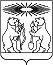 Об утверждении муниципальной программы «Реформирование и модернизация жилищно-коммунального хозяйства и повышение энергетической эффективности» (актуальная редакция с учетом изменений, внесенных постановлением администрации Северо-Енисейского района, от 13.11.2014 № 551-п,. от 28.11.2014 № 587-п, от 22.12.2014 № 660-п, от 19.01.2015 № 8-п, от 18.02.2015 № 42-п, от 14.04.2015№ 104-п, от 15.05.2015 № 159-п, от 23.06.2015 №297-п, от 13.07.2015 № 377-п, от 26.08.2015 № 508-п, от 28.09.2015 № 592-п, от 13.11.2015, 677-п, от 08.12.2015 № 776-п, от 17.12.2015 № 810 – п, от 09.03.2016 № 90-п, от 05.04.2016 №170-п, от 28.04.2016 № 229-п, от 09.06.2016 № 360-п, от 30.06.2016 г. № 423-п, от 28.07.2016 г. № 502-п, от 07.10.2016 № 679-п, от 11.11.2016 № 754-п, от 11.11.2016 № 758-п, от 14.12.2016 № 860-п, от 09.02.2017 № 38-п, от 30.03.2017 № 107-п, от 03.05.2017 № 159-п, от 22.05.2017 № 187-п, от 15.06.2017 № 233-п, от 05.07.2017 № 253-п, от 20.07.2017 №286-п, от 08.08.2017 № 320-п, от 21.09.2017 № 362-п, от 12.10.2017 № 394-п, от 01.11.2017 № 413-п, от 03.11.2017 № 430-п, от 23.11.2017 № 453-п, от 05.12.2017 № 466-п, от 25.12.2017 № 510-п, от 25.12.2017 № 511-п, от 19.01.2018 № 12-п, от 06.03.2018 № 68-п, от 17.04.2018 № 116-п, от 18.05.2018 № 159-, от 07.06.2018 № 182-п, от 18.06.2018 № 194-п, от 09.07.2018 № 208-п, от 31.07.2018 № 234-п, от 17.08.2018 № 261-п, от 27.09.2018 № 311-п, от 01.11.2018 № 364-п, от 08.11.2018 № 374-п, от 15.11.2018 № 396-п, от 23.11.2018 № 413-п, от 25.12.2018 № 464-п, от 30.01.2019 № 26-п, от 06.03.2019 № 87-п, от 25.03.2019 № 97-п, от 30.04.2019 № 159-п, от 24.05.2019 № 183-п, от 14.06.2019 № 218-п, от 16.07.2019 № 258-п. от  02.08.2019 №  290-п, от 21.08.2019 № 309-п, от 17.09.2019 № 328-п, от 30.10.2019 № 395-п, от 31.10.2019 № 409-п,  от 10.12.2019 № 475-п, от 28.01.2020 № 26-п,, от 11.03.2020 № 90-п,  от 27.03.2020 № 114-п,  от 22.04.2020 № 146-п, от 06.05.2020 №  157-п, от  05.06.2020 № 247-п, от 02.07.2020 № 275-п, от 22.07.2020 № 291-п, от 12.08.2020 № 318-п, от 25.08.2020 № 333-п, от  08.09.2020 № 342-п, от  14.10.2020 № 414-п, от 30.10.2020 № 498-п, от 27.11.2020 №530-п, от 11.12.2020 №547-п, от 14.12.2020 №558-п, от 22.12.2020 №580-п, от 22.12.2020 №581-п, от 04.03.2021 № 109-п, от  23.03.2021 № 151-п, от 23.04.2021 № 199-п; от 07.06.2021 №235-п, от 15.06.2021 № 258-п;  от  23.06.2021 №265-п, от  09.07.2021  №  287-п, от  30.08.2021  № 317-п, от 05.10.2021 № 350-п, от 28.10.2021 № 381-п, от 01.11.2021 № 395-п, от 12.11.2021 № 411-п, от 24.12.2021 № 499-п, от 16.02.2022 № 45-п, от 09.03.2022 № 98-п, от 23.03.2022 № 114-п, от 24.05.2022 № 228-п, от 16.06.2022 № 276-п, от 12.07.2022 №  320-п, от 09.09.2022 №  388-п, от 22.09.2022 № 411-п, от 20.10.2022  №  446-п, от 02.11.2022 № 478-п, от 19.12.2022 № 565-п; от 14.02.2023 № 68-п)В соответствии со статьей 179 Бюджетного кодекса Российской Федерации, статьями 14, 15 Федерального закона от 06.10.2003 № 131-ФЗ «Об общих принципах организации местного самоуправления в Российской Федерации», постановлением администрации Северо-Енисейского района от 29.07.2013 № 364-п «Об утверждении Порядка принятия решений о разработке муниципальных программ Северо-Енисейского района, их формировании и реализации», распоряжением администрации Северо-Енисейского района от 29.07.2013 № 650-ос «Об утверждении перечня муниципальных программ Северо-Енисейского района, предполагаемых к финансированию с 2014 года», руководствуясь статьей 34 Устава Северо-Енисейского района, ПОСТАНОВЛЯЮ:1.Утвердить муниципальную программу «Реформирование и модернизация жилищно-коммунального хозяйства и повышение энергетической эффективности», согласно приложению к настоящему постановлению.2.Контроль за выполнением настоящего постановления возложить на заместителя главы администрации района по экономике, анализу и прогнозированию (Овчар О. Н.).3. Настоящее постановление вступает в силу с 1 января 2014 года и подлежит опубликованию в газете «Северо-Енисейский ВЕСТНИК».Глава администрации Северо-Енисейского района 			Т.Л. КалининаПриложение к постановлениюадминистрации Северо-Енисейскогорайона от 21.10.2013 № 515-п(в новой  редакции  постановления администрацииСеверо-Енисейского районаот 14.02.2023 № 68-п)Муниципальная программа«Реформирование и модернизация жилищно-коммунального хозяйства и повышение энергетической эффективности» (далее – Программа)1.Паспорт 2. Основные показатели социально-экономического развития Северо-Енисейского района по отрасли «жилищно-коммунальное хозяйство»В жилищно-коммунальном хозяйстве проводятся преобразования, закладывающие основы развития отрасли на долгосрочную перспективу. На федеральном уровне приняты законы, регулирующие отношения в сферах теплоснабжения, электроснабжения, водоснабжения и водоотведения.Устанавливаются детальные требования к качеству и надежности жилищно-коммунальных услуг.Жилищно-коммунальное хозяйство Северо-Енисейского района является базовой отраслью экономики, обеспечивающей население района жизненно важными услугами: отопление, горячее и холодное водоснабжение, водоотведение, электроснабжение.На протяжении десятилетий сектор жилищно-коммунального хозяйства подлежит различным реформам, но, несмотря на все предпринимаемые усилия, данная отрасль нуждается в модернизации и переходе на ресурсосберегающие технологии.Планомерное реформирование жилищно-коммунального хозяйства – капитальный ремонт и строительство трасс тепло и водоснабжения, модернизация котельных, капитальный ремонт жилья, осуществляемое за счет средств бюджета района, позволили обеспечить население района качественными жилищно-коммунальными услугами. Причем, осуществляемые затраты на строительство и модернизацию объектов жилищно-коммунального хозяйства, не оказывают влияния на стоимость жилищно-коммунальных услуг для населения.Одно из главных достижений - это обеспечение населения района качественными жилищно-коммунальными услугами. В целях повышения надежности функционирования систем жизнеобеспечения населения Северо-Енисейского района ежегодно проводится капитальный ремонт жилищного фонда и объектов жилищно-коммунального назначения.В целях реализации повышенных требований к уровню экологии, охране окружающей среды, возникла потребность финансирования затрат, связанных с организацией в границах населенных пунктов муниципального района деятельности по сбору (в том числе раздельному сбору), транспортированию, обработке, утилизации, обезвреживанию, захоронению твердых коммунальных отходов на территории Северо-Енисейского района.Работа по реформированию жилищно-коммунального хозяйства далека от завершения и для достижения запланированных результатов необходимо точное и последовательное выполнение мероприятий в соответствии с задачами, определенными Программой.3. Приоритеты и цели социально-экономического развития отрасли «жилищно-коммунальное хозяйство», основные цели и задачи ПрограммыПриоритетное направление экономического развития района – это модернизация и повышение энергоэффективности объектов коммунального хозяйства.И это главная задача, которую необходимо решить в отрасли ЖКХ, так как внедрение энергосберегающих технологий, замена изношенных сетей и обновление котельного оборудования в дальнейшем позволят сократить количество аварийных отключений и обеспечить устойчивую работу всего коммунального хозяйства района.Основными целями настоящей Программы являются:1) повышение надежности функционирования систем жизнеобеспечения населения;2) обеспечение населения Северо-Енисейского района качественной питьевой водой, соответствующей требованиям безопасности, установленным санитарно-эпидемиологическими правилами;3) обеспечение условий доступности коммунально-бытовых услуг для населения Северо-Енисейского района;4) формирование целостности и эффективной системы управления энергосбережением и повышением энергетической эффективности;5) формирование комплексной системы обращения с твердыми коммунальными отходами на территории Северо-Енисейского района.Для достижения целей Программы планируется решить следующие ключевые задачи:1) обеспечение безопасного функционирования объектов жилищно-коммунального хозяйства;2) обновление материально-технической базы предприятий коммунального комплекса района;3) модернизация систем водоснабжения, водоотведения и очистки сточных вод Северо-Енисейского района;4) внедрение рыночных механизмов жилищно-коммунального хозяйства и обеспечение доступности предоставляемых коммунально-бытовых услуг;5) обеспечение комфортных условий проживания и предоставления услуг по энергоснабжению по доступным ценам для собственников и нанимателей жилых помещений в зонах децентрализованного электроснабжения;6) приобретение специализированной техники, оборудования, машин и механизмов для формирования комплексной системы обращения с твердыми коммунальными отходами  на территории Северо-Енисейского района;7) улучшение санитарно-эпидемиологической обстановки на территориях населенных пунктов Северо-Енисейского района.4. Прогноз конечных результатов ПрограммыРеализация Программы должна привести к созданию комфортных условий жизнедеятельности для населения Северо-Енисейского района.В результате реализации Программы необходимо довести состояние жилищно-коммунальной сферы до качественно нового уровня со следующими характеристиками:снижение уровня износа коммунальной инфраструктуры до нормативного;снижение уровня потерь при производстве, транспортировке и распределении коммунальных ресурсов;обеспечение доступности коммунально-бытовых услуг для населения Северо-Енисейского района.Ожидаемый социальный эффект от реализации мероприятий Программы:обеспечение безаварийного функционирования объектов коммунальной инфраструктуры;создание безопасных и комфортных условий проживания населения.5. Информация по подпрограммам муниципальной программы5.1. Подпрограмма 1 «Модернизация, реконструкция, капитальный ремонт объектов коммунальной инфраструктуры и обновление материально-технической базы предприятий жилищно-коммунального хозяйства Северо-Енисейского района» (далее – подпрограмма 1) (приложение № 3 к муниципальной программе).Цель подпрограммы 1: Повышение надежности функционирования систем жизнеобеспечения населения.Задачи подпрограммы 1:1) Обеспечение безопасного функционирования объектов жилищно-коммунального хозяйства.2) Обновление материально-технической базы предприятий коммунального комплекса района.В рамках подпрограммы 1 в 2023 году предусмотрена реализация следующих мероприятий: Строительство расходного склада нефтепродуктов, п. Енашимо.Бюджетное финансирование мероприятий осуществляется путем заключения контрактов на выполнение работ, оказания услуг с исполнителем мероприятий подпрограммы в соответствии с федеральным законом от 05.04.2013 № 44-ФЗ «О контрактной системе в сфере закупок товаров, работ, услуг для обеспечения государственных и муниципальных нужд».За период реализации подпрограммы 1 выполнены следующие мероприятия:проведены пусконаладочные работы для ввода очистных сооружений производительностью 2500 м3/ сутки в гп Северо-Енисейский в эксплуатацию;проведен капитальный ремонт очистных сооружений микрорайона «Тарасовский» в п. Тея;выполнено строительство 2–ой очереди расходного склада нефтепродуктов п.Енашимо;введены в эксплуатацию участки сети тепловодоснабжения от УТ-1 до УТ-3, в том числе тепловых узлов УТ-1, УТ-2, УТ-3, УТ-4 на территории микрорайона «Тарасовский» в п. Тея;выполнены работы по строительству участка надземных инженерных сетей тепловодоснабжения от ЦПК №1 до тепловой камеры №133А по ул. Донского в гп Северо-Енисейский;подготовлена проектная документация линейного объекта жилищно-коммунального хозяйства с получением положительного заключения государственной экспертизы и проведением проверки достоверности определения сметной стоимости на строительство участка системы водоотведения, ул. Суворова, 4, гп Северо-Енисейский;подготовлена проектная документация с получением положительного заключения государственной экспертизы на строительство объекта «Тепловая сеть от ТК-131 до ТПС №3, ул. Донского, гп Северо-Енисейский»;проведен капитальный ремонт сетей тепловодоснабжения, протяженностью 7 625,1 м.;проведена регулировка и настройка сетей теплоснабжения гп Северо-Енисейский и п.Тея для оптимизации режима распределения тепловой энергии;выполнены капитальные ремонты котлов: котла № 1 КВГМ-6,5 котельной в п. Тея, котла № 2 КВГМ-15 котельной № 1 в гп Северо-Енисейский, котла № 3 КВГМ-15 котельной №1 в гп Северо-Енисейский, котла № 1 КВГМ-6,5 котельной в п. Новая Калами, котла № 1 КВГМ-6,5 котельной № 3 в гп Северо-Енисейский;заменены водогрейные котлы в комплекте с горелкой и автоматикой безопасности в котельных п. Вангаш, п. Брянка, котельной №3 в гп Северо-Енисейский;проведен ремонт кровли котельной в п. Тея и кровли котельной №1 в гп Северо-Енисейский;проведен капитальный ремонт зданий муниципальных бань в п. Вангаш и в п.Тея;восстановлено ограждение территории на полигонах КТО гп Северо-Енисейский, п. Тея, п.Новая Калами, п. Вангаш;актуализированы схемы водоснабжения, водоотведения, теплоснабжения в гп Северо-Енисейский и п. Тея, схемы теплоснабжения в п. Тея, п. Новая Калами и п.Вангаш;проведен капитальный ремонт объектов лесозаготовительного цеха;обновлена материально-техническая база предприятия коммунального комплекса района;выполнены работы по оснащению 7 многоквартирных домов в гп Северо-Енисейский тепловыми индивидуальными пунктами;проведены измерения и анализ параметров электрооборудования жилищного фонда Северо-Енисейского района;осуществлено содержание муниципального имущества – монтаж узлов учета тепловой энергии в котельных в населенных пунктов Северо-Енисейского района;приобретение ассенизаторской машины;приобретение экскаватора колесного;выполнен капитальный ремонт систем противопожарной защиты в здании котельной № 3, ул. 40 лет Победы, 15, гп Северо-Енисейский;выполнен капитальный ремонт участка сети тепловодоснабжения от ТК-64 до гаража администрации Северо-Енисейского района, ул. Маяковского, 8А, гп Северо-Енисейский;выполнен капитальный ремонт участка сети тепловодоснабжения от ТК-93А до ТК-104, в гп Северо-Енисейский;выполнен капитальный ремонт участка сети ХВС от ТПС-1 до котельной №1, гп Северо-Енисейский;выполнен капитальный ремонт систем противопожарной защиты в здании котельной, ул. Первомайская, 1, п.Тея;выполнен капитальный ремонт участка сетей ТВС от ул. Набережная, 6А до ул. Набережная, 6, гп Северо-Енисейский.5.2. Подпрограмма 2 «Чистая вода Северо-Енисейского района» (далее – подпрограмма 2) (приложение № 4 к муниципальной программе).Цель подпрограммы 2: Обеспечение населения Северо-Енисейского района качественной питьевой водой, соответствующей требованиям безопасности, установленным санитарно-эпидемиологическими правилами.Задача подпрограммы 2: Модернизация систем водоснабжения, водоотведения и очистки сточных вод Северо-Енисейского района.Водоснабжение населения Северо-Енисейского района осуществляется как из подземных (артезианские скважины), так и из открытых источников. За счет открытых водоисточников (водохранилище Оллонокон) обеспечиваются жители гп Северо-Енисейский.Состояние питьевого водоснабжения остается одной из актуальных проблем на территории Северо-Енисейского района.Решение проблемы окажет существенное положительное влияние на социальное благополучие района, что в конечном итоге будет способствовать повышению темпов роста экономического развития и улучшению демографической ситуации.Для Северо-Енисейского района строительство водозабора подземных вод для хозяйственно-питьевого водоснабжения гп Северо-Енисейский является самой главной, жизненно необходимой задачей, решение которой позволит обеспечить население городского поселка питьевой водой гарантированного качества, в соответствии с требованиями действующего законодательства, максимально снизить возможные риски и улучшить здоровье населения, которое является главным богатством нашего края.Проблемы снабжения населения чистой водой носят комплексный характер, потребность в финансировании бюджетов всех уровней и необходимые капитальные вложения огромны, значительно превышающие возможности бюджетного финансирования, и не могут быть осуществлены в пределах одного или нескольких финансовых годов.В 2018 году было выполнено строительство 1-ой очереди водозабора подземных вод для хозяйственно-питьевого водоснабжения гп Северо-Енисейский на сумму 31,3 млн. руб. за счет средств бюджета Красноярского края и софинансирования из бюджета Северо-Енисейского района.В 2019 году начато строительство 2-ой очереди водозабора подземных вод для хозяйственно-питьевого водоснабжения гп Северо-Енисейский на сумму 10,8 млн. руб. за счет средств бюджета Северо-Енисейского района.В 2020 году продолжено строительство 2-ой очереди водозабора подземных вод для хозяйственно-питьевого водоснабжения гп Северо-Енисейский. за счет средств бюджета Северо-Енисейского района.В 2021 году продолжено строительство водозабора подземных вод для хозяйственно-питьевого водоснабжения гп Северо-Енисейский.Строительство водозабора подземных вод для хозяйственно-питьевого водоснабжения в городском поселке Северо-Енисейский является для района самой главной, жизненно необходимой задачей, имеющей огромный социальный и экологический эффект.Социальный эффект заключается в обеспечении населения городского поселка качественной питьевой водой, соответствующей требованиям действующего законодательства и санитарно-эпидемиологическим правилам и нормативам питьевой воды гарантированного качества, что будет способствовать повышению качества жизни населения, снижению заболеваемости, связанной с распространением кишечных инфекций, снижению смертности.Экологический эффект будет достигнут благодаря снижению биологического и химического загрязнения питьевой воды, повышению эпидемиологической надежности системы питьевого водоснабжения городского поселка Северо-Енисейский. В результате реализации мероприятий с учетом предыдущих периодов ожидается достижение следующих результатов:удельный вес проб питьевой воды, отбор которых произведен из водопроводной сети и которые не отвечают гигиеническим нормативам по санитарно-химическим показателям, к 2024 году составит 5%;удельный вес проб питьевой воды, отбор которых произведен из водопроводной сети и которые не отвечают гигиеническим нормативам по микробиологическим показателям, к 2023 году составит 0%;доля населения Северо-Енисейского района, обеспеченного качественной питьевой водой из систем централизованного водоснабжения, к общему числу населения района: 2022 год – 64%, 2023 год – 64%, 2024 год – 64%; 5.3. Подпрограмма 3 «Доступность коммунально-бытовых услуг для населения Северо-Енисейского района» (далее – подпрограмма 3) (приложение № 5 к муниципальной программе).Цель подпрограммы 3: Обеспечение условий доступности коммунально-бытовых услуг для населения Северо-Енисейского района.Задача подпрограммы 3: Внедрение рыночных механизмов жилищно-коммунального хозяйства и обеспечение доступности предоставляемых коммунально-бытовых услуг.Субсидии предоставляются в соответствии с общими требованиями, определенными Постановлением Правительства Российской Федерации от 18.09.2020 № 1492 «Об общих требованиях к нормативным правовым актам, муниципальным правовым актам, регулирующим предоставление субсидий, в том числе грантов в форме субсидий, юридическим лицам, индивидуальным предпринимателям, а также физическим лицам – производителям товаров, работ, услуг, и о признании утратившими силу некоторых актов Правительства Российской Федерации и отдельных положений некоторых актов Правительства Российской Федерации».В рамках подпрограммы 3 предусмотрена реализация мероприятий:1) мероприятие 1: Субсидия на финансовое обеспечение затрат, связанных с организацией в границах района теплоснабжения населения в части затрат по приобретению (закупу) котельно-печного топлива.Данное мероприятие предусматривает финансовое обеспечение затрат на приобретение (закуп) котельно-печного топлива для 7 муниципальных котельных Северо-Енисейского района, в целях стабильной и бесперебойной работы систем теплоснабжения, направленной на поддержание жизнедеятельности района и его населения.Выплаты осуществляются на основании соглашения, заключенного между администрацией Северо-Енисейского района и победителем отбора по приобретению (закупу) котельно-печного топлива.В результате реализации мероприятия 1 подпрограммы 3 ожидается достижение следующих результатов:обеспечение 7 муниципальных котельных района котельно-печным топливом для производства тепловой энергии для населения района.2) мероприятие 2: Субсидия на возмещение фактически понесенных затрат, связанных с организацией в границах района теплоснабжения населения теплоснабжающим и энергосбытовым организациям, осуществляющим производство и (или) реализацию тепловой и электрической энергии, не включенных в тарифы на коммунальные услуги вследствие ограничения их роста, в части доставки товарной нефти от пункта отпуска товарной нефти Юрубчено-Тохомского месторождения до котельных гп Северо-Енисейского протяженностью 265 километров.Данное мероприятие предусматривает возмещение разницы между фактической стоимостью доставки товарной нефти и стоимостью доставки товарной нефти, включенной в тариф на тепловую энергию, в пределах объемов по договору на поставку котельно-печного топлива, необходимого для организации в границах района теплоснабжения населения.Выплаты осуществляются на основании соглашения, заключенного между администрацией Северо-Енисейского района и победителем отбора по доставке товарной нефти от пункта отпуска товарной нефти Юрубчено-Тохомского месторождения до котельных гп Северо-Енисейского протяженностью 265 километров.В результате реализации мероприятия 2 подпрограммы 3 ожидается достижение следующих результатов:обеспечение 7 муниципальных котельных района товарной нефтью (котельно-печным топливом) для производства тепловой энергии для населения района.3) мероприятие 3: Субсидия на возмещение фактически понесенных затрат, связанных с организацией в границах района теплоснабжения населения теплоснабжающим и энергосбытовым организациям, осуществляющим производство и (или) реализацию тепловой и электрической энергии, не включенных в тарифы на коммунальные услуги вследствие ограничения их роста, в части доставки товарной нефти от пункта отпуска товарной нефти Юрубчено-Тохомского месторождения до ее места хранения в Северо-Енисейском районе (Красноярский край, Северо-Енисейский район, Олимпиадинский ГОК, Склад нефти) протяженностью 286 километров.Данное мероприятие предусматривает возмещение фактически понесенных затрат, связанных с доставкой жидкого котельно-печного от пункта отпуска товарной нефти (Юрубчено-Тохомского месторождения до ее места хранения в Северо-Енисейском районе протяженностью 286 километров.Выплаты осуществляются на основании соглашения, заключенного между администрацией Северо-Енисейского района и победителем отбора по доставке котельно-печного топлива от пункта отпуска товарной нефти Юрубчено-Тохомского месторождения до ее места хранения в Северо-Енисейском районе (Красноярский край, Северо-Енисейский район, Олимпиадинский ГОК, Склад нефти) протяженностью 286 километров.В результате реализации мероприятия 3 подпрограммы 3 ожидается достижение следующих результатов:обеспечение доставки товарной нефти (котельно-печного топлива) от пункта отпуска товарной нефти Юрубчено-Тохомского месторождения до ее места хранения в Северо-Енисейском районе (Красноярский край, Северо-Енисейский район, Олимпиадинский ГОК, Склад нефти) протяженностью 286 километров, необходимой для производства тепловой энергии для населения района.4) мероприятие 4: Субсидия на возмещение фактически понесенных затрат, связанных с организацией в границах района теплоснабжения населения теплоснабжающим и энергосбытовым организациям, осуществляющим производство и (или) реализацию тепловой и электрической энергии, не включенных в тарифы на коммунальные услуги вследствие ограничения их роста, в части доставки товарной нефти от ее места хранения в Северо-Енисейском районе (Красноярский край, Северо-Енисейский район, Олимпиадинский ГОК, Склад нефти) до котельных гп Северо-Енисейского протяженностью 71 километр.Данное мероприятие предусматривает возмещение фактически понесенных затрат, связанных с доставкой товарной нефти от ее места хранения в Северо-Енисейском районе (Красноярский край, Северо-Енисейский район, Олимпиадинский ГОК, Склад нефти) до котельных гп Северо-Енисейского протяженностью 71 километр.Выплаты осуществляются на основании соглашения, заключенного между администрацией Северо-Енисейского района и победителем отбора по доставке товарной нефти от ее места хранения в Северо-Енисейском районе (Красноярский край, Северо-Енисейский район, Олимпиадинский ГОК, Склад нефти) до котельных гп Северо-Енисейского протяженностью 71 километр.В результате реализации мероприятия 4 подпрограммы 3 ожидается достижение следующих результатов:обеспечение доставки товарной нефти (котельно-печного топлива) от ее места хранения в Северо-Енисейском районе (Красноярский край, Северо-Енисейский район, Олимпиадинский ГОК, Склад нефти) до котельных гп Северо-Енисейского протяженностью 71 километр, необходимой для производства тепловой энергии для населения района.5) мероприятие 5: Субвенции бюджетам муниципальных образований на реализацию отдельных мер по обеспечению ограничения платы граждан за коммунальные услуги (в соответствии с Законом края от 1 декабря 2014 года № 7-2839) в рамках подпрограммы «Обеспечение доступности платы граждан в условиях развития жилищных отношений» государственной программы Красноярского края «Реформирование и модернизация жилищно-коммунального хозяйства и повышение энергетической эффективности».Данное мероприятие предусматривает оказание временных мер поддержки населения в целях обеспечения доступности коммунальных услуг органами местного самоуправления в соответствии с Законом от 01.12.2014 № 7-2839 «О наделении органов местного самоуправления городских округов и муниципальных районов края отдельными государственными полномочиями Красноярского края по реализации отдельных мер по обеспечению ограничения платы граждан за коммунальные услуги».Средства краевого бюджета в виде субвенций поступают в бюджет Северо-Енисейского района и предназначены для выплат исполнителю коммунальных услуг. Выплаты осуществляются на основании соглашения, заключенного между администрацией Северо-Енисейского района и исполнителем коммунальных услуг.В результате реализации мероприятия 5 подпрограммы 3 ожидается достижение следующих результатов:обеспечение доступности предоставляемых населению района качественных коммунальных услуг.6) мероприятие 6: Субсидия на возмещение фактически понесенных затрат по организации водоснабжения населения в части доставки воды автомобильным транспортом от центральной водокачки к водоразборным колонкам и на содержание водоразборных колонок в гп Северо-Енисейский.Данное мероприятие предусматривает возмещение фактически понесенных затрат по доставке воды от центральной водокачки к 14 водоразборным колонкам в гп Северо-Енисейский и их содержание.Выплаты осуществляются на основании соглашения, заключенного между администрацией Северо-Енисейского района и победителем отбора по организации водоснабжения населения в части доставки воды автомобильным транспортом от центральной водокачки к водоразборным колонкам и на содержание водоразборных колонок в гп Северо-Енисейский.В результате реализации мероприятия 5 подпрограммы 3 ожидается достижение следующих результатов:обеспечение населения неблагоустроенного сектора питьевой водой.7) мероприятие 7: Субсидия на возмещение фактически понесенных затрат, связанных с обеспечением жителей района услугами бытового обслуживания в части возмещения части затрат в связи с оказанием бытовых услуг общих отделений бань.Данное мероприятие предусматривает возмещение части фактически понесенных затрат организации, оказывающей бытовые услуги для населения общих отделений бань по доступным ценам в гп Северо-Енисейский, п.Тея, п.Новая Калами, п.Енашимо, п.Вангаш.Выплаты осуществляются на основании соглашения, заключенного между администрацией Северо-Енисейского района и победителем отбора по оказанию бытовых услуг общих отделений бань в гп Северо-Енисейский, п.Тея, п.Новая Калами, п.Енашимо, п.Вангаш.В результате реализации мероприятия 6 подпрограммы 3 ожидается достижение следующих результатов:обеспечение населения гп Северо-Енисейский, п.Тея, п.Новая Калами, п.Енашимо, п.Вангаш услугами общих отделений бань по доступным ценам.8) мероприятие 8: Субсидия на возмещение фактически понесенных затрат, связанных с организацией в границах района теплоснабжения населения в части производства и (или) реализации топлива твердого (швырок всех групп пород).Данное мероприятие предусматривает возмещение организации по производству и (или) реализации топлива твердого (швырок всех групп пород) разницы между фактической стоимостью реализации топлива твердого (швырок всех групп пород) и предельной ценой на твердое топливо, реализуемое гражданам, управляющим организациям, товариществам собственников жилья, жилищным, жилищно-строительным и иным специализированным потребительским кооперативам, созданным в целях удовлетворения потребностей граждан в жилье, установленной органом регулирования.Единая норма отпуска топлива твердого (швырок всех групп пород) населению в домах, не подключенных к централизованной системе отопления, составляет 75,7 кг на один квадратный метр общей площади жилого помещения в год.Выплаты осуществляются на основании соглашения, заключенного между администрацией Северо-Енисейского района и победителем отбора по производству и (или) реализации топлива твердого (швырок всех групп пород).В результате реализации мероприятия 8 подпрограммы 3 ожидается достижение следующих результатов:обеспечение населения неблагоустроенного сектора топливом твердым (швырок всех групп пород).9) мероприятие 9: Субсидия на возмещение фактически понесенных затрат по организации в границах района теплоснабжения населения в части хранения нефти, находящейся в муниципальной собственности Северо-Енисейского района.Данное мероприятие предусматривает возмещение фактически понесенных затрат, связанных с хранением нефти, находящейся в муниципальной собственности Северо-Енисейского района.Выплаты осуществляются на основании соглашения, заключенного между администрацией Северо-Енисейского района и победителем отбора несущего затраты, связанные с хранением нефти, находящейся в муниципальной собственности Северо-Енисейского района.В результате реализации мероприятия 8 подпрограммы 3 ожидается достижение следующих результатов:обеспечение хранения нефти, находящейся в муниципальной собственности Северо-Енисейского района, необходимой для производства котельными тепловой энергии.5.4. Подпрограмма 4 «Энергосбережение и повышение энергетической эффективности в Северо-Енисейском районе» (далее – подпрограмма 4) (приложение № 6 к муниципальной программе).5.4. Подпрограмма 4 «Энергосбережение и повышение энергетической эффективности в Северо-Енисейском районе» (далее – подпрограмма 4) (приложение № 6 к муниципальной программе).Цель подпрограммы 4: Формирование целостности и эффективной системы управления энергосбережением и повышением энергетической эффективности.Задача подпрограммы 4: Обеспечение комфортных условий проживания и предоставления услуг по энергоснабжению по доступным ценам для собственников и нанимателей жилых помещений в зонах децентрализованного электроснабжения.Субсидии предоставляются в соответствии с общими требованиями, определенными Постановлением Правительства Российской Федерации от 18.09.2020 № 1492 «Об общих требованиях к нормативным правовым актам, муниципальным правовым актам, регулирующим предоставление субсидий, в том числе грантов в форме субсидий, юридическим лицам, индивидуальным предпринимателям, а также физическим лицам – производителям товаров, работ, услуг, и о признании утратившими силу некоторых актов Правительства Российской Федерации и отдельных положений некоторых актов Правительства Российской Федерации».В рамках подпрограммы 4 предусмотрена реализация 1 мероприятия:Субвенции бюджетам муниципальных образований на компенсацию выпадающих доходов энергоснабжающих организаций, связанных с применением государственных регулируемых цен (тарифов) на электрическую энергию, вырабатываемую дизельными электростанциями на территории Красноярского края для населения (в соответствии с Законом края от 20 декабря 2012 года № 3-963) в рамках подпрограммы «Энергоэффективность и развитие энергетики» государственной программы Красноярского края «Реформирование и модернизация жилищно-коммунального хозяйства и повышение энергетической эффективности».Выплаты осуществляются на основании соглашения, заключенного между администрацией Северо-Енисейского района и победителем отбора - энергоснабжающей организацией, вырабатывающей электрическую энергию дизельными электростанциями.В результате реализации мероприятия 1 подпрограммы 4 ожидается достижение следующих результатов:создание равных условий для населения, проживающего в технологически изолированных территориальных электроэнергетических территориях путем компенсации выпадающих доходов энергоснабжающим организациям, связанных с применением государственных регулируемых цен (тарифов) на электрическую энергию, вырабатываемую дизельными электростанциями.5.5. Подпрограмма 5 «Участие в организации деятельности по обращению с твердыми коммунальными отходами на территории Северо-Енисейского района» (далее – подпрограмма 5) (приостановлена с 2021 года).За период реализации подпрограммы 5 выполнены следующие мероприятия:приобретена специализированная техника: экскаватор – погрузчик, трактор на колесном ходу, пять тракторных самосвальных прицепов, автомобиль мусоровоз;построены 5 площадок накопления отходов потребления в гп Северо-Енисейский;приобретены 13 контейнеров;приобретены автомобильные весы для полигонов твердых коммунальных отходов в населенных пунктах Северо-Енисейского района.6. Информация о ресурсном обеспечении и прогнозной оценке расходов на 
реализацию целей ПрограммыИсточниками финансирования мероприятий Программы являются средства бюджета Северо-Енисейского района, включая предоставляемые бюджету Северо-Енисейского района средства бюджета Красноярского края.Информация о ресурсном обеспечении и прогнозной оценке расходов на реализацию целей Программы приведена в приложении № 1 к Программе.Приложение №1к Паспорту муниципальной программы«Реформирование и модернизацияжилищно-коммунального хозяйства и повышениеэнергетической эффективности»( в новой редакции постановления администрации Северо-Енисейского района от 14.02.2023 № 68-п)Перечень целевых показателей муниципальной программы Северо-Енисейского района, с указанием планируемыхк достижению значений в результате реализации муниципальной программы Северо-Енисейского районаПриложение № 2к Паспорту муниципальнойпрограммы «Реформирование и модернизацияжилищно-коммунального хозяйства( в новой редакции постановления администрации Северо-Енисейского района от 14.02.2023 № 68-п)Перечень объектов недвижимого имущества муниципальной собственности Северо-Енисейского района, подлежащих строительству, реконструкции, техническому перевооружению или приобретению(рублей)Приложение № 1к муниципальной программе «Реформирование и модернизацияжилищно-коммунального хозяйстваи повышение энергетической эффективности»(в новой редакции постановленияадминистрации Северо-Енисейского районаот 14.02.2023 № 68-п)Информация о ресурсном обеспечении муниципальной программы Северо-Енисейского района(рублей)Приложение № 2к муниципальной программе «Реформирование и модернизацияжилищно-коммунального хозяйстваи повышение энергетической эффективности»(в новой редакции постановленияадминистрации Северо-Енисейского районаот 14.02.2023 № 68-п)Информация об источниках финансирования подпрограмм, отдельных мероприятий муниципальной программы Северо-Енисейского района(рублей)Приложение № 3к муниципальной программе«Реформирование и модернизацияжилищно-коммунального хозяйстваи повышение энергетической эффективности» (в редакции постановления администрацииСеверо-Енисейского района от 19.12.2022 № 565-п)1.Паспорт подпрограммы 12. Мероприятия подпрограммыМероприятия подпрограммы 1 изложены в Приложении № 2 к настоящей подпрограмме 1.3. Механизм реализации подпрограммыЗаказчиком подпрограммы 1 является администрация Северо–Енисейского района.Реализацию подпрограммы 1 осуществляет главный распорядитель бюджетных средств администрация Северо-Енисейского района.Соисполнителем подпрограммных мероприятий является МКУ «Служба Заказчика-застройщика Северо-Енисейского района».Бюджетное финансирование подпрограммных мероприятий осуществляется путем заключения контрактов на выполнение работ, оказания услуг с исполнителем мероприятий подпрограммы в соответствии с федеральным законом от 05.04.2013 № 44-ФЗ «О контрактной системе в сфере закупок товаров, работ, услуг для обеспечения государственных и муниципальных нужд».Приобретенное имущество и оборудование являются муниципальной собственностью Северо-Енисейского района.4. Управление подпрограммой и контроль за исполнением подпрограммыКонтроль за реализацией подпрограммы осуществляют Контрольно-счетная комиссия Северо-Енисейского района, администрация Северо-Енисейского района, Финансовое управление администрации Северо-Енисейского района, иные органы в пределах своих полномочий.Отчеты о реализации муниципальной программы, предоставляются в отдел экономического анализа и прогнозирования администрации Северо-Енисейского района за первое полугодие отчетного года представляется в срок не позднее 10-го августа отчетного года, а за год до 1 марта года, следующего за отчетным годом, по формам согласно приложениям № 9-13 к Порядку, утвержденному постановлением администрации Северо-Енисейского района от 29.07.2013 № 364-п.Приложение № 1к подпрограмме «Модернизация, реконструкция,капитальный ремонт объектов коммунальнойинфраструктуры и обновление материально-техническойбазы предприятий жилищно-коммунального хозяйстваСеверо-Енисейского района»Перечень и значения показателей результативности подпрограммыПриложение № 2к подпрограмме «Модернизация, реконструкция, капитальный ремонтобъектов коммунальной инфраструктуры и обновлениематериально-технической базы предприятий жилищно-коммунального хозяйстваСеверо-Енисейского района» муниципальной программы(в новой редакции постановления администрацииСеверо-Енисейского района от 14.02.2023 № 68-п)Перечень мероприятий подпрограммы с указанием объема средств на их реализацию и ожидаемых результатовПриложение № 4к муниципальной программе«Реформирование и модернизацияжилищно-коммунального хозяйстваи повышение энергетической эффективности»(в редакции постановления администрацииСеверо-Енисейского района от 14.02.2023 № 68-п)1.Паспорт подпрограммы 22. Мероприятия подпрограммыМероприятия подпрограммы 2 изложены в Приложении № 2 к настоящей подпрограмме 2.3. Механизм реализации подпрограммыЗаказчиком подпрограммы 2 является администрация Северо–Енисейского района.Реализацию подпрограммы 2 осуществляет главный распорядитель бюджетных средств администрация Северо-Енисейского района.Соисполнителем подпрограммных мероприятий является МКУ «Служба заказчика-застройщика Северо-Енисейского района».Финансовое обеспечение мероприятий осуществляется за счет денежных средств бюджета Северо-Енисейского района.Бюджетное финансирование подпрограммных мероприятий осуществляется путем заключения контрактов на выполнение работ, оказания услуг с исполнителем мероприятий подпрограммы в соответствии с федеральным законом от 05.04.2013 № 44-ФЗ «О контрактной системе в сфере закупок товаров, работ, услуг для обеспечения государственных и муниципальных нужд».Приобретенное имущество и оборудование являются муниципальной собственностью Северо–Енисейского района.4. Управление подпрограммой и контроль за исполнением подпрограммыКонтроль за реализацией подпрограммы осуществляют Контрольно-счетная комиссия Северо-Енисейского района, администрация Северо-Енисейского района, Финансовое управление администрации Северо-Енисейского района, иные органы в пределах своих полномочий.Отчеты о ходе реализации подпрограммы формируются и предоставляются в отдел экономического анализа и прогнозирования администрации Северо-Енисейского района в соответствии с пунктами 6.5-6.9 Порядка, утвержденного постановлением администрации Северо-Енисейского района от 29.07.2013 № 364-п «Об утверждении Порядка принятия решений о разработке муниципальных программ Северо-Енисейского района, их формирования и реализации».Приложение № 1к подпрограмме 2 «Чистая вода Северо-Енисейского района»Перечень и значения показателей результативности подпрограммыПриложение №2к подпрограмме 2 «Чистая вода Северо-Енисейского района»(в новой редакции постановленияадминистрации Северо-Енисейского районаот 14.02.2023 № 68-п)Перечень мероприятий подпрограммы с указанием объема средств на их реализацию и ожидаемых результатов(рублей)Приложение № 5к муниципальной программе«Реформирование и модернизацияжилищно-коммунального хозяйстваи повышение энергетической эффективности»(в редакции постановленияадминистрации Северо-Енисейского районаот 19.12.2022 № 565-п)1.Паспорт подпрограммы 32. Мероприятия подпрограммыМероприятия подпрограммы 1 изложены в Приложении № 2 к настоящей подпрограмме 3.3. Механизм реализации подпрограммыЗаказчиком подпрограммы 3 является администрация Северо–Енисейского района.Реализацию подпрограммы 3 осуществляет главный распорядитель бюджетных средств администрация Северо-Енисейского района.Финансовое обеспечение мероприятий осуществляется за счет денежных средств бюджета Северо-Енисейского района.Механизм реализации мероприятий подпрограммы представлен в приложениях №3, №4, №5, №6, №7, №8, №9, №10 к подпрограмме.4. Управление подпрограммой и контроль за исполнением подпрограммыКонтроль за реализацией подпрограммы осуществляют Контрольно-счетная комиссия Северо-Енисейского района, администрация Северо-Енисейского района, Финансовое управление администрации Северо-Енисейского района, иные органы в пределах своих полномочий.Отчеты о ходе реализации подпрограммы формируются и предоставляются в отдел экономического анализа и прогнозирования администрации Северо-Енисейского района в соответствии с пунктами 6.5-6.9 Порядка, утвержденного постановлением администрации Северо-Енисейского района от 29.07.2013 № 364-п «Об утверждении Порядка принятия решений о разработке муниципальных программ Северо-Енисейского района, их формирования и реализации».Приложение №1к подпрограмме 3 «Доступностькоммунально-бытовых услуг,  предоставляемых на территории Северо-Енисейского района»(в новой редакции постановления администрации Северо-Енисейского района от 19.12.2022 № 565-п)Перечень и значения показателей результативности подпрограммыПриложение №2к подпрограмме «Доступность коммунально-бытовых услуг,предоставляемых на территории Северо-Енисейского района»(в новой редакции постановленияадминистрации Северо-Енисейского районаот 19.12.2022 № 565-п)Перечень мероприятий подпрограммы с указанием объема средств на их реализацию и ожидаемых результатовПриложение №3к подпрограмме«Доступность коммунально-бытовыхуслуг,  предоставляемых на территории  Северо-Енисейского района»Порядок предоставления субсидии на финансовое обеспечение затрат, связанных с организацией в границах района теплоснабжения населения в части затрат по приобретению (закупу) котельно-печного топлива (далее - Порядок)1. Общие положения о предоставлении субсидии1.1 Понятия, используемые для целей правового актаЗаявитель на получение субсидии - юридическое лицо, индивидуальный предприниматель, а также физическое лицо - производитель товаров, работ, услуг, основными видами (предметами) деятельности которых являются обеспечение эксплуатации и содержания коммунальных объектов, обеспечение услугами теплоснабжения населения и организаций, передача, распределение тепловой энергии, если при этом указанные претенденты осуществляют эксплуатацию принадлежащих им объектов теплоснабжения на праве собственности или хозяйственного ведения (ином вещном праве), посредством которых предоставляются услуги теплоснабжения населению района, подавший заявление на получение субсидии в соответствии с настоящим Порядком.Претендент на получение субсидии - юридическое лицо, индивидуальный предприниматель, а также физическое лицо - производитель товаров, работ, услуг, отвечающий требованиям, предъявляемым к заявителю на получение субсидии, и который соответствует установленным требованиям получения субсидии.Отбор - рассмотрение Комиссией по отбору заявок претендентов на получение субсидии на соответствие установленным требованиям, ведение и подписание протокола рассмотрения заявок Комиссией по отбору.Участник отбора - юридическое лицо, индивидуальный предприниматель, а также физическое лицо - производитель товаров, работ, услуг, отвечающий требованиям, предъявляемым к претенденту на получение субсидии, и документы которого находятся на рассмотрении в Комиссии по отбору;Победитель отбора - юридическое лицо, индивидуальный предприниматель, а также физическое лицо - производитель товаров, работ, услуг, подавший заявление на получение субсидии, соответствующий установленным требованиям получения субсидии и признанный победителем отбора по результатам рассмотрения Комиссией по отбору заявок участников отбора.Получатель субсидии - победитель отбора, подписавший с ГРБС соглашение (договор) о предоставлении субсидии и на счет которого главным распорядителем средств бюджета Северо-Енисейского района перечислены средства субсидии.1.2. Целью предоставления субсидии является исполнение органами местного самоуправления Северо-Енисейского района своих полномочий по организации в границах населенных пунктов муниципального района теплоснабжения населения в пределах полномочий, установленных законодательством Российской Федерации.1.3 Предоставление субсидии осуществляется Финансовым управлением администрации Северо-Енисейского района главному распорядителю средств бюджета Северо-Енисейского района (далее - ГРБС) (как получатель средств бюджета Северо-Енисейского района) - администрации Северо-Енисейского района (далее – администрация района) в лице отдела бухгалтерского учета и отчетности администрации района.Информация о финансовом обеспечении субсидии размещается Финансовым управлением администрации Северо-Енисейского района на едином портале бюджетной системы Российской Федерации в информационно-телекоммуникационной сети  «Интернет» в разделе сведений о субсидиях не позднее 15-го рабочего дня, следующего за днем принятия решения о бюджете решения о внесении изменений в решение о бюджете.1.4 Категории и (или) критерии отбора получателей субсидий, имеющих право на получение субсидий, отбираемых исходя из указанных критериев:1.4.1 требования к участникам отбора, которым должен соответствовать участник отбора на 1-е число месяца, предшествующего месяцу, в котором планируется проведение отбора, или иную дату, определенную правовым актом:у участника отбора должна отсутствовать неисполненная обязанность по уплате налогов, сборов, страховых взносов, пеней, штрафов, процентов, подлежащих уплате в соответствии с законодательством Российской Федерации о налогах и сборах;у участника отбора должна отсутствовать просроченная задолженность по возврату в бюджет Северо-Енисейского района субсидии в целях возмещения затрат, связанных с поставкой товаров (выполнением работ, оказанием услуг);участники отбора - юридические лица не должны находиться в процессе реорганизации, ликвидации, в отношении них не введена процедура банкротства, деятельность участника отбора не приостановлена в порядке, предусмотренном законодательством Российской Федерации, а участники отбора - индивидуальные предприниматели не должны прекратить деятельность в качестве индивидуального предпринимателя;в реестре дисквалифицированных лиц отсутствуют сведения о дисквалифицированных руководителе, членах коллегиального исполнительного органа, лице, исполняющем функции единоличного исполнительного органа, или главном бухгалтере участника отбора, являющегося юридическим лицом, об индивидуальном предпринимателе и о физическом лице - производителе товаров, работ, услуг, являющихся участниками отбора;участники отбора не должны являться иностранными юридическими лицами, а также российскими юридическими лицами, в уставном (складочном) капитале которых доля участия иностранных юридических лиц, местом регистрации которых является государство или территория, включенные в утвержденный Министерством финансов Российской Федерации перечень государств и территорий, предоставляющих льготный налоговый режим налогообложения и (или) не предусматривающих раскрытия и предоставления информации при проведении финансовых операций (офшорные зоны), в совокупности превышает 50 процентов;участники отбора не должны получать средства из бюджета Северо-Енисейского района (из которого планируется предоставление субсидии) на цели, установленные настоящим Порядком;1.4.2 требования к участникам отбора, включающие:наличие опыта, необходимого для достижения целей предоставления субсидии;наличие кадрового состава, необходимого для достижения целей предоставления субсидии;наличие материально-технической базы, необходимой для достижения целей предоставления субсидии;перечень документов, необходимых для подтверждения соответствия участника отбора требованиям, предусмотренным настоящим подпунктом.1.5 Способ проведения отбора1.5.1 Администрация района предоставляет субсидию после проведения отбора в виде запроса предложений (далее – отбор), отбор проводится на основании предложений (заявок), направленных участниками отбора для участия в отборе, исходя из соответствия участника отбора категориям и (или) критериям отбора и очередности поступления предложений (заявок) на участие в отборе;1.5.2 Информация о проведении отбора юридических лиц, индивидуальных предпринимателей и физических лиц – производителей товаров, работ, услуг, имеющих право на получение субсидии, размещается в газете «Северо-Енисейский Вестник» и на официальном сайте Северо-Енисейского района (www.admse.ru) с указанием: сроков проведения отбора (даты и времени начала (окончания) подачи (приема) предложений (заявок) участников отбора), которые не могут быть ранее 5-го календарного дня, следующего за днем размещения объявления о проведении отбора, а также информации о возможности проведения нескольких этапов отбора с указанием сроков (порядка) их проведения (при необходимости);наименования, места нахождения, почтового адреса, адреса электронной почты главного распорядителя как получателя бюджетных средств или иной организации, проводящей в соответствии с правовым актом отбор (в случае, если это предусмотрено правовым актом);целей предоставления субсидии в соответствии с пунктом 1.2 настоящего документа;требований к участникам отбора в соответствии с пунктом 1.4 настоящего пункта и перечня документов, представляемых участниками отбора для подтверждения их соответствия указанным требованиям;порядка подачи предложений (заявок) участниками отбора и требований, предъявляемых к форме и содержанию предложений (заявок), подаваемых участниками отбора;порядка отзыва предложений (заявок) участников отбора, порядка возврата предложений (заявок) участников отбора, определяющего в том числе основания для возврата предложений (заявок) участников отбора, порядка внесения изменений в предложения (заявки) участников отбора;правил рассмотрения и оценки предложений (заявок) участников отбора;порядка предоставления участникам отбора разъяснений положений объявления о проведении отбора, даты начала и окончания срока такого предоставления;срока, в течение которого победитель (победители) отбора должен подписать соглашение (договор) о предоставлении субсидии (далее - соглашение);условий признания победителя (победителей) отбора уклонившимся от заключения соглашения;даты размещения результатов отбора на официальном сайте главного распорядителя как получателя бюджетных средств в информационно-телекоммуникационной сети «Интернет», которая не может быть позднее 14-го календарного дня, следующего за днем определения победителя отбора.2. Порядок проведения отбора получателей субсидии для предоставления субсидии (далее - отбор)2.1. Для осуществления процедуры отбора администрация района создает Комиссию по отбору заявок претендентов (далее - Комиссия по отбору) путем издания распоряжения администрации района.Комиссия по отбору осуществляет рассмотрение документов претендентов на получение субсидии.По итогам рассмотрения документов, предоставленных претендентом на получение субсидии в Комиссию по отбору, Комиссия по отбору принимает решение, которое оформляется путем составления протокола рассмотрения заявок Комиссии по отбору.2.2. Для участия в отборе заявитель на получение субсидии подает в Комиссию по отбору заявку на участие в отборе (далее - заявка).Заявка подается в письменной форме с обязательным указанием наименования субсидии.К заявке прилагаются:1) документ, подтверждающий полномочия лица на осуществление действий от имени претендента на получение субсидии (копия решения о назначении или об избрании либо приказа о назначении лица на должность, в соответствии с которым такое физическое лицо обладает правом действовать от имени претендента на получение субсидии без доверенности);в случае, если от имени претендента на получение субсидии действует иное лицо - доверенность на осуществление действий от имени участника отбора, заверенную печатью претендента на получение субсидии и подписанную руководителем претендента на получение субсидии или уполномоченным лицом, либо заверенную надлежащим образом копию такой доверенности, для физических лиц – копию паспорта;2) документы, подтверждающие наличие на балансе (в собственности, хозяйственном ведении) котельных, работающих на жидком котельно-печном топливе, а также тепловых сетей, доставляющих тепловую энергию, заверенные надлежащим образом;3) проект договора поставки нефти, заверенный надлежащим образом;4) копии учредительных документов, заверенные надлежащим образом претендентом на получение субсидии (ИНН, ОГРН, копию устава при наличии);5) бухгалтерский баланс по форме ОКУД 0710001;6) отчет о финансовых результатах по форме ОКУД 0710002;7) расчет затрат, связанных с оказанием населению услуг теплоснабжения в части затрат по приобретению (закупу) котельно-печного топлива;8) претендент на получение субсидии вправе представить также:выписку из единого государственного реестра юридических лиц (индивидуальных предпринимателей), полученную не ранее чем за шесть месяцев до дня опубликования извещения о проведении отбора в газете «Северо-Енисейский вестник» и (или) на официальном сайте Северо-Енисейского района (www.admse.ru), либо копию такой выписки, заверенную надлежащим образом.2.3. Документы, прилагаемые к заявке и указанные в пункте 2.2 настоящего раздела, предоставляются секретарю Комиссии по отбору либо в двух экземплярах, один из которых подлинник, представляемый для обозрения и подлежащий возврату, другой - копия документа, либо в виде заверенных надлежащим образом копий документов.Документы, состоящие из двух и более листов, должны быть пронумерованы и прошнурованы, не должны иметь подчистки либо приписки, зачеркнутых слов и иных не оговоренных в них исправлений, не должны быть исполнены карандашом, а также не должны иметь повреждений, не позволяющих однозначно истолковать их содержание.2.4. При приеме документов секретарь Комиссии по отбору осуществляет проверку представленных документов на соответствие оригиналам и проверяет наличие документов, предусмотренных пунктом 2.2, в полном объеме. 2.5. Заявитель на получение субсидии несет ответственность за достоверность представляемых сведений в соответствии с действующим законодательством Российской Федерации.2.6. Заявитель на получение субсидии вправе подать только одну заявку.2.7. Заявитель на получение субсидии вправе изменить или отозвать заявку в любое время до момента вскрытия Комиссией по отбору конвертов с заявками на участие в отборе.2.8. Заявки, поданные заявителями на получение субсидии, полученные после окончания приема заявок, в тот же день возвращаются подавшим их лицам без регистрации и рассмотрения.2.9. Претенденты на получение субсидии или их представители вправе присутствовать при вскрытии конвертов с заявками.2.10. Комиссия по отбору рассматривает заявки на соответствие требованиям, установленным в настоящем порядке.2.11. В случае несоответствия заявки требованиям и условиям настоящего порядка, Комиссией по отбору принимается решение об отказе участнику отбора в допуске отбору.2.12. Указание недостоверных сведений в заявке служит основанием для отказа участнику отбора в допуске к участию в отборе.2.13. По результатам рассмотрения заявок Комиссия по отбору в срок не позднее трех рабочих дней со дня проведения готовит заключение о соответствии (несоответствии) претендента условиям получения субсидии, которое включается в протокол рассмотрения заявок.2.14. В протоколе рассмотрения заявок должны содержаться:1) сведения о месте, дате, времени проведения оценки и сопоставления заявок участников отбора;2) состав Комиссии по отбору;3) сведения об участниках отбора, заявки которых были рассмотрены;4) информация о принятом решении на основании результатов оценки и сопоставления заявок.Указанный протокол подписывается всеми присутствующими членами Комиссии по отбору.2.15. В течение трех рабочих дней со дня подписания протокола секретарь Комиссии по отбору направляет победителю отбора второй экземпляр протокола. Первый экземпляр протокола подшивается в дела Комиссии по отбору.2.16. Датой отправки второго экземпляра протокола победителю отбора считается дата почтового штемпеля на конверте. Победитель отбора вправе получить второй экземпляр протокола в установленный срок лично (либо через своего представителя).3. Условия и порядок предоставления субсидии 3.1. Настоящий Порядок устанавливает условия и порядок предоставления из бюджета Северо-Енисейского района субсидии на финансовое обеспечение затрат, связанных с организацией в границах района теплоснабжения населения в части затрат по приобретению (закупу) котельно-печного топлива (далее - субсидия).3.2. Субсидия предоставляется в соответствии с пунктом 3 части 1 статьи 14 Федерального закона от 06.10.2003 № 131-ФЗ «Об общих принципах организации местного самоуправления в Российской Федерации», статьей 78 Бюджетного кодекса Российской Федерации, решением Северо-Енисейского районного Совета депутатов от 20.10.2022 № 465-28 «О субсидиях юридическим лицам, индивидуальным предпринимателям, физическим лицам - производителям товаров, работ, услуг, предоставляемых из бюджета Северо-Енисейского района на безвозмездной и безвозвратной основе в целях возмещения недополученных доходов и (или) финансового обеспечения (возмещения) затрат в связи с производством (реализацией) товаров), выполнением работ, оказанием услуг в 2023 - 2025 годах», и определяет требования к предоставлению субсидии из бюджета Северо-Енисейского района, которые установлены в соответствии с общими требованиями, определенными Постановлением Правительства Российской Федерации от 18.09.2020 № 1492 «Об общих требованиях к нормативным правовым актам, муниципальным правовым актам, регулирующим предоставление субсидий, в том числе грантов в форме субсидий, юридическим лицам, индивидуальным предпринимателям, а также физическим лицам – производителям товаров, работ, услуг, и о признании утратившими силу некоторых актов Правительства Российской Федерации и отдельных положений некоторых актов Правительства Российской Федерации».3.3. Расчет размера затрат, связанных с организацией в границах района теплоснабжения населения в части затрат по приобретению (закупу) котельно-печного топливаРазмер субсидии определяется по формуле:РСзакуп = (ОЗ * СЗ)*1,2, (1)где:РСзакуп - размер субсидии на финансовое обеспечение затрат, связанных с организацией в границах района теплоснабжения населения в части затрат по приобретению (закупу) котельно-печного топлива;ОЗ – общий объем закупа котельно-печного топлива;СЗ - стоимость закупа 1тн. котельно-печного топлива;1,2 - ставка НДС учтена в размере 20% на основании Федерального закона от 03.08.2018 № 303-ФЗ «О внесении изменений в отдельные законодательные акты Российской Федерации о налогах и сборах».ОЗ = (Vм * 12 + Vм + Vпот)*к, (2)где:Vм – среднемесячный объем потребления населением коммунального ресурса в виде тепловой энергии;Vпот –объем среднегодовых потерь коммунального ресурса в виде тепловой энергии;к – коэффициент перевода коммунального ресурса в виде тепловой энергии в котельно-печное топливо;Vм = (Nцо * Sпотреб)+ (Nцопу * Sпотреб)+ (Nртэ * Nпгв * Чпотреб), (3)где:Nцо – норматив потребления населением коммунального ресурса в виде тепловой энергии на центральное отопление в домах, не оборудованных приборами учета, но не более размера норматива потребления населением коммунального ресурса в виде тепловой энергии в домах, не оборудованных приборами учета, за предыдущий год;Nцопу – норматив потребления населением коммунального ресурса в виде тепловой энергии на центральное отопление в домах, оборудованных приборами учета, но не более размера норматива потребления населением коммунального ресурса в виде тепловой энергии в домах, оборудованных приборами учета, за предыдущий год;Nртэ – норматив расхода тепловой энергии на подогрев горячей воды, но не более размера норматива расхода тепловой энергии на подогрев горячей воды за предыдущий год;Nпгв – норматив потребления населением коммунального ресурса в виде тепловой энергии на нужды горячего водоснабжения, но не более размера норматива потребления населением коммунального ресурса в виде тепловой энергии на нужды горячего водоснабжения за предыдущий год;Sпотреб – площадь жилого помещения, используемая при расчетах объема потребления населением коммунального ресурса в виде тепловой энергии, по состоянию на декабрь предыдущего календарного года;Чпотреб – численность граждан, постоянно и временно проживающих в жилых помещениях, используемая при расчетах объема потребления населением коммунального ресурса в виде тепловой энергии, по состоянию на декабрь предыдущего календарного года;3.4. На основании решения Комиссии по отбору администрация района принимает (не принимает) решение об определении победителя отбора путем издания распоряжения администрации района об определении победителя отбора.3.5. После издания указанного распоряжения администрации района победителю отбора вручается проект соглашения (договора) о предоставлении субсидии в 2-х экземплярах для подписания.Проект соглашения (договора) о предоставлении субсидии готовится по форме, утвержденной приказом Финансового управления администрации Северо-Енисейского района от 31.05.2017 № 75-ОД «Об установлении типовых форм соглашений (договоров), заключаемых между главными распорядителями средств бюджета Северо-Енисейского района и юридическими лицами, индивидуальными предпринимателями, а также физическими лицами в связи с производством (реализацией) ими товаров, выполнением работ, оказанием услуг о предоставлении субсидий из бюджета Северо-Енисейского района».3.6. Победитель отбора подписывает соглашение (договор) о предоставлении субсидии не позднее трех рабочих дней после дня издания распоряжения администрации района.3.7. Победитель отбора, отказавшийся от подписания проекта соглашения (договора) о предоставлении субсидии рассматривается как отказавшийся от получения субсидии. По результатам отказа подписывается акт об отказе подписания проекта соглашения (договора) о предоставлении субсидии. Указанный акт является основанием для администрации района об отмене распоряжения администрации района об определении победителя отбора.3.8. Информация об итогах проведения отбора размещается в газете «Северо-Енисейский Вестник» и на официальном сайте Северо-Енисейского района (www.admse.ru).3.9. Перечисление средств субсидии получателю субсидии осуществляется администрацией района в лице отдела бухгалтерского учета и отчетности администрации района (как получателем средств бюджета Северо-Енисейского района) на основании следующих документов:1) заявки на финансирование расходов за счет средств бюджета Северо-Енисейского района на основании счета и (или) счета-фактуры, представленного получателем субсидии; 2) соглашения (договора) о предоставлении субсидии;3) отчет по приобретению (закупу) котельно-печного топлива.4. Требования к отчетности4.1. Ежемесячно до 25-го числа месяца, следующего за отчетным, в периоды с января по май и с ноября по декабрь, для подтверждения фактических затрат, связанных с организацией в границах района теплоснабжения населения в части затрат по приобретению (закупу) котельно-печного топлива, получатель субсидии предоставляет в отдел экономического анализа и прогнозирования администрации Северо-Енисейского района (далее - ОЭАиП) следующие документы:1) копию договора поставки нефти к отчету №1, заверенную надлежащим образом;2) дополнительные соглашения к договору поставки нефти по изменению стоимости и объема котельно-печного топлива ежемесячно в период закупа котельно-печного топлива, заверенные надлежащим образом;3) заверенные копии платежных поручений по оплате стоимости котельно-печного топлива;4) отчет о достижении значений показателей результативности согласно приложению к соглашению (договору) о предоставлении субсидии;5) отчет по приобретению (закупу) котельно-печного топлива согласно приложению к настоящему Порядку.4.2. Ответственность за достоверность сведений и подлинность представленных в соответствии с настоящим пунктом документов возлагается на получателя субсидии.4.3. Копии документов, представляемых в администрацию района, заверяются в установленном порядке.4.4. ОЭАиП в течение 3 рабочих дней в пределах своей компетенции проводит документальную проверку предоставленных получателем субсидии документов, указанных в пункте 4.1. настоящего Порядка.После проверки ОЭАиП отчеты для согласования представляются заместителю главы района по экономике, анализу и прогнозированию для согласования.Факт документальной проверки отчетов подтверждается подписями заместителя главы района по экономике, анализу и прогнозированию, начальника ОЭАиП с указанием даты проверки.После согласования заместителем главы района по экономике, анализу и прогнозированию ОЭАиП передает отчеты в отдел бухгалтерского учета и отчетности администрации района.4.5. Отдел бухгалтерского учета и отчетности администрации района (как получатель средств бюджета Северо-Енисейского района) в периоды с января по май и с ноября по декабрь, не позднее 30-го числа месяца, следующего за отчетным, направляет в Финансовое управление администрации Северо-Енисейского района проверенный ОЭАиП и согласованный заместителем главы района по экономике, анализу и прогнозированию отчет по приобретению (закупу) котельно-печного топлива и отчет о достижении значений показателей результативности.4.6. Получатель субсидии обязан вести учет полученной им субсидии, а также учет ее использования в соответствии с законодательством Российской Федерации по ведению бухгалтерского учета.5. Требования об осуществлении контроля за соблюдением условий, целей и порядка предоставления субсидии и ответственности за их нарушение5.1. Средства субсидии, полученные из бюджета Северо-Енисейского района, носят целевой характер и не могут быть использованы на иные цели.5.2. Субсидия подлежит возврату в бюджет Северо-Енисейского района в случае:1) отказа получателя субсидии в представлении соответствующих документов при осуществлении проверок главным распорядителем средств бюджета Северо-Енисейского района, органами муниципального финансового контроля, иными уполномоченными органами соблюдения условий, целей и порядка предоставления субсидии;2) наличия обнаруженных ГРБС, органами муниципального финансового контроля, иными уполномоченными органом по итогам проведения соответствующих проверок факта (-ов) нарушения получателем субсидии условий, целей и порядка предоставления субсидии, установленных настоящим Порядком, нецелевом использовании субсидий;3) неиспользования субсидий в текущем финансовом году на цели, установленные настоящим Порядком.5.3. В случае установления факта нарушения получателем субсидии условий получения субсидии, установленных при ее предоставлении (нарушения сроков или не предоставление в установленном порядке получателем субсидии надлежащих документов, отчетности, иных условий), администрация района принимает решение о прекращении выплаты субсидии и о возврате субсидии в бюджет Северо-Енисейского района.5.4. В случае установления фактов нецелевого использования субсидии и (или) нарушения условий, установленных при предоставлении субсидии, выявлении остатков субсидии, не использованных в соответствующем финансовом году (расчетном периоде), в том числе недостоверности и (или) искажения сведений, послуживших основанием для выдачи субсидии, субсидия подлежит возврату в бюджет Северо-Енисейского района в соответствии с настоящим Порядком.5.5. Решение о прекращении выплаты субсидии и (или) о возврате субсидии в бюджет Северо-Енисейского района оформляется распоряжением администрации района.Указанное распоряжение администрации района в течение 5 рабочих дней подлежит направлению Получателю субсидии посредством почтового отправления с уведомлением о вручении.5.6. Получатель субсидии в течение 10 рабочих дней со дня получения распоряжения о прекращении выплаты субсидии и (или) о возврате субсидии обязан произвести возврат ранее полученных средств субсидии, в полном объеме на лицевой счет ГРБС.5.7. ГРБС в лице отдела бухгалтерского учета и отчетности администрации района (как получатель средств бюджета Северо-Енисейского района) возвращает указанные средства в бюджет Северо-Енисейского района в течение 3 рабочих дней со дня зачисления средств субсидии на лицевой счет главного распорядителя бюджетных средств Северо-Енисейского района.5.8. В случае не поступления средств субсидии от Получателя субсидии на лицевой счет ГРБС или отказа Получателя субсидии от добровольного возврата денежных средств субсидии, главный распорядитель средств бюджета Северо-Енисейского района в лице экспертно-правового отдела администрации района в течение пятнадцати рабочих дней со дня истечения срока, установленного в распоряжении администрации района о прекращении выплаты субсидии и (или) о возврате субсидии в бюджет Северо-Енисейского района, направляет иск о взыскании средств субсидии с получателя субсидии в порядке, установленном действующим законодательством Российской Федерации.5.9. Ответственность за нецелевое, неэффективное использование полученной субсидии, а также достоверность представленных сведений об использовании субсидии возлагается на получателя субсидии.5.10. Контроль (мониторинг) за соблюдением условий и порядка предоставления субсидии ГРБС (как получателем средств бюджета Северо-Енисейского района), в том числе в части достижения результатов предоставления субсидии, осуществляется администрацией Северо-Енисейского района.Администрация Северо-Енисейского района несет ответственность за нарушение порядка и условий предоставления субсидии, в том числе в части достижения результатов предоставления субсидии, указанного в абзаце первом настоящего пункта. 5.11. Контроль за предоставлением субсидии получателю возлагается на отдел бухгалтерского учета и отчетности администрации района, а в части использования средств субсидии - на ОЭАиП (в пределах их полномочий).5.12. Контроль за целевым использованием субсидии, осуществляется органами местного самоуправления Северо-Енисейского района, органами муниципального финансового контроля Северо-Енисейского района, в соответствии со статьями 268.1 и 269.2 Бюджетного кодекса Российской Федерации, ГРБС (как получателем средств бюджета Северо-Енисейского района), администрацией Северо-Енисейского района, иными органами в пределах их полномочий.Приложениек приложению №3 подпрограммы«Доступность коммунально-бытовыхуслуг,  предоставляемых на территории  Северо-Енисейского района»Отчет №___ от «___»__________ 20_____по приобретению (закупу) котельно-печного топлива для обеспечения теплоснабжения населения(нарастающим итогом с начала года)Руководитель получателя субсидииГлавный бухгалтер получателя субсидииСогласовано:Заместитель главы районапо экономике, анализу и прогнозированиюПроверено:Начальник отдела экономического анализа и прогнозированияПриложение №4к подпрограмме«Доступность коммунально-бытовыхуслуг,  предоставляемых на территории Северо-Енисейского района»Порядок предоставления на возмещение фактически понесенных затрат, связанных с организацией в границах района теплоснабжения населения теплоснабжающим и энергосбытовым организациям, осуществляющим производство и (или) реализацию тепловой и электрической энергии, не включенных в тарифы на коммунальные услуги вследствие ограничения их роста, в части доставки товарной нефти от пункта отпуска товарной нефти Юрубчено-Тохомского месторождения до котельных гп Северо-Енисейского протяженностью 265 километров (далее - Порядок)1. Общие положения о предоставлении субсидии1.1 Понятия, используемые для целей правового актаЗаявитель на получение субсидии - юридическое лицо, являющееся теплоснабжающей и энергосбытовой организацией, осуществляющей производство и (или) реализацию тепловой и электрической энергии, подавший заявление на получение субсидии в соответствии с настоящим Порядком.Претендент на получение субсидии - юридическое лицо, являющееся теплоснабжающей и энергосбытовой организацией, осуществляющей производство и (или) реализацию тепловой и электрической энергии, отвечающиее требованиям, предъявляемым к заявителю на получение субсидии, и который соответствует установленным требованиям получения субсидии.Отбор - рассмотрение Комиссией по отбору заявок претендентов на получение субсидии на соответствие установленным требованиям, ведение и подписание протокола рассмотрения заявок Комиссией по отбору.Участник отбора - юридическое лицо, являющееся теплоснабжающей и энергосбытовой организацией, осуществляющей производство и (или) реализацию тепловой и электрической энергии, отвечающий требованиям, предъявляемым к претенденту на получение субсидии, и документы которого находятся на рассмотрении в Комиссии по отбору.Победитель отбора - юридическое лицо, являющееся теплоснабжающей и энергосбытовой организацией, осуществляющей производство и (или) реализацию тепловой и электрической энергии, подавший заявление на получение субсидии, соответствующий установленным требованиям получения субсидии и признанный победителем отбора по результатам рассмотрения Комиссией по отбору заявок участников отбора.Получатель субсидии - победитель отбора, подписавший с ГРБС соглашение (договор) о предоставлении субсидии и на счет которого главным распорядителем средств бюджета Северо-Енисейского района перечислены средства субсидии.1.2. Целью предоставления субсидии является исполнение органами местного самоуправления Северо-Енисейского района своих полномочий по организации в границах населенных пунктов муниципального района теплоснабжения населения в пределах полномочий, установленных законодательством Российской Федерации.1.3 Предоставление субсидии осуществляется Финансовым управлением администрации Северо-Енисейского района главному распорядителю средств бюджета Северо-Енисейского района (далее - ГРБС) (как получатель средств бюджета Северо-Енисейского района) - администрации Северо-Енисейского района (далее – администрация района) в лице отдела бухгалтерского учета и отчетности администрации района.Информация о финансовом обеспечении субсидии размещается Финансовым управлением администрации Северо-Енисейского района на едином портале бюджетной системы Российской Федерации в информационно-телекоммуникационной сети «Интернет» в разделе сведений о субсидиях не позднее 15-го рабочего дня, следующего за днем принятия решения о бюджете решения о внесении изменений в решение о бюджете.1.4 Категории и (или) критерии отбора получателей субсидий, имеющих право на получение субсидий, отбираемых исходя из указанных критериев1.4.1 требования к участникам отбора, которым должен соответствовать участник отбора на 1-е число месяца, предшествующего месяцу, в котором планируется проведение отбора, или иную дату, определенную правовым актом:у участника отбора должна отсутствовать неисполненная обязанность по уплате налогов, сборов, страховых взносов, пеней, штрафов, процентов, подлежащих уплате в соответствии с законодательством Российской Федерации о налогах и сборах;у участника отбора должна отсутствовать просроченная задолженность по возврату в бюджет Северо-Енисейского района субсидии в целях возмещения затрат, связанных с поставкой товаров (выполнением работ, оказанием услуг);участники отбора - юридические лица не должны находиться в процессе реорганизации, ликвидации, в отношении них не введена процедура банкротства, деятельность участника отбора не приостановлена в порядке, предусмотренном законодательством Российской Федерации, а участники отбора - индивидуальные предприниматели не должны прекратить деятельность в качестве индивидуального предпринимателя;в реестре дисквалифицированных лиц отсутствуют сведения о дисквалифицированных руководителе, членах коллегиального исполнительного органа, лице, исполняющем функции единоличного исполнительного органа, или главном бухгалтере участника отбора, являющегося юридическим лицом, об индивидуальном предпринимателе и о физическом лице - производителе товаров, работ, услуг, являющихся участниками отбора;участники отбора не должны являться иностранными юридическими лицами, а также российскими юридическими лицами, в уставном (складочном) капитале которых доля участия иностранных юридических лиц, местом регистрации которых является государство или территория, включенные в утвержденный Министерством финансов Российской Федерации перечень государств и территорий, предоставляющих льготный налоговый режим налогообложения и (или) не предусматривающих раскрытия и предоставления информации при проведении финансовых операций (офшорные зоны), в совокупности превышает 50 процентов;участники отбора не должны получать средства из бюджета Северо-Енисейского района (из которого планируется предоставление субсидии) на цели, установленные настоящим Порядком;1.4.2 требования к участникам отбора, включающие:наличие опыта, необходимого для достижения целей предоставления субсидии;наличие кадрового состава, необходимого для достижения целей предоставления субсидии;наличие материально-технической базы, необходимой для достижения целей предоставления субсидии;перечень документов, необходимых для подтверждения соответствия участника отбора требованиям, предусмотренным настоящим подпунктом.1.5 Способ проведения отбора1.5.1 Администрация района предоставляет субсидию после проведения отбора в виде запроса предложений (далее – отбор), отбор проводится на основании предложений (заявок), направленных участниками отбора для участия в отборе, исходя из соответствия участника отбора категориям и (или) критериям отбора и очередности поступления предложений (заявок) на участие в отборе;1.5.2 Информация о проведении отбора юридических и физических лиц – производителей товаров, работ, услуг, имеющих право на получение субсидии, размещается в газете «Северо-Енисейский вестник» и на официальном сайте Северо-Енисейского района (www.admse.ru) не позднее сроков проведения отбора (даты и времени начала (окончания) подачи (приема) предложений (заявок) участников отбора), которые не могут быть ранее 5-го календарного дня, следующего за днем размещения объявления о проведении отбора, а также информации о возможности проведения нескольких этапов отбора с указанием сроков (порядка) их проведения (при необходимости);наименования, места нахождения, почтового адреса, адреса электронной почты главного распорядителя как получателя бюджетных средств или иной организации, проводящей в соответствии с правовым актом отбор (в случае, если это предусмотрено правовым актом);целей предоставления субсидии в соответствии с пунктом 1.2 настоящего документа;требований к участникам отбора в соответствии с пунктом 1.4 настоящего пункта и перечня документов, представляемых участниками отбора для подтверждения их соответствия указанным требованиям;порядка подачи предложений (заявок) участниками отбора и требований, предъявляемых к форме и содержанию предложений (заявок), подаваемых участниками отбора;порядка отзыва предложений (заявок) участников отбора, порядка возврата предложений (заявок) участников отбора, определяющего, в том числе основания для возврата предложений (заявок) участников отбора, порядка внесения изменений в предложения (заявки) участников отбора;правил рассмотрения и оценки предложений (заявок) участников отбора;порядка предоставления участникам отбора разъяснений положений объявления о проведении отбора, даты начала и окончания срока такого предоставления;срока, в течение которого победитель (победители) отбора должен подписать соглашение (договор) о предоставлении субсидии (далее - соглашение);условий признания победителя (победителей) отбора, уклонившимся от заключения соглашения;даты размещения результатов отбора на официальном сайте главного распорядителя как получателя бюджетных средств в информационно-телекоммуникационной сети "Интернет", которая не может быть позднее 14-го календарного дня, следующего за днем определения победителя отбора.2. Порядок проведения отбора получателей субсидии для предоставления субсидии (далее - отбор)2.1. Для осуществления процедуры отбора администрация района создает Комиссию по отбору заявок претендентов (далее - Комиссия по отбору) путем издания распоряжения администрации района.Комиссия по отбору осуществляет рассмотрение документов претендентов на получение субсидии.По итогам рассмотрения документов, предоставленных претендентом на получение субсидии в Комиссию по отбору, Комиссия по отбору принимает решение, которое оформляется путем составления протокола рассмотрения заявок Комиссии по отбору.2.2. Для участия в отборе заявитель на получение субсидии подает в Комиссию по отбору заявку на участие в отборе (далее - заявка).Заявка подается в письменной форме с обязательным указанием наименования субсидии.К заявке прилагаются:1) документ, подтверждающий полномочия лица на осуществление действий от имени претендента на получение субсидии (копия решения о назначении или об избрании либо приказа о назначении лица на должность, в соответствии с которым такое физическое лицо обладает правом действовать от имени претендента на получение субсидии без доверенности);в случае, если от имени претендента на получение субсидии действует иное лицо - доверенность на осуществление действий от имени участника отбора, заверенную печатью претендента на получение субсидии и подписанную руководителем претендента на получение субсидии или уполномоченным лицом, либо заверенную надлежащим образом копию такой доверенности, для физических лиц – копию паспорта;2) документы, подтверждающие наличие на балансе (в собственности, хозяйственном ведении) техники для доставки жидкого котельно-печного топлива, заверенные надлежащим образом;3) копию договора поставки нефти, заверенную надлежащим образом;4) копии учредительных документов, заверенные надлежащим образом претендентом на получение субсидии (ИНН, ОГРН, копию устава при наличии);5) бухгалтерский баланс по форме ОКУД 0710001;6) отчет о финансовых результатах по форме ОКУД 0710002;7) расчет затрат теплоснабжающих и энергосбытовых организаций, осуществляющих производство и (или) реализацию тепловой и электрической энергии, 
не включенных в тарифы на коммунальные услуги вследствие ограничения их роста, в части доставки товарной нефти от пункта отпуска товарной нефти Юрубчено-Тохомского месторождения до котельных гп Северо-Енисейского протяженностью 265 километров;8) претендент на получение субсидии вправе представить также:выписку из единого государственного реестра юридических лиц (индивидуальных предпринимателей), полученную не ранее чем за шесть месяцев до дня опубликования извещения о проведении отбора в газете «Северо-Енисейский Вестник» и (или) на официальном сайте Северо-Енисейского района (www.admse.ru), либо копию такой выписки, заверенную надлежащим образом.2.3. Документы, прилагаемые к заявке и указанные в пункте 2.2 настоящего раздела, предоставляются секретарю Комиссии по отбору либо в двух экземплярах, один из которых подлинник, представляемый для обозрения и подлежащий возврату, другой - копия документа, либо в виде заверенных надлежащим образом копий документов.Документы, состоящие из двух и более листов, должны быть пронумерованы и прошнурованы, не должны иметь подчистки либо приписки, зачеркнутых слов и иных не оговоренных в них исправлений, не должны быть исполнены карандашом, а также не должны иметь повреждений, не позволяющих однозначно истолковать их содержание.2.4. При приеме документов секретарь Комиссии по отбору осуществляет проверку, представленных документов на соответствие оригиналам и проверяет наличие документов, предусмотренных пунктом 2.2, в полном объеме. 2.5. Заявитель на получение субсидии несет ответственность за достоверность представляемых сведений в соответствии с действующим законодательством Российской Федерации.2.6. Заявитель на получение субсидии вправе подать только одну заявку.2.7. Заявитель на получение субсидии вправе изменить или отозвать заявку в любое время до момента вскрытия Комиссией по отбору конвертов с заявками на участие в отборе.2.8. Заявки, поданные заявителями на получение субсидии, полученные после окончания приема заявок, в тот же день возвращаются подавшим их лицам без регистрации и рассмотрения.2.9. Претенденты на получение субсидии или их представители вправе присутствовать при вскрытии конвертов с заявками.2.10. Комиссия по отбору рассматривает заявки на соответствие требованиям, установленным в настоящем порядке.2.11. В случае несоответствия заявки требованиям и условиям настоящего порядка, Комиссией по отбору принимается решение об отказе участнику отбора в допуске отбору.2.12. Указание недостоверных сведений в заявке служит основанием для отказа участнику отбора в допуске к участию в отборе.2.13. По результатам рассмотрения заявок Комиссия по отбору в срок не позднее трех рабочих дней со дня проведения готовит заключение о соответствии (несоответствии) претендента условиям получения субсидии, которое включается в протокол рассмотрения заявок.2.14. В протоколе рассмотрения заявок должны содержаться:1) сведения о месте, дате, времени проведения оценки и сопоставления заявок участников отбора;2) состав Комиссии по отбору;3) сведения об участниках отбора, заявки которых были рассмотрены;4) информация о принятом решении на основании результатов оценки и сопоставления заявок.Указанный протокол подписывается всеми присутствующими членами Комиссии по отбору.2.15. В течение трех рабочих дней со дня подписания протокола секретарь Комиссии по отбору направляет победителю отбора второй экземпляр протокола. Первый экземпляр протокола подшивается в дела Комиссии по отбору.2.16. Датой отправки второго экземпляра протокола победителю отбора считается дата почтового штемпеля на конверте. Победитель отбора вправе получить второй экземпляр протокола в установленный срок лично (либо через своего представителя).3. Условия и порядок предоставления субсидии 3.1. Настоящий Порядок устанавливает условия и порядок предоставления из бюджета Северо-Енисейского района субсидии на возмещение фактически понесенных затрат, связанных с организацией в границах района теплоснабжения населения теплоснабжающим и энергосбытовым организациям, осуществляющим производство и (или) реализацию тепловой и электрической энергии, не включенных в тарифы на коммунальные услуги вследствие ограничения их роста, в части доставки товарной нефти от пункта отпуска товарной нефти Юрубчено-Тохомского месторождения до котельных гп Северо-Енисейского протяженностью 265 километров (далее - субсидия).3.2. Субсидия предоставляется в соответствии с пунктом 3 части 1 статьи 14 Федерального закона от 06.10.2003 № 131-ФЗ «Об общих принципах организации местного самоуправления в Российской Федерации», статьей 78 Бюджетного кодекса Российской Федерации, решением Северо-Енисейского районного Совета депутатов от 20.10.2022 № 465-28 «О субсидиях юридическим лицам, индивидуальным предпринимателям, физическим лицам - производителям товаров, работ, услуг, предоставляемых из бюджета Северо-Енисейского района на безвозмездной и безвозвратной основе в целях возмещения недополученных доходов и (или) финансового обеспечения (возмещения) затрат в связи с производством (реализацией) товаров), выполнением работ, оказанием услуг в 2023 - 2025 годах», и определяет требования к предоставлению субсидии из бюджета Северо-Енисейского района, которые установлены в соответствии с общими требованиями, определенными Постановлением Правительства Российской Федерации от 18.09.2020 № 1492 «Об общих требованиях к нормативным правовым актам, муниципальным правовым актам, регулирующим предоставление субсидий, в том числе грантов в форме субсидий, юридическим лицам, индивидуальным предпринимателям, а также физическим лицам – производителям товаров, работ, услуг, и о признании утратившими силу некоторых актов Правительства Российской Федерации и отдельных положений некоторых актов Правительства Российской Федерации».3.3. Размер субсидии определяется как сумма дефицита средств за счет разницы между рыночной стоимостью доставки 1 тонны товарной нефти в текущем году и стоимостью доставки 1 тонны товарной нефти, учтенной при формировании тарифов на текущий год, в пределах объемов доставки товарной нефти (котельно-печного топлива) для обеспечения теплоснабжения населения.3.4. Размер субсидии определяется по формуле:РСдоставка = (ДСцена * ОДф), (1)где:РСдоставка - размер субсидии на возмещение фактически понесенных затрат, связанных с организацией в границах района теплоснабжения населения теплоснабжающим и энергосбытовым организациям, осуществляющим производство и (или) реализацию тепловой и электрической энергии, не включенных в тарифы на коммунальные услуги вследствие ограничения их роста, в части доставки товарной нефти от пункта отпуска товарной нефти Юрубчено-Тохомского месторождения до котельных гп Северо-Енисейского протяженностью 265 километров;ОДф - объем доставки товарной нефти для обеспечения теплоснабжения населения;ДСцена - дефицит средств за счет разницы в цене в пределах объемов доставки товарной нефти для обеспечения теплоснабжения населения:ДСцена = (СДф – СДт)*1,2, (2)где:СДф – рыночная стоимость доставки 1тн. товарной нефти;СДт - стоимость доставки 1тн. товарной нефти (котельно-печного топлива), учтенная при формировании тарифа на тепловую энергию;1,2 - ставка НДС учтена в размере 20% на основании Федерального закона от 03.08.2018 № 303-ФЗ «О внесении изменений в отдельные законодательные акты Российской Федерации о налогах и сборах».3.5. На основании решения Комиссии по отбору администрация района принимает (не принимает) решение об определении победителя отбора путем издания распоряжения администрации района об определении победителя отбора.3.6. После издания указанного распоряжения администрации района победителю отбора вручается проект соглашения (договора) о предоставлении субсидии в 2-х экземплярах для подписания.Проект соглашения (договора) о предоставлении субсидии готовится по форме, утвержденной приказом Финансового управления администрации Северо-Енисейского района от 31.05.2017 № 75-ОД «Об установлении типовых форм соглашений (договоров), заключаемых между главными распорядителями средств бюджета Северо-Енисейского района и юридическими лицами, индивидуальными предпринимателями, а также физическими лицами в связи с производством (реализацией) ими товаров, выполнением работ, оказанием услуг о предоставлении субсидий из бюджета Северо-Енисейского района».3.7. Победитель отбора подписывает соглашение (договор) о предоставлении субсидии не позднее трех рабочих дней после дня издания распоряжения администрации района.3.8. Победитель отбора, отказавшийся от подписания проекта соглашения (договора) о предоставлении субсидии рассматривается как отказавшийся от получения субсидии. По результатам отказа подписывается акт об отказе подписания проекта соглашения (договора) о предоставлении субсидии. Указанный акт является основанием для администрации района об отмене распоряжения администрации района об определении победителя отбора.3.9. Информация об итогах проведения отбора размещается в газете «Северо-Енисейский Вестник» и на официальном сайте Северо-Енисейского района (www.admse.ru).3.10. Перечисление средств субсидии получателю субсидии осуществляется администрацией района в лице отдела бухгалтерского учета и отчетности администрации района (как получателем средств бюджета Северо-Енисейского района) на основании следующих документов:1) заявки на финансирование расходов за счет средств бюджета Северо-Енисейского района на основании счета и (или) счета-фактуры, представленного получателем субсидии; 2) соглашения (договора) о предоставлении субсидии;3) отчет фактически понесенных затрат по производству и (или) реализации тепловой тепловой и электрической энергии, не включенных в тарифы на коммунальные услуги вследствие ограничения их роста, в части доставки товарной нефти от пункта отпуска товарной нефти (Юрубчено-Тохомского месторождения до котельных гп Северо-Енисейского протяженностью 265 километров.4. Требования к отчетности4.1. Для подтверждения фактически понесенных затрат, связанных с организацией в границах района теплоснабжения населения теплоснабжающим и энергосбытовым организациям, осуществляющим производство и (или) реализацию тепловой и электрической энергии, не включенных в тарифы на коммунальные услуги вследствие ограничения их роста, в части доставки товарной нефти от пункта отпуска товарной нефти Юрубчено-Тохомского месторождения до котельных гп Северо-Енисейского протяженностью 265 километров, получатель субсидии до 15 числа месяца, следующего за отчетным месяцем, предоставляет в отдел экономического анализа и прогнозирования администрации района (далее - ОЭАиП) следующие документы:1) копию договора поставки нефти, с дополнительными соглашениями к договору и протоколами согласования договорной цены на нефть, заверенные надлежащим образом;2) копию правового акта победителя отбора о завершении доставки товарной нефти;3) копии товарно-транспортных накладных;4) расчет стоимости доставки 1 тонны и (или) тн.км.;5) документ министерства тарифной политики Красноярского края, подтверждающее стоимость доставки товарной нефти (котельно-печного топлива), включенной в тариф на тепловую энергию;6) отчет о достижении значений показателей результативности согласно приложению к соглашению (договору) о предоставлении субсидии;7) отчет фактически понесенных затрат по производству и (или) реализации тепловой тепловой и электрической энергии, не включенных в тарифы на коммунальные услуги вследствие ограничения их роста, в части доставки товарной нефти от пункта отпуска товарной нефти (Юрубчено-Тохомского месторождения до котельных гп Северо-Енисейского протяженностью 265 километров, согласно приложению к настоящему Порядку.4.2. Ответственность за достоверность сведений и подлинность представленных в соответствии с настоящим пунктом документов возлагается на получателя субсидии.4.3. Копии документов, представляемых в администрацию района, заверяются в установленном порядке.4.4. ОЭАиП в течение 7 рабочих дней в пределах своей компетенции проводит документальную проверку предоставленных получателем субсидии документов, указанных в пункте 4.1. настоящего Порядка.После проверки ОЭАиП отчеты для согласования представляются заместителю главы района по экономике, анализу и прогнозированию для согласования.Факт документальной проверки отчетов подтверждается подписями заместителя главы района по экономике, анализу и прогнозированию, начальника ОЭАиП с указанием даты проверки.После согласования заместителем главы района по экономике, анализу и прогнозированию ОЭАиП передает отчеты в отдел бухгалтерского учета и отчетности администрации района.4.5. Отдел бухгалтерского учета и отчетности администрации района (как получатель средств бюджета Северо-Енисейского района) не позднее 20 числа месяца, следующего за отчетным месяцем, направляет в Финансовое управление администрации Северо-Енисейского района проверенный ОЭАиП и согласованный заместителем главы района по экономике, анализу и прогнозированию отчет фактически понесенных затрат по производству и (или) реализации тепловой и электрической энергии, не включенных в тарифы на коммунальные услуги вследствие ограничения их роста, в части доставки товарной нефти от пункта отпуска товарной нефти Юрубчено-Тохомского месторождения до котельных гп Северо-Енисейского протяженностью 265 километров и отчет о достижении значений показателей результативности.4.6. Получатель субсидии обязан вести учет полученной им субсидии, а также учет ее использования в соответствии с законодательством Российской Федерации по ведению бухгалтерского учета.5. Требования об осуществлении контроля за соблюдением условий, целей и порядка предоставления субсидии и ответственности за их нарушение5.1. Средства субсидии, полученные из бюджета Северо-Енисейского района, носят целевой характер и не могут быть использованы на иные цели.5.2. Субсидия подлежит возврату в бюджет Северо-Енисейского района в случае:1) отказа получателя субсидии в представлении соответствующих документов при осуществлении проверок главным распорядителем средств бюджета Северо-Енисейского района, органами муниципального финансового контроля, иными уполномоченными органами соблюдения условий, целей и порядка предоставления субсидии;2) наличия обнаруженных ГРБС, органами муниципального финансового контроля, иными уполномоченными органом по итогам проведения соответствующих проверок факта (-ов) нарушения получателем субсидии условий, целей и порядка предоставления субсидии, установленных настоящим Порядком, нецелевом использовании субсидий;3) неиспользования субсидий в текущем финансовом году на цели, установленные настоящим Порядком.5.3. В случае установления факта нарушения получателем субсидии условий получения субсидии, установленных при ее предоставлении (нарушения сроков или не предоставление в установленном порядке получателем субсидии надлежащих документов, отчетности, иных условий), администрация района принимает решение о прекращении выплаты субсидии и о возврате субсидии в бюджет Северо-Енисейского района.5.4. В случае установления фактов нецелевого использования субсидии и (или) нарушения условий, установленных при предоставлении субсидии, выявлении остатков субсидии, не использованных в соответствующем финансовом году (расчетном периоде), в том числе недостоверности и (или) искажения сведений, послуживших основанием для выдачи субсидии, субсидия подлежит возврату в бюджет Северо-Енисейского района в соответствии с настоящим Порядком.5.5. Решение о прекращении выплаты субсидии и (или) о возврате субсидии в бюджет Северо-Енисейского района оформляется распоряжением администрации района.Указанное распоряжение администрации района в течение 5 рабочих дней подлежит направлению Получателю субсидии посредством почтового отправления с уведомлением о вручении.5.6. Получатель субсидии в течение 10 рабочих дней со дня получения распоряжения о прекращении выплаты субсидии и (или) о возврате субсидии обязан произвести возврат ранее полученных средств субсидии, в полном объеме на лицевой счет ГРБС.5.7. ГРБС в лице отдела бухгалтерского учета и отчетности администрации района (как получатель средств бюджета Северо-Енисейского района) возвращает указанные средства в бюджет Северо-Енисейского района в течение 3 рабочих дней со дня зачисления средств субсидии на лицевой счет главного распорядителя бюджетных средств Северо-Енисейского района.5.8. В случае не поступления средств субсидии от Получателя субсидии на лицевой счет ГРБС или отказа Получателя субсидии от добровольного возврата денежных средств субсидии, главный распорядитель средств бюджета Северо-Енисейского района в лице экспертно-правового отдела администрации района в течение пятнадцати рабочих дней со дня истечения срока, установленного в распоряжении администрации района о прекращении выплаты субсидии и (или) о возврате субсидии в бюджет Северо-Енисейского района, направляет иск о взыскании средств субсидии с получателя субсидии в порядке, установленном действующим законодательством Российской Федерации.5.9. Ответственность за нецелевое, неэффективное использование полученной субсидии, а также достоверность представленных сведений об использовании субсидии возлагается на получателя субсидии.5.10. Контроль (мониторинг) за соблюдением условий и порядка предоставления субсидии ГРБС (как получателем средств бюджета Северо-Енисейского района), в том числе в части достижения результатов предоставления субсидии, осуществляется администрацией Северо-Енисейского района.Администрация Северо-Енисейского района несет ответственность за нарушение порядка и условий предоставления субсидии, в том числе в части достижения результатов предоставления субсидии, указанного в абзаце первом настоящего пункта. 5.11. Контроль за предоставлением субсидии получателю возлагается на отдел бухгалтерского учета и отчетности администрации района, а в части использования средств субсидии - на ОЭАиП (в пределах их полномочий).5.12. Контроль за целевым использованием субсидии, осуществляется органами местного самоуправления Северо-Енисейского района, органами муниципального финансового контроля Северо-Енисейского района, в соответствии со статьями 268.1 и 269.2 Бюджетного кодекса Российской Федерации, ГРБС (как получателем средств бюджета Северо-Енисейского района), администрацией Северо-Енисейского района, иными органами в пределах их полномочий.Приложениек приложению №4 подпрограммы«Доступность коммунально-бытовыхуслуг,  предоставляемых на территории  Северо-Енисейского района»Отчет №___ от «___»__________ 20_____фактически понесенных затрат по производству и (или) реализации тепловой энергии, не включенных в тарифы на коммунальные услуги вследствие ограничения их роста, в части доставки товарной нефти от пункта отпуска товарной нефти Юрубчено-Тохомского месторождения до котельных гп Северо-Енисейского протяженностью 265 километровза _____________ (месяц) 20__ годаРуководитель получателя субсидииГлавный бухгалтер получателя субсидииСогласовано:Заместитель главы районапо экономике, анализу и прогнозированиюПроверено:Начальник отдела экономического анализа и прогнозированияПриложение №5к подпрограмме«Доступность коммунально-бытовыхуслуг,  предоставляемых на территории Северо-Енисейского района»Порядок предоставления субсидии на возмещение фактически понесенных затрат, связанных с организацией в границах района теплоснабжения населения теплоснабжающим и энергосбытовым организациям, осуществляющим производство и (или) реализацию тепловой и электрической энергии,не включенных в тарифы на коммунальные услуги вследствие ограничения их роста, в части доставки товарной нефти от ее места хранения в Северо-Енисейском районе (Красноярский край, Северо-Енисейский район, Олимпиадинский ГОК, Склад нефти) до котельных гп Северо-Енисейского протяженностью 71 километр (далее - Порядок)1. Общие положения о предоставлении субсидии1.1 Понятия, используемые для целей правового актаЗаявитель на получение субсидии - юридическое лицо, являющееся теплоснабжающей и энергосбытовой организацией, осуществляющей производство и (или) реализацию тепловой и электрической энергии, подавший заявление на получение субсидии в соответствии с настоящим Порядком.Претендент на получение субсидии - юридическое лицо, являющееся теплоснабжающей и энергосбытовой организацией, осуществляющей производство и (или) реализацию тепловой и электрической энергии, отвечающиее требованиям, предъявляемым к заявителю на получение субсидии, и который соответствует установленным требованиям получения субсидии.Отбор - рассмотрение Комиссией по отбору заявок претендентов на получение субсидии на соответствие установленным требованиям, ведение и подписание протокола рассмотрения заявок Комиссией по отбору.Участник отбора - юридическое лицо, являющееся теплоснабжающей и энергосбытовой организацией, осуществляющей производство и (или) реализацию тепловой и электрической энергии, отвечающий требованиям, предъявляемым к претенденту на получение субсидии, и документы которого находятся на рассмотрении в Комиссии по отбору.Победитель отбора - юридическое лицо, являющееся теплоснабжающей и энергосбытовой организацией, осуществляющей производство и (или) реализацию тепловой и электрической энергии, подавший заявление на получение субсидии, соответствующий установленным требованиям получения субсидии и признанный победителем отбора по результатам рассмотрения Комиссией по отбору заявок участников отбора.Получатель субсидии - победитель отбора, подписавший с ГРБС соглашение (договор) о предоставлении субсидии и на счет которого главным распорядителем средств бюджета Северо-Енисейского района перечислены средства субсидии1.2. Целью предоставления субсидии является исполнение органами местного самоуправления Северо-Енисейского района своих полномочий по организации в границах населенных пунктов муниципального района теплоснабжения населения в пределах полномочий, установленных законодательством Российской Федерации.1.3 Предоставление субсидии осуществляется Финансовым управлением администрации Северо-Енисейского района главному распорядителю средств бюджета Северо-Енисейского района (далее - ГРБС) (как получатель средств бюджета Северо-Енисейского района) - администрации Северо-Енисейского района (далее – администрация района) в лице отдела бухгалтерского учета и отчетности администрации района.Информация о финансовом обеспечении субсидии размещается Финансовым управлением администрации Северо-Енисейского района на едином портале бюджетной системы Российской Федерации в информационно-телекоммуникационной сети  «Интернет» в разделе сведений о субсидиях не позднее 15-го рабочего дня, следующего за днем принятия решения о бюджете решения о внесении изменений в решение о бюджете.1.4 Категории и (или) критерии отбора получателей субсидий, имеющих право на получение субсидий, отбираемых исходя из указанных критериев1.4.1 требования к участникам отбора, которым должен соответствовать участник отбора на 1-е число месяца, предшествующего месяцу, в котором планируется проведение отбора, или иную дату, определенную правовым актом:у участника отбора должна отсутствовать неисполненная обязанность по уплате налогов, сборов, страховых взносов, пеней, штрафов, процентов, подлежащих уплате в соответствии с законодательством Российской Федерации о налогах и сборах;у участника отбора должна отсутствовать просроченная задолженность по возврату в бюджет Северо-Енисейского района субсидии в целях возмещения затрат, связанных с поставкой товаров (выполнением работ, оказанием услуг);участники отбора - юридические лица не должны находиться в процессе реорганизации, ликвидации, в отношении них не введена процедура банкротства, деятельность участника отбора не приостановлена в порядке, предусмотренном законодательством Российской Федерации, а участники отбора - индивидуальные предприниматели не должны прекратить деятельность в качестве индивидуального предпринимателя;в реестре дисквалифицированных лиц отсутствуют сведения о дисквалифицированных руководителе, членах коллегиального исполнительного органа, лице, исполняющем функции единоличного исполнительного органа, или главном бухгалтере участника отбора, являющегося юридическим лицом, об индивидуальном предпринимателе и о физическом лице - производителе товаров, работ, услуг, являющихся участниками отбора;участники отбора не должны являться иностранными юридическими лицами, а также российскими юридическими лицами, в уставном (складочном) капитале которых доля участия иностранных юридических лиц, местом регистрации которых является государство или территория, включенные в утвержденный Министерством финансов Российской Федерации перечень государств и территорий, предоставляющих льготный налоговый режим налогообложения и (или) не предусматривающих раскрытия и предоставления информации при проведении финансовых операций (офшорные зоны), в совокупности превышает 50 процентов;участники отбора не должны получать средства из бюджета Северо-Енисейского района (из которого планируется предоставление субсидии) на цели, установленные настоящим Порядком;1.4.2 требования к участникам отбора, включающие:наличие опыта, необходимого для достижения целей предоставления субсидии;наличие кадрового состава, необходимого для достижения целей предоставления субсидии;наличие материально-технической базы, необходимой для достижения целей предоставления субсидии;перечень документов, необходимых для подтверждения соответствия участника отбора требованиям, предусмотренным настоящим подпунктом.1.5 Способ проведения отбора 1.5.1 Администрация района предоставляет субсидию после проведения отбора в виде запроса предложений (далее – отбор), отбор проводится на основании предложений (заявок), направленных участниками отбора для участия в отборе, исходя из соответствия участника отбора категориям и (или) критериям отбора и очередности поступления предложений (заявок) на участие в отборе;1.5.2 Информация о проведении отбора юридических и физических лиц – производителей товаров, работ, услуг, имеющих право на получение субсидии, размещается в газете «Северо-Енисейский Вестник» и на официальном сайте Северо-Енисейского района (www.admse.ru), с указанием:сроков проведения отбора (даты и времени начала (окончания) подачи (приема) предложений (заявок) участников отбора), которые не могут быть ранее 5-го календарного дня, следующего за днем размещения объявления о проведении отбора, а также информации о возможности проведения нескольких этапов отбора с указанием сроков (порядка) их проведения (при необходимости);наименования, места нахождения, почтового адреса, адреса электронной почты главного распорядителя как получателя бюджетных средств или иной организации, проводящей в соответствии с правовым актом отбор (в случае, если это предусмотрено правовым актом);целей предоставления субсидии в соответствии с пунктом 1.2 настоящего документа;требований к участникам отбора в соответствии с пунктом 1.4 настоящего пункта и перечня документов, представляемых участниками отбора для подтверждения их соответствия указанным требованиям;порядка подачи предложений (заявок) участниками отбора и требований, предъявляемых к форме и содержанию предложений (заявок), подаваемых участниками отбора;порядка отзыва предложений (заявок) участников отбора, порядка возврата предложений (заявок) участников отбора, определяющего в том числе основания для возврата предложений (заявок) участников отбора, порядка внесения изменений в предложения (заявки) участников отбора;правил рассмотрения и оценки предложений (заявок) участников отбора;порядка предоставления участникам отбора разъяснений положений объявления о проведении отбора, даты начала и окончания срока такого предоставления;срока, в течение которого победитель (победители) отбора должен подписать соглашение (договор) о предоставлении субсидии (далее - соглашение);условий признания победителя (победителей) отбора уклонившимся от заключения соглашения;даты размещения результатов отбора на официальном сайте главного распорядителя как получателя бюджетных средств в информационно-телекоммуникационной сети "Интернет", которая не может быть позднее 14-го календарного дня, следующего за днем определения победителя отбора.2. Порядок проведения отбора получателей субсидии для предоставления субсидии (далее - отбор) 2.1. Для осуществления процедуры отбора администрация района создает Комиссию по отбору заявок претендентов (далее - Комиссия по отбору) путем издания распоряжения администрации района.Комиссия по отбору осуществляет рассмотрение документов претендентов на получение субсидии.По итогам рассмотрения документов, предоставленных претендентом на получение субсидии в Комиссию по отбору, Комиссия по отбору принимает решение, которое оформляется путем составления протокола рассмотрения заявок Комиссии по отбору.2.2. Для участия в отборе заявитель на получение субсидии подает в Комиссию по отбору заявку на участие в отборе (далее - заявка).Заявка подается в письменной форме с обязательным указанием наименования субсидии.К заявке прилагаются:1) документ, подтверждающий полномочия лица на осуществление действий от имени претендента на получение субсидии (копия решения о назначении или об избрании либо приказа о назначении лица на должность, в соответствии с которым такое физическое лицо обладает правом действовать от имени претендента на получение субсидии без доверенности);в случае, если от имени претендента на получение субсидии действует иное лицо - доверенность на осуществление действий от имени участника отбора, заверенную печатью претендента на получение субсидии и подписанную руководителем претендента на получение субсидии или уполномоченным лицом, либо заверенную надлежащим образом копию такой доверенности, для физических лиц – копию паспорта;2) документы, подтверждающие наличие на балансе (в собственности, хозяйственном ведении) техники в исправном состоянии для доставки жидкого котельно-печного топлива, заверенные надлежащим образом;3) копии договоров с физическими и юридическими лицами, осуществляющими доставку жидкого котельно-печного топлива от  его места хранения в Северо-Енисейском районе до котельных Северо-Енисейского района (при наличии), заверенные надлежащим образом;4) копии учредительных документов, заверенные надлежащим образом претендентом на получение субсидии (ИНН, ОГРН, копию устава при наличии);5) бухгалтерский баланс по форме ОКУД 0710001 (при наличии);6) отчет о финансовых результатах по форме ОКУД 0710002 (при наличии);7) расчет затрат по доставке  жидкого котельно-печного топлива от  его места хранения в Северо-Енисейском районе до котельных Северо-Енисейского района;8) претендент на получение субсидии вправе представить также:выписку из единого государственного реестра юридических лиц (индивидуальных предпринимателей), полученную не ранее чем за шесть месяцев до дня опубликования извещения о проведении отбора в газете «Северо-Енисейский Вестник» и (или) на официальном сайте Северо-Енисейского района (www.admse.ru), либо копию такой выписки, заверенную надлежащим образом.2.3. Документы, прилагаемые к заявке и указанные в пункте 2.2 настоящего раздела, предоставляются секретарю Комиссии по отбору либо в двух экземплярах, один из которых подлинник, представляемый для обозрения и подлежащий возврату, другой - копия документа, либо в виде заверенных надлежащим образом копий документов.Документы, состоящие из двух и более листов, должны быть пронумерованы и прошнурованы, не должны иметь подчистки либо приписки, зачеркнутых слов и иных не оговоренных в них исправлений, не должны быть исполнены карандашом, а также не должны иметь повреждений, не позволяющих однозначно истолковать их содержание.2.4. При приеме документов секретарь Комиссии по отбору осуществляет проверку, представленных документов на соответствие оригиналам и проверяет наличие документов, предусмотренных пунктом 2.2, в полном объеме. 2.5. Заявитель на получение субсидии несет ответственность за достоверность представляемых сведений в соответствии с действующим законодательством Российской Федерации.2.6. Заявитель на получение субсидии вправе подать только одну заявку.2.7. Заявитель на получение субсидии вправе изменить или отозвать заявку в любое время до момента вскрытия Комиссией по отбору конвертов с заявками на участие в отборе.2.8. Заявки, поданные заявителями на получение субсидии, полученные после окончания приема заявок, в тот же день возвращаются подавшим их лицам без регистрации и рассмотрения.2.9. Претенденты на получение субсидии или их представители вправе присутствовать при вскрытии конвертов с заявками.2.10. Комиссия по отбору рассматривает заявки на соответствие требованиям, установленным в настоящем порядке.2.11. В случае несоответствия заявки требованиям и условиям настоящего порядка, Комиссией по отбору принимается решение об отказе участнику отбора в допуске отбору.2.12. Указание недостоверных сведений в заявке служит основанием для отказа участнику отбора в допуске к участию в отборе.2.13. По результатам рассмотрения заявок Комиссия по отбору в срок не позднее трех рабочих дней со дня проведения готовит заключение о соответствии (несоответствии) претендента условиям получения субсидии, которое включается в протокол рассмотрения заявок.2.14. В протоколе рассмотрения заявок должны содержаться:1) сведения о месте, дате, времени проведения оценки и сопоставления заявок участников отбора;2) состав Комиссии по отбору;3) сведения об участниках отбора, заявки которых были рассмотрены;4) информация о принятом решении на основании результатов оценки и сопоставления заявок.Указанный протокол подписывается всеми присутствующими членами Комиссии по отбору.2.15. В течение трех рабочих дней со дня подписания протокола секретарь Комиссии по отбору направляет победителю отбора второй экземпляр протокола. Первый экземпляр протокола подшивается в дела Комиссии по отбору.2.16. Датой отправки второго экземпляра протокола победителю отбора считается дата почтового штемпеля на конверте. Победитель отбора вправе получить второй экземпляр протокола в установленный срок лично (либо через своего представителя).3. Условия и порядок предоставления субсидии 3.1. Настоящий Порядок устанавливает условия и порядок предоставления из бюджета Северо-Енисейского района субсидии на возмещение фактически понесенных затрат, связанных с организацией в границах района теплоснабжения населения теплоснабжающим и энергосбытовым организациям, осуществляющим производство и (или) реализацию тепловой и электрической энергии, не включенных в тарифы на коммунальные услуги вследствие ограничения их роста, в части доставки товарной нефти от ее места хранения в Северо-Енисейском районе (Красноярский край, Северо-Енисейский район, Олимпиадинский ГОК, Склад нефти) до котельных гп Северо-Енисейского протяженностью 71 километр (далее - субсидия).3.2. Субсидия предоставляется в соответствии с пунктом 3 части 1 статьи 14 Федерального закона от 06.10.2003 № 131-ФЗ «Об общих принципах организации местного самоуправления в Российской Федерации», статьей 78 Бюджетного кодекса Российской Федерации, решением Северо-Енисейского районного Совета депутатов от 20.10.2022 №465-28 «О субсидиях юридическим лицам, индивидуальным предпринимателям, физическим лицам - производителям товаров, работ, услуг, предоставляемых из бюджета Северо-Енисейского района на безвозмездной и безвозвратной основе в целях возмещения недополученных доходов и (или) финансового обеспечения (возмещения) затрат в связи с производством (реализацией) товаров), выполнением работ, оказанием услуг в 2023 - 2025 годах», и определяет требования к предоставлению субсидии из бюджета Северо-Енисейского района, которые установлены в соответствии с общими требованиями, определенными Постановлением Правительства Российской Федерации от 18.09.2020 № 1492 «Об общих требованиях к нормативным правовым актам, муниципальным правовым актам, регулирующим предоставление субсидий, в том числе грантов в форме субсидий, юридическим лицам, индивидуальным предпринимателям, а также физическим лицам – производителям товаров, работ, услуг, и о признании утратившими силу некоторых актов Правительства Российской Федерации и отдельных положений некоторых актов Правительства Российской Федерации».3.3. Размер субсидии на возмещение фактически понесенных затрат, связанных с организацией в границах района теплоснабжения населения теплоснабжающим и энергосбытовым организациям, осуществляющим производство и (или) реализацию тепловой и электрической энергии, не включенных в тарифы на коммунальные услуги вследствие ограничения их роста, в части доставки товарной нефти от ее места хранения в Северо-Енисейском районе (Красноярский край, Северо-Енисейский район, Олимпиадинский ГОК, Склад нефти) до котельных гп Северо-Енисейского протяженностью 71 километр, определяется как сумма средств, сложившихся по итогам заключенных контрактов (договоров) товарной нефти от ее места хранения в Северо-Енисейском районе (Красноярский край, Северо-Енисейский район, Олимпиадинский ГОК, Склад нефти) до котельных гп Северо-Енисейского протяженностью 71 километр.3.4. Размер субсидии определяется по формуле:РСдоставка = (Ц *ОДф)*1,2, (1)где:РСдоставка - размер субсидии на возмещение фактически понесенных затрат, связанных с организацией в границах района теплоснабжения населения теплоснабжающим и энергосбытовым организациям, осуществляющим производство и (или) реализацию тепловой и электрической энергии, не включенных в тарифы на коммунальные услуги вследствие ограничения их роста, в части доставки товарной нефти от ее места хранения в Северо-Енисейском районе (Красноярский край, Северо-Енисейский район, Олимпиадинский ГОК, Склад нефти) до котельных гп Северо-Енисейского протяженностью 71 километр;Ц – цена доставки жидкого котельно-печного топлива от ее места хранения в Северо-Енисейском районе (Красноярский край, Северо-Енисейский район, Олимпиадинский ГОК, Склад нефти) до котельных гп Северо-Енисейского протяженностью 71 километр:ОДф - объем доставки котельно-печного топлива, доставляемый от от ее места хранения в Северо-Енисейском районе (Красноярский край, Северо-Енисейский район, Олимпиадинский ГОК, Склад нефти) до котельных гп Северо-Енисейского протяженностью 71 километр;1,2 - ставка НДС учтена в размере 20% на основании Федерального закона от 03.08.2018 № 303-ФЗ «О внесении изменений в отдельные законодательные акты Российской Федерации о налогах и сборах».3.5. На основании решения Комиссии по отбору администрация района принимает (не принимает) решение об определении победителя отбора путем издания распоряжения администрации района об определении победителя отбора.3.6. После издания указанного распоряжения администрации района победителю отбора вручается проект соглашения (договора) о предоставлении субсидии в 2-х экземплярах для подписания.Проект соглашения (договора) о предоставлении субсидии готовится по форме, утвержденной приказом Финансового управления администрации Северо-Енисейского района от 31.05.2017 № 75-ОД «Об установлении типовых форм соглашений (договоров), заключаемых между главными распорядителями средств бюджета Северо-Енисейского района и юридическими лицами, индивидуальными предпринимателями, а также физическими лицами в связи с производством (реализацией) ими товаров, выполнением работ, оказанием услуг о предоставлении субсидий из бюджета Северо-Енисейского района».3.7. Победитель отбора подписывает соглашение (договор) о предоставлении субсидии не позднее трех рабочих дней после дня издания распоряжения администрации района.3.8. Победитель отбора, отказавшийся от подписания проекта соглашения (договора) о предоставлении субсидии рассматривается как отказавшийся от получения субсидии. По результатам отказа подписывается акт об отказе подписания проекта соглашения (договора) о предоставлении субсидии. Указанный акт является основанием для администрации района об отмене распоряжения администрации района об определении победителя отбора.3.9. Информация об итогах проведения отбора размещается в газете «Северо-Енисейский Вестник» и на официальном сайте Северо-Енисейского района (www.admse.ru).3.10. Перечисление средств субсидии получателю субсидии осуществляется администрацией района в лице отдела бухгалтерского учета и отчетности администрации района (как получателем средств бюджета Северо-Енисейского района) на основании следующих документов:1) заявки на финансирование расходов за счет средств бюджета Северо-Енисейского района на основании счета и (или) счета-фактуры, представленного получателем субсидии; 2) соглашения (договора) о предоставлении субсидии;3) отчет фактически понесенных затрат, связанных с организацией в границах района теплоснабжения населения в части доставки товарной нефти от ее места хранения в Северо-Енисейском районе (Красноярский край, Северо-Енисейский район, Олимпиадинский ГОК, Склад нефти) до котельных гп Северо-Енисейского протяженностью 71 километр.4. Требования к отчетности, предоставляемой получателем субсидии.4.1. Получатель предоставляет в отдел экономического анализа и прогнозирования администрации Северо-Енисейского района (далее - ОЭАиП) следующую отчетность:4.1.1. ежемесячно до 20 числа месяца, следующего за отчетным месяцем (за исключением декабря), предоставляет следующие документы:1) копии договоров с физическими и юридическими лицами, осуществляющими доставку товарной нефти от ее места хранения в Северо-Енисейском районе (Красноярский край, Северо-Енисейский район, Олимпиадинский ГОК, Склад нефти) до котельных гп Северо-Енисейского протяженностью 71 километр (при наличии), заверенные надлежащим образом;2) копии путевых листов, товарно-транспортных накладных, счета и счет-фактуры;3) отчет о достижении значений показателей результативности согласно приложению к соглашению о предоставлении субсидии;4) отчет фактически понесенных затрат, связанных с организацией в границах района теплоснабжения населения в части доставки товарной нефти от ее места хранения в Северо-Енисейском районе (Красноярский край, Северо-Енисейский район, Олимпиадинский ГОК, Склад нефти) до котельных гп Северо-Енисейского протяженностью 71 километр, согласно приложению к настоящему Порядку.4.1.2. до 23 декабря предоставляет следующие документы за декабрь текущего финансового года:1) копии договоров с физическими и юридическими лицами, осуществляющими доставку товарной нефти от ее места хранения в Северо-Енисейском районе (Красноярский край, Северо-Енисейский район, Олимпиадинский ГОК, Склад нефти) до котельных гп Северо-Енисейского протяженностью 71 километр (при наличии), заверенные надлежащим образом;2) копии путевых листов, товарно-транспортных накладных, счета и счет-фактуры;3) предварительный отчет о достижении значений показателей результативности согласно приложению к соглашению о предоставлении субсидии;4) предварительный отчет фактически понесенных затрат, связанных с организацией в границах района теплоснабжения населения в части доставки товарной нефти от ее места хранения в Северо-Енисейском районе (Красноярский край, Северо-Енисейский район, Олимпиадинский ГОК, Склад нефти) до котельных гп Северо-Енисейского протяженностью 71 километр, согласно приложению к настоящему Порядку.4.1.3. до 25 января очередного финансового года предоставляет в следующие документы за декабрь текущего финансового года:1) копии путевых листов, товарно-транспортных накладных, счета и счет-фактуры;2) уточненный отчет о достижении значений показателей результативности согласно приложению к соглашению о предоставлении субсидии;3) уточненный отчет фактически понесенных затрат, связанных с организацией в границах района теплоснабжения населения в части доставки товарной нефти от ее места хранения в Северо-Енисейском районе (Красноярский край, Северо-Енисейский район, Олимпиадинский ГОК, Склад нефти) до котельных гп Северо-Енисейского протяженностью 71 километр, согласно приложению к настоящему Порядку.4.2. Ответственность за достоверность сведений и подлинность, представленных в соответствии с настоящим пунктом документов, возлагается на получателя субсидии.4.3. Копии документов, представляемых в администрацию района, заверяются в установленном порядке.4.4. ОЭАиП в течение 7 рабочих дней в пределах своей компетенции проводит документальную проверку предоставленных получателем субсидии документов, указанных в пункте 4.1. настоящего Порядка.После проверки ОЭАиП отчеты для согласования представляются заместителю главы района по экономике, анализу и прогнозированию для согласования.Факт документальной проверки отчетов подтверждается подписями заместителя главы района по экономике, анализу и прогнозированию, начальника ОЭАиП с указанием даты проверки.После согласования заместителем главы района по экономике, анализу и прогнозированию ОЭАиП передает отчеты в отдел бухгалтерского учета и отчетности администрации района.4.5. Отдел бухгалтерского учета и отчетности администрации района (как получатель средств бюджета Северо-Енисейского района) не позднее 5 числа второго месяца, следующего за отчетным месяцем направляет в Финансовое управление администрации Северо-Енисейского района проверенный ОЭАиП и согласованный заместителем главы района по экономике, анализу и прогнозированию отчет фактически понесенных затрат, связанных с организацией в границах района теплоснабжения населения в части доставки товарной нефти от ее места хранения в Северо-Енисейском районе (Красноярский край, Северо-Енисейский район, Олимпиадинский ГОК, Склад нефти) до котельных гп Северо-Енисейского протяженностью 71 километр и отчет о достижении значений показателей результативности.4.6. Получатель субсидии обязан вести учет полученной им субсидии, а также учет ее использования в соответствии с законодательством Российской Федерации по ведению бухгалтерского учета.5. Требования об осуществлении контроля за соблюдением условий, целей и порядка предоставления субсидии и ответственности за их нарушение5.1. Средства субсидии, полученные из бюджета Северо-Енисейского района, носят целевой характер и не могут быть использованы на иные цели.5.2. Субсидия подлежит возврату в бюджет Северо-Енисейского района в случае:1) отказа получателя субсидии в представлении соответствующих документов при осуществлении проверок главным распорядителем средств бюджета Северо-Енисейского района, органами муниципального финансового контроля, иными уполномоченными органами соблюдения условий, целей и порядка предоставления субсидии;2) наличия обнаруженных ГРБС, органами муниципального финансового контроля, иными уполномоченными органом по итогам проведения соответствующих проверок факта (-ов) нарушения получателем субсидии условий, целей и порядка предоставления субсидии, установленных настоящим Порядком, нецелевом использовании субсидий;3) неиспользования субсидий в текущем финансовом году на цели, установленные настоящим Порядком.5.3. В случае установления факта нарушения получателем субсидии условий получения субсидии, установленных при ее предоставлении (нарушения сроков или не предоставление в установленном порядке получателем субсидии надлежащих документов, отчетности, иных условий), администрация района принимает решение о прекращении выплаты субсидии и о возврате субсидии в бюджет Северо-Енисейского района.5.4. В случае установления фактов нецелевого использования субсидии и (или) нарушения условий, установленных при предоставлении субсидии, выявлении остатков субсидии, не использованных в соответствующем финансовом году (расчетном периоде), в том числе недостоверности и (или) искажения сведений, послуживших основанием для выдачи субсидии, субсидия подлежит возврату в бюджет Северо-Енисейского района в соответствии с настоящим Порядком.5.5. Решение о прекращении выплаты субсидии и (или) о возврате субсидии в бюджет Северо-Енисейского района оформляется распоряжением администрации района.Указанное распоряжение администрации района в течение 5 рабочих дней подлежит направлению Получателю субсидии посредством почтового отправления с уведомлением о вручении.5.6. Получатель субсидии в течение 10 рабочих дней со дня получения распоряжения о прекращении выплаты субсидии и (или) о возврате субсидии обязан произвести возврат ранее полученных средств субсидии, в полном объеме на лицевой счет ГРБС.5.7. ГРБС в лице отдела бухгалтерского учета и отчетности администрации района (как получатель средств бюджета Северо-Енисейского района) возвращает указанные средства в бюджет Северо-Енисейского района в течение 3 рабочих дней со дня зачисления средств субсидии на лицевой счет главного распорядителя бюджетных средств Северо-Енисейского района.5.8. В случае не поступления средств субсидии от Получателя субсидии на лицевой счет ГРБС или отказа Получателя субсидии от добровольного возврата денежных средств субсидии, главный распорядитель средств бюджета Северо-Енисейского района в лице экспертно-правового отдела администрации района в течение пятнадцати рабочих дней со дня истечения срока, установленного в распоряжении администрации района о прекращении выплаты субсидии и (или) о возврате субсидии в бюджет Северо-Енисейского района, направляет иск о взыскании средств субсидии с получателя субсидии в порядке, установленном действующим законодательством Российской Федерации.5.9. Ответственность за нецелевое, неэффективное использование полученной субсидии, а также достоверность представленных сведений об использовании субсидии возлагается на получателя субсидии.5.10. Контроль (мониторинг) за соблюдением условий и порядка предоставления субсидии ГРБС (как получателем средств бюджета Северо-Енисейского района), в том числе в части достижения результатов предоставления субсидии, осуществляется администрацией Северо-Енисейского района.Администрация Северо-Енисейского района несет ответственность за нарушение порядка и условий предоставления субсидии, в том числе в части достижения результатов предоставления субсидии, указанного в абзаце первом настоящего пункта. 5.11. Контроль за предоставлением субсидии получателю возлагается на отдел бухгалтерского учета и отчетности администрации района, а в части использования средств субсидии - на ОЭАиП (в пределах их полномочий).5.12. Контроль за целевым использованием субсидии, осуществляется органами местного самоуправления Северо-Енисейского района, органами муниципального финансового контроля Северо-Енисейского района, в соответствии со статьями 268.1 и 269.2 Бюджетного кодекса Российской Федерации, ГРБС (как получателем средств бюджета Северо-Енисейского района), администрацией Северо-Енисейского района, иными органами в пределах их полномочий..Приложениек приложению №5 подпрограммы«Доступность коммунально-бытовыхуслуг,  предоставляемых на территорииСеверо-Енисейского района»Отчет №___ от «___»__________ 20_____фактически понесенных затрат, связанных с организацией в границах района теплоснабжения населения в части доставки товарной нефти от ее места хранения в Северо-Енисейском районе (Красноярский край, Северо-Енисейский район, Олимпиадинский ГОК, Склад нефти) до котельных гп Северо-Енисейского протяженностью 71 километрРуководитель получателя субсидииГлавный бухгалтер получателя субсидииСогласовано:Заместитель главы районапо экономике, анализу и прогнозированиюПроверено:Начальник отдела экономического анализа и прогнозированияПриложение №6к подпрограмме«Доступность коммунально-бытовыхуслуг,  предоставляемых на территории  Северо-Енисейского района»Порядок предоставления субвенции бюджетам муниципальных образований на реализацию отдельных мер по обеспечению ограничения платы граждан за коммунальные услуги (в соответствии с Законом края от 1 декабря 2014 года № 7-2839) в рамках подпрограммы «Обеспечение доступности платы граждан в условиях развития жилищных отношений» государственной программы Красноярского края «Реформирование и модернизация жилищно-коммунального хозяйства и повышение энергетической эффективности» (далее - Порядок)1. Общие положения о предоставлении субсидии1.1 Понятия, используемые для целей правового актаЗаявитель на получение субсидии - юридическое лицо, индивидуальный предприниматель, а также физическое лицо - производитель товаров, работ, услуг, основными видами (предметами) деятельности которых являются обеспечение населения Северо-Енисейского района коммунальными услугами, подавший заявление на получение субсидии в соответствии с настоящим Порядком.Претендент на получение субсидии - юридическое лицо, индивидуальный предприниматель, а также физическое лицо - производитель товаров, работ, услуг, отвечающий требованиям, предъявляемым к заявителю на получение субсидии, и который соответствует установленным требованиям получения субсидии.Отбор - рассмотрение Комиссией по отбору заявок претендентов на получение субсидии на соответствие установленным требованиям, ведение и подписание протокола рассмотрения заявок Комиссией по отбору.Участник отбора - юридическое лицо, индивидуальный предприниматель, а также физическое лицо - производитель товаров, работ, услуг, отвечающий требованиям, предъявляемым к претенденту на получение субсидии, и документы которого находятся на рассмотрении в Комиссии по отбору.Победитель отбора - юридическое лицо, индивидуальный предприниматель, а также физическое лицо - производитель товаров, работ, услуг, подавший заявление на получение субсидии, соответствующий установленным требованиям получения субсидии и признанный победителем отбора по результатам рассмотрения Комиссией по отбору заявок участников отбора.Получатель субсидии - победитель отбора, подписавший с ГРБС соглашение (договор) о предоставлении субсидии и на счет которого главным распорядителем средств бюджета Северо-Енисейского района перечислены средства субсидии.1.2. Целью предоставления субсидии является исполнение органами местного самоуправления Северо-Енисейского района своих полномочий реализации отдельных мер по обеспечению ограничения платы граждан за коммунальные услуги.1.3 Предоставление субсидии осуществляется Финансовым управлением администрации Северо-Енисейского района главному распорядителю средств бюджета Северо-Енисейского района (далее - ГРБС) (как получатель средств бюджета Северо-Енисейского района) - администрации Северо-Енисейского района (далее – администрация района) в лице отдела бухгалтерского учета и отчетности администрации района.Информация о финансовом обеспечении субсидии размещается Финансовым управлением администрации Северо-Енисейского района на едином портале бюджетной системы Российской Федерации в информационно-телекоммуникационной сети  «Интернет» в разделе сведений о субсидиях не позднее 15-го рабочего дня, следующего за днем принятия решения о бюджете решения о внесении изменений в решение о бюджете.1.4 Категории и (или) критерии отбора получателей субсидий, имеющих право на получение субсидий, отбираемых исходя из указанных критериев1.4.1 требования к участникам отбора, которым должен соответствовать участник отбора на 1-е число месяца, предшествующего месяцу, в котором планируется проведение отбора, или иную дату, определенную правовым актом:у участника отбора должна отсутствовать неисполненная обязанность по уплате налогов, сборов, страховых взносов, пеней, штрафов, процентов, подлежащих уплате в соответствии с законодательством Российской Федерации о налогах и сборах;у участника отбора должна отсутствовать просроченная задолженность по возврату в бюджет Северо-Енисейского района субсидии в целях возмещения затрат, связанных с поставкой товаров (выполнением работ, оказанием услуг);участники отбора - юридические лица не должны находиться в процессе реорганизации, ликвидации, в отношении них не введена процедура банкротства, деятельность участника отбора не приостановлена в порядке, предусмотренном законодательством Российской Федерации, а участники отбора - индивидуальные предприниматели не должны прекратить деятельность в качестве индивидуального предпринимателя;в реестре дисквалифицированных лиц отсутствуют сведения о дисквалифицированных руководителе, членах коллегиального исполнительного органа, лице, исполняющем функции единоличного исполнительного органа, или главном бухгалтере участника отбора, являющегося юридическим лицом, об индивидуальном предпринимателе и о физическом лице - производителе товаров, работ, услуг, являющихся участниками отбора;участники отбора не должны являться иностранными юридическими лицами, а также российскими юридическими лицами, в уставном (складочном) капитале которых доля участия иностранных юридических лиц, местом регистрации которых является государство или территория, включенные в утвержденный Министерством финансов Российской Федерации перечень государств и территорий, предоставляющих льготный налоговый режим налогообложения и (или) не предусматривающих раскрытия и предоставления информации при проведении финансовых операций (офшорные зоны), в совокупности превышает 50 процентов;участники отбора не должны получать средства из бюджета Северо-Енисейского района (из которого планируется предоставление субсидии) на цели, установленные настоящим Порядком;1.4.2 требования к участникам отбора, включающие:наличие опыта, необходимого для достижения целей предоставления субсидии;наличие кадрового состава, необходимого для достижения целей предоставления субсидии;наличие материально-технической базы, необходимой для достижения целей предоставления субсидии;перечень документов, необходимых для подтверждения соответствия участника отбора требованиям, предусмотренным настоящим подпунктом.1.5 Способ проведения отбора 1.5.1 Администрация района предоставляет субсидию после проведения отбора в виде запроса предложений (далее – отбор), отбор проводится на основании предложений (заявок), направленных участниками отбора для участия в отборе, исходя из соответствия участника отбора категориям и (или) критериям отбора и очередности поступления предложений (заявок) на участие в отборе;1.5.2 Информация о проведении отбора юридических и физических лиц – производителей товаров, работ, услуг, имеющих право на получение субсидии, размещается в газете «Северо-Енисейский Вестник» и на официальном сайте Северо-Енисейского района (www.admse.ru) с указанием:сроков проведения отбора (даты и времени начала (окончания) подачи (приема) предложений (заявок) участников отбора), которые не могут быть ранее 5-го календарного дня, следующего за днем размещения объявления о проведении отбора, а также информации о возможности проведения нескольких этапов отбора с указанием сроков (порядка) их проведения (при необходимости);наименования, места нахождения, почтового адреса, адреса электронной почты главного распорядителя как получателя бюджетных средств или иной организации, проводящей в соответствии с правовым актом отбор (в случае, если это предусмотрено правовым актом);целей предоставления субсидии в соответствии с пунктом 1.2 настоящего документа;требований к участникам отбора в соответствии с пунктом 1.4 настоящего пункта и перечня документов, представляемых участниками отбора для подтверждения их соответствия указанным требованиям;порядка подачи предложений (заявок) участниками отбора и требований, предъявляемых к форме и содержанию предложений (заявок), подаваемых участниками отбора;порядка отзыва предложений (заявок) участников отбора, порядка возврата предложений (заявок) участников отбора, определяющего в том числе основания для возврата предложений (заявок) участников отбора, порядка внесения изменений в предложения (заявки) участников отбора;правил рассмотрения и оценки предложений (заявок) участников отбора;порядка предоставления участникам отбора разъяснений положений объявления о проведении отбора, даты начала и окончания срока такого предоставления;срока, в течение которого победитель (победители) отбора должен подписать соглашение (договор) о предоставлении субсидии (далее - соглашение);условий признания победителя (победителей) отбора уклонившимся от заключения соглашения;даты размещения результатов отбора на официальном сайте главного распорядителя как получателя бюджетных средств в информационно-телекоммуникационной сети «Интернет», которая не может быть позднее 14-го календарного дня, следующего за днем определения победителя отбора.2. Порядок проведения отбора получателей субсидии для предоставления субсидии (далее - отбор) 2.1. Для осуществления процедуры отбора администрация района создает Комиссию по отбору заявок претендентов (далее - Комиссия по отбору) путем издания распоряжения администрации района.Комиссия по отбору осуществляет рассмотрение документов претендентов на получение субсидии.По итогам рассмотрения документов, предоставленных претендентом на получение субсидии в Комиссию по отбору, Комиссия по отбору принимает решение, которое оформляется путем составления протокола рассмотрения заявок Комиссии по отбору.2.2. Для участия в отборе заявитель на получение субсидии подает в Комиссию по отбору заявку с приложением заявления о предоставлении компенсации части платы граждан за коммунальные услуги в форме субсидий исполнителям коммунальных услуг по установленной форме и документов согласно постановлению Правительства Красноярского края от 09.04.2015 №165-п «О реализации отдельных мер по обеспечению ограничения платы граждан за коммунальные услуги» (далее- постановление от 09.04.2015 №165-п).2.3. Документы, прилагаемые к заявке и указанные в пункте 2.2 настоящего раздела, предоставляются секретарю Комиссии по отбору либо в двух экземплярах, один из которых подлинник, представляемый для обозрения и подлежащий возврату, другой - копия документа, либо в виде заверенных надлежащим образом копий документов.Документы, состоящие из двух и более листов, должны быть пронумерованы и прошнурованы, не должны иметь подчистки либо приписки, зачеркнутых слов и иных не оговоренных в них исправлений, не должны быть исполнены карандашом, а также не должны иметь повреждений, не позволяющих однозначно истолковать их содержание.2.4. При приеме документов секретарь Комиссии по отбору осуществляет проверку представленных документов на соответствие оригиналам и проверяет наличие документов, предусмотренных пунктом 2.2, в полном объеме. 2.5. Заявитель на получение субсидии несет ответственность за достоверность представляемых сведений в соответствии с действующим законодательством Российской Федерации.2.6. Заявитель на получение субсидии вправе подать только одну заявку.2.7. Заявитель на получение субсидии вправе изменить или отозвать заявку в любое время до момента вскрытия Комиссией по отбору конвертов с заявками на участие в отборе.2.8. Заявки, поданные заявителями на получение субсидии, полученные после окончания приема заявок, в тот же день возвращаются подавшим их лицам без регистрации и рассмотрения.2.9. Претенденты на получение субсидии или их представители вправе присутствовать при вскрытии конвертов с заявками.2.10. Комиссия по отбору рассматривает заявки на соответствие требованиям, установленным в настоящем порядке.2.11. В случае несоответствия заявки требованиям и условиям настоящего порядка, Комиссией по отбору принимается решение об отказе участнику отбора в допуске отбору.2.12. Указание недостоверных сведений в заявке служит основанием для отказа участнику отбора в допуске к участию в отборе.2.13. По результатам рассмотрения заявок Комиссия по отбору в срок не позднее трех рабочих дней со дня проведения готовит заключение о соответствии (несоответствии) претендента условиям получения субсидии, которое включается в протокол рассмотрения заявок.2.14. В протоколе рассмотрения заявок должны содержаться:1) сведения о месте, дате, времени проведения оценки и сопоставления заявок участников отбора;2) состав Комиссии по отбору;3) сведения об участниках отбора, заявки которых были рассмотрены;4) информация о принятом решении на основании результатов оценки и сопоставления заявок.Указанный протокол подписывается всеми присутствующими членами Комиссии по отбору.2.15. В течение трех рабочих дней со дня подписания протокола секретарь Комиссии по отбору направляет победителю отбора второй экземпляр протокола. Первый экземпляр протокола подшивается в дела Комиссии по отбору.2.16. Датой отправки второго экземпляра протокола победителю отбора считается дата почтового штемпеля на конверте. Победитель отбора вправе получить второй экземпляр протокола в установленный срок лично (либо через своего представителя).3. Условия и порядок предоставления субсидии3.1. Настоящий Порядок устанавливает условия и порядок предоставления субвенции бюджетам муниципальных образований на реализацию отдельных мер по обеспечению ограничения платы граждан за коммунальные услуги (в соответствии с Законом края от 1 декабря 2014 года № 7-2839) в рамках подпрограммы «Обеспечение доступности платы граждан в условиях развития жилищных отношений» государственной программы Красноярского края «Реформирование и модернизация жилищно-коммунального хозяйства и повышение энергетической эффективности» (далее - субсидия).3.2. Субсидия предоставляется в соответствии с пунктом 3 части 1 статьи 14 Федерального закона от 06.10.2003 № 131-ФЗ «Об общих принципах организации местного самоуправления в Российской Федерации», статьей 78 Бюджетного кодекса Российской Федерации и определяет требования к предоставлению субсидии из бюджета Северо-Енисейского района, которые установлены в соответствии с общими требованиями, определенными Постановлением Правительства Российской Федерации от 18.09.2020 № 1492 «Об общих требованиях к нормативным правовым актам, муниципальным правовым актам, регулирующим предоставление субсидий, в том числе грантов в форме субсидий, юридическим лицам, индивидуальным предпринимателям, а также физическим лицам – производителям товаров, работ, услуг, и о признании утратившими силу некоторых актов Правительства Российской Федерации и отдельных положений некоторых актов Правительства Российской Федерации».3.3. Расчет размера компенсации установлен статьей 2 Закона Красноярского края от 01.12.2014 № 7-2835 «Об отдельных мерах по обеспечению ограничения платы граждан за коммунальные услуги» и устанавливает процедуру расчета размера компенсации части платы граждан за коммунальные услуги.Размер компенсации части платы граждан за коммунальные услуги (далее – компенсация) определяется как разница между платой за коммунальные услуги в текущем периоде, рассчитанной по ценам (тарифам) для потребителей, установленным ресурсоснабжающей организации, региональному оператору по обращению с твердыми коммунальными отходами на текущий год, и платой граждан за коммунальные услуги в текущем периоде, рассчитанной с учетом предельных (максимальных) индексов изменения размера вносимой гражданами платы за коммунальные услуги.3.4. Размер компенсации части платы граждан за коммунальные услуги для участника отбора - исполнителя коммунальных услуг определяется по формуле:Ri = (Пi - П2i) x 12, (1)где:Ri – размер компенсации части платы граждан за коммунальные услуги для исполнителя коммунальных услуг на двенадцать месяцев текущего года;Пi – плата за коммунальные услуги граждан, проживающих в многоквартирных домах (жилых домах), в каждом месяце текущего календарного года, рассчитанная по ценам (тарифам) для потребителей, установленным ресурсоснабжающей организации, региональному оператору по обращению с твердыми коммунальными отходами на текущий год в порядке, определенном законодательством, и объему потребляемых коммунальных услуг, определенному по показаниям приборов учета, а при их отсутствии – исходя из нормативов потребления коммунальных услуг (за исключением коммунальной услуги по обращению с твердыми коммунальными отходами). По коммунальной услуге «Обращение с твердыми коммунальными отходами» объем определяется исходя из нормативов накопления твердых коммунальных отходов;П2i – плата за коммунальные услуги граждан, проживающих в многоквартирных домах (жилых домах), в каждом месяце текущего календарного года, рассчитанная с применением предельного индекса.Расчет Пi осуществляется по формуле:Пi = Пiнпу + Пiпу+ Пiтко, (2),где:Пiнпу – плата за коммунальные услуги граждан (за исключением коммунальной услуги по обращению с твердыми коммунальными отходами), проживающих в многоквартирных домах (жилых домах), в каждом месяце текущего календарного года, рассчитанная по ценам (тарифам) для потребителей, установленным ресурсоснабжающей организации на текущий год в порядке, определенном законодательством, и объему потребляемых коммунальных услуг, определенному исходя из нормативов потребления коммунальных услуг, определяемая по формуле:Пi нпу =Σs k=1((Nk х Тk x Sпотреб) + (Nk x Tk x Чпотреб)), (3)где:s – количество видов коммунальных услуг;k – виды коммунальных услуг;Nk – норматив потребления на соответствующий k-й вид коммунальной услуги;Tk – цена (тариф) с учетом надбавки к цене (тарифу) на соответствующий k-й вид коммунального ресурса;Sпотреб – площадь жилого помещения, не оборудованного приборами учета, используемая при расчетах платежей за отопление (централизованное или печное), по состоянию на декабрь предыдущего календарного года (кв. метров);Чпотреб – численность граждан, постоянно и временно проживающих в жилых помещениях, не оборудованных приборами учета, используемая при расчетах платежей за услуги холодного и горячего водоснабжения, водоотведения, газоснабжения и электроснабжения, по состоянию на декабрь предыдущего календарного года;Пiпу – плата за коммунальные услуги граждан (за исключением коммунальной услуги по обращению с твердыми коммунальными отходами), проживающих в многоквартирных домах (жилых домах), в каждом месяце текущего календарного года, рассчитанная по ценам (тарифам) для потребителей, установленным ресурсоснабжающей организации на текущий год в порядке, определенном законодательством, и объему потребляемых коммунальных услуг, определенному по показаниям приборов учета, определяемая по формуле:Пiпу = Σs k=1 Tk х Vk, (4)где:Vk – объем потребления k-й коммунальной услуги по данным приборов учета, но не более чем объем потребления коммунальной услуги в декабре предыдущего года.ПiТКО – плата за коммунальную услугу по обращению с твердыми коммунальными отходами для населения, проживающего в многоквартирных домах (жилых домах) в каждом месяце текущего календарного года, рассчитанная по ценам (тарифам) для потребителей, установленным региональному оператору по обращению с твердыми коммунальными отходами на текущий год в порядке, определенном законодательством, и объему потребляемых коммунальных услуг, определенному исходя из нормативов накопления твердых коммунальных отходов, определяемая по формуле:ПiТКО =ТТКО х NТКО х Ч, (5),где:ТТКО – цена (тариф) на услугу регионального оператора по обращению с твердыми коммунальными отходами для потребителей;NТКО – норматив накопления твердых коммунальных отходов, установленный в соответствии с законодательством Российской Федерации;Ч – численность граждан, постоянно и временно проживающих в жилых помещениях, используемая при расчетах платежей за коммунальную услугу по обращению с твердыми коммунальными отходами, по состоянию на декабрь предыдущего календарного года.3.5. На основании решения Комиссии по отбору администрация района принимает (не принимает) решение об определении победителя отбора путем издания распоряжения администрации района об определении победителя отбора. 3.6. После издания указанного распоряжения администрации района победителю отбора вручается проект соглашения (договора) о предоставлении субсидии в 2-х экземплярах для подписания.Проект соглашения (договора) о предоставлении субсидии готовится по форме, утвержденной приказом Финансового управления администрации Северо-Енисейского района от 31.05.2017 № 75-ОД «Об установлении типовых форм соглашений (договоров), заключаемых между главными распорядителями средств бюджета Северо-Енисейского района и юридическими лицами, индивидуальными предпринимателями, а также физическими лицами в связи с производством (реализацией) ими товаров, выполнением работ, оказанием услуг о предоставлении субсидий из бюджета Северо-Енисейского района».3.7. Победитель отбора подписывает соглашение (договор) о предоставлении субсидии не позднее трех рабочих дней после дня издания распоряжения администрации района.3.8. Победитель отбора, отказавшийся от подписания проекта соглашения (договора) о предоставлении субсидии рассматривается как отказавшийся от получения субсидии. По результатам отказа подписывается акт об отказе подписания проекта соглашения (договора) о предоставлении субсидии. Указанный акт является основанием для администрации района об отмене распоряжения администрации района об определении победителя отбора.3.9. Информация об итогах проведения отбора размещается в газете «Северо-Енисейский Вестник» и на официальном сайте Северо-Енисейского района (www.admse.ru).3.10. Перечисление средств субсидии получателю субсидии осуществляется администрацией района в лице отдела бухгалтерского учета и отчетности администрации района (как получателем средств бюджета Северо-Енисейского района), с учетом территориальных особенностей, связанных с ограниченным сроком завоза котельно-печного топлива в Северо-Енисейский район, на основании следующих документов:1) заявки на финансирование расходов за счет средств бюджета Северо-Енисейского района на основании счета-фактуры, представленного получателем субсидии;2) соглашения (договора) о предоставлении субсидии;3) отчет о фактическом размере средств субсидии на компенсацию части платы граждан за коммунальные услуги по формам, установленными министерством промышленности, энергетики и жилищно-коммунального хозяйства Красноярского края.4. Требования к отчетности4.1. Для подтверждения фактических затрат исполнителя коммунальных услуг на реализацию отдельных мер по обеспечению ограничения платы граждан за коммунальные услуги получатель субсидии предоставляет в отдел экономического анализа и прогнозирования администрации Северо-Енисейского района (далее - ОЭАиП) следующие документы: 4.1.1 ежеквартально до 05 числа месяца следующего за отчетным кварталом:1) сведения о полезном отпуске (продаже) тепловой энергии отдельным категориям потребителей, составленных по форме № 46-ТЭ (полезный отпуск), утвержденной приказом Росстата от 23.12.2016 № 848 «Об утверждении статистического инструментария для организации Федеральной антимонопольной службой федерального статистического наблюдения за деятельностью организаций в сфере теплоэнергетики»;2) реестр многоквартирных домов, содержащий адрес, общую площадь жилых помещений, количество граждан, зарегистрированных в установленном порядке в жилых помещениях;3) информацию о целевом использовании и потребности в средствах субсидии на компенсацию части платы граждан за коммунальные услуги по форме согласно приложению №1 к порядку, утвержденному постановлением от 09.04.2015 №165-п;4) расчет потребности в средствах субсидии на компенсацию части платы граждан за коммунальные услуги с учетом неизменного набора и объема потребляемых коммунальных услуг за отчетный период по форме согласно приложению № 3 к порядку, утвержденному постановлением от 09.04.2015 №165-п;5) отчет о достижении значений показателей результативности;4.1.2 по итогам отчетного года в срок до 12 января года, следующего за отчетным годом:1) отчет о фактическом размере средств субсидии на компенсацию части платы граждан за коммунальные услуги по формам, установленными министерством промышленности, энергетики и жилищно-коммунального хозяйства Красноярского края;2) сведения о полезном отпуске (продаже) тепловой энергии отдельным категориям потребителей, составленных по форме № 46-ТЭ (полезный отпуск), утвержденной приказом Росстата от 23.12.2016 № 848 «Об утверждении статистического инструментария для организации Федеральной антимонопольной службой федерального статистического наблюдения за деятельностью организаций в сфере теплоэнергетики» за год;3) реестр многоквартирных домов, содержащий адрес, общую площадь жилых помещений, количество граждан, зарегистрированных в установленном порядке в жилых помещениях, объем коммунальных ресурсов за декабрь и за год.4.2. Ответственность за достоверность сведений и подлинность представленных в соответствии с настоящим пунктом документов возлагается на получателя субсидии.4.3. Копии документов, представляемых в администрацию района, заверяются в установленном порядке.4.4. ОЭАиП в течение 7 рабочих дней в пределах своей компетенции проводит документальную проверку предоставленных получателем субсидии документов, указанных в пункте 4.1.1 настоящего Порядка.После проверки ОЭАиП документы для согласования представляются заместителю главы района по экономике, анализу и прогнозированию для согласования.Факт документальной проверки документов подтверждается подписями заместителя главы района по экономике, анализу и прогнозированию, начальника ОЭАиП с указанием даты проверки.После согласования заместителем главы района по экономике, анализу и прогнозированию ОЭАиП передает информацию о целевом использовании и потребности в средствах субсидии на компенсацию части платы граждан за коммунальные услуги и отчет о достижении значений показателей результативности в отдел бухгалтерского учета и отчетности администрации района.4.5. Отдел бухгалтерского учета и отчетности администрации района (как получатель средств бюджета Северо-Енисейского района) ежеквартально до 15 числа месяца следующего за отчетным кварталом предоставляет в Финансовое управление администрации Северо-Енисейского района информацию о целевом использовании и потребности в средствах субсидии на компенсацию части платы граждан за коммунальные услуги по форме согласно приложению №1 к порядку, утвержденному постановлением от 09.04.2015 №165-п и отчет о достижении значений показателей результативности.4.6. Получатель субсидии обязан вести учет полученной им субсидии, а также учет ее использования в соответствии с законодательством Российской Федерации по ведению бухгалтерского учета.5. Требования об осуществлении контроля за соблюдением условий, целей и порядка предоставления субсидии и ответственности за их нарушение5.1. Средства субсидии, полученные из бюджета Северо-Енисейского района, носят целевой характер и не могут быть использованы на иные цели.5.2. Субсидия подлежит возврату в бюджет Северо-Енисейского района в случае:1) отказа получателя субсидии в представлении соответствующих документов при осуществлении проверок главным распорядителем средств бюджета Северо-Енисейского района, органами муниципального финансового контроля, иными уполномоченными органами соблюдения условий, целей и порядка предоставления субсидии;2) наличия обнаруженных ГРБС, органами муниципального финансового контроля, иными уполномоченными органом по итогам проведения соответствующих проверок факта (-ов) нарушения получателем субсидии условий, целей и порядка предоставления субсидии, установленных настоящим Порядком, нецелевом использовании субсидий;3) неиспользования субсидий в текущем финансовом году на цели, установленные настоящим Порядком.5.3. В случае установления факта нарушения получателем субсидии условий получения субсидии, установленных при ее предоставлении (нарушения сроков или не предоставление в установленном порядке получателем субсидии надлежащих документов, отчетности, иных условий), администрация района принимает решение о прекращении выплаты субсидии и о возврате субсидии в бюджет Северо-Енисейского района.5.4. В случае установления фактов нецелевого использования субсидии и (или) нарушения условий, установленных при предоставлении субсидии, выявлении остатков субсидии, не использованных в соответствующем финансовом году (расчетном периоде), в том числе недостоверности и (или) искажения сведений, послуживших основанием для выдачи субсидии, субсидия подлежит возврату в бюджет Северо-Енисейского района в соответствии с настоящим Порядком.5.5. Решение о прекращении выплаты субсидии и (или) о возврате субсидии в бюджет Северо-Енисейского района оформляется распоряжением администрации района.Указанное распоряжение администрации района в течение 5 рабочих дней подлежит направлению Получателю субсидии посредством почтового отправления с уведомлением о вручении.5.6. Получатель субсидии в течение 10 рабочих дней со дня получения распоряжения о прекращении выплаты субсидии и (или) о возврате субсидии обязан произвести возврат ранее полученных средств субсидии, в полном объеме на лицевой счет ГРБС.5.7. ГРБС в лице отдела бухгалтерского учета и отчетности администрации района (как получатель средств бюджета Северо-Енисейского района) возвращает указанные средства в бюджет Северо-Енисейского района в течение 3 рабочих дней со дня зачисления средств субсидии на лицевой счет главного распорядителя бюджетных средств Северо-Енисейского района.5.8. В случае не поступления средств субсидии от Получателя субсидии на лицевой счет ГРБС или отказа Получателя субсидии от добровольного возврата денежных средств субсидии, главный распорядитель средств бюджета Северо-Енисейского района в лице экспертно-правового отдела администрации района в течение пятнадцати рабочих дней со дня истечения срока, установленного в распоряжении администрации района о прекращении выплаты субсидии и (или) о возврате субсидии в бюджет Северо-Енисейского района, направляет иск о взыскании средств субсидии с получателя субсидии в порядке, установленном действующим законодательством Российской Федерации.5.9. Ответственность за нецелевое, неэффективное использование полученной субсидии, а также достоверность представленных сведений об использовании субсидии возлагается на получателя субсидии.5.10. Контроль (мониторинг) за соблюдением условий и порядка предоставления субсидии ГРБС (как получателем средств бюджета Северо-Енисейского района), в том числе в части достижения результатов предоставления субсидии, осуществляется администрацией Северо-Енисейского района.Администрация Северо-Енисейского района несет ответственность за нарушение порядка и условий предоставления субсидии, в том числе в части достижения результатов предоставления субсидии, указанного в абзаце первом настоящего пункта. 5.11. Контроль за предоставлением субсидии получателю возлагается на отдел бухгалтерского учета и отчетности администрации района, а в части использования средств субсидии - на ОЭАиП (в пределах их полномочий).5.12. Контроль за целевым использованием субсидии, осуществляется органами местного самоуправления Северо-Енисейского района, органами муниципального финансового контроля Северо-Енисейского района, в соответствии со статьями 268.1 и 269.2 Бюджетного кодекса Российской Федерации, ГРБС (как получателем средств бюджета Северо-Енисейского района), администрацией Северо-Енисейского района, иными органами в пределах их полномочий.Приложение №7к подпрограмме«Доступность коммунально-бытовыхуслуг,  предоставляемых на территории Северо-Енисейского района»Порядок предоставления субсидии на возмещение фактически понесенных затрат, связанных с обеспечением жителей района услугами бытового обслуживания в части возмещения части затрат в связи с оказанием бытовых услуг общих отделений бань (далее - Порядок)1. Общие положения о предоставлении субсидии1.1 Понятия, используемые для целей правового актаЗаявитель на получение субсидии - юридическое лицо, индивидуальный предприниматель, а также физическое лицо - производитель товаров, работ, услуг, основными видами (предметами) деятельности которых являются обеспечение эксплуатации и содержания объектов, посредством которых жителям предоставляются услуги бытового обслуживания, на праве собственности или хозяйственного ведения (ином вещном праве), подавший заявление на получение субсидии в соответствии с настоящим Порядком.Претендент на получение субсидии - юридическое лицо, индивидуальный предприниматель, а также физическое лицо - производитель товаров, работ, услуг, отвечающий требованиям, предъявляемым к заявителю на получение субсидии, и который соответствует установленным требованиям получения субсидии.Отбор - рассмотрение Комиссией по отбору заявок претендентов на получение субсидии на соответствие установленным требованиям, ведение и подписание протокола рассмотрения заявок Комиссией по отбору.Участник отбора - юридическое лицо, индивидуальный предприниматель, а также физическое лицо - производитель товаров, работ, услуг, отвечающий требованиям, предъявляемым к претенденту на получение субсидии, и документы которого находятся на рассмотрении в Комиссии по отбору.Победитель отбора - юридическое лицо, индивидуальный предприниматель, а также физическое лицо - производитель товаров, работ, услуг, подавший заявление на получение субсидии, соответствующий установленным требованиям получения субсидии и признанный победителем отбора по результатам рассмотрения Комиссией по отбору заявок участников отбора.Получатель субсидии - победитель отбора, подписавший с ГРБС соглашение (договор) о предоставлении субсидии и на счет которого главным распорядителем средств бюджета Северо-Енисейского района перечислены средства субсидии.1.2. Целью предоставления субсидии является исполнение органами местного самоуправления Северо-Енисейского района своих полномочий по обеспечению населенных пунктов района и их жителей услугами бытового обслуживания.1.3 Предоставление субсидии осуществляется Финансовым управлением администрации Северо-Енисейского района главному распорядителю средств бюджета Северо-Енисейского района (далее - ГРБС) (как получатель средств бюджета Северо-Енисейского района) - администрации Северо-Енисейского района (далее – администрация района) в лице отдела бухгалтерского учета и отчетности администрации района.Информация о финансовом обеспечении субсидии размещается Финансовым управлением администрации Северо-Енисейского района на едином портале бюджетной системы Российской Федерации в информационно-телекоммуникационной сети  «Интернет» в разделе сведений о субсидиях не позднее 15-го рабочего дня, следующего за днем принятия решения о бюджете решения о внесении изменений в решение о бюджете.1.4 Категории и (или) критерии отбора получателей субсидий, имеющих право на получение субсидий, отбираемых исходя из указанных критериев1.4.1 требования к участникам отбора, которым должен соответствовать участник отбора на 1-е число месяца, предшествующего месяцу, в котором планируется проведение отбора, или иную дату, определенную правовым актом:у участника отбора должна отсутствовать неисполненная обязанность по уплате налогов, сборов, страховых взносов, пеней, штрафов, процентов, подлежащих уплате в соответствии с законодательством Российской Федерации о налогах и сборах;у участника отбора должна отсутствовать просроченная задолженность по возврату в бюджет Северо-Енисейского района субсидии в целях возмещения затрат, связанных с поставкой товаров (выполнением работ, оказанием услуг);участники отбора - юридические лица не должны находиться в процессе реорганизации, ликвидации, в отношении них не введена процедура банкротства, деятельность участника отбора не приостановлена в порядке, предусмотренном законодательством Российской Федерации, а участники отбора - индивидуальные предприниматели не должны прекратить деятельность в качестве индивидуального предпринимателя;в реестре дисквалифицированных лиц отсутствуют сведения о дисквалифицированных руководителе, членах коллегиального исполнительного органа, лице, исполняющем функции единоличного исполнительного органа, или главном бухгалтере участника отбора, являющегося юридическим лицом, об индивидуальном предпринимателе и о физическом лице - производителе товаров, работ, услуг, являющихся участниками отбора;участники отбора не должны являться иностранными юридическими лицами, а также российскими юридическими лицами, в уставном (складочном) капитале которых доля участия иностранных юридических лиц, местом регистрации которых является государство или территория, включенные в утвержденный Министерством финансов Российской Федерации перечень государств и территорий, предоставляющих льготный налоговый режим налогообложения и (или) не предусматривающих раскрытия и предоставления информации при проведении финансовых операций (офшорные зоны), в совокупности превышает 50 процентов;участники отбора не должны получать средства из бюджета Северо-Енисейского района (из которого планируется предоставление субсидии) на цели, установленные настоящим Порядком;1.4.2 требования к участникам отбора, включающие:наличие опыта, необходимого для достижения целей предоставления субсидии;наличие кадрового состава, необходимого для достижения целей предоставления субсидии;наличие материально-технической базы, необходимой для достижения целей предоставления субсидии;перечень документов, необходимых для подтверждения соответствия участника отбора требованиям, предусмотренным настоящим подпунктом.1.5 Способ проведения отбора 1.5.1 Администрация района предоставляет субсидию после проведения отбора в виде запроса предложений (далее – отбор), отбор проводится на основании предложений (заявок), направленных участниками отбора для участия в отборе, исходя из соответствия участника отбора категориям и (или) критериям отбора и очередности поступления предложений (заявок) на участие в отборе;1.5.2 Информация о проведении отбора юридических и физических лиц – производителей товаров, работ, услуг, имеющих право на получение субсидии, размещается в газете «Северо-Енисейский Вестник» и на официальном сайте Северо-Енисейского района (www.admse.ru) не позднее с указанием:сроков проведения отбора (даты и времени начала (окончания) подачи (приема) предложений (заявок) участников отбора), которые не могут быть ранее 5-го календарного дня, следующего за днем размещения объявления о проведении отбора, а также информации о возможности проведения нескольких этапов отбора с указанием сроков (порядка) их проведения (при необходимости);наименования, места нахождения, почтового адреса, адреса электронной почты главного распорядителя как получателя бюджетных средств или иной организации, проводящей в соответствии с правовым актом отбор (в случае, если это предусмотрено правовым актом);целей предоставления субсидии в соответствии с пунктом 1.2 настоящего документа;требований к участникам отбора в соответствии с пунктом 1.4 настоящего пункта и перечня документов, представляемых участниками отбора для подтверждения их соответствия указанным требованиям;порядка подачи предложений (заявок) участниками отбора и требований, предъявляемых к форме и содержанию предложений (заявок), подаваемых участниками отбора;порядка отзыва предложений (заявок) участников отбора, порядка возврата предложений (заявок) участников отбора, определяющего в том числе основания для возврата предложений (заявок) участников отбора, порядка внесения изменений в предложения (заявки) участников отбора;правил рассмотрения и оценки предложений (заявок) участников отбора;порядка предоставления участникам отбора разъяснений положений объявления о проведении отбора, даты начала и окончания срока такого предоставления;срока, в течение которого победитель (победители) отбора должен подписать соглашение (договор) о предоставлении субсидии (далее - соглашение);условий признания победителя (победителей) отбора уклонившимся от заключения соглашения;даты размещения результатов отбора на официальном сайте главного распорядителя как получателя бюджетных средств в информационно-телекоммуникационной сети «Интернет», которая не может быть позднее 14-го календарного дня, следующего за днем определения победителя отбора.2. Порядок проведения отбора получателей субсидии для предоставления субсидии (далее - отбор)2.1. Для осуществления процедуры отбора администрация района создает Комиссию по отбору заявок претендентов (далее - Комиссия по отбору) путем издания распоряжения администрации района.Комиссия по отбору осуществляет рассмотрение документов претендентов на получение субсидии.По итогам рассмотрения документов, предоставленных претендентом на получение субсидии в Комиссию по отбору, Комиссия по отбору принимает решение, которое оформляется путем составления протокола рассмотрения заявок Комиссии по отбору.2.2. Для участия в отборе заявитель на получение субсидии подает в Комиссию по отбору заявку на участие в отборе (далее - заявка).Заявка подается в письменной форме с обязательным указанием наименования субсидии.К заявке прилагаются:1) документ, подтверждающий полномочия лица на осуществление действий от имени претендента на получение субсидии (копия решения о назначении или об избрании либо приказа о назначении лица на должность, в соответствии с которым такое физическое лицо обладает правом действовать от имени претендента на получение субсидии без доверенности);в случае, если от имени претендента на получение субсидии действует иное лицо - доверенность на осуществление действий от имени участника отбора, заверенную печатью претендента на получение субсидии и подписанную руководителем претендента на получение субсидии или уполномоченным лицом, либо заверенную надлежащим образом копию такой доверенности, для физических лиц – копию паспорта;2) документы, подтверждающие наличие на балансе (в собственности, хозяйственном ведении) объектов, посредством которых жителям предоставляются бытовые услуги общих отделений бань, заверенные надлежащим образом;3) копии учредительных документов, заверенные надлежащим образом претендентом на получение субсидии (ИНН, ОГРН, копию устава при наличии);4) бухгалтерский баланс по форме ОКУД 0710001;5) отчет о финансовых результатах по форме ОКУД 0710002;6) расчет затрат, связанных с оказанием бытовых услуг общих отделений бань;7) претендент на получение субсидии вправе представить также:выписку из единого государственного реестра юридических лиц (индивидуальных предпринимателей), полученную не ранее чем за шесть месяцев до дня опубликования извещения о проведении отбора в газете «Северо-Енисейский Вестник» и (или) на официальном сайте Северо-Енисейского района (www.admse.ru), либо копию такой выписки, заверенную надлежащим образом.2.3. Документы, прилагаемые к заявке и указанные в пункте 2.2 настоящего раздела, предоставляются секретарю Комиссии по отбору либо в двух экземплярах, один из которых подлинник, представляемый для обозрения и подлежащий возврату, другой - копия документа, либо в виде заверенных надлежащим образом копий документов.Документы, состоящие из двух и более листов, должны быть пронумерованы и прошнурованы, не должны иметь подчистки либо приписки, зачеркнутых слов и иных не оговоренных в них исправлений, не должны быть исполнены карандашом, а также не должны иметь повреждений, не позволяющих однозначно истолковать их содержание.2.4. При приеме документов секретарь Комиссии по отбору осуществляет проверку представленных документов на соответствие оригиналам и проверяет наличие документов, предусмотренных пунктом 2.2, в полном объеме. 2.5. Заявитель на получение субсидии несет ответственность за достоверность представляемых сведений в соответствии с действующим законодательством Российской Федерации.2.6. Заявитель на получение субсидии вправе подать только одну заявку.2.7. Заявитель на получение субсидии вправе изменить или отозвать заявку в любое время до момента вскрытия Комиссией по отбору конвертов с заявками на участие в отборе.2.8. Заявки, поданные заявителями на получение субсидии, полученные после окончания приема заявок, в тот же день возвращаются подавшим их лицам без регистрации и рассмотрения.2.9. Претенденты на получение субсидии или их представители вправе присутствовать при вскрытии конвертов с заявками.2.10. Комиссия по отбору рассматривает заявки на соответствие требованиям, установленным в настоящем порядке.2.11. В случае несоответствия заявки требованиям и условиям настоящего порядка, Комиссией по отбору принимается решение об отказе участнику отбора в допуске отбору.2.12. Указание недостоверных сведений в заявке служит основанием для отказа участнику отбора в допуске к участию в отборе.2.13. По результатам рассмотрения заявок Комиссия по отбору в срок не позднее трех рабочих дней со дня проведения готовит заключение о соответствии (несоответствии) претендента условиям получения субсидии, которое включается в протокол рассмотрения заявок.2.14. В протоколе рассмотрения заявок должны содержаться:1) сведения о месте, дате, времени проведения оценки и сопоставления заявок участников отбора;2) состав Комиссии по отбору;3) сведения об участниках отбора, заявки которых были рассмотрены;4) информация о принятом решении на основании результатов оценки и сопоставления заявок.Указанный протокол подписывается всеми присутствующими членами Комиссии по отбору.2.15. В течение трех рабочих дней со дня подписания протокола секретарь Комиссии по отбору направляет победителю отбора второй экземпляр протокола. Первый экземпляр протокола подшивается в дела Комиссии по отбору.2.16. Датой отправки второго экземпляра протокола победителю отбора считается дата почтового штемпеля на конверте. Победитель отбора вправе получить второй экземпляр протокола в установленный срок лично (либо через своего представителя).3. Условия и порядок предоставления субсидии3.1. Настоящий Порядок устанавливает условия и порядок предоставления субсидии на возмещение фактически понесенных затрат, связанных с обеспечением жителей района услугами бытового обслуживания в части возмещения части затрат в связи с оказанием бытовых услуг общих отделений бань (далее - субсидия).3.2. Субсидия предоставляется в соответствии с пунктом 3 части 1 статьи 14 Федерального закона от 06.10.2003 № 131-ФЗ «Об общих принципах организации местного самоуправления в Российской Федерации», статьей 78 Бюджетного кодекса Российской Федерации, решением Северо-Енисейского районного Совета депутатов от 20.10.2022 № 465-28 «О субсидиях юридическим лицам, индивидуальным предпринимателям, физическим лицам - производителям товаров, работ, услуг, предоставляемых из бюджета Северо-Енисейского района на безвозмездной и безвозвратной основе в целях возмещения недополученных доходов и (или) финансового обеспечения (возмещения) затрат в связи с производством (реализацией) товаров), выполнением работ, оказанием услуг в 2023 - 2025 годах» и определяет требования к предоставлению субсидии из бюджета Северо-Енисейского района, которые установлены в соответствии с общими требованиями, определенными Постановлением Правительства Российской Федерации от 18.09.2020 № 1492 «Об общих требованиях к нормативным правовым актам, муниципальным правовым актам, регулирующим предоставление субсидий, в том числе грантов в форме субсидий, юридическим лицам, индивидуальным предпринимателям, а также физическим лицам – производителям товаров, работ, услуг, и о признании утратившими силу некоторых актов Правительства Российской Федерации и отдельных положений некоторых актов Правительства Российской Федерации».3.3. Размер субсидии определяется как разница между себестоимостью услуг общих отделений бань и выручкой от реализации услуг общих отделений бань по доступным для населения района тарифам, установленным постановлением администрации Северо-Енисейского района от 02.08.2017 № 307-п «О внесении изменений в постановление администрации Северо-Енисейского района от 22.10.2012 № 486-п «Об утверждении тарифов на услуги муниципальных бань, предоставляемые муниципальным унитарным предприятием «Управление коммуникационным комплексом Северо-Енисейского района».3.4. Размер субсидии определяется по формуле:РСб = (СБб – Вб), (1)где:РСб - размер субсидии на возмещение фактически понесенных затрат, связанных с обеспечением жителей района услугами бытового обслуживания в части возмещения части затрат в связи с оказанием бытовых услуг общих отделений бань;СБб - себестоимость услуг общих отделений бань:СБб = (ЗПб + ЗВВб + ЗТЭб+ ЗЭЭб+ ЗАЦб+ ЗРМб+ ЗАб+ ЗНСб+ ЗЦб+ ЗОб), (2)где:ЗПб - заработная плата, с учётом районного коэффициента -50%, северных надбавок– 80%, премии - 10%, резерва отпусков -15% и налогов и сборов по оплате труда - 30,2%;ЗВВб – затраты на водопотребление и водоотведение;ЗТЭб - затраты на тепловую энергию;ЗЭЭб - затраты на электрическую энергию;ЗАЦб - затраты на автоуслуги собственных цехов;ЗРМб - затраты на расходные материалы;ЗАб - затраты на амортизацию;ЗНСб - затраты на налоги и сборы (аренда земли);ЗЦб - цеховые затраты;ЗОб - общеэксплуатационные затраты;Вб - выручка от реализации услуг общих отделений бань:Вб = Тб*Кпб, (3)где:Тб - тариф, установленный постановлением администрации Северо-Енисейского района от 02.08.2017 № 307-п «О внесении изменений в постановление администрации Северо-Енисейского района от 22.10.2012 № 486-п «Об утверждении тарифов на услуги муниципальных бань, предоставляемые муниципальным унитарным предприятием «Управление коммуникационным комплексом Северо-Енисейского района»;Кпб – количество посетителей общих отделений бань.3.5. На основании решения Комиссии по отбору администрация района принимает (не принимает) решение об определении победителя отбора путем издания распоряжения администрации района об определении победителя отбора.3.6. После издания указанного распоряжения администрации района победителю отбора вручается проект соглашения (договора) о предоставлении субсидии в 2-х экземплярах для подписания.Проект соглашения (договора) о предоставлении субсидии готовится по форме, утвержденной приказом Финансового управления администрации Северо-Енисейского района от 31.05.2017 № 75-ОД «Об установлении типовых форм соглашений (договоров), заключаемых между главными распорядителями средств бюджета Северо-Енисейского района и юридическими лицами, индивидуальными предпринимателями, а также физическими лицами в связи с производством (реализацией) ими товаров, выполнением работ, оказанием услуг о предоставлении субсидий из бюджета Северо-Енисейского района».3.7. Победитель отбора подписывает соглашение (договор) о предоставлении субсидии не позднее трех рабочих дней после дня издания распоряжения администрации района.3.8. Победитель отбора, отказавшийся от подписания проекта соглашения (договора) о предоставлении субсидии рассматривается как отказавшийся от получения субсидии. По результатам отказа подписывается акт об отказе подписания проекта соглашения (договора) о предоставлении субсидии. Указанный акт является основанием для администрации района об отмене распоряжения администрации района об определении победителя отбора.3.9. Информация об итогах проведения отбора размещается в газете «Северо-Енисейский Вестник» и на официальном сайте Северо-Енисейского района (www.admse.ru).3.10. Перечисление средств субсидии получателю субсидии осуществляется администрацией района в лице отдела бухгалтерского учета и отчетности администрации района (как получателем средств бюджета Северо-Енисейского района) на основании следующих документов:1) заявки на финансирование расходов за счет средств бюджета Северо-Енисейского района на основании счета-фактуры, (счета) представленного получателем субсидии;2) соглашения (договора) о предоставлении субсидии;3) отчет фактически понесенных части затрат, связанных с оказанием бытовых услуг общих отделений бань.4. Требования к отчетности4.1. Для подтверждения фактически понесенных части затрат, связанных с оказанием бытовых услуг общих отделений бань, получатель субсидии: 4.1.1. ежемесячно до 27 числа месяца, следующего за отчетным месяцем (за исключением декабря), предоставляет в отдел экономического анализа и прогнозирования администрации Северо-Енисейского района (далее - ОЭАиП) следующие документы:1) документы бухгалтерского учета и отчетности, подтверждающие затраты, связанные с услугами муниципальных бань;2) реестр платежных документов по оплате жителями услуг муниципальной бани согласно приложению к соглашению (договору) о предоставлении субсидии;3) справку, подтверждающую количество жителей, воспользовавшихся услугами муниципальных бань согласно приложению к соглашению (договору) о предоставлении субсидии;4) отчет о достижении значений показателей результативности согласно приложению к соглашению (договору) о предоставлении субсидии;5) отчет фактически понесенных части затрат, связанных с оказанием бытовых услуг общих отделений бань согласно приложению к настоящему Порядку. 4.1.2. до 23 декабря предоставляет в отдел экономического анализа и прогнозирования администрации Северо-Енисейского района (далее - ОЭАиП) следующие документы за декабрь текущего финансового года:1) предварительный отчет о достижении значений показателей результативности согласно приложению к соглашению (договору) о предоставлении субсидии;2) предварительный отчет фактически понесенных части затрат, связанных с оказанием бытовых услуг общих отделений бань согласно приложению к настоящему Порядку.3) предварительный реестр платежных документов по оплате жителями услуг муниципальной бани согласно приложению к соглашению (договору) о предоставлении субсидии; 4) предварительную справку, подтверждающую количество жителей, воспользовавшихся услугами муниципальных бань согласно приложению к соглашению (договору) о предоставлении субсидии;4.1.3. до 25 января очередного финансового года предоставляет в отдел экономического анализа и прогнозирования администрации Северо-Енисейского района (далее - ОЭАиП) следующие документы за декабрь текущего финансового года:1) документы бухгалтерского учета и отчетности, подтверждающие затраты, связанные с услугами муниципальных бань;2) уточненный реестр платежных документов по оплате жителями услуг муниципальной бани согласно приложению к соглашению (договору) о предоставлении субсидии;3) уточненную справку, подтверждающую количество жителей, воспользовавшихся услугами муниципальных бань согласно приложению к соглашению (договору) о предоставлении субсидии;4) уточненный отчет о достижении значений показателей результативности согласно приложению к соглашению (договору) о предоставлении субсидии;5) уточненный отчет фактически понесенных части затрат, связанных с оказанием бытовых услуг общих отделений бань согласно приложению к настоящему Порядку.4.2. Ответственность за достоверность сведений и подлинность представленных в соответствии с настоящим пунктом документов возлагается на получателя субсидии.4.3. Копии документов, представляемых в администрацию района, заверяются в установленном порядке.4.4. ОЭАиП в течение 4 рабочих дней в пределах своей компетенции проводит документальную проверку предоставленных получателем субсидии документов, указанных в пункте 4.1. настоящего Порядка.После проверки ОЭАиП отчеты для согласования представляются заместителю главы района по экономике, анализу и прогнозированию для согласования.После согласования заместителем главы района по экономике, анализу и прогнозированию ОЭАиП передает отчеты в отдел бухгалтерского учета и отчетности администрации района.Факт документальной проверки отчетов подтверждается подписями заместителя главы района по экономике, анализу и прогнозированию, начальника ОЭАиП с указанием даты проверки.4.5. Отдел бухгалтерского учета и отчетности администрации района (как получатель средств бюджета Северо-Енисейского района):4.5.1. не позднее 5 числа второго месяца, следующего за отчетным месяцем предоставляет в Финансовое управление администрации Северо-Енисейского района отчет фактически понесенных части затрат, связанных с оказанием бытовых услуг общих отделений бань за отчетный период (за исключением декабря) и отчет о достижении значений показателей результативности.4.5.2. не позднее 24 декабря текущего года предоставляет в Финансовое управление администрации Северо-Енисейского района предварительный отчет фактически понесенных части затрат, связанных с оказанием бытовых услуг общих отделений бань за декабрь и предварительный отчет о достижении значений показателей результативности.4.5.3. по итогам отчетного года в срок до 12 января года, следующего за отчетным годом: предоставляет в Финансовое управление администрации Северо-Енисейского района уточненный отчет фактически понесенных части затрат, связанных с оказанием бытовых услуг общих отделений бань за декабрь и уточненный отчет о достижении значений показателей результативности за декабрь.4.6. Получатель субсидии обязан вести учет полученной им субсидии, а также учет ее использования в соответствии с законодательством Российской Федерации по ведению бухгалтерского учета.5. Требования об осуществлении контроля за соблюдением условий, целей и порядка предоставления субсидии и ответственности за их нарушение5.1. Средства субсидии, полученные из бюджета Северо-Енисейского района, носят целевой характер и не могут быть использованы на иные цели.5.2. Субсидия подлежит возврату в бюджет Северо-Енисейского района в случае:1) отказа получателя субсидии в представлении соответствующих документов при осуществлении проверок главным распорядителем средств бюджета Северо-Енисейского района, органами муниципального финансового контроля, иными уполномоченными органами соблюдения условий, целей и порядка предоставления субсидии;2) наличия обнаруженных ГРБС, органами муниципального финансового контроля, иными уполномоченными органом по итогам проведения соответствующих проверок факта (-ов) нарушения получателем субсидии условий, целей и порядка предоставления субсидии, установленных настоящим Порядком, нецелевом использовании субсидий;3) неиспользования субсидий в текущем финансовом году на цели, установленные настоящим Порядком.5.3. В случае установления факта нарушения получателем субсидии условий получения субсидии, установленных при ее предоставлении (нарушения сроков или не предоставление в установленном порядке получателем субсидии надлежащих документов, отчетности, иных условий), администрация района принимает решение о прекращении выплаты субсидии и о возврате субсидии в бюджет Северо-Енисейского района.5.4. В случае установления фактов нецелевого использования субсидии и (или) нарушения условий, установленных при предоставлении субсидии, выявлении остатков субсидии, не использованных в соответствующем финансовом году (расчетном периоде), в том числе недостоверности и (или) искажения сведений, послуживших основанием для выдачи субсидии, субсидия подлежит возврату в бюджет Северо-Енисейского района в соответствии с настоящим Порядком.5.5. Решение о прекращении выплаты субсидии и (или) о возврате субсидии в бюджет Северо-Енисейского района оформляется распоряжением администрации района.Указанное распоряжение администрации района в течение 5 рабочих дней подлежит направлению Получателю субсидии посредством почтового отправления с уведомлением о вручении.5.6. Получатель субсидии в течение 10 рабочих дней со дня получения распоряжения о прекращении выплаты субсидии и (или) о возврате субсидии обязан произвести возврат ранее полученных средств субсидии, в полном объеме на лицевой счет ГРБС.5.7. ГРБС в лице отдела бухгалтерского учета и отчетности администрации района (как получатель средств бюджета Северо-Енисейского района) возвращает указанные средства в бюджет Северо-Енисейского района в течение 3 рабочих дней со дня зачисления средств субсидии на лицевой счет главного распорядителя бюджетных средств Северо-Енисейского района.5.8. В случае не поступления средств субсидии от Получателя субсидии на лицевой счет ГРБС или отказа Получателя субсидии от добровольного возврата денежных средств субсидии, главный распорядитель средств бюджета Северо-Енисейского района в лице экспертно-правового отдела администрации района в течение пятнадцати рабочих дней со дня истечения срока, установленного в распоряжении администрации района о прекращении выплаты субсидии и (или) о возврате субсидии в бюджет Северо-Енисейского района, направляет иск о взыскании средств субсидии с получателя субсидии в порядке, установленном действующим законодательством Российской Федерации.5.9. Ответственность за нецелевое, неэффективное использование полученной субсидии, а также достоверность представленных сведений об использовании субсидии возлагается на получателя субсидии.5.10. Контроль (мониторинг) за соблюдением условий и порядка предоставления субсидии ГРБС (как получателем средств бюджета Северо-Енисейского района), в том числе в части достижения результатов предоставления субсидии, осуществляется администрацией Северо-Енисейского района.Администрация Северо-Енисейского района несет ответственность за нарушение порядка и условий предоставления субсидии, в том числе в части достижения результатов предоставления субсидии, указанного в абзаце первом настоящего пункта. 5.11. Контроль за предоставлением субсидии получателю возлагается на отдел бухгалтерского учета и отчетности администрации района, а в части использования средств субсидии - на ОЭАиП (в пределах их полномочий).5.12. Контроль за целевым использованием субсидии, осуществляется органами местного самоуправления Северо-Енисейского района, органами муниципального финансового контроля Северо-Енисейского района, в соответствии со статьями 268.1 и 269.2 Бюджетного кодекса Российской Федерации, ГРБС (как получателем средств бюджета Северо-Енисейского района), администрацией Северо-Енисейского района, иными органами в пределах их полномочий.Приложениек приложению №7 подпрограммы«Доступность коммунально-бытовыхуслуг,  предоставляемых на территорииСеверо-Енисейского района»Отчет №___ от «___»__________ 20_____фактически понесенных части затрат, связанных с оказанием бытовых услуг общих отделений бань(ежемесячно с нарастающим итогом)(рублей)Руководитель получателя субсидииГлавный бухгалтер получателя субсидииСогласовано: Заместитель главы района по экономике, анализу и прогнозированиюПроверено: Начальник отдела экономического анализа и прогнозированияПриложение №8к подпрограмме«Доступность коммунально-бытовыхуслуг,  предоставляемых на территории Северо-Енисейского района»Порядок предоставления субсидии на возмещение фактически понесенных затрат, связанных с организацией в границах района теплоснабжения населения в части производства и (или) реализации топлива твердого (швырок всех групп пород) (далее - Порядок)1. Общие положения о предоставлении субсидии1.1 Понятия, используемые для целей правового актаЗаявитель на получение субсидии - юридическое лицо, индивидуальный предприниматель, а также физическое лицо - производитель товаров, работ, услуг, основными видами (предметами) деятельности которых являются обеспечение эксплуатации и содержания объектов, посредством которых осуществляется производство, реализация топлива твердого (швырок всех групп пород) на праве собственности или хозяйственного ведения (ином вещном праве), подавший заявление на получение субсидии в соответствии с настоящим Порядком.Претендент на получение субсидии - юридическое лицо, индивидуальный предприниматель, а также физическое лицо - производитель товаров, работ, услуг, отвечающий требованиям, предъявляемым к заявителю на получение субсидии, и который соответствует установленным требованиям получения субсидии.Отбор - рассмотрение Комиссией по отбору заявок претендентов на получение субсидии на соответствие установленным требованиям, ведение и подписание протокола рассмотрения заявок Комиссией по отбору.Участник отбора - юридическое лицо, индивидуальный предприниматель, а также физическое лицо - производитель товаров, работ, услуг, отвечающий требованиям, предъявляемым к претенденту на получение субсидии, и документы которого находятся на рассмотрении в Комиссии по отбору.Победитель отбора - юридическое лицо, индивидуальный предприниматель, а также физическое лицо - производитель товаров, работ, услуг, подавший заявление на получение субсидии, соответствующий установленным требованиям получения субсидии и признанный победителем отбора по результатам рассмотрения Комиссией по отбору заявок участников отбора.Получатель субсидии - победитель отбора, подписавший с ГРБС соглашение (договор) о предоставлении субсидии и на счет которого главным распорядителем средств бюджета Северо-Енисейского района перечислены средства субсидии.1.2. Целью предоставления субсидии является исполнение органами местного самоуправления Северо-Енисейского района своих полномочий по организации в границах населенных пунктов района снабжения населения топливом твердым, в пределах полномочий, установленных законодательством Российской Федерации.1.3 Предоставление субсидии осуществляется Финансовым управлением администрации Северо-Енисейского района главному распорядителю средств бюджета Северо-Енисейского района (далее - ГРБС) (как получатель средств бюджета Северо-Енисейского района) - администрации Северо-Енисейского района (далее – администрация района) в лице отдела бухгалтерского учета и отчетности администрации района.Информация о финансовом обеспечении субсидии размещается Финансовым управлением администрации Северо-Енисейского района на едином портале бюджетной системы Российской Федерации в информационно-телекоммуникационной сети  «Интернет» в разделе сведений о субсидиях не позднее 15-го рабочего дня, следующего за днем принятия решения о бюджете решения о внесении изменений в решение о бюджете.1.4 Категории и (или) критерии отбора получателей субсидий, имеющих право на получение субсидий, отбираемых исходя из указанных критериев1.4.1 требования к участникам отбора, которым должен соответствовать участник отбора на 1-е число месяца, предшествующего месяцу, в котором планируется проведение отбора, или иную дату, определенную правовым актом: у участника отбора должна отсутствовать неисполненная обязанность по уплате налогов, сборов, страховых взносов, пеней, штрафов, процентов, подлежащих уплате в соответствии с законодательством Российской Федерации о налогах и сборах;у участника отбора должна отсутствовать просроченная задолженность по возврату в бюджет Северо-Енисейского района субсидии в целях возмещения затрат, связанных с поставкой товаров (выполнением работ, оказанием услуг);участники отбора - юридические лица не должны находиться в процессе реорганизации, ликвидации, в отношении них не введена процедура банкротства, деятельность участника отбора не приостановлена в порядке, предусмотренном законодательством Российской Федерации, а участники отбора - индивидуальные предприниматели не должны прекратить деятельность в качестве индивидуального предпринимателя;в реестре дисквалифицированных лиц отсутствуют сведения о дисквалифицированных руководителе, членах коллегиального исполнительного органа, лице, исполняющем функции единоличного исполнительного органа, или главном бухгалтере участника отбора, являющегося юридическим лицом, об индивидуальном предпринимателе и о физическом лице - производителе товаров, работ, услуг, являющихся участниками отбора;участники отбора не должны являться иностранными юридическими лицами, а также российскими юридическими лицами, в уставном (складочном) капитале которых доля участия иностранных юридических лиц, местом регистрации которых является государство или территория, включенные в утвержденный Министерством финансов Российской Федерации перечень государств и территорий, предоставляющих льготный налоговый режим налогообложения и (или) не предусматривающих раскрытия и предоставления информации при проведении финансовых операций (офшорные зоны), в совокупности превышает 50 процентов;участники отбора не должны получать средства из бюджета Северо-Енисейского района (из которого планируется предоставление субсидии) на цели, установленные настоящим Порядком;1.4.2 требования к участникам отбора, включающие:наличие опыта, необходимого для достижения целей предоставления субсидии;наличие кадрового состава, необходимого для достижения целей предоставления субсидии;наличие материально-технической базы, необходимой для достижения целей предоставления субсидии;перечень документов, необходимых для подтверждения соответствия участника отбора требованиям, предусмотренным настоящим подпунктом.1.5 Способ проведения отбора 1.5.1 Администрация района предоставляет субсидию после проведения отбора в виде запроса предложений (далее – отбор), отбор проводится на основании предложений (заявок), направленных участниками отбора для участия в отборе, исходя из соответствия участника отбора категориям и (или) критериям отбора и очередности поступления предложений (заявок) на участие в отборе;1.5.2 Информация о проведении отбора юридических и физических лиц – производителей товаров, работ, услуг, имеющих право на получение субсидии, размещается в газете «Северо-Енисейский Вестник» и на официальном сайте Северо-Енисейского района (www.admse.ru) с указанием:сроков проведения отбора (даты и времени начала (окончания) подачи (приема) предложений (заявок) участников отбора), которые не могут быть ранее 5-го календарного дня, следующего за днем размещения объявления о проведении отбора, а также информации о возможности проведения нескольких этапов отбора с указанием сроков (порядка) их проведения (при необходимости);наименования, места нахождения, почтового адреса, адреса электронной почты главного распорядителя как получателя бюджетных средств или иной организации, проводящей в соответствии с правовым актом отбор (в случае, если это предусмотрено правовым актом);целей предоставления субсидии в соответствии с пунктом 1.2 настоящего документа;требований к участникам отбора в соответствии с пунктом 1.4 настоящего пункта и перечня документов, представляемых участниками отбора для подтверждения их соответствия указанным требованиям;порядка подачи предложений (заявок) участниками отбора и требований, предъявляемых к форме и содержанию предложений (заявок), подаваемых участниками отбора;порядка отзыва предложений (заявок) участников отбора, порядка возврата предложений (заявок) участников отбора, определяющего в том числе основания для возврата предложений (заявок) участников отбора, порядка внесения изменений в предложения (заявки) участников отбора;правил рассмотрения и оценки предложений (заявок) участников отбора;порядка предоставления участникам отбора разъяснений положений объявления о проведении отбора, даты начала и окончания срока такого предоставления;срока, в течение которого победитель (победители) отбора должен подписать соглашение (договор) о предоставлении субсидии (далее - соглашение);условий признания победителя (победителей) отбора уклонившимся от заключения соглашения;даты размещения результатов отбора на официальном сайте главного распорядителя как получателя бюджетных средств в информационно-телекоммуникационной сети «Интернет», которая не может быть позднее 14-го календарного дня, следующего за днем определения победителя отбора.2. Порядок проведения отбора получателей субсидии для предоставления субсидии (далее - отбор) 2.1. Для осуществления процедуры отбора администрация района создает Комиссию по отбору заявок претендентов (далее - Комиссия по отбору) путем издания распоряжения администрации района.Комиссия по отбору осуществляет рассмотрение документов претендентов на получение субсидии.По итогам рассмотрения документов, предоставленных претендентом на получение субсидии в Комиссию по отбору, Комиссия по отбору принимает решение, которое оформляется путем составления протокола рассмотрения заявок Комиссии по отбору.2.2. Для участия в отборе заявитель на получение субсидии подает в Комиссию по отбору заявку на участие в отборе (далее - заявка).Заявка подается в письменной форме с обязательным указанием наименования субсидии.К заявке прилагаются:1) документ, подтверждающий полномочия лица на осуществление действий от имени претендента на получение субсидии (копия решения о назначении или об избрании либо приказа о назначении лица на должность, в соответствии с которым такое физическое лицо обладает правом действовать от имени претендента на получение субсидии без доверенности);в случае, если от имени претендента на получение субсидии действует иное лицо - доверенность на осуществление действий от имени участника отбора, заверенную печатью претендента на получение субсидии и подписанную руководителем претендента на получение субсидии или уполномоченным лицом, либо заверенную надлежащим образом копию такой доверенности, для физических лиц – копию паспорта;2) документы, подтверждающие наличие на балансе (в собственности, хозяйственном ведении) объектов, посредством которых осуществляется производство, реализация топлива твердого (швырок всех групп пород), заверенные надлежащим образом;3) копии учредительных документов, заверенные надлежащим образом претендентом на получение субсидии (ИНН, ОГРН, копию устава при наличии);4) бухгалтерский баланс по форме ОКУД 0710001;5) отчет о финансовых результатах по форме ОКУД 0710002;6) расчет затрат, связанных с производством и (или) реализацией топлива твердого (швырок всех групп пород);7) претендент на получение субсидии вправе представить также:выписку из единого государственного реестра юридических лиц (индивидуальных предпринимателей), полученную не ранее чем за шесть месяцев до дня опубликования извещения о проведении отбора в газете «Северо-Енисейский Вестник» и (или) на официальном сайте Северо-Енисейского района (www.admse.ru), либо копию такой выписки, заверенную надлежащим образом.2.3. Документы, прилагаемые к заявке и указанные в пункте 2.2 настоящего раздела, предоставляются секретарю Комиссии по отбору либо в двух экземплярах, один из которых подлинник, представляемый для обозрения и подлежащий возврату, другой - копия документа, либо в виде заверенных надлежащим образом копий документов.Документы, состоящие из двух и более листов, должны быть пронумерованы и прошнурованы, не должны иметь подчистки либо приписки, зачеркнутых слов и иных не оговоренных в них исправлений, не должны быть исполнены карандашом, а также не должны иметь повреждений, не позволяющих однозначно истолковать их содержание.2.4. При приеме документов секретарь Комиссии по отбору осуществляет проверку представленных документов на соответствие оригиналам и проверяет наличие документов, предусмотренных пунктом 2.2, в полном объеме. 2.5. Заявитель на получение субсидии несет ответственность за достоверность представляемых сведений в соответствии с действующим законодательством Российской Федерации.2.6. Заявитель на получение субсидии вправе подать только одну заявку.2.7. Заявитель на получение субсидии вправе изменить или отозвать заявку в любое время до момента вскрытия Комиссией по отбору конвертов с заявками на участие в отборе.2.8. Заявки, поданные заявителями на получение субсидии, полученные после окончания приема заявок, в тот же день возвращаются подавшим их лицам без регистрации и рассмотрения.2.9. Претенденты на получение субсидии или их представители вправе присутствовать при вскрытии конвертов с заявками.2.10. Комиссия по отбору рассматривает заявки на соответствие требованиям, установленным в настоящем порядке.2.11. В случае несоответствия заявки требованиям и условиям настоящего порядка, Комиссией по отбору принимается решение об отказе участнику отбора в допуске отбору.2.12. Указание недостоверных сведений в заявке служит основанием для отказа участнику отбора в допуске к участию в отборе.2.13. По результатам рассмотрения заявок Комиссия по отбору в срок не позднее трех рабочих дней со дня проведения готовит заключение о соответствии (несоответствии) претендента условиям получения субсидии, которое включается в протокол рассмотрения заявок.2.14. В протоколе рассмотрения заявок должны содержаться:1) сведения о месте, дате, времени проведения оценки и сопоставления заявок участников отбора;2) состав Комиссии по отбору;3) сведения об участниках отбора, заявки которых были рассмотрены;4) информация о принятом решении на основании результатов оценки и сопоставления заявок.Указанный протокол подписывается всеми присутствующими членами Комиссии по отбору.2.15. В течение трех рабочих дней со дня подписания протокола секретарь Комиссии по отбору направляет победителю отбора второй экземпляр протокола. Первый экземпляр протокола подшивается в дела Комиссии по отбору.2.16. Датой отправки второго экземпляра протокола победителю отбора считается дата почтового штемпеля на конверте. Победитель отбора вправе получить второй экземпляр протокола в установленный срок лично (либо через своего представителя).3. Условия и порядок предоставления субсидии3.1. Настоящий Порядок устанавливает условия и порядок предоставления субсидии на возмещение фактически понесенных затрат, связанных с организацией в границах района теплоснабжения населения в части производства и (или) реализации топлива твердого (швырок всех групп пород) (далее - субсидия).3.2. Субсидия предоставляется в соответствии с пунктом 3 части 1 статьи 14 Федерального закона от 06.10.2003 № 131-ФЗ «Об общих принципах организации местного самоуправления в Российской Федерации», статьей 78 Бюджетного кодекса Российской Федерации, решением Северо-Енисейского районного Совета депутатов от 20.10.2022 №465-28 «О субсидиях юридическим лицам, индивидуальным предпринимателям, физическим лицам - производителям товаров, работ, услуг, предоставляемых из бюджета Северо-Енисейского района на безвозмездной и безвозвратной основе в целях возмещения недополученных доходов и (или) финансового обеспечения (возмещения) затрат в связи с производством (реализацией) товаров), выполнением работ, оказанием услуг в 2023 - 2025 годах», и определяет требования к предоставлению субсидии из бюджета Северо-Енисейского района, которые установлены в соответствии с общими требованиями, определенными Постановлением Правительства Российской Федерации от 18.09.2020 № 1492 «Об общих требованиях к нормативным правовым актам, муниципальным правовым актам, регулирующим предоставление субсидий, в том числе грантов в форме субсидий, юридическим лицам, индивидуальным предпринимателям, а также физическим лицам – производителям товаров, работ, услуг, и о признании утратившими силу некоторых актов Правительства Российской Федерации и отдельных положений некоторых актов Правительства Российской Федерации».3.3. Размер субсидии на возмещение фактически понесенных затрат, связанных с организацией в границах района теплоснабжения населения в части производства и (или) реализации топлива твердого (швырок всех групп пород) (далее – субсидия) определяется в пределах объема, реализованного населению, но не превышающего нормативный объем реализации топлива твердого (швырок всех групп пород) населению в домах, не подключенных к централизованной системе отопления, как разница между себестоимостью производства и (или) реализации топлива твердого (швырок всех групп пород) и выручкой от реализации топлива твердого (швырок всех групп пород).3.4. Размер субсидии определяется по формуле:РСтт = (СПРтт – Втт), (1)где:РСтт - размер субсидии на возмещение фактически понесенных затрат, связанных с организацией в границах района теплоснабжения населения в части производства и (или) реализации топлива твердого (швырок всех групп пород);СПРтт - себестоимость производства и (или) реализации топлива твердого (швырок всех групп пород):СПРтт = (ЗПтт + ЗГтт + ЗЭЭтт + ЗАЦтт + ЗРМтт + ЗАПтт + ЗЦтт), (2)где:ЗПтт - заработная плата, с учётом районного коэффициента -50%, северных надбавок– 80%, премии - 10%, резерва отпусков -15% и налогов и сборов по оплате труда - 30,2%;ЗГтт – затраты на ГСМ;ЗЭЭтт - затраты на электрическую энергию;ЗАЦтт - затраты на автоуслуги собственных цехов;ЗРМтт - затраты на расходные материалы;ЗАПтт - затраты на арендную плату;ЗЦтт - цеховые затраты;Втт = ПЦтт * НОтт (ПМПтт), (3)ПЦтт - предельная цена на топливо твердое (швырок всех групп пород), установленная органом регулирования;НОтт – нормативный объем производства топлива твердого (швырок всех групп пород) населению в домах, не подключенных к централизованной системе отопления:НОтт=ЕНО*Кк/ Кпутн / Кппкмс /*Пжфпо (4),где:НОтт - нормативный объем производства топлива твердого (швырок всех групп пород) для населения Северо-Енисейского района, в соответствии с постановлением правительства Красноярского края от 23.12.2014 № 631-п «Об утверждении региональных нормативов градостроительного проектирования Красноярского края»;ЕНО -– единая норма отпуска топлива твердого (швырок всех групп пород) населению в домах, не подключенных к централизованной системе отопления, составляет условного топлива на один квадратный метр общей площади жилого помещения в год (75,7 кг);Кк – климатический коэффициент (климатические условия на всей территории Красноярского края существенно различаются в зависимости от климатического районирования, в расчете используем для г. Енисейска (1,16);Кпутн – коэффициент перевода условного топлива в натуральное (0,266);Кппкмс – коэффициент перевода плотных кубических метров топлива твердого (швырок всех групп пород) в складские (0,7);Пжфпо – площадь жилищного фонда, не подключенного к централизованной системе отопления.ПМПтт - производственные мощности предприятия по производству топлива твердого (швырок всех групп пород).3.5. На основании решения Комиссии по отбору администрация района принимает (не принимает) решение об определении победителя отбора путем издания распоряжения администрации района об определении победителя отбора.3.6. После издания указанного распоряжения администрации района победителю отбора вручается проект соглашения (договора) о предоставлении субсидии в 2-х экземплярах для подписания.Проект соглашения (договора) о предоставлении субсидии готовится по форме, утвержденной приказом Финансового управления администрации Северо-Енисейского района от 31.05.2017 № 75-ОД «Об установлении типовых форм соглашений (договоров), заключаемых между главными распорядителями средств бюджета Северо-Енисейского района и юридическими лицами, индивидуальными предпринимателями, а также физическими лицами в связи с производством (реализацией) ими товаров, выполнением работ, оказанием услуг о предоставлении субсидий из бюджета Северо-Енисейского района».3.7. Победитель отбора подписывает соглашение (договор) о предоставлении субсидии не позднее трех рабочих дней после дня издания распоряжения администрации района.3.8. Победитель отбора, отказавшийся от подписания проекта соглашения (договора) о предоставлении субсидии рассматривается как отказавшийся от получения субсидии. По результатам отказа подписывается акт об отказе подписания проекта соглашения (договора) о предоставлении субсидии. Указанный акт является основанием для администрации района об отмене распоряжения администрации района об определении победителя отбора.3.9. Информация об итогах проведения отбора размещается в газете «Северо-Енисейский Вестник» и на официальном сайте Северо-Енисейского района (www.admse.ru).3.10. Перечисление средств субсидии получателю субсидии осуществляется администрацией района в лице отдела бухгалтерского учета и отчетности администрации района (как получателем средств бюджета Северо-Енисейского района) на основании следующих документов:1) заявки на финансирование расходов за счет средств бюджета Северо-Енисейского района на основании счета-фактуры, (счета) представленного получателем субсидии;2) соглашения (договора) о предоставлении субсидии;3) отчет фактически понесенных затрат в части производства и (или) реализации топлива твердого (швырок всех групп пород).4. Требования к отчетности 4.1. Для подтверждения фактически понесенных затрат, связанных с производством и (или) реализацией топлива твердого (швырок всех групп пород), получатель субсидии ежеквартально до 27 числа месяца, следующего за отчетным кварталом, предоставляет в отдел экономического анализа и прогнозирования администрации Северо-Енисейского района (далее - ОЭАиП) следующие документы:1) документы бухгалтерского учета и отчетности, подтверждающие затраты, связанные с производством топлива твердого (швырок всех групп пород);2) документы бухгалтерского учета и отчетности, подтверждающие оплату населением топлива твердого (швырок всех групп пород), с приложением реестра;3) реестр граждан, проживающих в жилых помещениях с печным отоплением и приобретавших топливо твердое (швырок всех групп пород) за отчетный период, с указанием адреса и площади жилого помещения, объема отпуска топлива твердого (швырок всех групп пород), реквизитов платежного документа (квитанции);4) отчет о достижении значений показателей результативности согласно приложению к соглашению (договору) о предоставлении субсидии;5) отчет фактически понесенных затрат в части производства и (или) реализации топлива твердого (швырок всех групп пород) согласно приложению к настоящему Порядку.4.2. Ответственность за достоверность сведений и подлинность представленных в соответствии с настоящим пунктом документов возлагается на получателя субсидии.4.3. Копии документов, представляемых в администрацию района, заверяются в установленном порядке.4.4. ОЭАиП в течение 4 рабочих дней в пределах своей компетенции проводит документальную проверку предоставленных получателем субсидии документов, указанных в пункте 4.1. настоящего Порядка.После проверки ОЭАиП отчеты для согласования представляются заместителю главы района по экономике, анализу и прогнозированию для согласования.После согласования заместителем главы района по экономике, анализу и прогнозированию ОЭАиП передает отчеты в отдел бухгалтерского учета и отчетности администрации района.Факт документальной проверки отчетов подтверждается подписями заместителя главы района по экономике, анализу и прогнозированию, начальника ОЭАиП с указанием даты проверки.4.5. Отдел бухгалтерского учета и отчетности администрации района (как получатель средств бюджета Северо-Енисейского района) не позднее 5 числа второго месяца, следующего за отчетным кварталом предоставляет в Финансовое управление администрации Северо-Енисейского района отчет о фактически понесенных затратах в части производства и (или) реализации топлива твердого (швырок всех групп пород) за отчетный период и отчет о достижении значений показателей результативности.4.6. Получатель субсидии обязан вести учет полученной им субсидии, а также учет ее использования в соответствии с законодательством Российской Федерации по ведению бухгалтерского учета.5. Требования об осуществлении контроля за соблюдением условий, целей и порядка предоставления субсидии и ответственности за их нарушение5.1. Средства субсидии, полученные из бюджета Северо-Енисейского района, носят целевой характер и не могут быть использованы на иные цели.5.2. Субсидия подлежит возврату в бюджет Северо-Енисейского района в случае:1) отказа получателя субсидии в представлении соответствующих документов при осуществлении проверок главным распорядителем средств бюджета Северо-Енисейского района, органами муниципального финансового контроля, иными уполномоченными органами соблюдения условий, целей и порядка предоставления субсидии;2) наличия обнаруженных ГРБС, органами муниципального финансового контроля, иными уполномоченными органом по итогам проведения соответствующих проверок факта (-ов) нарушения получателем субсидии условий, целей и порядка предоставления субсидии, установленных настоящим Порядком, нецелевом использовании субсидий;3) неиспользования субсидий в текущем финансовом году на цели, установленные настоящим Порядком.5.3. В случае установления факта нарушения получателем субсидии условий получения субсидии, установленных при ее предоставлении (нарушения сроков или не предоставление в установленном порядке получателем субсидии надлежащих документов, отчетности, иных условий), администрация района принимает решение о прекращении выплаты субсидии и о возврате субсидии в бюджет Северо-Енисейского района.5.4. В случае установления фактов нецелевого использования субсидии и (или) нарушения условий, установленных при предоставлении субсидии, выявлении остатков субсидии, не использованных в соответствующем финансовом году (расчетном периоде), в том числе недостоверности и (или) искажения сведений, послуживших основанием для выдачи субсидии, субсидия подлежит возврату в бюджет Северо-Енисейского района в соответствии с настоящим Порядком.5.5. Решение о прекращении выплаты субсидии и (или) о возврате субсидии в бюджет Северо-Енисейского района оформляется распоряжением администрации района.Указанное распоряжение администрации района в течение 5 рабочих дней подлежит направлению Получателю субсидии посредством почтового отправления с уведомлением о вручении.5.6. Получатель субсидии в течение 10 рабочих дней со дня получения распоряжения о прекращении выплаты субсидии и (или) о возврате субсидии обязан произвести возврат ранее полученных средств субсидии, в полном объеме на лицевой счет ГРБС.5.7. ГРБС в лице отдела бухгалтерского учета и отчетности администрации района (как получатель средств бюджета Северо-Енисейского района) возвращает указанные средства в бюджет Северо-Енисейского района в течение 3 рабочих дней со дня зачисления средств субсидии на лицевой счет главного распорядителя бюджетных средств Северо-Енисейского района.5.8. В случае не поступления средств субсидии от Получателя субсидии на лицевой счет ГРБС или отказа Получателя субсидии от добровольного возврата денежных средств субсидии, главный распорядитель средств бюджета Северо-Енисейского района в лице экспертно-правового отдела администрации района в течение пятнадцати рабочих дней со дня истечения срока, установленного в распоряжении администрации района о прекращении выплаты субсидии и (или) о возврате субсидии в бюджет Северо-Енисейского района, направляет иск о взыскании средств субсидии с получателя субсидии в порядке, установленном действующим законодательством Российской Федерации.5.9. Ответственность за нецелевое, неэффективное использование полученной субсидии, а также достоверность представленных сведений об использовании субсидии возлагается на получателя субсидии.5.10. Контроль (мониторинг) за соблюдением условий и порядка предоставления субсидии ГРБС (как получателем средств бюджета Северо-Енисейского района), в том числе в части достижения результатов предоставления субсидии, осуществляется администрацией Северо-Енисейского района.Администрация Северо-Енисейского района несет ответственность за нарушение порядка и условий предоставления субсидии, в том числе в части достижения результатов предоставления субсидии, указанного в абзаце первом настоящего пункта. 5.11. Контроль за предоставлением субсидии получателю возлагается на отдел бухгалтерского учета и отчетности администрации района, а в части использования средств субсидии - на ОЭАиП (в пределах их полномочий).5.12. Контроль за целевым использованием субсидии, осуществляется органами местного самоуправления Северо-Енисейского района, органами муниципального финансового контроля Северо-Енисейского района, в соответствии со статьями 268.1 и 269.2 Бюджетного кодекса Российской Федерации, ГРБС (как получателем средств бюджета Северо-Енисейского района), администрацией Северо-Енисейского района, иными органами в пределах их полномочий.Приложениек приложению №8 подпрограммы«Доступность коммунально-бытовыхуслуг,  предоставляемых на территорииСеверо-Енисейского района»Отчет №___ от «___»__________ 20_____фактически понесенных затрат в части производства и (или) реализации топлива твердого (швырок всех групп пород)(ежеквартально с нарастающим итогом)Руководитель получателя субсидииГлавный бухгалтер получателя субсидииСогласовано:Заместитель главы района по экономике, анализу и прогнозированиюПроверено:Начальник отдела экономического анализа и прогнозированияПриложение №9к подпрограмме 3«Доступность коммунально-бытовыхуслуг,  предоставляемых на территорииСеверо-Енисейского района»Порядок предоставления субсидии на возмещение фактически понесенных затрат по организации водоснабжения населения в части доставки воды автомобильным транспортом от центральной водокачки к водоразборным колонкам и на содержание водоразборных колонок в гп Северо-Енисейский (далее - Порядок)1. Общие положения о предоставлении субсидии1.1 Понятия, используемые для целей правового актаЗаявитель на получение субсидии - юридическое лицо, индивидуальный предприниматель, а также физическое лицо - производитель товаров, работ, услуг, основными видами (предметами) деятельности которых являются обеспечение эксплуатации и содержания объектов, посредством которых осуществляется оказание услуг водоснабжения населению, проживающему в неблагоустроенном секторе, на праве собственности или хозяйственного ведения (ином вещном праве), подавший заявление на получение субсидии в соответствии с настоящим Порядком.Претендент на получение субсидии - юридическое лицо, индивидуальный предприниматель, а также физическое лицо - производитель товаров, работ, услуг, отвечающий требованиям, предъявляемым к заявителю на получение субсидии, и который соответствует установленным требованиям получения субсидии.Отбор - рассмотрение Комиссией по отбору заявок претендентов на получение субсидии на соответствие установленным требованиям, ведение и подписание протокола рассмотрения заявок Комиссией по отбору.Участник отбора - юридическое лицо, индивидуальный предприниматель, а также физическое лицо - производитель товаров, работ, услуг, отвечающий требованиям, предъявляемым к претенденту на получение субсидии, и документы которого находятся на рассмотрении в Комиссии по отбору.Победитель отбора - юридическое лицо, индивидуальный предприниматель, а также физическое лицо - производитель товаров, работ, услуг, подавший заявление на получение субсидии, соответствующий установленным требованиям получения субсидии и признанный победителем отбора по результатам рассмотрения Комиссией по отбору заявок участников отбора.Получатель субсидии - победитель отбора, подписавший с ГРБС соглашение (договор) о предоставлении субсидии и на счет которого главным распорядителем средств бюджета Северо-Енисейского района перечислены средства субсидии.1.2. Целью предоставления субсидии является исполнение органами местного самоуправления Северо-Енисейского района своих полномочий по организации в границах населенных пунктов муниципального района водоснабжения населения в пределах полномочий, установленных законодательством Российской Федерации.1.3 Предоставление субсидии осуществляется Финансовым управлением администрации Северо-Енисейского района главному распорядителю средств бюджета Северо-Енисейского района (далее - ГРБС) (как получатель средств бюджета Северо-Енисейского района) - администрации Северо-Енисейского района (далее – администрация района) в лице отдела бухгалтерского учета и отчетности администрации района.Информация о финансовом обеспечении субсидии размещается Финансовым управлением администрации Северо-Енисейского района на едином портале бюджетной системы Российской Федерации в информационно-телекоммуникационной сети  «Интернет» в разделе сведений о субсидиях не позднее 15-го рабочего дня, следующего за днем принятия решения о бюджете решения о внесении изменений в решение о бюджете.1.4 Категории и (или) критерии отбора получателей субсидий, имеющих право на получение субсидий, отбираемых исходя из указанных критериев1.4.1 требования к участникам отбора, которым должен соответствовать участник отбора на 1-е число месяца, предшествующего месяцу, в котором планируется проведение отбора, или иную дату, определенную правовым актом:у участника отбора должна отсутствовать неисполненная обязанность по уплате налогов, сборов, страховых взносов, пеней, штрафов, процентов, подлежащих уплате в соответствии с законодательством Российской Федерации о налогах и сборах;у участника отбора должна отсутствовать просроченная задолженность по возврату в бюджет Северо-Енисейского района субсидии в целях возмещения затрат, связанных с поставкой товаров (выполнением работ, оказанием услуг);участники отбора - юридические лица не должны находиться в процессе реорганизации, ликвидации, в отношении них не введена процедура банкротства, деятельность участника отбора не приостановлена в порядке, предусмотренном законодательством Российской Федерации, а участники отбора - индивидуальные предприниматели не должны прекратить деятельность в качестве индивидуального предпринимателя;в реестре дисквалифицированных лиц отсутствуют сведения о дисквалифицированных руководителе, членах коллегиального исполнительного органа, лице, исполняющем функции единоличного исполнительного органа, или главном бухгалтере участника отбора, являющегося юридическим лицом, об индивидуальном предпринимателе и о физическом лице - производителе товаров, работ, услуг, являющихся участниками отбора;участники отбора не должны являться иностранными юридическими лицами, а также российскими юридическими лицами, в уставном (складочном) капитале которых доля участия иностранных юридических лиц, местом регистрации которых является государство или территория, включенные в утвержденный Министерством финансов Российской Федерации перечень государств и территорий, предоставляющих льготный налоговый режим налогообложения и (или) не предусматривающих раскрытия и предоставления информации при проведении финансовых операций (офшорные зоны), в совокупности превышает 50 процентов;участники отбора не должны получать средства из бюджета Северо-Енисейского района (из которого планируется предоставление субсидии) на цели, установленные настоящим Порядком;1.4.2 требования к участникам отбора, включающие:наличие опыта, необходимого для достижения целей предоставления субсидии;наличие кадрового состава, необходимого для достижения целей предоставления субсидии;наличие материально-технической базы, необходимой для достижения целей предоставления субсидии;перечень документов, необходимых для подтверждения соответствия участника отбора требованиям, предусмотренным настоящим подпунктом.1.5 Способ проведения отбора1.5.1 Администрация района предоставляет субсидию после проведения отбора в виде запроса предложений (далее – отбор), отбор проводится на основании предложений (заявок), направленных участниками отбора для участия в отборе, исходя из соответствия участника отбора категориям и (или) критериям отбора и очередности поступления предложений (заявок) на участие в отборе;1.5.2 Информация о проведении отбора юридических и физических лиц – производителей товаров, работ, услуг, имеющих право на получение субсидии, размещается в газете «Северо-Енисейский Вестник» и на официальном сайте Северо-Енисейского района (www.admse.ru) с указанием:сроков проведения отбора (даты и времени начала (окончания) подачи (приема) предложений (заявок) участников отбора), которые не могут быть ранее 5-го календарного дня, следующего за днем размещения объявления о проведении отбора, а также информации о возможности проведения нескольких этапов отбора с указанием сроков (порядка) их проведения (при необходимости);наименования, места нахождения, почтового адреса, адреса электронной почты главного распорядителя как получателя бюджетных средств или иной организации, проводящей в соответствии с правовым актом отбор (в случае, если это предусмотрено правовым актом);целей предоставления субсидии в соответствии с пунктом 1.2 настоящего документа;требований к участникам отбора в соответствии с пунктом 1.4 настоящего пункта и перечня документов, представляемых участниками отбора для подтверждения их соответствия указанным требованиям;порядка подачи предложений (заявок) участниками отбора и требований, предъявляемых к форме и содержанию предложений (заявок), подаваемых участниками отбора;порядка отзыва предложений (заявок) участников отбора, порядка возврата предложений (заявок) участников отбора, определяющего в том числе основания для возврата предложений (заявок) участников отбора, порядка внесения изменений в предложения (заявки) участников отбора;правил рассмотрения и оценки предложений (заявок) участников отбора;порядка предоставления участникам отбора разъяснений положений объявления о проведении отбора, даты начала и окончания срока такого предоставления;срока, в течение которого победитель (победители) отбора должен подписать соглашение (договор) о предоставлении субсидии (далее - соглашение);условий признания победителя (победителей) отбора уклонившимся от заключения соглашения;даты размещения результатов отбора на официальном сайте главного распорядителя как получателя бюджетных средств в информационно-телекоммуникационной сети «Интернет», которая не может быть позднее 14-го календарного дня, следующего за днем определения победителя отбора.2. Порядок проведения отбора получателей субсидии для предоставления субсидии (далее - отбор)2.1. Для осуществления процедуры отбора администрация района создает Комиссию по отбору заявок претендентов (далее - Комиссия по отбору) путем издания распоряжения администрации района.Комиссия по отбору осуществляет рассмотрение документов претендентов на получение субсидии.По итогам рассмотрения документов, предоставленных претендентом на получение субсидии в Комиссию по отбору, Комиссия по отбору принимает решение, которое оформляется путем составления протокола рассмотрения заявок Комиссии по отбору.2.2. Для участия в отборе заявитель на получение субсидии подает в Комиссию по отбору заявку на участие в отборе (далее - заявка).Заявка подается в письменной форме с обязательным указанием наименования субсидии.К заявке прилагаются:1) документ, подтверждающий полномочия лица на осуществление действий от имени претендента на получение субсидии (копия решения о назначении или об избрании либо приказа о назначении лица на должность, в соответствии с которым такое физическое лицо обладает правом действовать от имени претендента на получение субсидии без доверенности);в случае, если от имени претендента на получение субсидии действует иное лицо - доверенность на осуществление действий от имени участника отбора, заверенную печатью претендента на получение субсидии и подписанную руководителем претендента на получение субсидии или уполномоченным лицом, либо заверенную надлежащим образом копию такой доверенности, для физических лиц – копию паспорта;2) документы, подтверждающие наличие на балансе (в собственности, хозяйственном ведении) объектов, посредством которых осуществляется обеспечение населения услугами водоснабжения, заверенные надлежащим образом;3) копии учредительных документов, заверенные надлежащим образом претендентом на получение субсидии (ИНН, ОГРН, копию устава при наличии);4) бухгалтерский баланс по форме ОКУД 0710001;5) отчет о финансовых результатах по форме ОКУД 0710002;6) расчет затрат по организации водоснабжения населения в части доставки воды автомобильным транспортом от центральной водокачки к водоразборным колонкам и на содержание водоразборных колонок в гп Северо-Енисейский;7) претендент на получение субсидии вправе представить также:выписку из единого государственного реестра юридических лиц (индивидуальных предпринимателей), полученную не ранее чем за шесть месяцев до дня опубликования извещения о проведении отбора в газете «Северо-Енисейский Вестник» и (или) на официальном сайте Северо-Енисейского района (www.admse.ru), либо копию такой выписки, заверенную надлежащим образом.2.3. Документы, прилагаемые к заявке и указанные в пункте 2.2 настоящего раздела, предоставляются секретарю Комиссии по отбору либо в двух экземплярах, один из которых подлинник, представляемый для обозрения и подлежащий возврату, другой - копия документа, либо в виде заверенных надлежащим образом копий документов.Документы, состоящие из двух и более листов, должны быть пронумерованы и прошнурованы, не должны иметь подчистки либо приписки, зачеркнутых слов и иных не оговоренных в них исправлений, не должны быть исполнены карандашом, а также не должны иметь повреждений, не позволяющих однозначно истолковать их содержание.2.4. При приеме документов секретарь Комиссии по отбору осуществляет проверку представленных документов на соответствие оригиналам и проверяет наличие документов, предусмотренных пунктом 2.2, в полном объеме. 2.5. Заявитель на получение субсидии несет ответственность за достоверность представляемых сведений в соответствии с действующим законодательством Российской Федерации.2.6. Заявитель на получение субсидии вправе подать только одну заявку.2.7. Заявитель на получение субсидии вправе изменить или отозвать заявку в любое время до момента вскрытия Комиссией по отбору конвертов с заявками на участие в отборе.2.8. Заявки, поданные заявителями на получение субсидии, полученные после окончания приема заявок, в тот же день возвращаются подавшим их лицам без регистрации и рассмотрения.2.9. Претенденты на получение субсидии или их представители вправе присутствовать при вскрытии конвертов с заявками.2.10. Комиссия по отбору рассматривает заявки на соответствие требованиям, установленным в настоящем порядке.2.11. В случае несоответствия заявки требованиям и условиям настоящего порядка, Комиссией по отбору принимается решение об отказе участнику отбора в допуске отбору.2.12. Указание недостоверных сведений в заявке служит основанием для отказа участнику отбора в допуске к участию в отборе.2.13. По результатам рассмотрения заявок Комиссия по отбору в срок не позднее трех рабочих дней со дня проведения готовит заключение о соответствии (несоответствии) претендента условиям получения субсидии, которое включается в протокол рассмотрения заявок.2.14. В протоколе рассмотрения заявок должны содержаться:1) сведения о месте, дате, времени проведения оценки и сопоставления заявок участников отбора;2) состав Комиссии по отбору;3) сведения об участниках отбора, заявки которых были рассмотрены;4) информация о принятом решении на основании результатов оценки и сопоставления заявок.Указанный протокол подписывается всеми присутствующими членами Комиссии по отбору.2.15. В течение трех рабочих дней со дня подписания протокола секретарь Комиссии по отбору направляет победителю отбора второй экземпляр протокола. Первый экземпляр протокола подшивается в дела Комиссии по отбору.2.16. Датой отправки второго экземпляра протокола победителю отбора считается дата почтового штемпеля на конверте. Победитель отбора вправе получить второй экземпляр протокола в установленный срок лично (либо через своего представителя).3. Условия и порядок предоставления субсидии 3.1. Настоящий Порядок устанавливает условия и порядок предоставления субсидии на возмещение фактически понесенных затрат по организации водоснабжения населения в части доставки воды автомобильным транспортом от центральной водокачки к водоразборным колонкам и на содержание водоразборных колонок в гп Северо-Енисейский (далее - субсидия).3.2. Субсидия предоставляется в соответствии с пунктом 3 части 1 статьи 14 Федерального закона от 06.10.2003 № 131-ФЗ «Об общих принципах организации местного самоуправления в Российской Федерации», статьей 78 Бюджетного кодекса Российской Федерации, решением Северо-Енисейского районного Совета депутатов от 20.10.2022 №465-28 «О субсидиях юридическим лицам, индивидуальным предпринимателям, физическим лицам - производителям товаров, работ, услуг, предоставляемых из бюджета Северо-Енисейского района на безвозмездной и безвозвратной основе в целях возмещения недополученных доходов и (или) финансового обеспечения (возмещения) затрат в связи с производством (реализацией) товаров), выполнением работ, оказанием услуг в 2023 - 2025 годах», и определяет требования к предоставлению субсидии из бюджета Северо-Енисейского района, которые установлены в соответствии с общими требованиями, определенными Постановлением Правительства Российской Федерации от 18.09.2020 № 1492 «Об общих требованиях к нормативным правовым актам, муниципальным правовым актам, регулирующим предоставление субсидий, в том числе грантов в форме субсидий, юридическим лицам, индивидуальным предпринимателям, а также физическим лицам – производителям товаров, работ, услуг, и о признании утратившими силу некоторых актов Правительства Российской Федерации и отдельных положений некоторых актов Правительства Российской Федерации».3.3. Размер субсидии на возмещение фактически понесенных затрат по организации водоснабжения населения в части доставки воды автомобильным транспортом от центральной водокачки к водоразборным колонкам и на содержание водоразборных колонок в гп Северо-Енисейский (далее – субсидия) определяется как разница между затратами по доставке воды автомобильным транспортом от центральной водокачки к водоразборным колонкам и на содержание водоразборных колонок в гп Северо-Енисейский и затратами по доставке воды автомобильным транспортом от центральной водокачки к водоразборным колонкам и на содержание водоразборных колонок в гп Северо-Енисейский, включенными в тариф на подвоз воды, утвержденный органом регулирования.3.4. Размер субсидии определяется по формуле:РСвк = ((ЗДвк + ЗСвк)-(ЗДТвк + ЗСТвк)), (1)где:РСвк - размер субсидии на возмещение фактически понесенных затрат по организации водоснабжения населения в части доставки воды автомобильным транспортом от центральной водокачки к водоразборным колонкам и на содержание водоразборных колонок в гп Северо-Енисейский;ЗДвк – затраты по доставке воды автомобильным транспортом от центральной водокачки к водоразборным колонкам:ЗДвк = (СМвк * СКВвк * ПОВвк)*1,2, (2)где:СМвк - стоимость одного машино-часа утверждена постановлением администрации Северо-Енисейского района от 18.02.2019 № 54-п «Об утверждении тарифов на услуги эксплуатации машин и механизмов муниципального унитарного предприятия «Управление коммуникационным комплексом Северо-Енисейского района» (в редакции постановлений администрации Северо-Енисейского района от 24.03.2020 № 104-п, от 24.03.2021 № 154-п, от 21.09.2021 № 338-п);СКВвк– среднее количество времени на подвоз 1 куб.м. воды до водоразборной колонки (0,161 час. - фотография рабочего времени, составленная специалистами МУП «УККР»;ОВвк– объем водопотребления населения из водоразборных колонок;1,2 - ставка НДС учтена в размере 20% на основании Федерального закона от 03.08.2018 № 303-ФЗ «О внесении изменений в отдельные законодательные акты Российской Федерации о налогах и сборах»;ЗСвк - затраты на содержание водоразборных колонок:ЗСвк=(ЗПвк+ ЗЭЭвк+ЗАвк+ ЗНвк+ ЗЦвк+ ЗОвк)*1,2, (3)где:ЗПвк - заработная плата, с учётом районного коэффициента -50%, северных надбавок– 80%, премии - 10%, резерва отпусков -15% и налогов и сборов по оплате труда - 30,2%;ЗЭЭвк – затраты на электроснабжение;ЗАвк – затраты на амортизацию;ЗНвк – затраты на налоги;ЗЦвк – цеховые затраты;ЗОвк – общеэксплуатационные затраты;ЗДТвк - затраты по доставке воды автомобильным транспортом от центральной водокачки к водоразборным колонкам, включенные в тариф на подвоз воды, утвержденный органом регулирования (с НДС);ЗСТвк - затраты на содержание водоразборных колонок, включенные в тариф на подвоз воды, утвержденный органом регулирования (с НДС).3.5. На основании решения Комиссии по отбору администрация района принимает (не принимает) решение об определении победителя отбора путем издания распоряжения администрации района об определении победителя отбора.3.6. После издания указанного распоряжения администрации района победителю отбора вручается проект соглашения (договора) о предоставлении субсидии в 2-х экземплярах для подписания.Проект соглашения (договора) о предоставлении субсидии готовится по форме, утвержденной приказом Финансового управления администрации Северо-Енисейского района от 31.05.2017 № 75-ОД «Об установлении типовых форм соглашений (договоров), заключаемых между главными распорядителями средств бюджета Северо-Енисейского района и юридическими лицами, индивидуальными предпринимателями, а также физическими лицами в связи с производством (реализацией) ими товаров, выполнением работ, оказанием услуг о предоставлении субсидий из бюджета Северо-Енисейского района».3.7. Победитель отбора подписывает соглашение (договор) о предоставлении субсидии не позднее трех рабочих дней после дня издания распоряжения администрации района.3.8. Победитель отбора, отказавшийся от подписания проекта соглашения (договора) о предоставлении субсидии рассматривается как отказавшийся от получения субсидии. По результатам отказа подписывается акт об отказе подписания проекта соглашения (договора) о предоставлении субсидии. Указанный акт является основанием для администрации района об отмене распоряжения администрации района об определении победителя отбора.3.9. Информация об итогах проведения отбора размещается в газете «Северо-Енисейский Вестник» и на официальном сайте Северо-Енисейского района (www.admse.ru).3.10. Перечисление средств субсидии получателю субсидии осуществляется администрацией района в лице отдела бухгалтерского учета и отчетности администрации района (как получателем средств бюджета Северо-Енисейского района) на основании следующих документов:1) заявки на финансирование расходов за счет средств бюджета Северо-Енисейского района на основании счета-фактуры, (счета) представленного получателем субсидии;2) соглашения (договора) о предоставлении субсидии;3) отчет фактически понесенных затрат в части доставки воды автомобильным транспортом от центральной водокачки к водоразборным колонкам и на содержание водоразборных колонок в гп Северо-Енисейский.4. Требования к отчетности4.1. Для подтверждения фактически понесенных затрат, связанных с оказанием населению услуг водоснабжения в части возмещения затрат по доставке воды автомобильным транспортом от центральной водокачки к водоразборным колонкам и на содержание водоразборных колонок в гп Северо-Енисейский, получатель субсидии до 27 числа месяца, следующего за отчетным месяцем, предоставляет в отдел экономического анализа и прогнозирования администрации Северо-Енисейского района (далее - ОЭАиП) следующие документы:1) документы бухгалтерского учета и отчетности, подтверждающие затраты на доставку питьевой воды от центральной водокачки до водоразборных колонок и на содержание водоразборных колонок;2) сведения об объеме отпуска питьевой воды с центральной водокачки на каждую водоразборную колонку, с приложением первичных документов, подтверждающих доставку питьевой воды до водоразборных колонок;3) утвержденный график доставки питьевой воды до водоразборных колонок к первому отчету согласно приложению к настоящему Порядку и в случае изменений;4) затраты, включенные в тариф на подвоз воды, утвержденный органом регулирования к первому отчету согласно приложению к настоящему Порядку;5) отчет о достижении значений показателей результативности согласно приложению к соглашению (договору) о предоставлении субсидии;6) отчет фактически понесенных затрат в части доставки воды автомобильным транспортом от центральной водокачки к водоразборным колонкам и на содержание водоразборных колонок в гп Северо-Енисейский согласно приложению к настоящему Порядку.4.2. Ответственность за достоверность сведений и подлинность представленных в соответствии с настоящим пунктом документов возлагается на получателя субсидии.4.3. Копии документов, представляемых в администрацию района, заверяются в установленном порядке.4.4. ОЭАиП в течение 4 рабочих дней в пределах своей компетенции проводит документальную проверку предоставленных получателем субсидии документов, указанных в пункте 4.1. настоящего Порядка.После проверки ОЭАиП отчеты для согласования представляются заместителю главы района по экономике, анализу и прогнозированию для согласования.После согласования заместителем главы района по экономике, анализу и прогнозированию ОЭАиП передает отчеты в отдел бухгалтерского учета и отчетности администрации района.Факт документальной проверки отчетов подтверждается подписями заместителя главы района по экономике, анализу и прогнозированию, начальника ОЭАиП с указанием даты проверки.4.5. Отдел бухгалтерского учета и отчетности администрации района (как получатель средств бюджета Северо-Енисейского района) не позднее 5 числа второго месяца, следующего за отчетным месяцем предоставляет в Финансовое управление администрации Северо-Енисейского района отчет фактически понесенных затрат в части доставки воды автомобильным транспортом от центральной водокачки к водоразборным колонкам и на содержание водоразборных колонок в гп Северо-Енисейский за отчетный период и отчет о достижении значений показателей результативности.4.6. Получатель субсидии обязан вести учет полученной им субсидии, а также учет ее использования в соответствии с законодательством Российской Федерации по ведению бухгалтерского учета.5. Требования об осуществлении контроля за соблюдением условий, целей и порядка предоставления субсидии и ответственности за их нарушение5.1. Средства субсидии, полученные из бюджета Северо-Енисейского района, носят целевой характер и не могут быть использованы на иные цели.5.2. Субсидия подлежит возврату в бюджет Северо-Енисейского района в случае:1) отказа получателя субсидии в представлении соответствующих документов при осуществлении проверок главным распорядителем средств бюджета Северо-Енисейского района, органами муниципального финансового контроля, иными уполномоченными органами соблюдения условий, целей и порядка предоставления субсидии;2) наличия обнаруженных ГРБС, органами муниципального финансового контроля, иными уполномоченными органом по итогам проведения соответствующих проверок факта (-ов) нарушения получателем субсидии условий, целей и порядка предоставления субсидии, установленных настоящим Порядком, нецелевом использовании субсидий;3) неиспользования субсидий в текущем финансовом году на цели, установленные настоящим Порядком.5.3. В случае установления факта нарушения получателем субсидии условий получения субсидии, установленных при ее предоставлении (нарушения сроков или не предоставление в установленном порядке получателем субсидии надлежащих документов, отчетности, иных условий), администрация района принимает решение о прекращении выплаты субсидии и о возврате субсидии в бюджет Северо-Енисейского района.5.4. В случае установления фактов нецелевого использования субсидии и (или) нарушения условий, установленных при предоставлении субсидии, выявлении остатков субсидии, не использованных в соответствующем финансовом году (расчетном периоде), в том числе недостоверности и (или) искажения сведений, послуживших основанием для выдачи субсидии, субсидия подлежит возврату в бюджет Северо-Енисейского района в соответствии с настоящим Порядком.5.5. Решение о прекращении выплаты субсидии и (или) о возврате субсидии в бюджет Северо-Енисейского района оформляется распоряжением администрации района.Указанное распоряжение администрации района в течение 5 рабочих дней подлежит направлению Получателю субсидии посредством почтового отправления с уведомлением о вручении.5.6. Получатель субсидии в течение 10 рабочих дней со дня получения распоряжения о прекращении выплаты субсидии и (или) о возврате субсидии обязан произвести возврат ранее полученных средств субсидии, в полном объеме на лицевой счет ГРБС.5.7. ГРБС в лице отдела бухгалтерского учета и отчетности администрации района (как получатель средств бюджета Северо-Енисейского района) возвращает указанные средства в бюджет Северо-Енисейского района в течение 3 рабочих дней со дня зачисления средств субсидии на лицевой счет главного распорядителя бюджетных средств Северо-Енисейского района.5.8. В случае не поступления средств субсидии от Получателя субсидии на лицевой счет ГРБС или отказа Получателя субсидии от добровольного возврата денежных средств субсидии, главный распорядитель средств бюджета Северо-Енисейского района в лице экспертно-правового отдела администрации района в течение пятнадцати рабочих дней со дня истечения срока, установленного в распоряжении администрации района о прекращении выплаты субсидии и (или) о возврате субсидии в бюджет Северо-Енисейского района, направляет иск о взыскании средств субсидии с получателя субсидии в порядке, установленном действующим законодательством Российской Федерации.5.9. Ответственность за нецелевое, неэффективное использование полученной субсидии, а также достоверность представленных сведений об использовании субсидии возлагается на получателя субсидии.5.10. Контроль (мониторинг) за соблюдением условий и порядка предоставления субсидии ГРБС (как получателем средств бюджета Северо-Енисейского района), в том числе в части достижения результатов предоставления субсидии, осуществляется администрацией Северо-Енисейского района.Администрация Северо-Енисейского района несет ответственность за нарушение порядка и условий предоставления субсидии, в том числе в части достижения результатов предоставления субсидии, указанного в абзаце первом настоящего пункта. 5.11. Контроль за предоставлением субсидии получателю возлагается на отдел бухгалтерского учета и отчетности администрации района, а в части использования средств субсидии - на ОЭАиП (в пределах их полномочий).5.12. Контроль за целевым использованием субсидии, осуществляется органами местного самоуправления Северо-Енисейского района, органами муниципального финансового контроля Северо-Енисейского района, в соответствии со статьями 268.1 и 269.2 Бюджетного кодекса Российской Федерации, ГРБС (как получателем средств бюджета Северо-Енисейского района), администрацией Северо-Енисейского района, иными органами в пределах их полномочий.Приложениек приложению №9 подпрограммы«Доступность коммунально-бытовыхуслуг,  предоставляемых на территории Северо-Енисейского района»Отчет №___ от «___»__________ 20_____фактически понесенных затрат в части доставки воды автомобильным транспортом от центральной водокачки к водоразборным колонкам и на содержание водоразборных колонок в гп Северо-Енисейский(ежемесячно с нарастающим итогом)Руководитель получателя субсидииГлавный бухгалтер получателя субсидииСогласовано:Заместитель главы района по экономике, анализу и прогнозированиюПроверено:Начальник отдела экономического анализа и прогнозирования	Приложение №10  к подпрограмме«Доступность коммунально-бытовыхуслуг,  предоставляемых на территорииСеверо-Енисейского района»Порядок предоставления субсидии на возмещение фактически понесенных затрат по организации в границах района теплоснабжения населения в части хранения нефти, находящейся в муниципальной собственности Северо-Енисейского района(далее - Порядок)1. Общие положения о предоставлении субсидии1.1 Понятия, используемые для целей правового актаЗаявитель на получение субсидии - юридическое лицо, индивидуальный предприниматель, а также физическое лицо - производитель товаров, работ, услуг, основными видами (предметами) деятельности которых являются обеспечение эксплуатации и содержания коммунальных объектов, обеспечение услугами теплоснабжения населения и организаций, передача, распределение тепловой энергии, если при этом указанные претенденты осуществляют эксплуатацию принадлежащих им объектов теплоснабжения на праве собственности или хозяйственного ведения (ином вещном праве), посредством которых предоставляются услуги теплоснабжения населению района, подавший заявление на получение субсидии в соответствии с настоящим Порядком.Претендент на получение субсидии - юридическое лицо, индивидуальный предприниматель, а также физическое лицо - производитель товаров, работ, услуг, отвечающий требованиям, предъявляемым к заявителю на получение субсидии, и который соответствует установленным требованиям получения субсидии.Отбор - рассмотрение Комиссией по отбору заявок претендентов на получение субсидии на соответствие установленным требованиям, ведение и подписание протокола рассмотрения заявок Комиссией по отбору.Участник отбора - юридическое лицо, индивидуальный предприниматель, а также физическое лицо - производитель товаров, работ, услуг, отвечающий требованиям, предъявляемым к претенденту на получение субсидии, и документы которого находятся на рассмотрении в Комиссии по отбору.Победитель отбора - юридическое лицо, индивидуальный предприниматель, а также физическое лицо - производитель товаров, работ, услуг, подавший заявление на получение субсидии, соответствующий установленным требованиям получения субсидии и признанный победителем отбора по результатам рассмотрения Комиссией по отбору заявок участников отбора.Получатель субсидии - победитель отбора, подписавший с ГРБС соглашение (договор) о предоставлении субсидии и на счет которого главным распорядителем средств бюджета Северо-Енисейского района перечислены средства субсидии.1.2. Целью предоставления субсидии является исполнение органами местного самоуправления Северо-Енисейского района своих полномочий по обеспечению населенных пунктов района и их жителей услугами теплоснабжения.1.3 Предоставление субсидии осуществляется Финансовым управлением администрации Северо-Енисейского района главному распорядителю средств бюджета Северо-Енисейского района (далее - ГРБС) (как получатель средств бюджета Северо-Енисейского района) - администрации Северо-Енисейского района (далее – администрация района) в лице отдела бухгалтерского учета и отчетности администрации района.Информация о финансовом обеспечении субсидии размещается Финансовым управлением администрации Северо-Енисейского района на едином портале бюджетной системы Российской Федерации в информационно-телекоммуникационной сети  «Интернет» в разделе сведений о субсидиях не позднее 15-го рабочего дня, следующего за днем принятия решения о бюджете решения о внесении изменений в решение о бюджете.1.4 Категории и (или) критерии отбора получателей субсидий, имеющих право на получение субсидий, отбираемых исходя из указанных критериев1.4.1 требования к участникам отбора, которым должен соответствовать участник отбора на 1-е число месяца, предшествующего месяцу, в котором планируется проведение отбора, или иную дату, определенную правовым актом:у участника отбора должна отсутствовать неисполненная обязанность по уплате налогов, сборов, страховых взносов, пеней, штрафов, процентов, подлежащих уплате в соответствии с законодательством Российской Федерации о налогах и сборах;у участника отбора должна отсутствовать просроченная задолженность по возврату в бюджет Северо-Енисейского района субсидии в целях возмещения затрат, связанных с поставкой товаров (выполнением работ, оказанием услуг);участники отбора - юридические лица не должны находиться в процессе реорганизации, ликвидации, в отношении них не введена процедура банкротства, деятельность участника отбора не приостановлена в порядке, предусмотренном законодательством Российской Федерации, а участники отбора - индивидуальные предприниматели не должны прекратить деятельность в качестве индивидуального предпринимателя;в реестре дисквалифицированных лиц отсутствуют сведения о дисквалифицированных руководителе, членах коллегиального исполнительного органа, лице, исполняющем функции единоличного исполнительного органа, или главном бухгалтере участника отбора, являющегося юридическим лицом, об индивидуальном предпринимателе и о физическом лице - производителе товаров, работ, услуг, являющихся участниками отбора;участники отбора не должны являться иностранными юридическими лицами, а также российскими юридическими лицами, в уставном (складочном) капитале которых доля участия иностранных юридических лиц, местом регистрации которых является государство или территория, включенные в утвержденный Министерством финансов Российской Федерации перечень государств и территорий, предоставляющих льготный налоговый режим налогообложения и (или) не предусматривающих раскрытия и предоставления информации при проведении финансовых операций (офшорные зоны), в совокупности превышает 50 процентов;участники отбора не должны получать средства из бюджета Северо-Енисейского района (из которого планируется предоставление субсидии) на цели, установленные настоящим Порядком;1.4.2 требования к участникам отбора, включающие:наличие опыта, необходимого для достижения целей предоставления субсидии;наличие кадрового состава, необходимого для достижения целей предоставления субсидии;наличие материально-технической базы, необходимой для достижения целей предоставления субсидии;перечень документов, необходимых для подтверждения соответствия участника отбора требованиям, предусмотренным настоящим подпунктом.1.5 Способ проведения отбора1.5.1 Администрация района предоставляет субсидию после проведения отбора в виде запроса предложений (далее – отбор), отбор проводится на основании предложений (заявок), направленных участниками отбора для участия в отборе, исходя из соответствия участника отбора категориям и (или) критериям отбора и очередности поступления предложений (заявок) на участие в отборе;1.5.2 Информация о проведении отбора юридических и физических лиц – производителей товаров, работ, услуг, имеющих право на получение субсидии, размещается в газете «Северо-Енисейский Вестник» и на официальном сайте Северо-Енисейского района (www.admse.ru) с указанием:сроков проведения отбора (даты и времени начала (окончания) подачи (приема) предложений (заявок) участников отбора), которые не могут быть ранее 5-го календарного дня, следующего за днем размещения объявления о проведении отбора, а также информации о возможности проведения нескольких этапов отбора с указанием сроков (порядка) их проведения (при необходимости);наименования, места нахождения, почтового адреса, адреса электронной почты главного распорядителя как получателя бюджетных средств или иной организации, проводящей в соответствии с правовым актом отбор (в случае, если это предусмотрено правовым актом);целей предоставления субсидии в соответствии с пунктом 1.2 настоящего документа;требований к участникам отбора в соответствии с пунктом 1.4 настоящего пункта и перечня документов, представляемых участниками отбора для подтверждения их соответствия указанным требованиям;порядка подачи предложений (заявок) участниками отбора и требований, предъявляемых к форме и содержанию предложений (заявок), подаваемых участниками отбора;порядка отзыва предложений (заявок) участников отбора, порядка возврата предложений (заявок) участников отбора, определяющего в том числе основания для возврата предложений (заявок) участников отбора, порядка внесения изменений в предложения (заявки) участников отбора;правил рассмотрения и оценки предложений (заявок) участников отбора;порядка предоставления участникам отбора разъяснений положений объявления о проведении отбора, даты начала и окончания срока такого предоставления;срока, в течение которого победитель (победители) отбора должен подписать соглашение (договор) о предоставлении субсидии (далее - соглашение);условий признания победителя (победителей) отбора уклонившимся от заключения соглашения;даты размещения результатов отбора на официальном сайте главного распорядителя как получателя бюджетных средств в информационно-телекоммуникационной сети «Интернет», которая не может быть позднее 14-го календарного дня, следующего за днем определения победителя отбора.2. Порядок проведения отбора получателей субсидии для предоставления субсидии (далее - отбор)2.1. Для осуществления процедуры отбора администрация района создает Комиссию по отбору заявок претендентов (далее - Комиссия по отбору) путем издания распоряжения администрации района.Комиссия по отбору осуществляет рассмотрение документов претендентов на получение субсидии.По итогам рассмотрения документов, предоставленных претендентом на получение субсидии в Комиссию по отбору, Комиссия по отбору принимает решение, которое оформляется путем составления протокола рассмотрения заявок Комиссии по отбору.2.2. Для участия в отборе заявитель на получение субсидии подает в Комиссию по отбору заявку на участие в отборе (далее - заявка).Заявка подается в письменной форме с обязательным указанием наименования субсидии.К заявке прилагаются:1) документ, подтверждающий полномочия лица на осуществление действий от имени претендента на получение субсидии (копия решения о назначении или об избрании либо приказа о назначении лица на должность, в соответствии с которым такое физическое лицо обладает правом действовать от имени претендента на получение субсидии без доверенности);в случае, если от имени претендента на получение субсидии действует иное лицо - доверенность на осуществление действий от имени участника отбора, заверенную печатью претендента на получение субсидии и подписанную руководителем претендента на получение субсидии или уполномоченным лицом, либо заверенную надлежащим образом копию такой доверенности, для физических лиц – копию паспорта;2) копии учредительных документов, заверенные надлежащим образом претендентом на получение субсидии (ИНН, ОГРН, копию устава при наличии);3) бухгалтерский баланс по форме ОКУД 0710001;4) отчет о финансовых результатах по форме ОКУД 0710002;5) расчет затрат на хранение котельно-печного топлива и копию договора хранения нефти (при наличии);6) претендент на получение субсидии вправе представить также:выписку из единого государственного реестра юридических лиц (индивидуальных предпринимателей), полученную не ранее чем за шесть месяцев до дня опубликования извещения о проведении отбора в газете «Северо-Енисейский Вестник» и (или) на официальном сайте Северо-Енисейского района (www.admse.ru), либо копию такой выписки, заверенную надлежащим образом.2.3. Документы, прилагаемые к заявке и указанные в пункте 2.2 настоящего раздела, предоставляются секретарю Комиссии по отбору либо в двух экземплярах, один из которых подлинник, представляемый для обозрения и подлежащий возврату, другой - копия документа, либо в виде заверенных надлежащим образом копий документов.Документы, состоящие из двух и более листов, должны быть пронумерованы и прошнурованы, не должны иметь подчистки либо приписки, зачеркнутых слов и иных не оговоренных в них исправлений, не должны быть исполнены карандашом, а также не должны иметь повреждений, не позволяющих однозначно истолковать их содержание.2.4. При приеме документов секретарь Комиссии по отбору осуществляет проверку представленных документов на соответствие оригиналам и проверяет наличие документов, предусмотренных пунктом 2.2, в полном объеме.2.5. Заявитель на получение субсидии несет ответственность за достоверность представляемых сведений в соответствии с действующим законодательством Российской Федерации.2.6. Заявитель на получение субсидии вправе подать только одну заявку.2.7. Заявитель на получение субсидии вправе изменить или отозвать заявку в любое время до момента вскрытия Комиссией по отбору конвертов с заявками на участие в отборе.2.8. Заявки, поданные заявителями на получение субсидии, полученные после окончания приема заявок, в тот же день возвращаются подавшим их лицам без регистрации и рассмотрения.2.9. Претенденты на получение субсидии или их представители вправе присутствовать при рассмотрении заявок.2.10. Комиссия по отбору рассматривает заявки на соответствие требованиям, установленным в настоящем порядке.2.11. В случае несоответствия заявки требованиям и условиям настоящего порядка, Комиссией по отбору принимается решение об отказе участнику отбора в допуске отбору.2.12. Указание недостоверных сведений в заявке служит основанием для отказа участнику отбора в допуске к участию в отборе.2.13. По результатам рассмотрения заявок Комиссия по отбору в срок не позднее трех рабочих дней со дня проведения отбора готовит заключение о соответствии (несоответствии) претендента условиям получения субсидии, которое включается в протокол рассмотрения заявок.2.14. В протоколе рассмотрения заявок должны содержаться:1) сведения о месте, дате, времени проведения оценки и сопоставления заявок участников отбора;2) состав Комиссии по отбору;3) сведения об участниках отбора, заявки которых были рассмотрены;4) информация о принятом решении на основании результатов оценки и сопоставления заявок.Указанный протокол подписывается всеми присутствующими членами Комиссии по отбору.2.15. В течение трех рабочих дней со дня подписания протокола секретарь Комиссии по отбору направляет победителю отбора второй экземпляр протокола. Первый экземпляр протокола прикладывается к распоряжению о победители отбора в дела Комиссии по отбору.2.16. Датой отправки второго экземпляра протокола победителю отбора считается дата почтового штемпеля на конверте. Победитель отбора вправе получить второй экземпляр протокола в установленный срок лично (либо через своего представителя).3. Условия и порядок предоставления субсидии3.1. Настоящий Порядок устанавливает условия и порядок предоставления субсидии на возмещение фактически понесенных затратах по организации в границах района теплоснабжения населения в части хранения нефти, находящейся в муниципальной собственности Северо-Енисейского района (далее - субсидия).3.2. Субсидия предоставляется в соответствии с пунктом 3 части 1 статьи 14 Федерального закона от 06.10.2003 № 131-ФЗ «Об общих принципах организации местного самоуправления в Российской Федерации», статьей 78 Бюджетного кодекса Российской Федерации, решением Северо-Енисейского районного Совета депутатов от 20.10.2022 №465-28 «О субсидиях юридическим лицам, индивидуальным предпринимателям, физическим лицам - производителям товаров, работ, услуг, предоставляемых из бюджета Северо-Енисейского района на безвозмездной и безвозвратной основе в целях возмещения недополученных доходов и (или) финансового обеспечения (возмещения) затрат в связи с производством (реализацией) товаров), выполнением работ, оказанием услуг в 2023 - 2025 годах», Постановлением Правительства Российской Федерации от 18.09.2020 № 1492 «Об общих требованиях к нормативным правовым актам, муниципальным правовым актам, регулирующим предоставление субсидий, в том числе грантов в форме субсидий, юридическим лицам, индивидуальным предпринимателям, а также физическим лицам – производителям товаров, работ, услуг, и о признании утратившими силу некоторых актов Правительства Российской Федерации и отдельных положений некоторых актов Правительства Российской Федерации».3.3. Размер субсидии определяется по формуле:РСхн = ОБн* Кд* Схн где:РСхн - размер субсидии на возмещение фактически понесенных затрат по организации в границах района теплоснабжения населения в части хранения нефти, находящейся в муниципальной собственности Северо-Енисейского района; ОБн – объем нефти, переданной на хранение;Кд  – количество дней хранения;Схн – стоимость хранения нефти в сутки, в соответствии с условиями договора хранения, с учетом НДС (1,2 - ставка НДС учтена в размере 20% на основании Федерального закона от 03.08.2018 № 303-ФЗ «О внесении изменений в отдельные законодательные акты Российской Федерации о налогах и сборах»;3.5. На основании решения Комиссии по отбору администрация района принимает (не принимает) решение об определении победителя отбора путем издания распоряжения администрации района об определении победителя отбора. 3.6. После издания указанного распоряжения администрации района, победителю отбора вручается проект соглашения (договора) о предоставлении субсидии в 2-х экземплярах для подписания.Проект соглашения (договора) о предоставлении субсидии готовится по форме, утвержденной приказом Финансового управления администрации Северо-Енисейского района от 31.05.2017 № 75-ОД «Об установлении типовых форм соглашений (договоров), заключаемых между главными распорядителями средств бюджета Северо-Енисейского района и юридическими лицами, индивидуальными предпринимателями, а также физическими лицами в связи с производством (реализацией) ими товаров, выполнением работ, оказанием услуг о предоставлении субсидий из бюджета Северо-Енисейского района».3.7. Победитель отбора подписывает соглашение (договор) о предоставлении субсидии не позднее трех рабочих дней после дня издания распоряжения администрации района.3.8. Победитель отбора, отказавшийся от подписания проекта соглашения (договора) о предоставлении субсидии рассматривается как отказавшийся от получения субсидии. По результатам отказа подписывается акт об отказе подписания проекта соглашения (договора) о предоставлении субсидии. Указанный акт является основанием для администрации района об отмене распоряжения администрации района об определении победителя отбора.3.9. Информация об итогах проведения отбора размещается в газете «Северо-Енисейский Вестник» и на официальном сайте Северо-Енисейского района (www.admse.ru).3.10. Перечисление средств субсидии получателю субсидии осуществляется администрацией района в лице отдела бухгалтерского учета и отчетности администрации района (как получателем средств бюджета Северо-Енисейского района) на основании следующих документов:1) заявки на финансирование расходов за счет средств бюджета Северо-Енисейского района на основании счета-фактуры, (счета) представленного получателем субсидии;2) соглашения (договора) о предоставлении субсидии;3) отчет о фактически понесенных затратах по организации в границах района теплоснабжения населения в части хранения нефти, находящейся в муниципальной собственности Северо-Енисейского района4. Требования к отчетности4.1. Для подтверждения фактически понесенных затрат, связанных с оказанием услуг теплоснабжения, получатель субсидии ежемесячно до 27 числа месяца, следующего за отчетным месяцем, предоставляет в отдел экономического анализа и прогнозирования администрации Северо-Енисейского района (далее - ОЭАиП) следующие документы:1) документы бухгалтерского учета и отчетности, подтверждающие затраты, связанные с хранением нефти;2) счет-фактуру (или счет), выставленный на оплату за хранение нефти;3) отчет о достижении значений показателей результативности связанный с хранением нефти согласно приложению к соглашению (договору) о предоставлении субсидии;4) платежное поручение или иной документ, подтверждающий оплату за хранение нефти;5) отчет о фактически понесенных затратах по организации в границах района теплоснабжения населения в части хранения нефти, находящейся в муниципальной собственности Северо-Енисейского района согласно приложению к настоящему Порядку. 4.2. Ответственность за достоверность сведений и подлинность представленных в соответствии с настоящим пунктом документов возлагается на получателя субсидии.4.3. Копии документов, представляемых в администрацию района, заверяются в установленном порядке.4.4. ОЭАиП в течение 4 рабочих дней в пределах своей компетенции проводит документальную проверку предоставленных получателем субсидии документов, указанных в пункте 4.1. настоящего Порядка.После проверки ОЭАиП, отчеты представляются для согласования заместителю главы района по экономике, анализу и прогнозирования.После согласования заместителем главы района по экономике, анализу и прогнозированию ОЭАиП передает отчеты в отдел бухгалтерского учета и отчетности администрации района.Факт документальной проверки отчетов подтверждается подписями заместителя главы района по экономике, анализу и прогнозированию, начальника ОЭАиП с указанием даты проверки.4.5. Отдел бухгалтерского учета и отчетности администрации района (как получатель средств бюджета Северо-Енисейского района) не позднее 5 числа второго месяца, следующего за отчетным месяцем предоставляет в Финансовое управление администрации Северо-Енисейского района отчет о фактически понесенных затратах по организации в границах района теплоснабжения населения в части хранения нефти, находящейся в муниципальной собственности Северо-Енисейского района.4.6. Получатель субсидии обязан вести учет полученной им субсидии, а также учет ее использования в соответствии с законодательством Российской Федерации по ведению бухгалтерского учета.5. Требования об осуществлении контроля за соблюдением условий, целей и порядка предоставления субсидии и ответственности за их нарушение5.1. Средства субсидии, полученные из бюджета Северо-Енисейского района, носят целевой характер и не могут быть использованы на иные цели.5.2. Субсидия подлежит возврату в бюджет Северо-Енисейского района в случае:1) отказа получателя субсидии в представлении соответствующих документов при осуществлении проверок главным распорядителем средств бюджета Северо-Енисейского района, органами муниципального финансового контроля, иными уполномоченными органами соблюдения условий, целей и порядка предоставления субсидии;2) наличия обнаруженных ГРБС, органами муниципального финансового контроля, иными уполномоченными органом по итогам проведения соответствующих проверок факта (-ов) нарушения получателем субсидии условий, целей и порядка предоставления субсидии, установленных настоящим Порядком, нецелевом использовании субсидий;3) неиспользования субсидий в текущем финансовом году на цели, установленные настоящим Порядком.5.3. В случае установления факта нарушения получателем субсидии условий получения субсидии, установленных при ее предоставлении (нарушения сроков или не предоставление в установленном порядке получателем субсидии надлежащих документов, отчетности, иных условий), администрация района принимает решение о прекращении выплаты субсидии и о возврате субсидии в бюджет Северо-Енисейского района.5.4. В случае установления фактов нецелевого использования субсидии и (или) нарушения условий, установленных при предоставлении субсидии, выявлении остатков субсидии, не использованных в соответствующем финансовом году (расчетном периоде), в том числе недостоверности и (или) искажения сведений, послуживших основанием для выдачи субсидии, субсидия подлежит возврату в бюджет Северо-Енисейского района в соответствии с настоящим Порядком.5.5. Решение о прекращении выплаты субсидии и (или) о возврате субсидии в бюджет Северо-Енисейского района оформляется распоряжением администрации района.Указанное распоряжение администрации района в течение 5 рабочих дней подлежит направлению Получателю субсидии посредством почтового отправления с уведомлением о вручении.5.6. Получатель субсидии в течение 10 рабочих дней со дня получения распоряжения о прекращении выплаты субсидии и (или) о возврате субсидии обязан произвести возврат ранее полученных средств субсидии, в полном объеме на лицевой счет ГРБС.5.7. ГРБС в лице отдела бухгалтерского учета и отчетности администрации района (как получатель средств бюджета Северо-Енисейского района) возвращает указанные средства в бюджет Северо-Енисейского района в течение 3 рабочих дней со дня зачисления средств субсидии на лицевой счет главного распорядителя бюджетных средств Северо-Енисейского района.5.8. В случае не поступления средств субсидии от Получателя субсидии на лицевой счет ГРБС или отказа Получателя субсидии от добровольного возврата денежных средств субсидии, главный распорядитель средств бюджета Северо-Енисейского района в лице экспертно-правового отдела администрации района в течение пятнадцати рабочих дней со дня истечения срока, установленного в распоряжении администрации района о прекращении выплаты субсидии и (или) о возврате субсидии в бюджет Северо-Енисейского района, направляет иск о взыскании средств субсидии с получателя субсидии в порядке, установленном действующим законодательством Российской Федерации.5.9. Ответственность за нецелевое, неэффективное использование полученной субсидии, а также достоверность представленных сведений об использовании субсидии возлагается на получателя субсидии.5.10. Контроль (мониторинг) за соблюдением условий и порядка предоставления субсидии ГРБС (как получателем средств бюджета Северо-Енисейского района), в том числе в части достижения результатов предоставления субсидии, осуществляется администрацией Северо-Енисейского района.Администрация Северо-Енисейского района несет ответственность за нарушение порядка и условий предоставления субсидии, в том числе в части достижения результатов предоставления субсидии, указанного в абзаце первом настоящего пункта. 5.11. Контроль за предоставлением субсидии получателю возлагается на отдел бухгалтерского учета и отчетности администрации района, а в части использования средств субсидии - на ОЭАиП (в пределах их полномочий).5.12. Контроль за целевым использованием субсидии, осуществляется органами местного самоуправления Северо-Енисейского района, органами муниципального финансового контроля Северо-Енисейского района, в соответствии со статьями 268.1 и 269.2 Бюджетного кодекса Российской Федерации, ГРБС (как получателем средств бюджета Северо-Енисейского района), администрацией Северо-Енисейского района, иными органами в пределах их полномочий.Приложениек приложению №10 подпрограммы«Доступность коммунально-бытовыхуслуг,  предоставляемых на территорииСеверо-Енисейского района»Отчет №___ от «___»__________ 20_____о фактически понесенных затратах по организации в границах района теплоснабжения населения в части хранения нефти, находящейся в муниципальной собственности Северо-Енисейского районаРуководитель получателя субсидииГлавный бухгалтер получателя субсидииСогласовано:Заместитель главы районапо экономике, анализу и прогнозированиюПроверено:Начальник отдела экономического анализа и прогнозированияПриложение № 11к подпрограмме 3 «Доступность коммунально-бытовыхуслуг,  предоставляемых на территорииСеверо-Енисейского района»Порядок предоставления субсидии на возмещение фактически понесенных затрат, связанных с организацией в границах района теплоснабжения населения теплоснабжающим и энергосбытовым организациям, осуществляющим производство и (или) реализацию тепловой и электрической энергии, не включенных в тарифы на коммунальные услуги вследствие ограничения их роста, в части доставки товарной нефти от пункта отпуска товарной нефти Юрубчено-Тохомского месторождения до ее места хранения в Северо-Енисейском районе (Красноярский край, Северо-Енисейский район, Олимпиадинский ГОК, Склад нефти) протяженностью 286 километров (далее - Порядок)1. Общие положения о предоставлении субсидии1.1 Понятия, используемые для целей правового актаЗаявитель на получение субсидии - юридическое лицо, являющееся теплоснабжающей и энергосбытовой организацией, осуществляющей производство и (или) реализацию тепловой и электрической энергии, подавший заявление на получение субсидии в соответствии с настоящим Порядком.Претендент на получение субсидии - юридическое лицо, являющееся теплоснабжающей и энергосбытовой организацией, осуществляющей производство и (или) реализацию тепловой и электрической энергии, отвечающиее требованиям, предъявляемым к заявителю на получение субсидии, и который соответствует установленным требованиям получения субсидии.Отбор - рассмотрение Комиссией по отбору заявок претендентов на получение субсидии на соответствие установленным требованиям, ведение и подписание протокола рассмотрения заявок Комиссией по отбору.Участник отбора - юридическое лицо, являющееся теплоснабжающей и энергосбытовой организацией, осуществляющей производство и (или) реализацию тепловой и электрической энергии, отвечающий требованиям, предъявляемым к претенденту на получение субсидии, и документы которого находятся на рассмотрении в Комиссии по отбору.Победитель отбора - юридическое лицо, являющееся теплоснабжающей и энергосбытовой организацией, осуществляющей производство и (или) реализацию тепловой и электрической энергии, подавший заявление на получение субсидии, соответствующий установленным требованиям получения субсидии и признанный победителем отбора по результатам рассмотрения Комиссией по отбору заявок участников отбора.Получатель субсидии - победитель отбора, подписавший с ГРБС соглашение (договор) о предоставлении субсидии и на счет которого главным распорядителем средств бюджета Северо-Енисейского района перечислены средства субсидии.1.2. Целью предоставления субсидии является исполнение органами местного самоуправления Северо-Енисейского района своих полномочий по организации в границах населенных пунктов муниципального района теплоснабжения населения в пределах полномочий, установленных законодательством Российской Федерации.1.3 Предоставление субсидии осуществляется Финансовым управлением администрации Северо-Енисейского района главному распорядителю средств бюджета Северо-Енисейского района (далее - ГРБС) (как получатель средств бюджета Северо-Енисейского района) - администрации Северо-Енисейского района (далее – администрация района) в лице отдела бухгалтерского учета и отчетности администрации района.Информация о финансовом обеспечении субсидии размещается Финансовым управлением администрации Северо-Енисейского района на едином портале бюджетной системы Российской Федерации в информационно-телекоммуникационной сети  «Интернет» в разделе сведений о субсидиях не позднее 15-го рабочего дня, следующего за днем принятия решения о бюджете решения о внесении изменений в решение о бюджете.1.4 Категории и (или) критерии отбора получателей субсидий, имеющих право на получение субсидий, отбираемых исходя из указанных критериев1.4.1 требования к участникам отбора, которым должен соответствовать участник отбора на 1-е число месяца, предшествующего месяцу, в котором планируется проведение отбора, или иную дату, определенную правовым актом:у участника отбора должна отсутствовать неисполненная обязанность по уплате налогов, сборов, страховых взносов, пеней, штрафов, процентов, подлежащих уплате в соответствии с законодательством Российской Федерации о налогах и сборах;у участника отбора должна отсутствовать просроченная задолженность по возврату в бюджет Северо-Енисейского района субсидии в целях возмещения затрат, связанных с поставкой товаров (выполнением работ, оказанием услуг);участники отбора - юридические лица не должны находиться в процессе реорганизации, ликвидации, в отношении них не введена процедура банкротства, деятельность участника отбора не приостановлена в порядке, предусмотренном законодательством Российской Федерации, а участники отбора - индивидуальные предприниматели не должны прекратить деятельность в качестве индивидуального предпринимателя;в реестре дисквалифицированных лиц отсутствуют сведения о дисквалифицированных руководителе, членах коллегиального исполнительного органа, лице, исполняющем функции единоличного исполнительного органа, или главном бухгалтере участника отбора, являющегося юридическим лицом, об индивидуальном предпринимателе и о физическом лице - производителе товаров, работ, услуг, являющихся участниками отбора;участники отбора не должны являться иностранными юридическими лицами, а также российскими юридическими лицами, в уставном (складочном) капитале которых доля участия иностранных юридических лиц, местом регистрации которых является государство или территория, включенные в утвержденный Министерством финансов Российской Федерации перечень государств и территорий, предоставляющих льготный налоговый режим налогообложения и (или) не предусматривающих раскрытия и предоставления информации при проведении финансовых операций (офшорные зоны), в совокупности превышает 50 процентов;участники отбора не должны получать средства из бюджета Северо-Енисейского района (из которого планируется предоставление субсидии) на цели, установленные настоящим Порядком;1.4.2 требования к участникам отбора, включающие:наличие опыта, необходимого для достижения целей предоставления субсидии;наличие кадрового состава, необходимого для достижения целей предоставления субсидии;наличие материально-технической базы, необходимой для достижения целей предоставления субсидии;перечень документов, необходимых для подтверждения соответствия участника отбора требованиям, предусмотренным настоящим подпунктом.1.5 Способ проведения отбора1.5.1 Администрация района предоставляет субсидию после проведения отбора в виде запроса предложений (далее – отбор), отбор проводится на основании предложений (заявок), направленных участниками отбора для участия в отборе, исходя из соответствия участника отбора категориям и (или) критериям отбора и очередности поступления предложений (заявок) на участие в отборе;1.5.2 Информация о проведении отбора юридических и физических лиц – производителей товаров, работ, услуг, имеющих право на получение субсидии, размещается в газете «Северо-Енисейский Вестник» и на официальном сайте Северо-Енисейского района (www.admse.ru) с указанием:сроков проведения отбора (даты и времени начала (окончания) подачи (приема) предложений (заявок) участников отбора), которые не могут быть ранее 5-го календарного дня, следующего за днем размещения объявления о проведении отбора, а также информации о возможности проведения нескольких этапов отбора с указанием сроков (порядка) их проведения (при необходимости);наименования, места нахождения, почтового адреса, адреса электронной почты главного распорядителя как получателя бюджетных средств или иной организации, проводящей в соответствии с правовым актом отбор (в случае, если это предусмотрено правовым актом);целей предоставления субсидии в соответствии с пунктом 1.2 настоящего документа;требований к участникам отбора в соответствии с пунктом 1.4 настоящего пункта и перечня документов, представляемых участниками отбора для подтверждения их соответствия указанным требованиям;порядка подачи предложений (заявок) участниками отбора и требований, предъявляемых к форме и содержанию предложений (заявок), подаваемых участниками отбора;порядка отзыва предложений (заявок) участников отбора, порядка возврата предложений (заявок) участников отбора, определяющего, в том числе основания для возврата предложений (заявок) участников отбора, порядка внесения изменений в предложения (заявки) участников отбора;правил рассмотрения и оценки предложений (заявок) участников отбора;порядка предоставления участникам отбора разъяснений положений объявления о проведении отбора, даты начала и окончания срока такого предоставления;срока, в течение которого победитель (победители) отбора должен подписать соглашение (договор) о предоставлении субсидии (далее - соглашение);условий признания победителя (победителей) отбора, уклонившимся от заключения соглашения;даты размещения результатов отбора на официальном сайте главного распорядителя как получателя бюджетных средств в информационно-телекоммуникационной сети "Интернет", которая не может быть позднее 14-го календарного дня, следующего за днем определения победителя отбора.2. Порядок проведения отбора получателей субсидии для предоставления субсидии (далее - отбор)2.1. Для осуществления процедуры отбора администрация района создает Комиссию по отбору заявок претендентов (далее - Комиссия по отбору) путем издания распоряжения администрации района.Комиссия по отбору осуществляет рассмотрение документов претендентов на получение субсидии.По итогам рассмотрения документов, предоставленных претендентом на получение субсидии в Комиссию по отбору, Комиссия по отбору принимает решение, которое оформляется путем составления протокола рассмотрения заявок Комиссии по отбору.2.2. Для участия в отборе заявитель на получение субсидии подает в Комиссию по отбору заявку на участие в отборе (далее - заявка).Заявка подается в письменной форме с обязательным указанием наименования субсидии.К заявке прилагаются:1) документ, подтверждающий полномочия лица на осуществление действий от имени претендента на получение субсидии (копия решения о назначении или об избрании либо приказа о назначении лица на должность, в соответствии с которым такое физическое лицо обладает правом действовать от имени претендента на получение субсидии без доверенности);в случае, если от имени претендента на получение субсидии действует иное лицо - доверенность на осуществление действий от имени участника отбора, заверенную печатью претендента на получение субсидии и подписанную руководителем претендента на получение субсидии или уполномоченным лицом, либо заверенную надлежащим образом копию такой доверенности, для физических лиц – копию паспорта;2) документы, подтверждающие наличие на балансе (в собственности, хозяйственном ведении) техники для доставки жидкого котельно-печного топлива, заверенные надлежащим образом;3) копию договора поставки нефти, заверенную надлежащим образом;4) копии учредительных документов, заверенные надлежащим образом претендентом на получение субсидии (ИНН, ОГРН, копию устава при наличии);5) бухгалтерский баланс по форме ОКУД 0710001;6) отчет о финансовых результатах по форме ОКУД 0710002;7) расчет затрат теплоснабжающих и энергосбытовых организаций, осуществляющих производство и (или) реализацию тепловой и электрической энергии, не включенных в тарифы на коммунальные услуги вследствие ограничения их роста, в части доставки товарной нефти от пункта отпуска товарной нефти Юрубчено-Тохомского месторождения до ее места хранения в Северо-Енисейском районе (Красноярский край, Северо-Енисейский район, Олимпиадинский ГОК, Склад нефти) протяженностью 286 километров;8) претендент на получение субсидии вправе представить также:выписку из единого государственного реестра юридических лиц (индивидуальных предпринимателей), полученную не ранее чем за шесть месяцев до дня опубликования извещения о проведении отбора в газете «Северо-Енисейский Вестник» и (или) на официальном сайте Северо-Енисейского района (www.admse.ru), либо копию такой выписки, заверенную надлежащим образом.2.3. Документы, прилагаемые к заявке и указанные в пункте 2.2 настоящего раздела, предоставляются секретарю Комиссии по отбору либо в двух экземплярах, один из которых подлинник, представляемый для обозрения и подлежащий возврату, другой - копия документа, либо в виде заверенных надлежащим образом копий документов.Документы, состоящие из двух и более листов, должны быть пронумерованы и прошнурованы, не должны иметь подчистки либо приписки, зачеркнутых слов и иных не оговоренных в них исправлений, не должны быть исполнены карандашом, а также не должны иметь повреждений, не позволяющих однозначно истолковать их содержание.2.4. При приеме документов секретарь Комиссии по отбору осуществляет проверку, представленных документов на соответствие оригиналам и проверяет наличие документов, предусмотренных пунктом 2.2, в полном объеме. 2.5. Заявитель на получение субсидии несет ответственность за достоверность представляемых сведений в соответствии с действующим законодательством Российской Федерации.2.6. Заявитель на получение субсидии вправе подать только одну заявку.2.7. Заявитель на получение субсидии вправе изменить или отозвать заявку в любое время до момента вскрытия Комиссией по отбору конвертов с заявками на участие в отборе.2.8. Заявки, поданные заявителями на получение субсидии, полученные после окончания приема заявок, в тот же день возвращаются подавшим их лицам без регистрации и рассмотрения.2.9. Претенденты на получение субсидии или их представители вправе присутствовать при вскрытии конвертов с заявками.2.10. Комиссия по отбору рассматривает заявки на соответствие требованиям, установленным в настоящем порядке.2.11. В случае несоответствия заявки требованиям и условиям настоящего порядка, Комиссией по отбору принимается решение об отказе участнику отбора в допуске отбору.2.12. Указание недостоверных сведений в заявке служит основанием для отказа участнику отбора в допуске к участию в отборе.2.13. По результатам рассмотрения заявок Комиссия по отбору в срок не позднее трех рабочих дней со дня проведения готовит заключение о соответствии (несоответствии) претендента условиям получения субсидии, которое включается в протокол рассмотрения заявок.2.14. В протоколе рассмотрения заявок должны содержаться:1) сведения о месте, дате, времени проведения оценки и сопоставления заявок участников отбора;2) состав Комиссии по отбору;3) сведения об участниках отбора, заявки которых были рассмотрены;4) информация о принятом решении на основании результатов оценки и сопоставления заявок.Указанный протокол подписывается всеми присутствующими членами Комиссии по отбору.2.15. В течение трех рабочих дней со дня подписания протокола секретарь Комиссии по отбору направляет победителю отбора второй экземпляр протокола. Первый экземпляр протокола подшивается в дела Комиссии по отбору.2.16. Датой отправки второго экземпляра протокола победителю отбора считается дата почтового штемпеля на конверте. Победитель отбора вправе получить второй экземпляр протокола в установленный срок лично (либо через своего представителя).3. Условия и порядок предоставления субсидии3.1. Настоящий Порядок устанавливает условия и порядок предоставления из бюджета Северо-Енисейского района субсидии на возмещение фактически понесенных затрат, связанных с организацией в границах района теплоснабжения населения теплоснабжающим и энергосбытовым организациям, осуществляющим производство и (или) реализацию тепловой и электрической энергии, не включенных в тарифы на коммунальные услуги вследствие ограничения их роста, в части доставки товарной нефти от пункта отпуска товарной нефти Юрубчено-Тохомского месторождения до ее места хранения в Северо-Енисейском районе (Красноярский край, Северо-Енисейский район, Олимпиадинский ГОК, Склад нефти) протяженностью 286 километров (далее - субсидия).3.2. Субсидия предоставляется в соответствии с пунктом 3 части 1 статьи 14 Федерального закона от 06.10.2003 № 131-ФЗ «Об общих принципах организации местного самоуправления в Российской Федерации», статьей 78 Бюджетного кодекса Российской Федерации, решением Северо-Енисейского районного Совета депутатов от 20.10.2022 №465-28 «О субсидиях юридическим лицам, индивидуальным предпринимателям, физическим лицам - производителям товаров, работ, услуг, предоставляемых из бюджета Северо-Енисейского района на безвозмездной и безвозвратной основе в целях возмещения недополученных доходов и (или) финансового обеспечения (возмещения) затрат в связи с производством (реализацией) товаров), выполнением работ, оказанием услуг в 2023 - 2025 годах», и определяет требования к предоставлению субсидии из бюджета Северо-Енисейского района, которые установлены в соответствии с общими требованиями, определенными Постановлением Правительства Российской Федерации от 18.09.2020 № 1492 «Об общих требованиях к нормативным правовым актам, муниципальным правовым актам, регулирующим предоставление субсидий, в том числе грантов в форме субсидий, юридическим лицам, индивидуальным предпринимателям, а также физическим лицам – производителям товаров, работ, услуг, и о признании утратившими силу некоторых актов Правительства Российской Федерации и отдельных положений некоторых актов Правительства Российской Федерации».3.3. Размер субсидии определяется как сумма дефицита средств за счет разницы между рыночной стоимостью доставки 1 тонны товарной нефти в текущем году и стоимостью доставки 1 тонны товарной нефти, учтенной при формировании тарифов на текущий год, в пределах объемов доставки товарной нефти (котельно-печного топлива) для обеспечения теплоснабжения населения.3.4. Размер субсидии определяется по формуле:РСдоставка = (ДСцена * ОДф), (1)где:РСдоставка - размер субсидии на возмещение фактически понесенных затрат, связанных с организацией в границах района теплоснабжения населения теплоснабжающим и энергосбытовым организациям, осуществляющим производство и (или) реализацию тепловой и электрической энергии, не включенных в тарифы на коммунальные услуги вследствие ограничения их роста, в части доставки товарной нефти от пункта отпуска товарной нефти Юрубчено-Тохомского месторождения до ее места хранения в Северо-Енисейском районе (Красноярский край, Северо-Енисейский район, Олимпиадинский ГОК, Склад нефти) протяженностью 286 километров;ОДф - объем доставки товарной нефти для обеспечения теплоснабжения населения;ДСцена - дефицит средств за счет разницы в цене в пределах объемов доставки товарной нефти для обеспечения теплоснабжения населения:ДСцена = (СДф – СДт)*1,2, (2)где:СДф – рыночная стоимость доставки 1тн. товарной нефти;СДт - стоимость доставки 1тн. товарной нефти (котельно-печного топлива), учтенная при формировании тарифа на тепловую энергию;1,2 - ставка НДС учтена в размере 20% на основании Федерального закона от 03.08.2018 № 303-ФЗ «О внесении изменений в отдельные законодательные акты Российской Федерации о налогах и сборах».3.5. На основании решения Комиссии по отбору администрация района принимает (не принимает) решение об определении победителя отбора путем издания распоряжения администрации района об определении победителя отбора.3.6. После издания указанного распоряжения администрации района победителю отбора вручается проект соглашения (договора) о предоставлении субсидии в 2-х экземплярах для подписания.Проект соглашения (договора) о предоставлении субсидии готовится по форме, утвержденной приказом Финансового управления администрации Северо-Енисейского района от 31.05.2017 № 75-ОД «Об установлении типовых форм соглашений (договоров), заключаемых между главными распорядителями средств бюджета Северо-Енисейского района и юридическими лицами, индивидуальными предпринимателями, а также физическими лицами в связи с производством (реализацией) ими товаров, выполнением работ, оказанием услуг о предоставлении субсидий из бюджета Северо-Енисейского района».3.7. Победитель отбора подписывает соглашение (договор) о предоставлении субсидии не позднее трех рабочих дней после дня издания распоряжения администрации района.3.8. Победитель отбора, отказавшийся от подписания проекта соглашения (договора) о предоставлении субсидии рассматривается как отказавшийся от получения субсидии. По результатам отказа подписывается акт об отказе подписания проекта соглашения (договора) о предоставлении субсидии. Указанный акт является основанием для администрации района об отмене распоряжения администрации района об определении победителя отбора.3.9. Информация об итогах проведения отбора размещается в газете «Северо-Енисейский Вестник» и на официальном сайте Северо-Енисейского района (www.admse.ru).3.10. Перечисление средств субсидии получателю субсидии осуществляется администрацией района в лице отдела бухгалтерского учета и отчетности администрации района (как получателем средств бюджета Северо-Енисейского района) на основании следующих документов:1) заявки на финансирование расходов за счет средств бюджета Северо-Енисейского района на основании счета и (или) счета-фактуры, представленного получателем субсидии; 2) соглашения (договора) о предоставлении субсидии;3) отчет фактически понесенных затрат по производству и (или) реализации тепловой и электрической энергии, не включенных в тарифы на коммунальные услуги вследствие ограничения их роста, в части доставки товарной нефти от пункта отпуска товарной нефти Юрубчено-Тохомского месторождения до ее места хранения в Северо-Енисейском районе (Красноярский край, Северо-Енисейский район, Олимпиадинский ГОК, Склад нефти) протяженностью 286 километров.4. Требования к отчетности4.1. Для подтверждения фактически понесенных затрат, связанных с организацией в границах района теплоснабжения населения теплоснабжающим и энергосбытовым организациям, осуществляющим производство и (или) реализацию тепловой и электрической энергии, не включенных в тарифы на коммунальные услуги вследствие ограничения их роста, в части доставки товарной нефти от пункта отпуска товарной нефти Юрубчено-Тохомского месторождения до ее места хранения в Северо-Енисейском районе (Красноярский край, Северо-Енисейский район, Олимпиадинский ГОК, Склад нефти) протяженностью 286 километров, в 2022 году, получатель субсидии до 15 числа месяца, следующего за отчетным месяцем, предоставляет в отдел экономического анализа и прогнозирования администрации района (далее - ОЭАиП) следующие документы:1) копию договора поставки нефти, с дополнительными соглашениями к договору и протоколами согласования договорной цены на нефть, заверенные надлежащим образом;2) копию правового акта победителя отбора о завершении доставки товарной нефти;3) копии товарно-транспортных накладных;4) расчет стоимости доставки 1 тонны и (или) тн.км.;5) документ министерства тарифной политики Красноярского края, подтверждающее стоимость доставки товарной нефти (котельно-печного топлива), включенной в тариф на тепловую энергию;6) отчет о достижении значений показателей результативности согласно приложению к соглашению (договору) о предоставлении субсидии;7) отчет фактически понесенных затрат по производству и (или) реализации тепловой и электрической энергии, не включенных в тарифы на коммунальные услуги вследствие ограничения их роста, в части доставки товарной нефти от пункта отпуска товарной нефти Юрубчено-Тохомского месторождения до ее места хранения в Северо-Енисейском районе (Красноярский край, Северо-Енисейский район, Олимпиадинский ГОК, Склад нефти) протяженностью 286 километров, согласно приложению к настоящему Порядку. 4.2. Ответственность за достоверность сведений и подлинность представленных в соответствии с настоящим пунктом документов возлагается на получателя субсидии.4.3. Копии документов, представляемых в администрацию района, заверяются в установленном порядке.4.4. ОЭАиП в течение 7 рабочих дней в пределах своей компетенции проводит документальную проверку предоставленных получателем субсидии документов, указанных в пункте 4.1. настоящего Порядка.После проверки ОЭАиП отчеты для согласования представляются заместителю главы района по экономике, анализу и прогнозированию для согласования.Факт документальной проверки отчетов подтверждается подписями заместителя главы района по экономике, анализу и прогнозированию, начальника ОЭАиП с указанием даты проверки.После согласования заместителем главы района по экономике, анализу и прогнозированию ОЭАиП передает отчеты в отдел бухгалтерского учета и отчетности администрации района.4.5. Отдел бухгалтерского учета и отчетности администрации района (как получатель средств бюджета Северо-Енисейского района) не позднее 20 числа месяца, следующего за отчетным месяцем, направляет в Финансовое управление администрации Северо-Енисейского района проверенный ОЭАиП и согласованный заместителем главы района по экономике, анализу и прогнозированию отчет фактически понесенных затрат по производству и (или) реализации тепловой и электрической энергии, не включенных в тарифы на коммунальные услуги вследствие ограничения их роста, в части доставки товарной нефти от пункта отпуска товарной нефти Юрубчено-Тохомского месторождения до ее места хранения в Северо-Енисейском районе (Красноярский край, Северо-Енисейский район, Олимпиадинский ГОК, Склад нефти) протяженностью 286 километров и отчет о достижении значений показателей результативности.4.6. Получатель субсидии обязан вести учет полученной им субсидии, а также учет ее использования в соответствии с законодательством Российской Федерации по ведению бухгалтерского учета.5. Требования об осуществлении контроля за соблюдением условий, целей и порядка предоставления субсидии и ответственности за их нарушение5.1. Средства субсидии, полученные из бюджета Северо-Енисейского района, носят целевой характер и не могут быть использованы на иные цели.5.2. Субсидия подлежит возврату в бюджет Северо-Енисейского района в случае:1) отказа получателя субсидии в представлении соответствующих документов при осуществлении проверок главным распорядителем средств бюджета Северо-Енисейского района, органами муниципального финансового контроля, иными уполномоченными органами соблюдения условий, целей и порядка предоставления субсидии;2) наличия обнаруженных ГРБС, органами муниципального финансового контроля, иными уполномоченными органом по итогам проведения соответствующих проверок факта (-ов) нарушения получателем субсидии условий, целей и порядка предоставления субсидии, установленных настоящим Порядком, нецелевом использовании субсидий;3) неиспользования субсидий в текущем финансовом году на цели, установленные настоящим Порядком.5.3. В случае установления факта нарушения получателем субсидии условий получения субсидии, установленных при ее предоставлении (нарушения сроков или не предоставление в установленном порядке получателем субсидии надлежащих документов, отчетности, иных условий), администрация района принимает решение о прекращении выплаты субсидии и о возврате субсидии в бюджет Северо-Енисейского района.5.4. В случае установления фактов нецелевого использования субсидии и (или) нарушения условий, установленных при предоставлении субсидии, выявлении остатков субсидии, не использованных в соответствующем финансовом году (расчетном периоде), в том числе недостоверности и (или) искажения сведений, послуживших основанием для выдачи субсидии, субсидия подлежит возврату в бюджет Северо-Енисейского района в соответствии с настоящим Порядком.5.5. Решение о прекращении выплаты субсидии и (или) о возврате субсидии в бюджет Северо-Енисейского района оформляется распоряжением администрации района.Указанное распоряжение администрации района в течение 5 рабочих дней подлежит направлению Получателю субсидии посредством почтового отправления с уведомлением о вручении.5.6. Получатель субсидии в течение 10 рабочих дней со дня получения распоряжения о прекращении выплаты субсидии и (или) о возврате субсидии обязан произвести возврат ранее полученных средств субсидии, в полном объеме на лицевой счет ГРБС.5.7. ГРБС в лице отдела бухгалтерского учета и отчетности администрации района (как получатель средств бюджета Северо-Енисейского района) возвращает указанные средства в бюджет Северо-Енисейского района в течение 3 рабочих дней со дня зачисления средств субсидии на лицевой счет главного распорядителя бюджетных средств Северо-Енисейского района.5.8. В случае не поступления средств субсидии от Получателя субсидии на лицевой счет ГРБС или отказа Получателя субсидии от добровольного возврата денежных средств субсидии, главный распорядитель средств бюджета Северо-Енисейского района в лице экспертно-правового отдела администрации района в течение пятнадцати рабочих дней со дня истечения срока, установленного в распоряжении администрации района о прекращении выплаты субсидии и (или) о возврате субсидии в бюджет Северо-Енисейского района, направляет иск о взыскании средств субсидии с получателя субсидии в порядке, установленном действующим законодательством Российской Федерации.5.9. Ответственность за нецелевое, неэффективное использование полученной субсидии, а также достоверность представленных сведений об использовании субсидии возлагается на получателя субсидии.5.10. Контроль (мониторинг) за соблюдением условий и порядка предоставления субсидии ГРБС (как получателем средств бюджета Северо-Енисейского района), в том числе в части достижения результатов предоставления субсидии, осуществляется администрацией Северо-Енисейского района.Администрация Северо-Енисейского района несет ответственность за нарушение порядка и условий предоставления субсидии, в том числе в части достижения результатов предоставления субсидии, указанного в абзаце первом настоящего пункта. 5.11. Контроль за предоставлением субсидии получателю возлагается на отдел бухгалтерского учета и отчетности администрации района, а в части использования средств субсидии - на ОЭАиП (в пределах их полномочий).5.12. Контроль за целевым использованием субсидии, осуществляется органами местного самоуправления Северо-Енисейского района, органами муниципального финансового контроля Северо-Енисейского района, в соответствии со статьями 268.1 и 269.2 Бюджетного кодекса Российской Федерации, ГРБС (как получателем средств бюджета Северо-Енисейского района), администрацией Северо-Енисейского района, иными органами в пределах их полномочий.Приложениек приложению №11 подпрограммы«Доступность коммунально-бытовыхуслуг для населения Северо-Енисейского района»Отчет №___ от «___»__________ 20_____фактически понесенных затрат по производству и (или) реализации тепловой и электрической энергии, не включенных в тарифы на коммунальные услуги вследствие ограничения их роста, в части доставки товарной нефти от пункта отпуска товарной нефти Юрубчено-Тохомского месторождения до ее места хранения в Северо-Енисейском районе (Красноярский край, Северо-Енисейский район, Олимпиадинский ГОК, Склад нефти) протяженностью 286 километровза __________ (месяц) 20__ годаРуководитель получателя субсидииГлавный бухгалтер получателя субсидииСогласовано:Заместитель главы районапо экономике, анализу и прогнозированиюПроверено:Начальник отдела экономического анализа и прогнозированияПриложение № 12к подпрограмме 3 «Доступность коммунально-бытовых услуг, предоставляемых на территории Северо-Енисейского района»Порядок предоставления и возврата субсидии на возмещение фактически понесенных затрат, связанных с выполнением работ по строительствуи содержанию (эксплуатации) автозимника от 266 километра автомобильной дороги «Епишино-Северо-Енисейский» до пункта отпуска товарной нефти Юрубчено-Тохомского месторождения протяженностью 240 километров (связанного с доставкой в Северо-Енисейский район котельно-печного топлива) (далее - Порядок)1. Общие положения о предоставлении субсидий1.1 Понятия, используемые для целей правового акта Заявитель на получение субсидии - юридическое лицо (за исключением государственных и муниципальных учреждений), индивидуальный предприниматель, а также физическое лицо - производитель товаров, работ, услуг, основными видами (предметами) деятельности которых являются обеспечение эксплуатации и содержания коммунальных объектов, обеспечение услугами теплоснабжения населения и организаций, передача, распределение тепловой энергии, если при этом указанные претенденты осуществляют эксплуатацию принадлежащих им объектов теплоснабжения на праве собственности или хозяйственного ведения (ином вещном праве), посредством которых предоставляются услуги теплоснабжения населению района, подавший заявление на получение субсидии в соответствии с настоящим Порядком.Претендент на получение субсидии - юридическое лицо (за исключением государственных и муниципальных учреждений), индивидуальный предприниматель, а также физическое лицо - производитель товаров, работ, услуг, отвечающий требованиям, предъявляемым к заявителю на получение субсидии и который соответствует установленным требованиям получения субсидии.Отбор - рассмотрение Комиссией по отбору заявок претендентов на получение субсидии на соответствие установленным требованиям, ведение и подписание протокола рассмотрения заявок Комиссией по отбору.Участник отбора - юридическое лицо (за исключением государственных и муниципальных учреждений), индивидуальный предприниматель, а также физическое лицо - производитель товаров, работ, услуг, отвечающий требованиям, предъявляемым к претенденту на получение субсидии, и документы которого находятся на рассмотрении в Комиссии по отбору;Победитель отбора - юридическое лицо (за исключением государственных и муниципальных учреждений), индивидуальный предприниматель, а также физическое лицо - производитель товаров, работ, услуг, подавший заявление на получение субсидии, соответствующий установленным требованиям получения субсидии и признанный победителем отбора по результатам рассмотрения Комиссией по отбору заявок участников отбора.Получатель субсидии - победитель отбора, подписавший с ГРБС соглашение (договор) о предоставлении субсидии и на счет которого главным распорядителем средств бюджета Северо-Енисейского района перечислены средства субсидии.1.2 Целью предоставления субсидии является исполнение органами местного самоуправления Северо-Енисейского района своих полномочий по созданию условий для оказания населению услуг теплоснабжения в части выполнения работ по строительству и содержанию (эксплуатации) автозимника от 266 километра автомобильной дороги «Епишино-Северо-Енисейский» до пункта отпуска товарной нефти Юрубчено-Тохомского месторождения протяженностью 240 километров (связанного с доставкой в Северо-Енисейский район котельно-печного топлива) в 2022 году, в пределах полномочий, установленных законодательством Российской Федерации.1.3 Предоставление субсидии осуществляется Финансовым управлением администрации Северо-Енисейского района главному распорядителю средств бюджета Северо-Енисейского района (далее - ГРБС) (как получатель средств бюджета Северо-Енисейского района) - администрации Северо-Енисейского района (далее – администрация района) в лице отдела бухгалтерского учета и отчетности администрации района.Информация о финансовом обеспечении субсидии размещается Финансовым управлением администрации Северо-Енисейского района на едином портале бюджетной системы Российской Федерации в информационно-телекоммуникационной сети  «Интернет» в разделе сведений о субсидиях не позднее 15-го рабочего дня, следующего за днем принятия решения о бюджете решения о внесении изменений в решение о бюджете.1.4 Категории и (или) критерии отбора получателей субсидий, имеющих право на получение субсидий, отбираемых исходя из указанных критериев1.4.1 требования к участникам отбора, которым должен соответствовать участник отбора на 1-е число месяца, предшествующего месяцу, в котором планируется проведение отбора, или иную дату, определенную правовым актом:у участника отбора должна отсутствовать неисполненная обязанность по уплате налогов, сборов, страховых взносов, пеней, штрафов, процентов, подлежащих уплате в соответствии с законодательством Российской Федерации о налогах и сборах;у участника отбора должна отсутствовать просроченная задолженность по возврату в бюджет Северо-Енисейского района субсидий, бюджетных инвестиций, предоставленных в том числе в соответствии с иными муниципальными правовыми актами Северо-Енисейского района и иная просроченная задолженность перед бюджетом Северо-Енисейского района;участники отбора - юридические лица не должны находиться в процессе реорганизации, ликвидации, в отношении них не введена процедура банкротства, деятельность участника отбора не приостановлена в порядке, предусмотренном законодательством Российской Федерации, а участники отбора - индивидуальные предприниматели не должны прекратить деятельность в качестве индивидуального предпринимателя;в реестре дисквалифицированных лиц отсутствуют сведения о дисквалифицированных руководителе, членах коллегиального исполнительного органа, лице, исполняющем функции единоличного исполнительного органа, или главном бухгалтере участника отбора, являющегося юридическим лицом, об индивидуальном предпринимателе и о физическом лице - производителе товаров, работ, услуг, являющихся участниками отбора;участники отбора не должны являться иностранными юридическими лицами, а также российскими юридическими лицами, в уставном (складочном) капитале которых доля участия иностранных юридических лиц, местом регистрации которых является государство или территория, включенные в утвержденный Министерством финансов Российской Федерации перечень государств и территорий, предоставляющих льготный налоговый режим налогообложения и (или) не предусматривающих раскрытия и предоставления информации при проведении финансовых операций (офшорные зоны), в совокупности превышает 50 процентов;участники отбора не должны получать средства из бюджета Северо-Енисейского района (из которого планируется предоставление субсидии) на цели, установленные настоящим Порядком;1.4.2 требования к участникам отбора, включающие:наличие опыта, необходимого для достижения целей предоставления субсидии;наличие кадрового состава, необходимого для достижения целей предоставления субсидии;наличие материально-технической базы, необходимой для достижения целей предоставления субсидии;перечень документов, необходимых для подтверждения соответствия участника отбора требованиям, предусмотренным настоящим подпунктом.1.5 Способ проведения отбора 1.5.1 Администрация района предоставляет субсидию после проведения отбора в виде запроса предложений (далее – отбор), отбор проводится на основании предложений (заявок), направленных участниками отбора для участия в отборе, исходя из соответствия участника отбора категориям и (или) критериям отбора и очередности поступления предложений (заявок) на участие в отборе;1.5.2  Информация о проведении отбора юридических и физических лиц – производителей товаров, работ, услуг, имеющих право на получение субсидии, размещается в газете «Северо-Енисейский вестник» и на официальном сайте Северо-Енисейского района (www.admse.ru) с указанием:сроков проведения отбора (даты и времени начала (окончания) подачи (приема) предложений (заявок) участников отбора), которые не могут быть ранее 5-го календарного дня, следующего за днем размещения объявления о проведении отбора, а также информации о возможности проведения нескольких этапов отбора с указанием сроков (порядка) их проведения (при необходимости);наименования, места нахождения, почтового адреса, адреса электронной почты главного распорядителя как получателя бюджетных средств или иной организации, проводящей в соответствии с правовым актом отбор (в случае, если это предусмотрено правовым актом);целей предоставления субсидии в соответствии с пунктом 1.2 настоящего документа;требований к участникам отбора в соответствии с пунктом 1.4 настоящего пункта и перечня документов, представляемых участниками отбора для подтверждения их соответствия указанным требованиям;порядка подачи предложений (заявок) участниками отбора и требований, предъявляемых к форме и содержанию предложений (заявок), подаваемых участниками отбора;порядка отзыва предложений (заявок) участников отбора, порядка возврата предложений (заявок) участников отбора, определяющего в том числе основания для возврата предложений (заявок) участников отбора, порядка внесения изменений в предложения (заявки) участников отбора;правил рассмотрения и оценки предложений (заявок) участников отбора;порядка предоставления участникам отбора разъяснений положений объявления о проведении отбора, даты начала и окончания срока такого предоставления;срока, в течение которого победитель (победители) отбора должен подписать соглашение (договор) о предоставлении субсидии (далее - соглашение);условий признания победителя (победителей) отбора уклонившимся от заключения соглашения;даты размещения результатов отбора на официальном сайте главного распорядителя как получателя бюджетных средств в информационно-телекоммуникационной сети «Интернет», которая не может быть позднее 14-го календарного дня, следующего за днем определения победителя отбора.2. Порядок проведения отбора получателей субсидий для предоставления субсидий (далее - отбор)2.1. Для осуществления процедуры отбора администрация района создает Комиссию по отбору заявок претендентов (далее - Комиссия по отбору) путем издания распоряжения администрации района.Комиссия по отбору осуществляет рассмотрение документов претендентов на получение субсидии.По итогам рассмотрения документов, предоставленных претендентом на получение субсидии в Комиссию по отбору, Комиссия по отбору принимает решение, которое оформляется путем составления протокола рассмотрения заявок Комиссии по отбору.2.2. Для участия в отборе заявитель на получение субсидии подает в Комиссию по отбору заявку на участие в отборе (далее - заявка).Заявка подается в письменной форме с обязательным указанием наименования субсидии.К заявке прилагаются:1) документ, подтверждающий полномочия лица на осуществление действий от имени претендента на получение субсидии (копия решения о назначении или об избрании либо приказа о назначении лица на должность, в соответствии с которым такое физическое лицо обладает правом действовать от имени претендента на получение субсидии без доверенности);в случае, если от имени претендента на получение субсидии действует иное лицо - доверенность на осуществление действий от имени участника отбора, заверенную печатью претендента на получение субсидии и подписанную руководителем претендента на получение субсидии или уполномоченным лицом, либо заверенную надлежащим образом копию такой доверенности, для физических лиц – копию паспорта;2) документ, подтверждающий наличие на балансе (в собственности, хозяйственном ведении) котельных, работающих на котельно-печном топливе, расположенных в населенных пунктах района, используемых для оказания населению района услуг теплоснабжения, а также тепловых сетей, доставляющих тепловую энергию для обеспечения населения услугами теплоснабжения;3) расчет затрат, связанных с выполнением работ по строительству и содержанию (эксплуатации) автозимника от 266 километра автомобильной дороги «Епишино-Северо-Енисейский» до пункта отпуска товарной нефти Юрубчено-Тохомского месторождения протяженностью 240 километров (связанного с доставкой в Северо-Енисейский район котельно-печного топлива) в 2022 году;4) копию договора на устройство и содержание автозимника, заключенного с владельцем земельных участков, предоставленных для целей строительства, реконструкции, эксплуатации (на праве постоянного бессрочного пользования);5) копии учредительных документов, заверенные претендентом на получение субсидии (ИНН, ОГРН, копию устава при наличии);6) претендент на получение субсидии вправе представить также:выписку из единого государственного реестра юридических лиц (индивидуальных предпринимателей), полученную не ранее чем за шесть месяцев до дня опубликования извещения о проведении отбора в газете «Северо-Енисейский вестник» и (или) на официальном сайте Северо-Енисейского района (www.admse.ru), либо копию такой выписки, заверенную надлежащим образом;перечень услуг (работ), связанных с организацией в границах района теплоснабжения населения в части  выполнения работ по строительству и содержанию (эксплуатации) автозимника от 266 километра автомобильной дороги «Епишино-Северо-Енисейский» до пункта отпуска товарной нефти Юрубчено-Тохомского месторождения протяженностью 240 километров (связанного с доставкой в Северо-Енисейский район котельно-печного топлива) в 2022 году.2.3. Документы, прилагаемые к заявке и указанные в пункте 2.2 настоящего раздела, предоставляются секретарю Комиссии по отбору либо в двух экземплярах, один из которых подлинник, представляемый для обозрения и подлежащий возврату, другой - копия документа, либо в виде заверенных надлежащим образом копий документов.Документы, состоящие из двух и более листов, должны быть пронумерованы и прошнурованы, не должны иметь подчистки либо приписки, зачеркнутых слов и иных не оговоренных в них исправлений, не должны быть исполнены карандашом, а также не должны иметь повреждений, не позволяющих однозначно истолковать их содержание.2.4. При приеме документов секретарь Комиссии по отбору осуществляет проверку представленных документов на соответствие оригиналам и проверяет наличие документов, предусмотренных пунктом 2.2, в полном объеме.2.5. Заявитель на получение субсидии несет ответственность за достоверность представляемых сведений в соответствии с действующим законодательством Российской Федерации.2.6. Заявитель на получение субсидии вправе подать только одну заявку.2.7. Заявитель на получение субсидии вправе изменить или отозвать заявку в любое время до момента вскрытия Комиссией по отбору конвертов с заявками на участие в отборе.2.8. Заявки, поданные заявителями на получение субсидии, полученные после окончания приема заявок, в тот же день возвращаются подавшим их лицам без регистрации и рассмотрения.2.9. Претенденты на получение субсидии или их представители вправе присутствовать при вскрытии конвертов с заявками.2.10. Комиссия по отбору рассматривает заявки на соответствие требованиям, установленным в настоящем порядке.2.11. В случае несоответствия заявки требованиям и условиям настоящего порядка, Комиссией по отбору принимается решение об отказе участнику отбора в допуске отбору.2.12. Указание недостоверных сведений в заявке служит основанием для отказа участнику отбора в допуске к участию в отборе.2.13. По результатам рассмотрения заявок Комиссия по отбору в срок не позднее трех рабочих дней со дня проведения готовит заключение о соответствии (несоответствии) претендента условиям получения субсидии, которое включается в протокол рассмотрения заявок.2.14. В протоколе рассмотрения заявок должны содержаться:1) сведения о месте, дате, времени проведения оценки и сопоставления заявок участников отбора;2) состав Комиссии по отбору;3) сведения об участниках отбора, заявки которых были рассмотрены;4) информация о принятом решении на основании результатов оценки и сопоставления заявок.Указанный протокол подписывается всеми присутствующими членами Комиссии по отбору.2.15. В течение трех рабочих дней со дня подписания протокола секретарь Комиссии по отбору направляет победителю отбора второй экземпляр протокола. Первый экземпляр протокола подшивается в дела Комиссии по отбору.2.16. Датой отправки второго экземпляра протокола победителю отбора считается дата почтового штемпеля на конверте. Победитель отбора вправе получить второй экземпляр протокола в установленный срок лично (либо через своего представителя).3. Условия и порядок предоставления субсидий3.1. Настоящий Порядок устанавливает цели, условия и порядок предоставления из бюджета Северо-Енисейского района субсидии на возмещение фактически понесенных затрат, связанных с выполнением работ по строительству и содержанию (эксплуатации) автозимника от 266 километра автомобильной дороги «Епишино-Северо-Енисейский» до пункта отпуска товарной нефти Юрубчено-Тохомского месторождения протяженностью 240 километров (связанного с доставкой в Северо-Енисейский район котельно-печного топлива) в 2022 году (далее - субсидия).3.2. Субсидия предоставляется в соответствии с пунктом 3 части 1 статьи 14 Федерального закона от 06.10.2003 № 131-ФЗ «Об общих принципах организации местного самоуправления в Российской Федерации», статьей 78 Бюджетного кодекса Российской Федерации, решением Северо-Енисейского районного Совета депутатов «О субсидии на возмещение фактически понесенных затрат, связанных с выполнением работ по строительству 
и содержанию (эксплуатации) автозимника от 266 километра автомобильной дороги «Епишино-Северо-Енисейский» до пункта отпуска товарной нефти Юрубчено-Тохомского месторождения протяженностью 240 километров (связанного с доставкой в Северо-Енисейский район котельно-печного топлива) в 2022 году, и определяет требования к предоставлению субсидии из бюджета Северо-Енисейского района, которые установлены в соответствии с общими требованиями, определенными Постановлением Правительства Российской Федерации от 18.09.2020 № 1492 «Об общих требованиях к нормативным правовым актам, муниципальным правовым актам, регулирующим предоставление субсидий, в том числе грантов в форме субсидий, юридическим лицам, индивидуальным предпринимателям, а также физическим лицам – производителям товаров, работ, услуг, и о признании утратившими силу некоторых актов Правительства Российской Федерации и отдельных положений некоторых актов Правительства Российской Федерации».3.3. На основании решения Комиссии по отбору администрация района принимает (не принимает) решение об определении победителя отбора путем издания распоряжения администрации района об определении победителя отбора.3.4. После издания указанного распоряжения администрации района победителю отбора вручается проект соглашения (договора) о предоставлении субсидии в 2-х экземплярах для подписания.Проект соглашения (договора) о предоставлении субсидии готовится по форме, утвержденной приказом Финансового управления администрации Северо-Енисейского района от 31.05.2017 № 75-ОД «Об установлении типовых форм соглашений (договоров), заключаемых между главными распорядителями средств бюджета Северо-Енисейского района и юридическими лицами, индивидуальными предпринимателями, а также физическими лицами в связи с производством (реализацией) ими товаров, выполнением работ, оказанием услуг о предоставлении субсидий из бюджета Северо-Енисейского района».3.5. Победитель отбора подписывает соглашение (договор) о предоставлении субсидии не позднее трех рабочих дней после дня издания распоряжения администрации района.3.6. Победитель отбора, отказавшийся от подписания проекта соглашения (договора) о предоставлении субсидии рассматривается как отказавшийся от получения субсидии. По результатам отказа подписывается акт об отказе подписания проекта соглашения (договора) о предоставлении субсидии. Указанный акт является основанием для администрации района об отмене распоряжения администрации района об определении победителя отбора.3.7. Информация об итогах проведения отбора размещается в газете «Северо-Енисейский вестник» и на официальном сайте Северо-Енисейского района (www.admse.ru).3.8. Субсидия предоставляется при условии:1) заключения победителем отбора соглашения (договора) о предоставлении субсидии;2) предоставление в пределах бюджетных ассигнований, утвержденных ГРБС (как получателю бюджетных средств) на соответствующий финансовый год и в пределах лимитов бюджетных обязательств на предоставление субсидии на соответствующий финансовый год;3) соблюдения получателем субсидии настоящего Порядка. 3.9. Перечисление средств получателю субсидии осуществляется администрацией района в лице отдела бухгалтерского учета и отчетности администрации района (как получателем средств бюджета Северо-Енисейского района) на основании следующих документов:1) заявки на финансирование расходов за счет средств бюджета Северо-Енисейского района на основании счета-фактуры, представленного получателем субсидии;2) соглашения (договора) о предоставлении субсидии;3) отчет об использовании средств субсидии на возмещение фактически понесенных затрат, связанных с выполнением работ по строительству и содержанию (эксплуатации) автозимника от 266 километра автомобильной дороги «Епишино-Северо-Енисейский» до пункта отпуска товарной нефти Юрубчено-Тохомского месторождения протяженностью 240 километров (связанного с доставкой в Северо-Енисейский район котельно-печного топлива).4. Требования к отчетности4.1. Субсидия предоставляется при предоставлении Получателем субсидии Главному распорядителю бюджетных средств отчета о фактически понесенных затратах по форме, установленной соглашением.4.2. Для подтверждения фактически понесенных затрат, связанных с выполнением работ по строительству и содержанию (эксплуатации) автозимника от 266 километра автомобильной дороги «Епишино-Северо-Енисейский» до пункта отпуска товарной нефти Юрубчено-Тохомского месторождения протяженностью 240 километров (связанного с доставкой в Северо-Енисейский район котельно-печного топлива) в 2022 году, получатель субсидии до 15 числа месяца, следующего за отчетным месяцем, предоставляет в отдел экономического анализа и прогнозирования администрации района (далее - ОЭАиП) следующие документы:1) разрешение на ввод объекта, или акт приемки объекта приемочной комиссией (представляется однократно);2) копии актов приемки выполненных работ по форме КС-2 и копии справок о стоимости выполненных работ по унифицированной форме КС-3;3) отчет об использовании средств субсидии на возмещение фактически понесенных затрат, связанных с выполнением работ по строительству и содержанию (эксплуатации) автозимника от 266 километра автомобильной дороги «Епишино-Северо-Енисейский» до пункта отпуска товарной нефти Юрубчено-Тохомского месторождения протяженностью 240 километров (связанного с доставкой в Северо-Енисейский район котельно-печного топлива), согласно приложению № 1 к настоящему Порядку.Ответственность за достоверность сведений и подлинность представленных в соответствии с настоящим пунктом документов возлагается на получателя субсидии.Копии документов, представляемых в администрацию района, заверяются в установленном порядке.Отчетная документация, установленная настоящим пунктом, предоставляется исключительно за отчетные месяцы фактического проведения работ.4.3. ОЭАиП в течение 3 рабочих дней проводит документальную проверку предоставленных получателем субсидии документов, указанных в пункте 4.2 настоящего Порядка.После проверки ОЭАиП отчеты для согласования представляются заместителю главы района по экономике, анализу и прогнозированию.После согласования заместителем главы района по экономике, анализу и прогнозированию ОЭАиП передает отчеты в отдел бухгалтерского учета и отчетности администрации района.Факт документальной проверки отчетов подтверждается подписями заместителя главы района по экономике, анализу и прогнозированию, руководителем ОЭАиП с указанием даты проверки.4.4. Отдел бухгалтерского учета и отчетности администрации района (как получатель средств бюджета Северо-Енисейского района) не позднее 20 числа месяца, следующего за отчетным месяцем предоставляет в Финансовое управление администрации Северо-Енисейского района, проверенный ОЭАиП и согласованный заместителем главы района по экономике, анализу и прогнозированию отчет об использовании средств субсидии в порядке и по формам, установленным в соглашении (договоре) о предоставлении субсидии.Отчет за декабрь составляется исходя из ожидаемого объема работ по устройству и (или) содержанию участка автозимника в пределах остатка бюджетных ассигнований на текущий год.5. Требования об осуществлении контроля за соблюдением условий, целей и порядка предоставления субсидий и ответственности 
за их нарушение5.1. Средства субсидии, полученные из бюджета Северо-Енисейского района, носят целевой характер и не могут быть использованы на иные цели.5.2. Получатель субсидии обязан вести учет полученной им субсидии, а также учет ее использования в соответствии с законодательством Российской Федерации по ведению бухгалтерского учета.5.3. ГРБС имеет право прекратить предоставление субсидии получателю субсидии в следующих случаях:1) непредставления получателем субсидии своевременно документов, предусмотренных в соглашении (договоре) о предоставлении субсидии;2) банкротства, реорганизации, ликвидации получателя субсидии;3) наличия обнаруженных ГРБС, органами муниципального финансового контроля, иными уполномоченными органами по итогам проведения соответствующих проверок факта (-ов) нарушения получателем субсидии условий, целей и порядка предоставления субсидии, нецелевом использовании субсидии;4) неисполнения или ненадлежащего исполнения получателем субсидии обязательств, предусмотренных соглашением (договором) о предоставлении субсидии.5.4. Субсидия подлежит возврату в бюджет Северо-Енисейского района в случае:1) отказа получателя субсидии в представлении соответствующих документов при осуществлении проверок главным распорядителем средств бюджета Северо-Енисейского района, органами муниципального финансового контроля, иными уполномоченными органами соблюдения условий, целей и порядка предоставления субсидии;2) наличия обнаруженных ГРБС, органами муниципального финансового контроля, иными уполномоченными органом по итогам проведения соответствующих проверок факта (-ов) нарушения получателем субсидии условий, целей и порядка предоставления субсидии, установленных настоящим Порядком, нецелевом использовании субсидий;3) неиспользования субсидий в текущем финансовом году на цели, установленные настоящим Порядком.5.5. В случае установления факта нарушения получателем субсидии условий получения субсидии, установленных при ее предоставлении (нарушения сроков или не предоставление в установленном порядке получателем субсидии надлежащих документов, отчетности, иных условий), администрация района принимает решение о прекращении выплаты субсидии и о возврате субсидии в бюджет Северо-Енисейского района.5.6. В случае установления фактов нецелевого использования субсидии и (или) нарушения условий, установленных при предоставлении субсидии, выявлении остатков субсидии, не использованных в соответствующем финансовом году (расчетном периоде), в том числе недостоверности и (или) искажения сведений, послуживших основанием для выдачи субсидии, субсидия подлежит возврату в бюджет Северо-Енисейского района в соответствии с настоящим Порядком.5.7. Решение о прекращении выплаты субсидии и (или) о возврате субсидии в бюджет Северо-Енисейского района оформляется распоряжением администрации района.Указанное распоряжение администрации района в течение 5 рабочих дней подлежит направлению Получателю субсидии посредством почтового отправления с уведомлением о вручении.5.8. Получатель субсидии в течение 10 рабочих дней со дня получения распоряжения о прекращении выплаты субсидии и (или) о возврате субсидии обязан произвести возврат ранее полученных средств субсидии, в полном объеме на лицевой счет ГРБС.5.9. ГРБС в лице отдела бухгалтерского учета и отчетности администрации района (как получатель средств бюджета Северо-Енисейского района) возвращает указанные средства в бюджет Северо-Енисейского района в течение 3 рабочих дней со дня зачисления средств субсидии на лицевой счет главного распорядителя бюджетных средств Северо-Енисейского района.5.10. В случае не поступления средств субсидии от Получателя субсидии на лицевой счет ГРБС или отказа Получателя субсидии от добровольного возврата денежных средств субсидии, главный распорядитель средств бюджета Северо-Енисейского района в лице экспертно-правового отдела администрации района в течение пятнадцати рабочих дней со дня истечения срока, установленного в распоряжении администрации района о прекращении выплаты субсидии и (или) о возврате субсидии в бюджет Северо-Енисейского района, направляет иск о взыскании средств субсидии с получателя субсидии в порядке, установленном действующим законодательством Российской Федерации.5.11. В случае неосвоения в полном объеме средств субсидии в текущем финансовом году, сумма неосвоенных средств субсидии подлежит возврату в бюджет Северо-Енисейского района в срок до 25 декабря текущего финансового года.5.12. Ответственность за нецелевое, неэффективное использование полученной субсидии, а также достоверность представленных сведений об использовании субсидии возлагается на получателя субсидии.5.13. Контроль (мониторинг) за соблюдением условий и порядка предоставления субсидии ГРБС (как получателем средств бюджета Северо-Енисейского района), в том числе в части достижения результатов предоставления субсидии, осуществляется администрацией Северо-Енисейского района.Администрация Северо-Енисейского района несет ответственность за нарушение порядка и условий предоставления субсидии, в том числе в части достижения результатов предоставления субсидии, указанного в абзаце первом настоящего пункта. 5.14. Контроль за предоставлением субсидии получателю возлагается на отдел бухгалтерского учета и отчетности администрации района, а в части использования средств субсидии - на ОЭАиП (в пределах их полномочий).5.15. Контроль за целевым использованием субсидии, осуществляется органами местного самоуправления Северо-Енисейского района, органами муниципального финансового контроля Северо-Енисейского района, в соответствии со статьями 268.1 и 269.2 Бюджетного кодекса Российской Федерации, ГРБС (как получателем средств бюджета Северо-Енисейского района), администрацией Северо-Енисейского района, иными органами в пределах их полномочий.Соблюдение настоящего порядка, в том числе установленных условий, цели и порядка предоставления субсидии получателями субсидии подлежат обязательной проверке ГРБС, предоставляющим субсидию, органами муниципального финансового контроля в пределах полномочий указанных органов.5.16. Контроль за предоставлением субсидии получателю возлагается на отдел бухгалтерского учета и отчетности администрации района, а в части использования средств субсидии - на ОЭАиП (в пределах их полномочий).5.17. Контроль за целевым использованием субсидии, соблюдением условий, установленных при предоставлении субсидии, осуществляется органами местного самоуправления Северо-Енисейского района, органами муниципального финансового контроля Северо-Енисейского района, ГРБС (как получателем средств бюджета Северо-Енисейского района), администрацией Северо-Енисейского района, иными органами в пределах их полномочий.Приложение № 1к Порядку предоставления и возврата субсидии на возмещение фактически понесенных затрат, связанных с выполнением работпо строительству и содержанию (эксплуатации) автозимникаот 266 километра автомобильной дороги«Епишино-Северо-Енисейский» до пункта отпуска товарнойнефти Юрубчено-Тохомского месторождения протяженностью240 километров (связанного с доставкой в Северо-Енисейскийрайон котельно-печного топлива)Отчет №___ от _______________                                    (дата)об использовании средств субсидии на возмещение фактически понесенных затрат, связанных с выполнением работ по строительству и содержанию (эксплуатации) автозимника от 266 километра автомобильной дороги «Епишино-Северо-Енисейский» до пункта отпуска товарной нефти Юрубчено-Тохомского месторождения протяженностью 240 километров (связанного с доставкой в Северо-Енисейский район котельно-печного топлива) за отчетный период с __________ по ____________ 20__ г.(ежемесячно, нарастающим итогом)Руководитель получателя субсидии								(подпись)						(ФИО)Главный бухгалтер получателя субсидии							(подпись)						(ФИО)Исполнитель, контактный телефонСогласовано:Заместитель главы района   по экономике, анализу и прогнозированию							(подпись)						(ФИО)Проверено:Начальник отдела экономического анализа и прогнозированияПриложение № 13к подпрограмме 3 «Доступность коммунально-бытовых услуг предоставляемых на территории Северо-Енисейского района» Исключено (постановлением администрации Северо-Енисейского района  от 14.02.2023 № 68-п) Приложение № 14к подпрограмме«Доступность коммунально-бытовыхуслуг, предоставляемых на территорииСеверо-Енисейского района»Исключено (постановлением администрации Северо-Енисейского района  от 14.02.2023 № 68-п) Приложение № 6к муниципальной программе«Реформирование и модернизацияжилищно-коммунальногохозяйства и повышение энергетическойэффективности»1.Паспорт подпрограммы 42. Мероприятия подпрограммыМероприятия подпрограммы 4 изложены в Приложении № 2 к настоящей подпрограмме 4.3. Механизм реализации подпрограммыЗаказчиком подпрограммы 4 является администрация Северо–Енисейского района.Реализацию подпрограммы 4 осуществляет главный распорядитель бюджетных средств администрация Северо-Енисейского района.Финансовое обеспечение мероприятий осуществляется за счет денежных средств бюджета Северо-Енисейского района.Механизм реализации мероприятия подпрограммы представлен в приложении №3 подпрограмме.4. Управление подпрограммой и контроль за исполнением подпрограммыКонтроль за реализацией подпрограммы осуществляют Контрольно-счетная комиссия Северо-Енисейского района, администрация Северо-Енисейского района, Финансовое управление администрации Северо-Енисейского района, иные органы в пределах своих полномочий.Отчеты о ходе реализации подпрограммы формируются и предоставляются в отдел экономического анализа и прогнозирования администрации Северо-Енисейского района в соответствии с пунктами 6.5-6.9 Порядка, утвержденного постановлением администрации Северо-Енисейского района от 29.07.2013 № 364-п «Об утверждении Порядка принятия решений о разработке муниципальных программ Северо-Енисейского района, их формирования и реализации».Приложение № 1к подпрограмме«Энергосбережение и повышениеэнергетической эффективности в районе»Перечень и значения показателей результативности подпрограммыПриложение № 2к подпрограмме«Энергосбережение и повышениеэнергетической эффективности в районе»Перечень мероприятий подпрограммы с указанием объема средств на их реализацию и ожидаемых результатовПриложение №3к подпрограмме«Энергосбережение и повышениеэнергетической эффективности в районе»Порядок предоставления субвенции бюджетам муниципальных образований на компенсацию выпадающих доходов энергоснабжающих организаций, связанных с применением государственных регулируемых цен (тарифов) на электрическую энергию, вырабатываемую дизельными электростанциями на территории Красноярского края для населения (в соответствии с Законом края от 20 декабря 2012 года № 3-963) в рамках подпрограммы «Энергоэффективность и развитие энергетики» государственной программы Красноярского края «Реформирование и модернизация жилищно-коммунального хозяйства и повышение энергетической эффективности» (далее - Порядок)1. Общие положения о предоставлении субсидии1.1 Понятия, используемые для целей правового актаЗаявитель на получение субсидии - юридическое лицо, индивидуальный предприниматель, а также физическое лицо - производитель товаров, работ, услуг, основными видами (предметами) деятельности которых являются обеспечение эксплуатации и содержания дизельных электростанций на праве собственности или хозяйственного ведения (ином вещном праве), подавший заявление на получение субсидии в соответствии с настоящим Порядком.Претендент на получение субсидии - юридическое лицо, индивидуальный предприниматель, а также физическое лицо - производитель товаров, работ, услуг, отвечающий требованиям, предъявляемым к заявителю на получение субсидии, и который соответствует установленным требованиям получения субсидии.Отбор - рассмотрение Комиссией по отбору заявок претендентов на получение субсидии на соответствие установленным требованиям, ведение и подписание протокола рассмотрения заявок Комиссией по отбору.Участник отбора - юридическое лицо, индивидуальный предприниматель, а также физическое лицо - производитель товаров, работ, услуг, отвечающий требованиям, предъявляемым к претенденту на получение субсидии, и документы которого находятся на рассмотрении в Комиссии по отбору.Победитель отбора - юридическое лицо, индивидуальный предприниматель, а также физическое лицо - производитель товаров, работ, услуг, подавший заявление на получение субсидии, соответствующий установленным требованиям получения субсидии и признанный победителем отбора по результатам рассмотрения Комиссией по отбору заявок участников отбора.Получатель субсидии - победитель отбора, подписавший с ГРБС соглашение (договор) о предоставлении субсидии и на счет которого главным распорядителем средств бюджета Северо-Енисейского района перечислены средства субсидии.1.2. Целью предоставления субсидии является исполнение органами местного самоуправления Северо-Енисейского района своих полномочий по компенсации выпадающих доходов энергоснабжающих организаций, связанных с применением государственных регулируемых цен (тарифов) на электрическую энергию, вырабатываемую дизельными электростанциями на территории Красноярского края для населения.1.3 Предоставление субсидии осуществляется Финансовым управлением администрации Северо-Енисейского района главному распорядителю средств бюджета Северо-Енисейского района (далее - ГРБС) (как получатель средств бюджета Северо-Енисейского района) - администрации Северо-Енисейского района (далее – администрация района) в лице отдела бухгалтерского учета и отчетности администрации района.1.4 Категории и (или) критерии отбора получателей субсидии, имеющих право на получение субсидии, отбираемых исходя из указанных критериев 1.4.1 требования к участникам отбора, которым должен соответствовать участник отбора на 1-е число месяца, предшествующего месяцу, в котором планируется проведение отбора, или иную дату, определенную правовым актом:у участника отбора должна отсутствовать неисполненная обязанность по уплате налогов, сборов, страховых взносов, пеней, штрафов, процентов, подлежащих уплате в соответствии с законодательством Российской Федерации о налогах и сборах;у участника отбора должна отсутствовать просроченная задолженность по возврату в бюджет Северо-Енисейского района субсидии в целях возмещения затрат, связанных с поставкой товаров (выполнением работ, оказанием услуг);участники отбора - юридические лица не должны находиться в процессе реорганизации, ликвидации, в отношении них не введена процедура банкротства, деятельность участника отбора не приостановлена в порядке, предусмотренном законодательством Российской Федерации, а участники отбора - индивидуальные предприниматели не должны прекратить деятельность в качестве индивидуального предпринимателя;в реестре дисквалифицированных лиц отсутствуют сведения о дисквалифицированных руководителе, членах коллегиального исполнительного органа, лице, исполняющем функции единоличного исполнительного органа, или главном бухгалтере участника отбора, являющегося юридическим лицом, об индивидуальном предпринимателе и о физическом лице - производителе товаров, работ, услуг, являющихся участниками отбора;участники отбора не должны являться иностранными юридическими лицами, а также российскими юридическими лицами, в уставном (складочном) капитале которых доля участия иностранных юридических лиц, местом регистрации которых является государство или территория, включенные в утвержденный Министерством финансов Российской Федерации перечень государств и территорий, предоставляющих льготный налоговый режим налогообложения и (или) не предусматривающих раскрытия и предоставления информации при проведении финансовых операций (офшорные зоны), в совокупности превышает 50 процентов;участники отбора не должны получать средства из бюджета Северо-Енисейского района (из которого планируется предоставление субсидии) на цели, установленные настоящим Порядком;1.4.2 требования к участникам отбора, включающие:наличие опыта, необходимого для достижения целей предоставления субсидии;наличие кадрового состава, необходимого для достижения целей предоставления субсидии;наличие материально-технической базы, необходимой для достижения целей предоставления субсидии;перечень документов, необходимых для подтверждения соответствия участника отбора требованиям, предусмотренным настоящим подпунктом.1.5 Способ проведения отбора1.5.1 Администрация района предоставляет субсидию после проведения отбора в виде запроса предложений (далее – отбор), отбор проводится на основании предложений (заявок), направленных участниками отбора для участия в отборе, исходя из соответствия участника отбора категориям и (или) критериям отбора и очередности поступления предложений (заявок) на участие в отборе;1.5.2 Информация о проведении отбора юридических и физических лиц – производителей товаров, работ, услуг, имеющих право на получение субсидии, размещается в газете «Северо-Енисейский Вестник» и на официальном сайте Северо-Енисейского района (www.admse.ru) не позднее, чем за 3 дня до окончания срока приема документов, с указанием:сроков проведения отбора (даты и времени начала (окончания) подачи (приема) предложений (заявок) участников отбора), которые не могут быть меньше 30 календарных дней, следующих за днем размещения объявления о проведении отбора, а также информации о возможности проведения нескольких этапов отбора с указанием сроков (порядка) их проведения (при необходимости);наименования, места нахождения, почтового адреса, адреса электронной почты главного распорядителя как получателя бюджетных средств или иной организации, проводящей в соответствии с правовым актом отбор (в случае, если это предусмотрено правовым актом);целей предоставления субсидии в соответствии с пунктом 1.2 настоящего документа;требований к участникам отбора в соответствии с пунктом 1.4 настоящего пункта и перечня документов, представляемых участниками отбора для подтверждения их соответствия указанным требованиям;порядка подачи предложений (заявок) участниками отбора и требований, предъявляемых к форме и содержанию предложений (заявок), подаваемых участниками отбора;порядка отзыва предложений (заявок) участников отбора, порядка возврата предложений (заявок) участников отбора, определяющего в том числе основания для возврата предложений (заявок) участников отбора, порядка внесения изменений в предложения (заявки) участников отбора;правил рассмотрения и оценки предложений (заявок) участников отбора;порядка предоставления участникам отбора разъяснений положений объявления о проведении отбора, даты начала и окончания срока такого предоставления;срока, в течение которого победитель (победители) отбора должен подписать соглашение (договор) о предоставлении субсидии (далее - соглашение);условий признания победителя (победителей) отбора уклонившимся от заключения соглашения;даты размещения результатов отбора на официальном сайте главного распорядителя как получателя бюджетных средств в информационно-телекоммуникационной сети «Интернет», которая не может быть позднее 14-го календарного дня, следующего за днем определения победителя отбора.2. Порядок проведения отбора получателей субсидии для предоставления субсидии (далее - отбор) 2.1. Для осуществления процедуры отбора администрация района создает Комиссию по отбору заявок претендентов (далее - Комиссия по отбору) путем издания распоряжения администрации района.Комиссия по отбору осуществляет рассмотрение документов претендентов на получение субсидии.По итогам рассмотрения документов, предоставленных претендентом на получение субсидии в Комиссию по отбору, Комиссия по отбору принимает решение, которое оформляется путем составления протокола рассмотрения заявок Комиссии по отбору.2.2. Для участия в отборе заявитель на получение субсидии подает в Комиссию по отбору заявку на участие в отборе (далее - заявка), с приложением заявки на получение компенсации выпадающих доходов, возникающих в результате поставки населению по регулируемым ценам (тарифам) электрической энергии, вырабатываемой дизельными электростанциями по форме, утвержденной постановлением Правительства Красноярского края от 20.02.2013 №43-п «О реализации Закона Красноярского края «О компенсации выпадающих доходов энергоснабжающих организаций, связанных с применением государственных регулируемых цен (тарифов) на электрическую энергию, вырабатываемую дизельными электростанциями на территории Красноярского края» для населения» (далее - постановление Правительства Красноярского края от 20.02.2013 №43-п).Заявка подается в письменной форме с обязательным указанием наименования субсидии.К заявке прилагаются:1) документ, подтверждающий полномочия лица на осуществление действий от имени претендента на получение субсидии (копия решения о назначении или об избрании либо приказа о назначении лица на должность, в соответствии с которым такое физическое лицо обладает правом действовать от имени претендента на получение субсидии без доверенности);в случае, если от имени претендента на получение субсидии действует иное лицо - доверенность на осуществление действий от имени участника отбора, заверенную печатью претендента на получение субсидии и подписанную руководителем претендента на получение субсидии или уполномоченным лицом, либо заверенную надлежащим образом копию такой доверенности, для физических лиц – копию паспорта;2) копии учредительных документов, заверенные надлежащим образом претендентом на получение субсидии (ИНН, ОГРН, копию устава при наличии);3) бухгалтерский баланс по форме ОКУД 0710001;4) отчет о финансовых результатах по форме ОКУД 0710002;5) расчет выпадающих доходов энергоснабжающих организаций, связанных с применением государственных регулируемых цен (тарифов) на электрическую энергию, вырабатываемую дизельными электростанциями для населения;6) претендент на получение субсидии вправе представить также:выписку из единого государственного реестра юридических лиц (индивидуальных предпринимателей), полученную не ранее чем за шесть месяцев до дня опубликования извещения о проведении отбора в газете «Северо-Енисейский Вестник» и (или) на официальном сайте Северо-Енисейского района (www.admse.ru), либо копию такой выписки, заверенную надлежащим образом.2.3. Документы, прилагаемые к заявке и указанные в пункте 2.2 настоящего раздела, предоставляются секретарю Комиссии по отбору либо в двух экземплярах, один из которых подлинник, представляемый для обозрения и подлежащий возврату, другой - копия документа, либо в виде заверенных надлежащим образом копий документов.Документы, состоящие из двух и более листов, должны быть пронумерованы и прошнурованы, не должны иметь подчистки либо приписки, зачеркнутых слов и иных не оговоренных в них исправлений, не должны быть исполнены карандашом, а также не должны иметь повреждений, не позволяющих однозначно истолковать их содержание.2.4. При приеме документов секретарь Комиссии по отбору осуществляет проверку представленных документов на соответствие оригиналам и проверяет наличие документов, предусмотренных пунктом 2.2, в полном объеме. 2.5. Заявитель на получение субсидии несет ответственность за достоверность представляемых сведений в соответствии с действующим законодательством Российской Федерации.2.6. Заявитель на получение субсидии вправе подать только одну заявку.2.7. Заявитель на получение субсидии вправе изменить или отозвать заявку в любое время до момента вскрытия Комиссией по отбору конвертов с заявками на участие в отборе.2.8. Заявки, поданные заявителями на получение субсидии, полученные после окончания приема заявок, в тот же день возвращаются подавшим их лицам без регистрации и рассмотрения.2.9. Претенденты на получение субсидии или их представители вправе присутствовать при вскрытии конвертов с заявками.2.10. Комиссия по отбору рассматривает заявки на соответствие требованиям, установленным в настоящем порядке.2.11. В случае несоответствия заявки требованиям и условиям настоящего порядка, Комиссией по отбору принимается решение об отказе участнику отбора в допуске отбору.2.12. Указание недостоверных сведений в заявке служит основанием для отказа участнику отбора в допуске к участию в отборе.2.13. По результатам рассмотрения заявок Комиссия по отбору в срок не позднее трех рабочих дней со дня проведения готовит заключение о соответствии (несоответствии) претендента условиям получения субсидии, которое включается в протокол рассмотрения заявок.2.14. В протоколе рассмотрения заявок должны содержаться:1) сведения о месте, дате, времени проведения оценки и сопоставления заявок участников отбора;2) состав Комиссии по отбору;3) сведения об участниках отбора, заявки которых были рассмотрены;4) информация о принятом решении на основании результатов оценки и сопоставления заявок.Указанный протокол подписывается всеми присутствующими членами Комиссии по отбору.2.15. В течение трех рабочих дней со дня подписания протокола секретарь Комиссии по отбору направляет победителю отбора второй экземпляр протокола. Первый экземпляр протокола подшивается в дела Комиссии по отбору.2.16. Датой отправки второго экземпляра протокола победителю отбора считается дата почтового штемпеля на конверте. Победитель отбора вправе получить второй экземпляр протокола в установленный срок лично (либо через своего представителя).3. Условия и порядок предоставления субсидии 3.1. Настоящий Порядок устанавливает условия и порядок предоставления субвенции бюджетам муниципальных образований на компенсацию выпадающих доходов энергоснабжающих организаций, связанных с применением государственных регулируемых цен (тарифов) на электрическую энергию, вырабатываемую дизельными электростанциями на территории Красноярского края для населения (в соответствии с Законом края от 20 декабря 2012 года № 3-963) в рамках подпрограммы «Энергоэффективность и развитие энергетики» государственной программы Красноярского края «Реформирование и модернизация жилищно-коммунального хозяйства и повышение энергетической эффективности» (далее - субсидия).3.2. Субсидия предоставляется в соответствии с пунктом 3 части 1 статьи 14 Федерального закона от 06.10.2003 № 131-ФЗ «Об общих принципах организации местного самоуправления в Российской Федерации», статьей 78 Бюджетного кодекса Российской Федерации и определяет требования к предоставлению субсидии из бюджета Северо-Енисейского района, которые установлены в соответствии с общими требованиями, определенными Постановлением Правительства Российской Федерации от 18.09.2020 № 1492 «Об общих требованиях к нормативным правовым актам, муниципальным правовым актам, регулирующим предоставление субсидий, в том числе грантов в форме субсидий, юридическим лицам, индивидуальным предпринимателям, а также физическим лицам – производителям товаров, работ, услуг, и о признании утратившими силу некоторых актов Правительства Российской Федерации и отдельных положений некоторых актов Правительства Российской Федерации».3.3. Расчет размера компенсации производится в пределах объемов полезного отпуска электрической энергии населению, вырабатываемой дизельными электростанциями, учтенного органом исполнительной власти края в области регулирования цен (тарифов) на электрическую энергию (далее - орган регулирования) при установлении тарифов на электрическую энергию, вырабатываемую дизельными электростанциями на территории края для населения.3.4. Размер компенсации определяется по формуле:R = НВВ1 - НВВ2 - НДС, (1)где:R - размер компенсации;НВВ1 - нормативная валовая выручка с учетом экономически обоснованных цен (тарифов) энергоснабжающей организации;НВВ2 - нормативная валовая выручка с учетом цен (тарифов) для населения энергоснабжающей организации;НДС - сумма подлежащего возврату налога на добавленную стоимость на сырье, основные и вспомогательные материалы, топливо на технологические цели, используемые при производстве и поставке электрической энергии дизельными электростанциями;НВВ1 = Тэ x О, (2)где:Тэ - экономически обоснованные цены (тарифы) на электрическую энергию, установленные органом регулирования для энергоснабжающей организации;О - объем полезного отпуска населению электрической энергии, вырабатываемой дизельными электростанциями, учтенный органом регулирования при утверждении цен (тарифов) на электрическую энергию для энергоснабжающей организации;НВВ2 = Тн x О, (3)где:Тн - цены (тарифы) для населения на электрическую энергию, вырабатываемую дизельными электростанциями, утвержденные органом регулирования для энергоснабжающей организации в рамках предельных уровней цен (тарифов) на электрическую энергию, установленных федеральным органом исполнительной власти в области регулирования цен (тарифов);НДС = (НВВ1 - НВВ2) x К x 0,20 / 1,20, (4)где:К - доля расходов на сырье, основные и вспомогательные материалы и топливо на технологические цели, используемые при производстве и поставке электрической энергии дизельными электростанциями, в общей сумме затрат энергоснабжающей организации на производство и реализацию электрической энергии, вырабатываемой дизельными электростанциями для населения;0,20 / 1,20 - коэффициент, учитывающий значение ставки налога на добавленную стоимость.3.5. На основании решения Комиссии по отбору администрация района принимает (не принимает) решение об определении победителя отбора путем издания распоряжения администрации района об определении победителя отбора. 3.6. После издания указанного распоряжения администрации района победителю отбора вручается проект соглашения (договора) о предоставлении субсидии в 2-х экземплярах для подписания.Проект соглашения (договора) о предоставлении субсидии готовится по форме, утвержденной приказом Финансового управления администрации Северо-Енисейского района от 31.05.2017 № 75-ОД «Об установлении типовых форм соглашений (договоров), заключаемых между главными распорядителями средств бюджета Северо-Енисейского района и юридическими лицами, индивидуальными предпринимателями, а также физическими лицами в связи с производством (реализацией) ими товаров, выполнением работ, оказанием услуг о предоставлении субсидий из бюджета Северо-Енисейского района».3.7. Победитель отбора подписывает соглашение (договор) о предоставлении субсидии не позднее трех рабочих дней после дня издания распоряжения администрации района.3.8. Победитель отбора, отказавшийся от подписания проекта соглашения (договора) о предоставлении субсидии рассматривается как отказавшийся от получения субсидии. По результатам отказа подписывается акт об отказе подписания проекта соглашения (договора) о предоставлении субсидии. Указанный акт является основанием для администрации района об отмене распоряжения администрации района об определении победителя отбора.3.9. Информация об итогах проведения отбора размещается в газете «Северо-Енисейский Вестник» и на официальном сайте Северо-Енисейского района (www.admse.ru).3.10. Перечисление средств получателю субсидии осуществляется администрацией района в лице отдела бухгалтерского учета и отчетности администрации района (как получателем средств бюджета Северо-Енисейского района) в срок не позднее десятого рабочего дня после принятия ГРБС решения о перечислении субсидии, путем предоставления Финансовому управлению администрации Северо-Енисейского района заявки на финансирование расходов за счет средств бюджета Северо-Енисейского района.3.11. Перечисление средств субсидии получателю субсидии осуществляется администрацией района в лице отдела бухгалтерского учета и отчетности администрации района (как получателем средств бюджета Северо-Енисейского района) на основании следующих документов:1) заявки на финансирование расходов за счет средств бюджета Северо-Енисейского района на основании счета-фактуры, (счета) представленного получателем субсидии;2) соглашения (договора) о предоставлении субсидии;3) протокола рассмотрения заявок Комиссии по отбору;4) распоряжения администрации района об определении победителя отбора.4. Требования к отчетности 4.1. Ежемесячно, для подтверждения выпадающих доходов энергоснабжающих организаций, связанных с применением государственных регулируемых цен (тарифов) на электрическую энергию, вырабатываемую дизельными электростанциями на территории Красноярского края для населения получатель субсидии предоставляет в отдел экономического анализа и прогнозирования администрации Северо-Енисейского района (далее - ОЭАиП) следующие документы:1) заявку на предоставление субвенции на компенсацию выпадающих доходов энергоснабжающих организаций, возникающих в результате поставки населению по регулируемым ценам (тарифам) электрической энергии, вырабатываемой дизельными электростанциями по форме, утвержденной постановлением Правительства Красноярского края от 20.02.2013 №43-п, в срок до 18 числа месяца, предшествующего месяцу финансирования;2) отчет о расходовании средств субвенций на компенсацию выпадающих доходов энергоснабжающих организаций, возникающих в результате поставки населению по регулируемым ценам (тарифам) электрической энергии, вырабатываемой дизельными электростанциями по форме, утвержденной постановлением Правительства Красноярского края от 20.02.2013 №43-п, в срок до 18 числа месяца, следующего за отчетным;3) сведения о полезном отпуске (продаже) электрической энергии и мощности отдельным категориям потребителей по форме № 46-ээ (полезный отпуск), утвержденной приказом Росстата от 02.08.2018 N 477 «Об утверждении статистического инструментария для организации Федеральной антимонопольной службой федерального статистического наблюдения за деятельностью организаций в сфере электроэнергетики»;4) журнал учета фактического отпуска электрической энергии, заверенного в установленном порядке;5) бухгалтерская отчетность, подтверждающая затраты энергоснабжающей организации.4.2. По итогам отчетного года получатель субсидии в срок до 25 января года, следующего за отчетным, предоставляет в администрацию Северо-Енисейского района следующие документы:1) отчет об использовании средств компенсации выпадающих доходов энергоснабжающей организации, возникающих в результате поставки населению по регулируемым ценам (тарифам) электрической энергии, вырабатываемой дизельными электростанциями, с учетом фактического объема поставки населению электрической энергии, вырабатываемой дизельными электростанциями (далее – отчет) по формам, утвержденным постановлением Правительства Красноярского края от 20.02.2013 №43-п;2) сведения о полезном отпуске (продаже) электрической энергии и мощности отдельным категориям потребителей по форме № 46-ээ (полезный отпуск) за год;3) смета затрат, утвержденная министерством тарифной политики Красноярского края;4) объем полезного отпуска населению, вырабатываемой дизельными электростанциями, учтенный министерством тарифной политики Красноярского края при формировании тарифа на электрическую энергию для энергоснабжающей организации;5) копии договоров (контрактов) на закуп и доставку горюче-смазочных материалов на технологические нужды, с приложением графика доставки и оплаты, заверенных в установленном порядке;6) расход горюче-смазочных материалов в разрезе видов топлива, с приложением бухгалтерской отчетности;7) акт сверки взаимных расчетов между энергоснабжающей организацией и поставщиками горюче-смазочных материалов.4.3. Ответственность за достоверность сведений и подлинность представленных в соответствии с настоящим пунктом документов возлагается на получателя субсидии.4.4. Копии документов, представляемых в администрацию района, заверяются в установленном порядке.4.5. ОЭАиП в течение 2 рабочих дней в пределах своей компетенции проводит документальную проверку предоставленных получателем субсидии документов, указанных в пункте 4.1. настоящего Порядка.После проверки ОЭАиП отчеты для согласования представляются заместителю главы района по экономике, анализу и прогнозированию для согласования.После согласования заместителем главы района по экономике, анализу и прогнозированию ОЭАиП передает заявку и отчет в отдел бухгалтерского учета и отчетности администрации района.Факт документальной проверки отчетов подтверждается подписями заместителя главы района по экономике, анализу и прогнозированию, начальника ОЭАиП с указанием даты проверки.4.5. ОЭАиП направляет в министерство промышленности, энергетики и жилищно-коммунального хозяйства Красноярского края заявку не позднее 20 числа месяца, предшествующего месяцу финансирования и отчет не позднее 20 числа месяца, следующего за отчетным месяцем.Отдел бухгалтерского учета и отчетности администрации района (как получатель средств бюджета Северо-Енисейского района) не позднее 22 числа месяца, следующего за отчетным месяцем предоставляет в Финансовое управление администрации Северо-Енисейского района отчет о расходовании средств субвенций на компенсацию выпадающих доходов энергоснабжающих организаций, возникающих в результате поставки населению по регулируемым ценам (тарифам) электрической энергии, вырабатываемой дизельными электростанциями и отчет о достижении значений показателей результативности.4.6. Получатель субсидии обязан вести учет полученной им субсидии, а также учет ее использования в соответствии с законодательством Российской Федерации по ведению бухгалтерского учета.5. Требования об осуществлении контроля за соблюдением условий, целей и порядка предоставления субсидии и ответственности за их нарушение5.1. Средства субсидии, полученные из бюджета Северо-Енисейского района, носят целевой характер и не могут быть использованы на иные цели.5.2. Субсидия подлежит возврату в бюджет Северо-Енисейского района в случае:1) отказа получателя субсидии в представлении соответствующих документов при осуществлении проверок главным распорядителем средств бюджета Северо-Енисейского района, органами муниципального финансового контроля, иными уполномоченными органами соблюдения условий, целей и порядка предоставления субсидии;2) наличия обнаруженных ГРБС, органами муниципального финансового контроля, иными уполномоченными органом по итогам проведения соответствующих проверок факта (-ов) нарушения получателем субсидии условий, целей и порядка предоставления субсидии, установленных настоящим Порядком, нецелевом использовании субсидий;3) неиспользования субсидий в текущем финансовом году на цели, установленные настоящим Порядком.5.3. В случае установления факта нарушения получателем субсидии условий получения субсидии, установленных при ее предоставлении (нарушения сроков или не предоставление в установленном порядке получателем субсидии надлежащих документов, отчетности, иных условий), администрация района принимает решение о прекращении выплаты субсидии и о возврате субсидии в бюджет Северо-Енисейского района.5.4. В случае установления фактов нецелевого использования субсидии и (или) нарушения условий, установленных при предоставлении субсидии, выявлении остатков субсидии, не использованных в соответствующем финансовом году (расчетном периоде), в том числе недостоверности и (или) искажения сведений, послуживших основанием для выдачи субсидии, субсидия подлежит возврату в бюджет Северо-Енисейского района в соответствии с настоящим Порядком.5.5. Решение о прекращении выплаты субсидии и (или) о возврате субсидии в бюджет Северо-Енисейского района оформляется распоряжением администрации района.Указанное распоряжение администрации района в течение 5 рабочих дней подлежит направлению Получателю субсидии посредством почтового отправления с уведомлением о вручении.5.6. Получатель субсидии в течение 10 рабочих дней со дня получения распоряжения о прекращении выплаты субсидии и (или) о возврате субсидии обязан произвести возврат ранее полученных средств субсидии, в полном объеме на лицевой счет ГРБС.5.7. ГРБС в лице отдела бухгалтерского учета и отчетности администрации района (как получатель средств бюджета Северо-Енисейского района) возвращает указанные средства в бюджет Северо-Енисейского района в течение 3 рабочих дней со дня зачисления средств субсидии на лицевой счет главного распорядителя бюджетных средств Северо-Енисейского района.5.8. В случае не поступления средств субсидии от Получателя субсидии на лицевой счет ГРБС или отказа Получателя субсидии от добровольного возврата денежных средств субсидии, главный распорядитель средств бюджета Северо-Енисейского района в лице экспертно-правового отдела администрации района в течение пятнадцати рабочих дней со дня истечения срока, установленного в распоряжении администрации района о прекращении выплаты субсидии и (или) о возврате субсидии в бюджет Северо-Енисейского района, направляет иск о взыскании средств субсидии с получателя субсидии в порядке, установленном действующим законодательством Российской Федерации.5.9. Ответственность за нецелевое, неэффективное использование полученной субсидии, а также достоверность представленных сведений об использовании субсидии возлагается на получателя субсидии.5.10. Соблюдение настоящего порядка, в том числе установленных условий, цели и порядка предоставления субсидии получателями субсидии подлежат обязательной проверке ГРБС, предоставляющим субсидию, органами муниципального финансового контроля в пределах полномочий указанных органов.5.11. Контроль за предоставлением субсидии получателю возлагается на отдел бухгалтерского учета и отчетности администрации района, а в части использования средств субсидии - на ОЭАиП (в пределах их полномочий).5.12. Контроль за целевым использованием субсидии, соблюдением условий, установленных при предоставлении субсидии, осуществляется органами местного самоуправления Северо-Енисейского района, органами муниципального финансового контроля Северо-Енисейского района, ГРБС (как получателем средств бюджета Северо-Енисейского района), администрацией Северо-Енисейского района, иными органами в пределах их полномочий.Приложение № 7к муниципальной программе«Реформирование и модернизацияжилищно-коммунальногохозяйства и повышение энергетическойэффективности»1.Паспорт подпрограммы 52. Мероприятия подпрограммыМероприятия подпрограммы 5 изложены в Приложении № 2 к настоящей подпрограмме.3. Механизм реализации подпрограммыЗаказчиком подпрограммы 5 является администрация Северо–Енисейского района. Реализацию подпрограммы 5 осуществляет главный распорядитель бюджетных средств администрация Северо-Енисейского района.Соисполнителем подпрограммных мероприятий является МКУ «Служба Заказчика-застройщика Северо-Енисейского района».Бюджетное финансирование подпрограммных мероприятий осуществляется путем заключения контрактов на выполнение работ, оказания услуг с исполнителем мероприятий подпрограммы в соответствии с федеральным законом от 05.04.2013 № 44-ФЗ «О контрактной системе в сфере закупок товаров, работ, услуг для обеспечения государственных и муниципальных нужд».Приобретенное имущество и оборудование являются муниципальной собственностью Северо–Енисейского района.4. Управление подпрограммой и контроль за исполнением подпрограммыКонтроль за реализацией подпрограммы осуществляют Контрольно-счетная комиссия Северо-Енисейского района, администрация Северо-Енисейского района, Финансовое управление администрации Северо-Енисейского района, иные органы в пределах своих полномочий.Отчеты о реализации муниципальной программы, предоставляются в отдел экономического анализа и прогнозирования администрации Северо-Енисейского района за первое полугодие отчетного года представляется в срок не позднее 10-го августа отчетного года, а за год до 1 марта года, следующего за отчетным годом, по формам согласно приложениям № 9-13 к Порядку, утвержденному постановлением администрации Северо-Енисейского района от 29.07.2013 № 364-п.Приложение № 1к подпрограмме 5Участие в организации деятельности по обращению с твердыми коммунальными отходами на территории Северо-Енисейского района»Перечень и значения показателей результативности подпрограммыПриложение № 2к подпрограмме 5Участие в организации деятельности по обращению с твердыми коммунальными отходами на территории Северо-Енисейского района»Перечень мероприятий подпрограммы с указанием объема средств на их реализацию и ожидаемых результатов(рублей)АДМИНИСТРАЦИЯ СЕВЕРО-ЕНИСЕЙСКОГО РАЙОНАПОСТАНОВЛЕНИЕАДМИНИСТРАЦИЯ СЕВЕРО-ЕНИСЕЙСКОГО РАЙОНАПОСТАНОВЛЕНИЕ« 21 » октября 2013 г.№ 515-пгп. Северо-Енисейскийгп. Северо-Енисейский1Основания для разработки муниципальной программыСтатья 179 Бюджетного кодекса РФ;Федеральный закон от 06.10.2003 №131-ФЗ «Об общих принципах организации местного самоуправления в Российской Федерации»;статья 34 Устава Северо-Енисейского района;постановление администрации Северо-Енисейского района от 29.07.2013 № 364-п «Об утверждении Порядка принятия решений о разработке муниципальных программ Северо-Енисейского района, их формировании и реализации»;распоряжение администрации Северо-Енисейского района от 30.07.2013 № 650-ос «Об утверждении перечня муниципальных программ Северо-Енисейского района»2Ответственный исполнитель муниципальной программыАдминистрация Северо-Енисейского района3Соисполнители муниципальной программыМКУ «Служба заказчика-застройщика Северо-Енисейского района»4Перечень подпрограмм и отдельных мероприятий муниципальной ПрограммыПодпрограмма 1. «Модернизация, реконструкция, капитальный ремонт объектов коммунальной инфраструктуры и обновление материально-технической базы предприятий жилищно-коммунального хозяйства Северо-Енисейского района» Подпрограмма 2. «Чистая вода Северо-Енисейского района»Подпрограмма 3. «Доступность коммунально-бытовых услуг, предоставляемых на территории Северо-Енисейского района»Подпрограмма 4. «Энергосбережение и повышение энергетической эффективности в Северо-Енисейском районе»Подпрограмма 5 «Участие в организации деятельности по обращению с твердыми коммунальными отходами на территории Северо-Енисейского района» - приостановлена с 2021 года5Цели муниципальной программы1. Повышение надежности функционирования систем жизнеобеспечения населения.2. Обеспечение населения Северо-Енисейского района качественной питьевой водой, соответствующей требованиям безопасности, установленным санитарно-эпидемиологическими правилами.3. Обеспечение условий доступности коммунально-бытовых услуг, предоставляемых на территории Северо-Енисейского района.4. Формирование целостности и эффективной системы управления энергосбережением и повышением энергетической эффективности.5. Формирование комплексной системы обращения с твердыми коммунальными отходами на территории Северо-Енисейского района.6Задачи муниципальной программы1. Обеспечение безопасного функционирования объектов жилищно-коммунального хозяйства.2. Обновление материально-технической базы предприятий коммунального комплекса района.3. Модернизация систем водоснабжения, водоотведения и очистки сточных вод Северо-Енисейского района.4. Внедрение рыночных механизмов жилищно-коммунального хозяйства и обеспечение доступности предоставляемых коммунально-бытовых услуг.5. Обеспечение комфортных условий проживания и предоставления услуг по энергоснабжению по доступным ценам для собственников и нанимателей жилых помещений в зонах децентрализованного электроснабжения.6. Приобретение специализированной техники, оборудования, машин и механизмов для формирования комплексной системы обращения с твердыми коммунальными отходами  на территории Северо-Енисейского района.7. Улучшение санитарно-эпидемиологической обстановки на территориях населенных пунктов Северо-Енисейского района.7Этапы и сроки реализации муниципальной программы2014−2030 годы 8Перечень целевых показателей муниципальной программы с указанием планируемых к достижению значений в результате реализации муниципальной программыприложение №1 к Паспорту программы9Информация по ресурсному обеспечению муниципальной программы, в том числе по годам реализации программы (в редакции постановленияадминистрации Северо-Енисейского районаот 14.02.2023 № 68-п)Объем финансирования Программы составит 7 009 738 533,12 руб., в том числе по годам:2014 год – 305 234 271,50 руб.;2015 год – 352 781 385,44 руб.;2016 год – 499 821 070,37 руб.;2017 год – 476 652 789,77 руб.;2018 год – 727 470 999,85 руб.;2019 год – 521 440 108,06 руб.;2020 год – 595 999 864,22 руб.;2021 год – 764 873 659,31 руб.;2022 год – 519 725 292,40 руб.;2023 год – 867 772 044,70 руб.;2024 год – 688 983 523,75 руб.;2025 год – 688 983 523,75 руб.Источники финансирования:Средства бюджета района, всего – 5 241 015 771,19 руб., из них по годам:2014 год – 163 185 310,50 руб.;2015 год – 215 794 372,51 руб.;2016 год – 363 177 352,37 руб.;2017 год – 309 108 789,77 руб.;2018 год – 481 472 399,85 руб.;2019 год – 275 003 923,06 руб.;2020 год – 483 397 979,22 руб.; 2021 год – 640 362 559,31 руб.;2022 год – 409 243 192,40 руб.;2023 год – 752 615 644,70 руб.;2024 год – 573 827 123,75 руб.;2025 год – 573 827 123,75 руб.2. Средства бюджета Красноярского края, всего – 1 768 722 761,93 руб., из них по годам:2014 год – 142 048 961,00 руб.; 2015 год – 136 987 012,93 руб.;2016 год – 136 643 718,00 руб.;2017 год – 167 544 000,00 руб.;2018 год – 245 998 600,00 руб.;2019 год – 246 436 185,00 руб.;2020 год – 112 601 885,00 руб.;2021 год – 124 511 100,00 руб.;2022 год – 110 482 100,00 руб.;2023 год – 115 156 400,00 руб.;2024 год – 115 156 400,00 руб.;2025 год – 115 156 400,00 руб.Приобретение двух автомобилей самосвалов;Приобретение двух бульдозеров;Приобретение котла для котельной в п. Тея;№ п/пЦели, целевые показателиЦели, целевые показателиЕдиница измерения2013 годГоды реализации программыГоды реализации программыГоды реализации программыГоды реализации программыГоды реализации программыГоды реализации программыГоды реализации программыГоды реализации программыГоды реализации программыГоды реализации программыГоды реализации программыГоды реализации программы№ п/пЦели, целевые показателиЦели, целевые показателиЕдиница измерения2013 год2014 год2015 год2016 год2017 год2018 год2019 год2020 год2021 год2022 год2023 годГоды до конца реализации программы в пятилетнем интервалеГоды до конца реализации программы в пятилетнем интервале№ п/пЦели, целевые показателиЦели, целевые показателиЕдиница измерения2013 год2014 год2015 год2016 год2017 год2018 год2019 год2020 год2021 год2022 год2023 год2024-2028 годы2029-2030 годы122345678910111213141516Цель 1: Обеспечение населения района качественными жилищно-коммунальными услугами в условиях развития рыночных отношений в отрасли и ограниченного роста оплаты жилищно-коммунальных услугЦель 1: Обеспечение населения района качественными жилищно-коммунальными услугами в условиях развития рыночных отношений в отрасли и ограниченного роста оплаты жилищно-коммунальных услугЦель 1: Обеспечение населения района качественными жилищно-коммунальными услугами в условиях развития рыночных отношений в отрасли и ограниченного роста оплаты жилищно-коммунальных услугЦель 1: Обеспечение населения района качественными жилищно-коммунальными услугами в условиях развития рыночных отношений в отрасли и ограниченного роста оплаты жилищно-коммунальных услугЦель 1: Обеспечение населения района качественными жилищно-коммунальными услугами в условиях развития рыночных отношений в отрасли и ограниченного роста оплаты жилищно-коммунальных услугЦель 1: Обеспечение населения района качественными жилищно-коммунальными услугами в условиях развития рыночных отношений в отрасли и ограниченного роста оплаты жилищно-коммунальных услугЦель 1: Обеспечение населения района качественными жилищно-коммунальными услугами в условиях развития рыночных отношений в отрасли и ограниченного роста оплаты жилищно-коммунальных услугЦель 1: Обеспечение населения района качественными жилищно-коммунальными услугами в условиях развития рыночных отношений в отрасли и ограниченного роста оплаты жилищно-коммунальных услугЦель 1: Обеспечение населения района качественными жилищно-коммунальными услугами в условиях развития рыночных отношений в отрасли и ограниченного роста оплаты жилищно-коммунальных услугЦель 1: Обеспечение населения района качественными жилищно-коммунальными услугами в условиях развития рыночных отношений в отрасли и ограниченного роста оплаты жилищно-коммунальных услугЦель 1: Обеспечение населения района качественными жилищно-коммунальными услугами в условиях развития рыночных отношений в отрасли и ограниченного роста оплаты жилищно-коммунальных услугЦель 1: Обеспечение населения района качественными жилищно-коммунальными услугами в условиях развития рыночных отношений в отрасли и ограниченного роста оплаты жилищно-коммунальных услугЦель 1: Обеспечение населения района качественными жилищно-коммунальными услугами в условиях развития рыночных отношений в отрасли и ограниченного роста оплаты жилищно-коммунальных услугЦель 1: Обеспечение населения района качественными жилищно-коммунальными услугами в условиях развития рыночных отношений в отрасли и ограниченного роста оплаты жилищно-коммунальных услугЦель 1: Обеспечение населения района качественными жилищно-коммунальными услугами в условиях развития рыночных отношений в отрасли и ограниченного роста оплаты жилищно-коммунальных услугЦель 1: Обеспечение населения района качественными жилищно-коммунальными услугами в условиях развития рыночных отношений в отрасли и ограниченного роста оплаты жилищно-коммунальных услугЦель 1: Обеспечение населения района качественными жилищно-коммунальными услугами в условиях развития рыночных отношений в отрасли и ограниченного роста оплаты жилищно-коммунальных услуг11снижение уровня износа коммунальной инфраструктуры%75,055,455,655,051,553,071,471,270,070,070,070,070,022актуализация схем теплоснабжения, водоснабжения, водоотведения шт.040600040000033удельный вес проб питьевой воды, отбор которых произведен из водопроводной сети и которые не отвечают гигиеническим нормативам по санитарно-химическим показателям%15151515151515155555544удельный вес проб питьевой воды, отбор которых произведен из водопроводной сети и которые не отвечают гигиеническим нормативам по микробиологическим показателям%666666660000055объем завозимого котельно-печного топливатн.13006,37913119,40513168,22712991,67912997,50713012,16413 161,16914 156,85111 732,46213 545,3213 545,3213 545,3217 580,6866отношение предъявленной населению платы за ЖКУ к фактическим затратам на их оказание%хххххх62,863,063,063,063,063,063,077количество водоразборных колонок, обеспечивающих население неблагоустроенного сектора питьевой водойед.1515151515151515141414141488количество посещений общих отделений муниципальных баньчел.117481201013434146321413510840113646558116101136411364568202272899объем топлива твердого (швырок всех групп пород) для теплоснабжения населения неблагоустроенного сектораскл.куб.м.681568156815681568157704,4675068156416681568153407513630Цель 2 Формирование целостности и эффективной системы управления энергосбережением и повышением энергетической эффективностиЦель 2 Формирование целостности и эффективной системы управления энергосбережением и повышением энергетической эффективностиЦель 2 Формирование целостности и эффективной системы управления энергосбережением и повышением энергетической эффективностиЦель 2 Формирование целостности и эффективной системы управления энергосбережением и повышением энергетической эффективностиЦель 2 Формирование целостности и эффективной системы управления энергосбережением и повышением энергетической эффективностиЦель 2 Формирование целостности и эффективной системы управления энергосбережением и повышением энергетической эффективностиЦель 2 Формирование целостности и эффективной системы управления энергосбережением и повышением энергетической эффективностиЦель 2 Формирование целостности и эффективной системы управления энергосбережением и повышением энергетической эффективностиЦель 2 Формирование целостности и эффективной системы управления энергосбережением и повышением энергетической эффективностиЦель 2 Формирование целостности и эффективной системы управления энергосбережением и повышением энергетической эффективностиЦель 2 Формирование целостности и эффективной системы управления энергосбережением и повышением энергетической эффективностиЦель 2 Формирование целостности и эффективной системы управления энергосбережением и повышением энергетической эффективностиЦель 2 Формирование целостности и эффективной системы управления энергосбережением и повышением энергетической эффективностиЦель 2 Формирование целостности и эффективной системы управления энергосбережением и повышением энергетической эффективностиЦель 2 Формирование целостности и эффективной системы управления энергосбережением и повышением энергетической эффективностиЦель 2 Формирование целостности и эффективной системы управления энергосбережением и повышением энергетической эффективностиЦель 2 Формирование целостности и эффективной системы управления энергосбережением и повышением энергетической эффективности1010доля выравнивания платы граждан за электрическую энергию в зонах децентрализованного электроснабжения по отношению к централизованному электроснабжению%100100100100100100100100100100100100100№ п/пНаименование объекта, территория строительства (приобретения)Наименование объекта, территория строительства (приобретения)Мощность объекта с указанием ед. измеренияМощность объекта с указанием ед. измеренияГоды строительства, реконструкции, технического перевооружения (приобретения) Годы строительства, реконструкции, технического перевооружения (приобретения) Предельная сметная стоимость объектаПредельная сметная стоимость объектаПредельная сметная стоимость объектаФактическое финансирование всего на 01.01 очередного финансового годаОстаток стоимости объекта в ценах государственных контрактов на 01.01 очередного финансового годаОстаток стоимости объекта в ценах государственных контрактов на 01.01 очередного финансового годаОбъем бюджетных ассигнований, в том числе по годамОбъем бюджетных ассигнований, в том числе по годамОбъем бюджетных ассигнований, в том числе по годамОбъем бюджетных ассигнований, в том числе по годамОбъем бюджетных ассигнований, в том числе по годам№ п/пНаименование объекта, территория строительства (приобретения)Наименование объекта, территория строительства (приобретения)Мощность объекта с указанием ед. измеренияМощность объекта с указанием ед. измеренияГоды строительства, реконструкции, технического перевооружения (приобретения) Годы строительства, реконструкции, технического перевооружения (приобретения) Предельная сметная стоимость объектаПредельная сметная стоимость объектаПредельная сметная стоимость объектаФактическое финансирование всего на 01.01 очередного финансового годаОстаток стоимости объекта в ценах государственных контрактов на 01.01 очередного финансового годаОстаток стоимости объекта в ценах государственных контрактов на 01.01 очередного финансового года2023 год2023 год2024 год2025 год2025 год12233445556778891010Наименование подпрограммы 1 «Модернизация, реконструкция, капитальный ремонт объектов коммунальной инфраструктуры и обновление материально-технической базы предприятий жилищно-коммунального хозяйства Северо-Енисейского района»Наименование подпрограммы 1 «Модернизация, реконструкция, капитальный ремонт объектов коммунальной инфраструктуры и обновление материально-технической базы предприятий жилищно-коммунального хозяйства Северо-Енисейского района»Наименование подпрограммы 1 «Модернизация, реконструкция, капитальный ремонт объектов коммунальной инфраструктуры и обновление материально-технической базы предприятий жилищно-коммунального хозяйства Северо-Енисейского района»Наименование подпрограммы 1 «Модернизация, реконструкция, капитальный ремонт объектов коммунальной инфраструктуры и обновление материально-технической базы предприятий жилищно-коммунального хозяйства Северо-Енисейского района»Наименование подпрограммы 1 «Модернизация, реконструкция, капитальный ремонт объектов коммунальной инфраструктуры и обновление материально-технической базы предприятий жилищно-коммунального хозяйства Северо-Енисейского района»Наименование подпрограммы 1 «Модернизация, реконструкция, капитальный ремонт объектов коммунальной инфраструктуры и обновление материально-технической базы предприятий жилищно-коммунального хозяйства Северо-Енисейского района»Наименование подпрограммы 1 «Модернизация, реконструкция, капитальный ремонт объектов коммунальной инфраструктуры и обновление материально-технической базы предприятий жилищно-коммунального хозяйства Северо-Енисейского района»Наименование подпрограммы 1 «Модернизация, реконструкция, капитальный ремонт объектов коммунальной инфраструктуры и обновление материально-технической базы предприятий жилищно-коммунального хозяйства Северо-Енисейского района»Наименование подпрограммы 1 «Модернизация, реконструкция, капитальный ремонт объектов коммунальной инфраструктуры и обновление материально-технической базы предприятий жилищно-коммунального хозяйства Северо-Енисейского района»Наименование подпрограммы 1 «Модернизация, реконструкция, капитальный ремонт объектов коммунальной инфраструктуры и обновление материально-технической базы предприятий жилищно-коммунального хозяйства Северо-Енисейского района»Наименование подпрограммы 1 «Модернизация, реконструкция, капитальный ремонт объектов коммунальной инфраструктуры и обновление материально-технической базы предприятий жилищно-коммунального хозяйства Северо-Енисейского района»Наименование подпрограммы 1 «Модернизация, реконструкция, капитальный ремонт объектов коммунальной инфраструктуры и обновление материально-технической базы предприятий жилищно-коммунального хозяйства Северо-Енисейского района»Наименование подпрограммы 1 «Модернизация, реконструкция, капитальный ремонт объектов коммунальной инфраструктуры и обновление материально-технической базы предприятий жилищно-коммунального хозяйства Северо-Енисейского района»Наименование подпрограммы 1 «Модернизация, реконструкция, капитальный ремонт объектов коммунальной инфраструктуры и обновление материально-технической базы предприятий жилищно-коммунального хозяйства Северо-Енисейского района»Наименование подпрограммы 1 «Модернизация, реконструкция, капитальный ремонт объектов коммунальной инфраструктуры и обновление материально-технической базы предприятий жилищно-коммунального хозяйства Северо-Енисейского района»Наименование подпрограммы 1 «Модернизация, реконструкция, капитальный ремонт объектов коммунальной инфраструктуры и обновление материально-технической базы предприятий жилищно-коммунального хозяйства Северо-Енисейского района»Наименование подпрограммы 1 «Модернизация, реконструкция, капитальный ремонт объектов коммунальной инфраструктуры и обновление материально-технической базы предприятий жилищно-коммунального хозяйства Северо-Енисейского района»Наименование подпрограммы 1 «Модернизация, реконструкция, капитальный ремонт объектов коммунальной инфраструктуры и обновление материально-технической базы предприятий жилищно-коммунального хозяйства Северо-Енисейского района»Главный распорядитель: Администрация Северо-Енисейского районаГлавный распорядитель: Администрация Северо-Енисейского районаГлавный распорядитель: Администрация Северо-Енисейского районаГлавный распорядитель: Администрация Северо-Енисейского районаГлавный распорядитель: Администрация Северо-Енисейского районаГлавный распорядитель: Администрация Северо-Енисейского районаГлавный распорядитель: Администрация Северо-Енисейского районаГлавный распорядитель: Администрация Северо-Енисейского районаГлавный распорядитель: Администрация Северо-Енисейского районаГлавный распорядитель: Администрация Северо-Енисейского районаГлавный распорядитель: Администрация Северо-Енисейского районаГлавный распорядитель: Администрация Северо-Енисейского районаГлавный распорядитель: Администрация Северо-Енисейского районаГлавный распорядитель: Администрация Северо-Енисейского районаГлавный распорядитель: Администрация Северо-Енисейского районаГлавный распорядитель: Администрация Северо-Енисейского районаГлавный распорядитель: Администрация Северо-Енисейского районаГлавный распорядитель: Администрация Северо-Енисейского района11Наименование  мероприятия 1: Строительство расходного склада нефтепродуктов п.ЕнашимоНаименование  мероприятия 1: Строительство расходного склада нефтепродуктов п.ЕнашимоНаименование  мероприятия 1: Строительство расходного склада нефтепродуктов п.ЕнашимоНаименование  мероприятия 1: Строительство расходного склада нефтепродуктов п.ЕнашимоНаименование  мероприятия 1: Строительство расходного склада нефтепродуктов п.ЕнашимоНаименование  мероприятия 1: Строительство расходного склада нефтепродуктов п.ЕнашимоНаименование  мероприятия 1: Строительство расходного склада нефтепродуктов п.ЕнашимоНаименование  мероприятия 1: Строительство расходного склада нефтепродуктов п.ЕнашимоНаименование  мероприятия 1: Строительство расходного склада нефтепродуктов п.ЕнашимоНаименование  мероприятия 1: Строительство расходного склада нефтепродуктов п.ЕнашимоНаименование  мероприятия 1: Строительство расходного склада нефтепродуктов п.ЕнашимоНаименование  мероприятия 1: Строительство расходного склада нефтепродуктов п.ЕнашимоНаименование  мероприятия 1: Строительство расходного склада нефтепродуктов п.ЕнашимоНаименование  мероприятия 1: Строительство расходного склада нефтепродуктов п.ЕнашимоНаименование  мероприятия 1: Строительство расходного склада нефтепродуктов п.ЕнашимоНаименование  мероприятия 1: Строительство расходного склада нефтепродуктов п.ЕнашимоЗаказчик: МКУ «Служба заказчика-застройщика Заказчик: МКУ «Служба заказчика-застройщика Заказчик: МКУ «Служба заказчика-застройщика Заказчик: МКУ «Служба заказчика-застройщика Заказчик: МКУ «Служба заказчика-застройщика Заказчик: МКУ «Служба заказчика-застройщика Заказчик: МКУ «Служба заказчика-застройщика Заказчик: МКУ «Служба заказчика-застройщика Заказчик: МКУ «Служба заказчика-застройщика Заказчик: МКУ «Служба заказчика-застройщика Заказчик: МКУ «Служба заказчика-застройщика Заказчик: МКУ «Служба заказчика-застройщика Заказчик: МКУ «Служба заказчика-застройщика Заказчик: МКУ «Служба заказчика-застройщика Заказчик: МКУ «Служба заказчика-застройщика Заказчик: МКУ «Служба заказчика-застройщика 1.11.1Строительство расходного склада нефтепродуктов п.Енашимо67 141 783,362017-20232017-2023440 586 625,08440 586 625,08440 586 625,08373 444 841,72373 444 841,7269 852 117,7069 852 117,7069 852 117,7069 852 117,700,000,000,00В том числе:В том числе:В том числе:В том числе:В том числе:В том числе:В том числе:В том числе:В том числе:В том числе:краевой бюджеткраевой бюджеткраевой бюджеткраевой бюджеткраевой бюджеткраевой бюджеткраевой бюджеткраевой бюджеткраевой бюджеткраевой бюджетбюджет районабюджет районабюджет районабюджет районабюджет районабюджет районабюджет районабюджет районабюджет районабюджет района69 852 117,7069 852 117,7069 852 117,700,000,000,00Итого по мероприятию 1Итого по мероприятию 1Итого по мероприятию 1Итого по мероприятию 1Итого по мероприятию 1Итого по мероприятию 1Итого по мероприятию 1Итого по мероприятию 1Итого по мероприятию 1Итого по мероприятию 169 852 117,7069 852 117,7069 852 117,700,000,000,00в том числе:в том числе:в том числе:в том числе:в том числе:в том числе:в том числе:в том числе:в том числе:в том числе:краевой бюджет краевой бюджет краевой бюджет краевой бюджет краевой бюджет краевой бюджет краевой бюджет краевой бюджет краевой бюджет краевой бюджет бюджет районабюджет районабюджет районабюджет районабюджет районабюджет районабюджет районабюджет районабюджет районабюджет района69 852 117,7069 852 117,7069 852 117,700,000,000,00Итого по подпрограмме 1Итого по подпрограмме 1Итого по подпрограмме 1Итого по подпрограмме 1Итого по подпрограмме 1Итого по подпрограмме 1Итого по подпрограмме 1Итого по подпрограмме 1Итого по подпрограмме 1Итого по подпрограмме 169 852 117,7069 852 117,7069 852 117,700,000,000,00в том числе:в том числе:в том числе:в том числе:в том числе:в том числе:в том числе:в том числе:в том числе:в том числе:краевой бюджет краевой бюджет краевой бюджет краевой бюджет краевой бюджет краевой бюджет краевой бюджет краевой бюджет краевой бюджет краевой бюджет 0,000,000,000,000,000,00бюджет районабюджет районабюджет районабюджет районабюджет районабюджет районабюджет районабюджет районабюджет районабюджет района69 852 117,7069 852 117,7069 852 117,700,000,000,00в том числе:в том числе:в том числе:в том числе:в том числе:в том числе:в том числе:в том числе:в том числе:в том числе:Главный распорядитель: Администрация Северо-Енисейского районаГлавный распорядитель: Администрация Северо-Енисейского районаГлавный распорядитель: Администрация Северо-Енисейского районаГлавный распорядитель: Администрация Северо-Енисейского районаГлавный распорядитель: Администрация Северо-Енисейского районаГлавный распорядитель: Администрация Северо-Енисейского районаГлавный распорядитель: Администрация Северо-Енисейского районаГлавный распорядитель: Администрация Северо-Енисейского районаГлавный распорядитель: Администрация Северо-Енисейского районаГлавный распорядитель: Администрация Северо-Енисейского района69 852 117,7069 852 117,7069 852 117,700,000,000,00в том числе:в том числе:в том числе:в том числе:в том числе:в том числе:в том числе:в том числе:в том числе:в том числе:краевой бюджет краевой бюджет краевой бюджет краевой бюджет краевой бюджет краевой бюджет краевой бюджет краевой бюджет краевой бюджет краевой бюджет 0,000,000,000,000,000,00бюджет районабюджет районабюджет районабюджет районабюджет районабюджет районабюджет районабюджет районабюджет районабюджет района69 852 117,7069 852 117,7069 852 117,700,000,000,00Наименование подпрограммы 2 «Чистая вода Северо-Енисейского района»Наименование подпрограммы 2 «Чистая вода Северо-Енисейского района»Наименование подпрограммы 2 «Чистая вода Северо-Енисейского района»Наименование подпрограммы 2 «Чистая вода Северо-Енисейского района»Наименование подпрограммы 2 «Чистая вода Северо-Енисейского района»Наименование подпрограммы 2 «Чистая вода Северо-Енисейского района»Наименование подпрограммы 2 «Чистая вода Северо-Енисейского района»Наименование подпрограммы 2 «Чистая вода Северо-Енисейского района»Наименование подпрограммы 2 «Чистая вода Северо-Енисейского района»Наименование подпрограммы 2 «Чистая вода Северо-Енисейского района»Наименование подпрограммы 2 «Чистая вода Северо-Енисейского района»Наименование подпрограммы 2 «Чистая вода Северо-Енисейского района»Наименование подпрограммы 2 «Чистая вода Северо-Енисейского района»Наименование подпрограммы 2 «Чистая вода Северо-Енисейского района»Наименование подпрограммы 2 «Чистая вода Северо-Енисейского района»Наименование подпрограммы 2 «Чистая вода Северо-Енисейского района»Наименование подпрограммы 2 «Чистая вода Северо-Енисейского района»Наименование подпрограммы 2 «Чистая вода Северо-Енисейского района»Главный распорядитель: Администрация Северо-Енисейского районаГлавный распорядитель: Администрация Северо-Енисейского районаГлавный распорядитель: Администрация Северо-Енисейского районаГлавный распорядитель: Администрация Северо-Енисейского районаГлавный распорядитель: Администрация Северо-Енисейского районаГлавный распорядитель: Администрация Северо-Енисейского районаГлавный распорядитель: Администрация Северо-Енисейского районаГлавный распорядитель: Администрация Северо-Енисейского районаГлавный распорядитель: Администрация Северо-Енисейского районаГлавный распорядитель: Администрация Северо-Енисейского районаГлавный распорядитель: Администрация Северо-Енисейского районаГлавный распорядитель: Администрация Северо-Енисейского районаГлавный распорядитель: Администрация Северо-Енисейского районаГлавный распорядитель: Администрация Северо-Енисейского районаГлавный распорядитель: Администрация Северо-Енисейского районаГлавный распорядитель: Администрация Северо-Енисейского районаГлавный распорядитель: Администрация Северо-Енисейского районаГлавный распорядитель: Администрация Северо-Енисейского района2Наименование мероприятия 1: Строительство объекта «Водозабор подземных вод для хозяйственно-питьевого водоснабжения», гп Северо-ЕнисейскийНаименование мероприятия 1: Строительство объекта «Водозабор подземных вод для хозяйственно-питьевого водоснабжения», гп Северо-ЕнисейскийНаименование мероприятия 1: Строительство объекта «Водозабор подземных вод для хозяйственно-питьевого водоснабжения», гп Северо-ЕнисейскийНаименование мероприятия 1: Строительство объекта «Водозабор подземных вод для хозяйственно-питьевого водоснабжения», гп Северо-ЕнисейскийНаименование мероприятия 1: Строительство объекта «Водозабор подземных вод для хозяйственно-питьевого водоснабжения», гп Северо-ЕнисейскийНаименование мероприятия 1: Строительство объекта «Водозабор подземных вод для хозяйственно-питьевого водоснабжения», гп Северо-ЕнисейскийНаименование мероприятия 1: Строительство объекта «Водозабор подземных вод для хозяйственно-питьевого водоснабжения», гп Северо-ЕнисейскийНаименование мероприятия 1: Строительство объекта «Водозабор подземных вод для хозяйственно-питьевого водоснабжения», гп Северо-ЕнисейскийНаименование мероприятия 1: Строительство объекта «Водозабор подземных вод для хозяйственно-питьевого водоснабжения», гп Северо-ЕнисейскийНаименование мероприятия 1: Строительство объекта «Водозабор подземных вод для хозяйственно-питьевого водоснабжения», гп Северо-ЕнисейскийНаименование мероприятия 1: Строительство объекта «Водозабор подземных вод для хозяйственно-питьевого водоснабжения», гп Северо-ЕнисейскийНаименование мероприятия 1: Строительство объекта «Водозабор подземных вод для хозяйственно-питьевого водоснабжения», гп Северо-ЕнисейскийНаименование мероприятия 1: Строительство объекта «Водозабор подземных вод для хозяйственно-питьевого водоснабжения», гп Северо-ЕнисейскийНаименование мероприятия 1: Строительство объекта «Водозабор подземных вод для хозяйственно-питьевого водоснабжения», гп Северо-ЕнисейскийНаименование мероприятия 1: Строительство объекта «Водозабор подземных вод для хозяйственно-питьевого водоснабжения», гп Северо-ЕнисейскийНаименование мероприятия 1: Строительство объекта «Водозабор подземных вод для хозяйственно-питьевого водоснабжения», гп Северо-ЕнисейскийНаименование мероприятия 1: Строительство объекта «Водозабор подземных вод для хозяйственно-питьевого водоснабжения», гп Северо-ЕнисейскийЗаказчик: МКУ «Служба заказчика-застройщика»Заказчик: МКУ «Служба заказчика-застройщика»Заказчик: МКУ «Служба заказчика-застройщика»Заказчик: МКУ «Служба заказчика-застройщика»Заказчик: МКУ «Служба заказчика-застройщика»Заказчик: МКУ «Служба заказчика-застройщика»Заказчик: МКУ «Служба заказчика-застройщика»Заказчик: МКУ «Служба заказчика-застройщика»Заказчик: МКУ «Служба заказчика-застройщика»Заказчик: МКУ «Служба заказчика-застройщика»Заказчик: МКУ «Служба заказчика-застройщика»Заказчик: МКУ «Служба заказчика-застройщика»Заказчик: МКУ «Служба заказчика-застройщика»Заказчик: МКУ «Служба заказчика-застройщика»Заказчик: МКУ «Служба заказчика-застройщика»Заказчик: МКУ «Служба заказчика-застройщика»Заказчик: МКУ «Служба заказчика-застройщика»Заказчик: МКУ «Служба заказчика-застройщика»Строительство объекта «Водозабор подземных вод для хозяйственно-питьевого водоснабжения», гп Северо-ЕнисейскийСтроительство объекта «Водозабор подземных вод для хозяйственно-питьевого водоснабжения», гп Северо-Енисейский2018-20232018-20232018-2023161 753 211,57161 753 211,57126 141 268,8628 891 570,4328 891 570,4328 891 570,430,000,000,000,00в том числе:в том числе:в том числе:в том числе:в том числе:в том числе:в том числе:в том числе:в том числе:в том числе:в том числе:в том числе:краевой бюджет краевой бюджет краевой бюджет краевой бюджет краевой бюджет краевой бюджет краевой бюджет краевой бюджет краевой бюджет краевой бюджет краевой бюджет краевой бюджет 0,000,000,000,000,00бюджет районабюджет районабюджет районабюджет районабюджет районабюджет районабюджет районабюджет районабюджет районабюджет районабюджет районабюджет района28 891 570,430,000,000,000,00Итого по мероприятию 1Итого по мероприятию 1Итого по мероприятию 1Итого по мероприятию 1Итого по мероприятию 1Итого по мероприятию 1Итого по мероприятию 1Итого по мероприятию 1Итого по мероприятию 1Итого по мероприятию 1Итого по мероприятию 1Итого по мероприятию 128 891 570,430,000,000,000,00в том числе:в том числе:в том числе:в том числе:в том числе:в том числе:в том числе:в том числе:в том числе:в том числе:в том числе:в том числе:краевой бюджет краевой бюджет краевой бюджет краевой бюджет краевой бюджет краевой бюджет краевой бюджет краевой бюджет краевой бюджет краевой бюджет краевой бюджет краевой бюджет 0,000,000,000,000,00бюджет районабюджет районабюджет районабюджет районабюджет районабюджет районабюджет районабюджет районабюджет районабюджет районабюджет районабюджет района28 891 570,430,000,000,000,00Итого по подпрограмме 2Итого по подпрограмме 2Итого по подпрограмме 2Итого по подпрограмме 2Итого по подпрограмме 2Итого по подпрограмме 2Итого по подпрограмме 2Итого по подпрограмме 2Итого по подпрограмме 2Итого по подпрограмме 2Итого по подпрограмме 2Итого по подпрограмме 228 891 570,430,000,000,000,00в том числе:в том числе:в том числе:в том числе:в том числе:в том числе:в том числе:в том числе:в том числе:в том числе:в том числе:в том числе:краевой бюджет краевой бюджет краевой бюджет краевой бюджет краевой бюджет краевой бюджет краевой бюджет краевой бюджет краевой бюджет краевой бюджет краевой бюджет краевой бюджет 0,000,000,000,000,00бюджет районабюджет районабюджет районабюджет районабюджет районабюджет районабюджет районабюджет районабюджет районабюджет районабюджет районабюджет района28 891 570,430,000,000,000,00в том числе:в том числе:в том числе:в том числе:в том числе:в том числе:в том числе:в том числе:в том числе:в том числе:в том числе:в том числе:Главный распорядитель: Администрация Северо-Енисейского районаГлавный распорядитель: Администрация Северо-Енисейского районаГлавный распорядитель: Администрация Северо-Енисейского районаГлавный распорядитель: Администрация Северо-Енисейского районаГлавный распорядитель: Администрация Северо-Енисейского районаГлавный распорядитель: Администрация Северо-Енисейского районаГлавный распорядитель: Администрация Северо-Енисейского районаГлавный распорядитель: Администрация Северо-Енисейского районаГлавный распорядитель: Администрация Северо-Енисейского районаГлавный распорядитель: Администрация Северо-Енисейского районаГлавный распорядитель: Администрация Северо-Енисейского районаГлавный распорядитель: Администрация Северо-Енисейского района28 891 570,430,000,000,000,00в том числе:в том числе:в том числе:в том числе:в том числе:в том числе:в том числе:в том числе:в том числе:в том числе:в том числе:в том числе:краевой бюджет краевой бюджет краевой бюджет краевой бюджет краевой бюджет краевой бюджет краевой бюджет краевой бюджет краевой бюджет краевой бюджет краевой бюджет краевой бюджет 0,000,000,000,000,00бюджет районабюджет районабюджет районабюджет районабюджет районабюджет районабюджет районабюджет районабюджет районабюджет районабюджет районабюджет района28 891 570,430,000,000,000,00Итого по программеИтого по программеИтого по программеИтого по программеИтого по программеИтого по программеИтого по программеИтого по программеИтого по программеИтого по программеИтого по программеИтого по программе98 743 688,130,000,000,000,00в том числе:в том числе:в том числе:в том числе:в том числе:в том числе:в том числе:в том числе:в том числе:в том числе:в том числе:в том числе:краевой бюджет краевой бюджет краевой бюджет краевой бюджет краевой бюджет краевой бюджет краевой бюджет краевой бюджет краевой бюджет краевой бюджет краевой бюджет краевой бюджет 0,000,000,000,000,00бюджет районабюджет районабюджет районабюджет районабюджет районабюджет районабюджет районабюджет районабюджет районабюджет районабюджет районабюджет района98 743 688,130,000,000,000,00в том числе:в том числе:в том числе:в том числе:в том числе:в том числе:в том числе:в том числе:в том числе:в том числе:в том числе:в том числе:Главный распорядитель: Администрация Северо-Енисейского районаГлавный распорядитель: Администрация Северо-Енисейского районаГлавный распорядитель: Администрация Северо-Енисейского районаГлавный распорядитель: Администрация Северо-Енисейского районаГлавный распорядитель: Администрация Северо-Енисейского районаГлавный распорядитель: Администрация Северо-Енисейского районаГлавный распорядитель: Администрация Северо-Енисейского районаГлавный распорядитель: Администрация Северо-Енисейского районаГлавный распорядитель: Администрация Северо-Енисейского районаГлавный распорядитель: Администрация Северо-Енисейского районаГлавный распорядитель: Администрация Северо-Енисейского районаГлавный распорядитель: Администрация Северо-Енисейского района98 743 688,130,000,000,000,00в том числе:в том числе:в том числе:в том числе:в том числе:в том числе:в том числе:в том числе:в том числе:в том числе:в том числе:в том числе:краевой бюджет краевой бюджет краевой бюджет краевой бюджет краевой бюджет краевой бюджет краевой бюджет краевой бюджет краевой бюджет краевой бюджет краевой бюджет краевой бюджет 0,000,000,000,000,00бюджет районабюджет районабюджет районабюджет районабюджет районабюджет районабюджет районабюджет районабюджет районабюджет районабюджет районабюджет района98 743 688,130,000,000,000,00№ п/пСтатус (муниципальная программа, подпрограмма, отдельное мероприятие)Наименование муниципальной программы, подпрограммы, отдельного мероприятияНаименование главного распорядителя бюджетных средств (далее – ГРБС)Код бюджетной классификации Код бюджетной классификации Код бюджетной классификации Код бюджетной классификации 2023 год2024 год2025 год2023 – 2025годы№ п/пСтатус (муниципальная программа, подпрограмма, отдельное мероприятие)Наименование муниципальной программы, подпрограммы, отдельного мероприятияНаименование главного распорядителя бюджетных средств (далее – ГРБС)ГРБСРзПрЦСРВРпланпланплан2023 – 2025годы1234567891011121Муниципальная программаРеформирование и модернизация жилищно-коммунального хозяйства и повышение энергетической эффективностивсего расходные обязательства по муниципальной программе441ХХХ867772044,7688 983 523,75688 983 523,752 245 739 092,201Муниципальная программаРеформирование и модернизация жилищно-коммунального хозяйства и повышение энергетической эффективностив том числе по ГРБС:441ХХХ1Муниципальная программаРеформирование и модернизация жилищно-коммунального хозяйства и повышение энергетической эффективностиАдминистрация Северо-Енисейского района441ХХХ867772044,7688 983 523,75688 983 523,752 245 739 092,202Подпрограмма 1«Модернизация, реконструкция, капитальный ремонт объектов коммунальной инфраструктуры и обновление материально-технической базы предприятий жилищно-коммунального хозяйства Северо-Енисейского района»всего расходные обязательства по муниципальной программе441ХХХ99 314 154,960,000,0099 314 154,962Подпрограмма 1«Модернизация, реконструкция, капитальный ремонт объектов коммунальной инфраструктуры и обновление материально-технической базы предприятий жилищно-коммунального хозяйства Северо-Енисейского района»в том числе по ГРБС:441ХХХ2Подпрограмма 1«Модернизация, реконструкция, капитальный ремонт объектов коммунальной инфраструктуры и обновление материально-технической базы предприятий жилищно-коммунального хозяйства Северо-Енисейского района»Администрация Северо-Енисейского района441ХХХ99 314 154,960,000,0099 314 154,963Подпрограмма 2Чистая вода Северо-Енисейского районавсего расходные обязательства по подпрограмме441ХХХ29 661 219,990,000,0029 661 219,993Подпрограмма 2Чистая вода Северо-Енисейского районав том числе по ГРБС:441ХХХ3Подпрограмма 2Чистая вода Северо-Енисейского районаАдминистрация Северо-Енисейского района441ХХХ29 661 219,990,000,0029 661 219,994Подпрограмма 3Доступность коммунально-бытовых услуг, предоставляемых на территории Северо-Енисейского районавсего расходные обязательства по подпрограмме441ХХХ733 357 869,75683 544 723,75683 544 723,752 100 447 317,254Подпрограмма 3Доступность коммунально-бытовых услуг, предоставляемых на территории Северо-Енисейского районав том числе по ГРБС:441ХХХ4Подпрограмма 3Доступность коммунально-бытовых услуг, предоставляемых на территории Северо-Енисейского районаАдминистрация Северо-Енисейского района441ХХХ733 357 869,75683 544 723,75683 544 723,752 100 447 317,255Подпрограмма 4Энергосбережение и повышение энергетической эффективности в Северо-Енисейском районевсего расходные обязательства по подпрограмме441ХХХ5 438 800,005 438 800,005 438 800,0016 316 400,005Подпрограмма 4Энергосбережение и повышение энергетической эффективности в Северо-Енисейском районев том числе по ГРБС:441ХХХ5Подпрограмма 4Энергосбережение и повышение энергетической эффективности в Северо-Енисейском районеАдминистрация Северо-Енисейского района441ХХХ5 438 800,005 438 800,005 438 800,0016 316 400,006Подпрограмма 5Участие в организации деятельности по обращению с твердыми коммунальными отходами на территории Северо-Енисейского районавсего расходные обязательства по подпрограмме441ХХХ0,000,000,000,006Подпрограмма 5Участие в организации деятельности по обращению с твердыми коммунальными отходами на территории Северо-Енисейского районав том числе по ГРБС:441ХХХ6Подпрограмма 5Участие в организации деятельности по обращению с твердыми коммунальными отходами на территории Северо-Енисейского районаАдминистрация Северо-Енисейского района441ХХХ0,000,000,000,00№п/пСтатус (муниципальная программа, подпрограмма, отдельное мероприятие)Наименование муниципальной программы, подпрограммы, отдельного мероприятияУровень бюджетной системы / источники финансирования2023 год2024 год2025 год2023 – 2025 годы№п/пСтатус (муниципальная программа, подпрограмма, отдельное мероприятие)Наименование муниципальной программы, подпрограммы, отдельного мероприятияУровень бюджетной системы / источники финансированияпланпланплан2023 – 2025 годы123456781Муниципальная программаРеформирование и модернизация жилищно-коммунального хозяйства и повышение энергетической эффективностивсего 867 772 044,70688 983 523,75688 983 523,752 245 739 092,201Муниципальная программаРеформирование и модернизация жилищно-коммунального хозяйства и повышение энергетической эффективностив том числе: 0,000,000,000,001Муниципальная программаРеформирование и модернизация жилищно-коммунального хозяйства и повышение энергетической эффективностифедеральный бюджет 0,000,000,000,001Муниципальная программаРеформирование и модернизация жилищно-коммунального хозяйства и повышение энергетической эффективностикраевой бюджет 115 156 400,00115 156 400,00115 156 400,00345 469 200,001Муниципальная программаРеформирование и модернизация жилищно-коммунального хозяйства и повышение энергетической эффективностибюджет района 752 615 644,70573 827 123,75573 827 123,751 900 269 892,201Муниципальная программаРеформирование и модернизация жилищно-коммунального хозяйства и повышение энергетической эффективностивнебюджетные источники 0,000,000,000,002Подпрограмма 1«Модернизация, реконструкция, капитальный ремонт объектов коммунальной инфраструктуры и обновление материально-технической базы предприятий жилищно-коммунального хозяйства Северо-Енисейского района»всего 99 314 154,960,000,0099 314 154,962Подпрограмма 1«Модернизация, реконструкция, капитальный ремонт объектов коммунальной инфраструктуры и обновление материально-технической базы предприятий жилищно-коммунального хозяйства Северо-Енисейского района»в том числе: 0,000,000,000,002Подпрограмма 1«Модернизация, реконструкция, капитальный ремонт объектов коммунальной инфраструктуры и обновление материально-технической базы предприятий жилищно-коммунального хозяйства Северо-Енисейского района»федеральный бюджет 0,000,000,000,002Подпрограмма 1«Модернизация, реконструкция, капитальный ремонт объектов коммунальной инфраструктуры и обновление материально-технической базы предприятий жилищно-коммунального хозяйства Северо-Енисейского района»краевой бюджет 0,000,000,000,002Подпрограмма 1«Модернизация, реконструкция, капитальный ремонт объектов коммунальной инфраструктуры и обновление материально-технической базы предприятий жилищно-коммунального хозяйства Северо-Енисейского района»бюджет района 99 314 154,960,000,0099 314 154,962Подпрограмма 1«Модернизация, реконструкция, капитальный ремонт объектов коммунальной инфраструктуры и обновление материально-технической базы предприятий жилищно-коммунального хозяйства Северо-Енисейского района»внебюджетные источники 0,000,000,000,003Подпрограмма 2Чистая вода Северо-Енисейского районавсего 29 661 219,990,000,0029 661 219,993Подпрограмма 2Чистая вода Северо-Енисейского районав том числе: 0,000,000,000,003Подпрограмма 2Чистая вода Северо-Енисейского районафедеральный бюджет 0,000,000,000,003Подпрограмма 2Чистая вода Северо-Енисейского районакраевой бюджет 0,000,000,000,003Подпрограмма 2Чистая вода Северо-Енисейского районабюджет района 29 661 219,990,000,0029 661 219,993Подпрограмма 2Чистая вода Северо-Енисейского районавнебюджетные источники 0,000,000,000,004Подпрограмма 3Доступность коммунально-бытовых услуг, предоставляемых на территории Северо-Енисейского районавсего 733 357 869,75683 544 723,75683 544 723,752 100 447 317,254Подпрограмма 3Доступность коммунально-бытовых услуг, предоставляемых на территории Северо-Енисейского районав том числе: 4Подпрограмма 3Доступность коммунально-бытовых услуг, предоставляемых на территории Северо-Енисейского районафедеральный бюджет 0,000,000,000,004Подпрограмма 3Доступность коммунально-бытовых услуг, предоставляемых на территории Северо-Енисейского районакраевой бюджет 109 717 600,00109 717 600,00109 717 600,00329 152 800,004Подпрограмма 3Доступность коммунально-бытовых услуг, предоставляемых на территории Северо-Енисейского районабюджет района 623 640 269,75573 827 123,75573 827 123,751 771 294 517,254Подпрограмма 3Доступность коммунально-бытовых услуг, предоставляемых на территории Северо-Енисейского районавнебюджетные источники 0,000,000,000,005Подпрограмма 4Энергосбережение и повышение энергетической эффективности в Северо-Енисейском районевсего 5 438 800,005 438 800,005 438 800,0016 316 400,005Подпрограмма 4Энергосбережение и повышение энергетической эффективности в Северо-Енисейском районев том числе: 5Подпрограмма 4Энергосбережение и повышение энергетической эффективности в Северо-Енисейском районефедеральный бюджет 0,000,000,000,005Подпрограмма 4Энергосбережение и повышение энергетической эффективности в Северо-Енисейском районекраевой бюджет 5 438 800,005 438 800,005 438 800,0016 316 400,005Подпрограмма 4Энергосбережение и повышение энергетической эффективности в Северо-Енисейском районебюджет района 0,000,000,000,005Подпрограмма 4Энергосбережение и повышение энергетической эффективности в Северо-Енисейском районевнебюджетные источники 0,000,000,000,006Подпрограмма 5Участие в организации деятельности по обращению с твердыми коммунальными отходами на территории Северо-Енисейского районавсего 0,000,000,000,006Подпрограмма 5Участие в организации деятельности по обращению с твердыми коммунальными отходами на территории Северо-Енисейского районав том числе: 0,000,000,000,006Подпрограмма 5Участие в организации деятельности по обращению с твердыми коммунальными отходами на территории Северо-Енисейского районафедеральный бюджет 0,000,000,000,006Подпрограмма 5Участие в организации деятельности по обращению с твердыми коммунальными отходами на территории Северо-Енисейского районакраевой бюджет 0,000,000,000,006Подпрограмма 5Участие в организации деятельности по обращению с твердыми коммунальными отходами на территории Северо-Енисейского районабюджет района 0,000,000,000,006Подпрограмма 5Участие в организации деятельности по обращению с твердыми коммунальными отходами на территории Северо-Енисейского районавнебюджетные источники 0,000,000,000,001Наименование подпрограммыМодернизация, реконструкция, капитальный ремонт объектов коммунальной инфраструктуры и обновление материально-технической базы предприятий жилищно-коммунального хозяйства Северо-Енисейского района (далее – подпрограмма 1)2Наименование муниципальной программы, в рамках которой реализуется подпрограммаРеформирование и модернизация жилищно-коммунального хозяйства и повышение энергетической эффективности3Исполнитель подпрограммыАдминистрация Северо-Енисейского районаМКУ «Служба заказчика-застройщика Северо-Енисейского района»4Главные распорядители бюджетных средств, ответственные за реализацию мероприятий подпрограммы Администрация Северо-Енисейского районаМКУ «Служба заказчика-застройщика Северо-Енисейского района»5Цель и задачи подпрограммы Цель:Повышение надежности функционирования систем жизнеобеспечения населенияЗадачи:1. Обеспечение безопасного функционирования объектов жилищно-коммунального хозяйства.2. Обновление материально-технической базы предприятий коммунального комплекса района.6Ожидаемые результаты от реализации подпрограммы с указанием динамики изменения показателей результативности, отражающих социально-экономическую эффективность реализации подпрограммыИзложены в приложении №1 к подпрограмме 17Сроки реализации подпрограммы2023-2025 годы8Информация по ресурсному обеспечению подпрограммы, в том числе в разбивке по всем источникам финансирования на очередной финансовый год и плановый период (в редакции постановления от 14.02.2023 № 68-п)Общий объем финансирования подпрограммы составляет 99 314 154,96 руб., в том числе:краевой бюджет –0,00 руб.,бюджет района – 99 258 436,54 руб.в том числе по годам:2023 год – 99 314 154,96 руб., в том числе:краевой бюджет – 0,00 руб.,бюджет района – 99 314 154,96 руб.; 2024 год - 0,00 руб.;2025 год – 0,00 руб.№№ п/пЦель, показателирезультативностиЕдиница измеренияИсточник информацииГоды реализации программыГоды реализации программыГоды реализации программыГоды реализации программы№№ п/пЦель, показателирезультативностиЕдиница измеренияИсточник информации2022 год2023 год2024 год2025 год\2345678Цель подпрограммы 1: Повышение надежности функционирования систем жизнеобеспечения населенияЦель подпрограммы 1: Повышение надежности функционирования систем жизнеобеспечения населенияЦель подпрограммы 1: Повышение надежности функционирования систем жизнеобеспечения населенияЦель подпрограммы 1: Повышение надежности функционирования систем жизнеобеспечения населенияЦель подпрограммы 1: Повышение надежности функционирования систем жизнеобеспечения населенияЦель подпрограммы 1: Повышение надежности функционирования систем жизнеобеспечения населенияЦель подпрограммы 1: Повышение надежности функционирования систем жизнеобеспечения населенияЦель подпрограммы 1: Повышение надежности функционирования систем жизнеобеспечения населенияЗадачи подпрограммы 1:1) обеспечение безопасного функционирования объектов жилищно-коммунального хозяйства;2) обновление материально-технической базы предприятий коммунального комплекса районаЗадачи подпрограммы 1:1) обеспечение безопасного функционирования объектов жилищно-коммунального хозяйства;2) обновление материально-технической базы предприятий коммунального комплекса районаЗадачи подпрограммы 1:1) обеспечение безопасного функционирования объектов жилищно-коммунального хозяйства;2) обновление материально-технической базы предприятий коммунального комплекса районаЗадачи подпрограммы 1:1) обеспечение безопасного функционирования объектов жилищно-коммунального хозяйства;2) обновление материально-технической базы предприятий коммунального комплекса районаЗадачи подпрограммы 1:1) обеспечение безопасного функционирования объектов жилищно-коммунального хозяйства;2) обновление материально-технической базы предприятий коммунального комплекса районаЗадачи подпрограммы 1:1) обеспечение безопасного функционирования объектов жилищно-коммунального хозяйства;2) обновление материально-технической базы предприятий коммунального комплекса районаЗадачи подпрограммы 1:1) обеспечение безопасного функционирования объектов жилищно-коммунального хозяйства;2) обновление материально-технической базы предприятий коммунального комплекса районаЗадачи подпрограммы 1:1) обеспечение безопасного функционирования объектов жилищно-коммунального хозяйства;2) обновление материально-технической базы предприятий коммунального комплекса района1снижение уровня износа коммунальной инфраструктуры%Прогноз СЭР71,270,070,070,0№ п/пЦели, задачи, мероприятия подпрограммыГРБСКод бюджетной классификацииКод бюджетной классификацииКод бюджетной классификацииКод бюджетной классификацииРасходы по годам реализации программы, (руб.)Расходы по годам реализации программы, (руб.)Расходы по годам реализации программы, (руб.)Расходы по годам реализации программы, (руб.)Ожидаемый непосредственный результат (краткое описание) от реализации подпрограммного мероприятия (в том числе натуральном выражении)№ п/пЦели, задачи, мероприятия подпрограммыГРБСГРБСРзПрЦСРВР2023 год2024 год2025 год2023 – 2025 годыОжидаемый непосредственный результат (краткое описание) от реализации подпрограммного мероприятия (в том числе натуральном выражении)123456789101112Цель подпрограммы 1: Повышение надежности функционирования систем жизнеобеспечения населенияЦель подпрограммы 1: Повышение надежности функционирования систем жизнеобеспечения населенияЦель подпрограммы 1: Повышение надежности функционирования систем жизнеобеспечения населенияЦель подпрограммы 1: Повышение надежности функционирования систем жизнеобеспечения населенияЦель подпрограммы 1: Повышение надежности функционирования систем жизнеобеспечения населенияЦель подпрограммы 1: Повышение надежности функционирования систем жизнеобеспечения населенияЦель подпрограммы 1: Повышение надежности функционирования систем жизнеобеспечения населенияЦель подпрограммы 1: Повышение надежности функционирования систем жизнеобеспечения населенияЦель подпрограммы 1: Повышение надежности функционирования систем жизнеобеспечения населенияЦель подпрограммы 1: Повышение надежности функционирования систем жизнеобеспечения населенияЦель подпрограммы 1: Повышение надежности функционирования систем жизнеобеспечения населенияЦель подпрограммы 1: Повышение надежности функционирования систем жизнеобеспечения населенияЗадача №1: Обеспечение безопасного функционирования объектов жилищно-коммунального хозяйстваЗадача №1: Обеспечение безопасного функционирования объектов жилищно-коммунального хозяйстваЗадача №1: Обеспечение безопасного функционирования объектов жилищно-коммунального хозяйстваЗадача №1: Обеспечение безопасного функционирования объектов жилищно-коммунального хозяйстваЗадача №1: Обеспечение безопасного функционирования объектов жилищно-коммунального хозяйстваЗадача №1: Обеспечение безопасного функционирования объектов жилищно-коммунального хозяйстваЗадача №1: Обеспечение безопасного функционирования объектов жилищно-коммунального хозяйстваЗадача №1: Обеспечение безопасного функционирования объектов жилищно-коммунального хозяйстваЗадача №1: Обеспечение безопасного функционирования объектов жилищно-коммунального хозяйстваЗадача №1: Обеспечение безопасного функционирования объектов жилищно-коммунального хозяйстваЗадача №1: Обеспечение безопасного функционирования объектов жилищно-коммунального хозяйстваЗадача №1: Обеспечение безопасного функционирования объектов жилищно-коммунального хозяйства1Капитальный ремонт объектов жилищно-коммунального хозяйства:Администрация Северо-Енисейского районахххх12 692 218,800,000,0012 692 218,80х1.1Капитальный ремонт участка сети теплоснабжения от ТК-93А до ТК-104, в гп Северо-ЕнисейскийАдминистрация Северо-Енисейского района4410502041008033924312 692 218,800,000,0012 692 218,80Отремонтированучасток сети тепловодоснабжения2Строительство объектов жилищно-коммунального хозяйства:Администрация Северо-Енисейского района70 639 502,780,000,0070 639 502,782.1Строительство расходного склада нефтепродуктов в п. ЕнашимоАдминистрация Северо-Енисейского района4410502041008163041469 852 117,700,000,0069 852 117,70Строительство и ввод в эксплуатацию расходного склада нефтепродуктов в п. Енашимо2.2.Строительство расходного склада нефтепродуктов в п. ЕнашимоАдминистрация Северо-Енисейского района44105020410081630244746 955,030,000,00746 955,03Средства на проведение измерений и анализов параметров электрооборудования и на проведение тепловизионного обследования2.3.Расходы на получение технических условий для технологического присоединения к сетям электроснабжения строящихся объектов муниципальной собственности Северо-Енисейского районаАдминистрация Северо-Енисейского района4410502041008668124440 430,050,000,0040 430,05Средства на получение технических условия для присоединения к сетям электроснабжения3Приобретение автомобильной техники, оборудования,  запасных частей и расходных материаловАдминистрация Северо-Енисейского районахххх15 982 433,380,000,0015 982 433,38х3.1Приобретение двух автомобилей самосваловАдминистрация Северо-Енисейского района4410502041008722Z2449 693 000,000,000,009 693 000,002 ед.3.2Приобретение ассенизационной машиныАдминистрация Северо-Енисейского района4410502041008008Z2446 289 433,380.000.006 289 433,381 ед.Итого по подпрограмме 1Итого по подпрограмме 1ххххх99 314 154,960,000,0099 314 154,961Наименование подпрограммыЧистая вода Северо-Енисейского района (далее – подпрограмма 2)2Наименование муниципальной программы, в рамках которой реализуется подпрограммаРеформирование и модернизация жилищно-коммунального хозяйства и повышение энергетической эффективности3Исполнитель подпрограммыМКУ «Служба заказчика-застройщика Северо-Енисейского района»4Главные распорядители бюджетных средств, ответственные за реализацию мероприятий подпрограммы Администрация Северо-Енисейского районаМКУ «Служба заказчика-застройщика Северо-Енисейского района»5Цель и задачи подпрограммы Цель:Обеспечение населения Северо-Енисейского района качественной питьевой водой, соответствующей требованиям безопасности, установленным санитарно-эпидемиологическими правиламиЗадача:Модернизация систем водоснабжения, водоотведения и очистки сточных вод Северо-Енисейского района6Ожидаемые результаты от реализации подпрограммы с указанием динамики изменения показателей результативности, отражающих социально-экономическую эффективность реализации подпрограммыИзложены в приложении №1 к подпрограмме 27Сроки реализации подпрограммы2014-2025 годы8Информация по ресурсному обеспечению подпрограммы, в том числе в разбивке по всем источникам финансирования на очередной финансовый год и плановый период  (в редакции постановления от 14.02.2023 № 68-п)Общий объем финансирования подпрограммы составляет – 28 891 570,43 руб., в том числе:бюджет района – 28 891 570,43 руб.в том числе по годам:2023 год –28 891 570,43 руб.бюджет района – 28 891 570,43 руб.; 2024 год - 0,00 руб.;2025 год – 0,00 руб.№№ п/пЦель, показатели результативностиЕдиница измеренияИсточник информацииИсточник информацииГоды реализации программыГоды реализации программыГоды реализации программыГоды реализации программыГоды реализации программыГоды реализации программыГоды реализации программы№№ п/пЦель, показатели результативностиЕдиница измеренияИсточник информацииИсточник информации2022 год2022 год2023 год2023 год2024 год2024 год2025 год123445566778Цель подпрограммы 2: Обеспечение населения Северо-Енисейского района качественной питьевой водой, соответствующей требованиям безопасности, установленным санитарно-эпидемиологическими правиламиЦель подпрограммы 2: Обеспечение населения Северо-Енисейского района качественной питьевой водой, соответствующей требованиям безопасности, установленным санитарно-эпидемиологическими правиламиЦель подпрограммы 2: Обеспечение населения Северо-Енисейского района качественной питьевой водой, соответствующей требованиям безопасности, установленным санитарно-эпидемиологическими правиламиЦель подпрограммы 2: Обеспечение населения Северо-Енисейского района качественной питьевой водой, соответствующей требованиям безопасности, установленным санитарно-эпидемиологическими правиламиЦель подпрограммы 2: Обеспечение населения Северо-Енисейского района качественной питьевой водой, соответствующей требованиям безопасности, установленным санитарно-эпидемиологическими правиламиЦель подпрограммы 2: Обеспечение населения Северо-Енисейского района качественной питьевой водой, соответствующей требованиям безопасности, установленным санитарно-эпидемиологическими правиламиЦель подпрограммы 2: Обеспечение населения Северо-Енисейского района качественной питьевой водой, соответствующей требованиям безопасности, установленным санитарно-эпидемиологическими правиламиЦель подпрограммы 2: Обеспечение населения Северо-Енисейского района качественной питьевой водой, соответствующей требованиям безопасности, установленным санитарно-эпидемиологическими правиламиЦель подпрограммы 2: Обеспечение населения Северо-Енисейского района качественной питьевой водой, соответствующей требованиям безопасности, установленным санитарно-эпидемиологическими правиламиЦель подпрограммы 2: Обеспечение населения Северо-Енисейского района качественной питьевой водой, соответствующей требованиям безопасности, установленным санитарно-эпидемиологическими правиламиЦель подпрограммы 2: Обеспечение населения Северо-Енисейского района качественной питьевой водой, соответствующей требованиям безопасности, установленным санитарно-эпидемиологическими правиламиЦель подпрограммы 2: Обеспечение населения Северо-Енисейского района качественной питьевой водой, соответствующей требованиям безопасности, установленным санитарно-эпидемиологическими правиламиЗадача подпрограммы 2: Модернизация систем водоснабжения, водоотведения и очистки сточных вод Северо-Енисейского районаЗадача подпрограммы 2: Модернизация систем водоснабжения, водоотведения и очистки сточных вод Северо-Енисейского районаЗадача подпрограммы 2: Модернизация систем водоснабжения, водоотведения и очистки сточных вод Северо-Енисейского районаЗадача подпрограммы 2: Модернизация систем водоснабжения, водоотведения и очистки сточных вод Северо-Енисейского районаЗадача подпрограммы 2: Модернизация систем водоснабжения, водоотведения и очистки сточных вод Северо-Енисейского районаЗадача подпрограммы 2: Модернизация систем водоснабжения, водоотведения и очистки сточных вод Северо-Енисейского районаЗадача подпрограммы 2: Модернизация систем водоснабжения, водоотведения и очистки сточных вод Северо-Енисейского районаЗадача подпрограммы 2: Модернизация систем водоснабжения, водоотведения и очистки сточных вод Северо-Енисейского районаЗадача подпрограммы 2: Модернизация систем водоснабжения, водоотведения и очистки сточных вод Северо-Енисейского районаЗадача подпрограммы 2: Модернизация систем водоснабжения, водоотведения и очистки сточных вод Северо-Енисейского районаЗадача подпрограммы 2: Модернизация систем водоснабжения, водоотведения и очистки сточных вод Северо-Енисейского районаЗадача подпрограммы 2: Модернизация систем водоснабжения, водоотведения и очистки сточных вод Северо-Енисейского района1удельный вес проб питьевой воды, отбор которых произведен из водопроводной сети и которые не отвечают гигиеническим нормативам по санитарно-химическим показателям%%Ресурсоснабжающая организацияРесурсоснабжающая организация5555552удельный вес проб питьевой воды, отбор которых произведен из водопроводной сети и которые не отвечают гигиеническим нормативам по микробиологическим показателям%%Ресурсоснабжающая организацияРесурсоснабжающая организация000000№ п/пНаименование программы, подпрограммыГРБСКод бюджетной классификацииКод бюджетной классификацииКод бюджетной классификацииКод бюджетной классификацииРасходы по годам реализации программы, (руб.)Расходы по годам реализации программы, (руб.)Расходы по годам реализации программы, (руб.)Расходы по годам реализации программы, (руб.)Ожидаемый непосредственный результат (краткое описание) от реализации подпрограммного мероприятия (в том числе натуральном выражении)№ п/пНаименование программы, подпрограммыГРБСГРБСРзПрЦСРВР2023 год2024 год2025 годИтого на очередной финансовый год и плановый периодОжидаемый непосредственный результат (краткое описание) от реализации подпрограммного мероприятия (в том числе натуральном выражении)123456789101112Цель подпрограммы 2: Обеспечение населения питьевой водой, соответствующей требованиям безопасности и безвредности, установленным санитарно-эпидемиологическими правиламиЦель подпрограммы 2: Обеспечение населения питьевой водой, соответствующей требованиям безопасности и безвредности, установленным санитарно-эпидемиологическими правиламиЦель подпрограммы 2: Обеспечение населения питьевой водой, соответствующей требованиям безопасности и безвредности, установленным санитарно-эпидемиологическими правиламиЦель подпрограммы 2: Обеспечение населения питьевой водой, соответствующей требованиям безопасности и безвредности, установленным санитарно-эпидемиологическими правиламиЦель подпрограммы 2: Обеспечение населения питьевой водой, соответствующей требованиям безопасности и безвредности, установленным санитарно-эпидемиологическими правиламиЦель подпрограммы 2: Обеспечение населения питьевой водой, соответствующей требованиям безопасности и безвредности, установленным санитарно-эпидемиологическими правиламиЦель подпрограммы 2: Обеспечение населения питьевой водой, соответствующей требованиям безопасности и безвредности, установленным санитарно-эпидемиологическими правиламиЦель подпрограммы 2: Обеспечение населения питьевой водой, соответствующей требованиям безопасности и безвредности, установленным санитарно-эпидемиологическими правиламиЦель подпрограммы 2: Обеспечение населения питьевой водой, соответствующей требованиям безопасности и безвредности, установленным санитарно-эпидемиологическими правиламиЦель подпрограммы 2: Обеспечение населения питьевой водой, соответствующей требованиям безопасности и безвредности, установленным санитарно-эпидемиологическими правиламиЦель подпрограммы 2: Обеспечение населения питьевой водой, соответствующей требованиям безопасности и безвредности, установленным санитарно-эпидемиологическими правиламиЦель подпрограммы 2: Обеспечение населения питьевой водой, соответствующей требованиям безопасности и безвредности, установленным санитарно-эпидемиологическими правиламиЗадача 1: Модернизация систем водоснабжения, водоотведения и очистки сточных вод Северо-Енисейского районаЗадача 1: Модернизация систем водоснабжения, водоотведения и очистки сточных вод Северо-Енисейского районаЗадача 1: Модернизация систем водоснабжения, водоотведения и очистки сточных вод Северо-Енисейского районаЗадача 1: Модернизация систем водоснабжения, водоотведения и очистки сточных вод Северо-Енисейского районаЗадача 1: Модернизация систем водоснабжения, водоотведения и очистки сточных вод Северо-Енисейского районаЗадача 1: Модернизация систем водоснабжения, водоотведения и очистки сточных вод Северо-Енисейского районаЗадача 1: Модернизация систем водоснабжения, водоотведения и очистки сточных вод Северо-Енисейского районаЗадача 1: Модернизация систем водоснабжения, водоотведения и очистки сточных вод Северо-Енисейского районаЗадача 1: Модернизация систем водоснабжения, водоотведения и очистки сточных вод Северо-Енисейского районаЗадача 1: Модернизация систем водоснабжения, водоотведения и очистки сточных вод Северо-Енисейского районаЗадача 1: Модернизация систем водоснабжения, водоотведения и очистки сточных вод Северо-Енисейского районаЗадача 1: Модернизация систем водоснабжения, водоотведения и очистки сточных вод Северо-Енисейского района1Строительство объекта «Водозабор подземных вод для хозяйственно- питьевого водоснабжения», гп Северо-Енисейский Администрация Северо-Енисейского района 4410502042008151041428 891 570,430,000,0028 891 570,43Строительство объекта «Водозабор подземных вод для хозяйственно-питьевого водоснабжения», гп Северо-Енисейский2Строительство объекта «Водозабор подземных вод для хозяйственно- питьевого водоснабжения», гп Северо-ЕнисейскийАдминистрация Северо-Енисейского района 44105020420081510244769 649,560,000,00769 649,56Средства на проведение измерений и анализов параметров электрооборудования и на проведение тепловизионного обследованияИтого по подпрограмме 2Итого по подпрограмме 2Итого по подпрограмме 2хххх29 661 219,990,000,0029 661 219,99х1Наименование подпрограммыДоступность коммунально-бытовых услуг, предоставляемых на территории Северо-Енисейского района (далее-подпрограмма 3)2Наименование муниципальной программы, в рамках которой реализуется подпрограммаРеформирование и модернизация жилищно-коммунального хозяйства и повышение энергетической эффективности3Исполнитель подпрограммыАдминистрация Северо-Енисейского районаМКУ «Служба заказчика-застройщика Северо-Енисейского района»4Главные распорядители бюджетных средств, ответственные за реализацию мероприятий подпрограммы Администрация Северо-Енисейского районаМКУ «Служба заказчика-застройщика Северо-Енисейского района»5Цель и задачи подпрограммы Цель:Обеспечение условий доступности коммунально-бытовых услуг, предоставляемых на территории Северо-Енисейского районаЗадача:Внедрение рыночных механизмов жилищно-коммунального хозяйства и обеспечение доступности предоставляемых коммунально-бытовых услуг6Ожидаемые результаты от реализации подпрограммы с указанием динамики изменения показателей результативности, отражающих социально-экономическую эффективность реализации подпрограммыИзложены в приложении №1 к подпрограмме 37Сроки реализации подпрограммы2014-2025 годы8Информация по ресурсному обеспечению подпрограммы, в том числе в разбивке по всем источникам финансирования на очередной финансовый год и плановый период (в редакции постановления администрации Северо-Енисейского района от 19.12.2022 № 565-п)Общий объем финансирования подпрограммы составляет 2 100 447 317,25 руб., в том числе:краевой бюджет – 329 152 800,00 руб.,бюджет района – 1 771 294 517,25 руб.,в том числе по годам:2023 год – 733 357 869,75 руб., в том числе:краевой бюджет – 109 717 600,00 руб.,бюджет района – 623 640 269,75 руб.2024 год – 683 544 723,75 руб., в том числе: краевой бюджет – 109 717 600,00 руб.,бюджет района – 573 827 136,00 руб.;2025 год – 683 544 723,75 руб., в том числе: краевой бюджет – 109 717 600,00 руб.,бюджет района – 573 827 136,00 руб.№№ п/пЦель, показатели результативностиЕдиница измеренияИсточник информацииГоды реализации программыГоды реализации программыГоды реализации программыГоды реализации программы№№ п/пЦель, показатели результативностиЕдиница измеренияИсточник информации2022 год2023 год2024 год 2025 год 12345678Цель подпрограммы 3: Обеспечение условий доступности коммунально-бытовых услуг для населения Северо-Енисейского районаЦель подпрограммы 3: Обеспечение условий доступности коммунально-бытовых услуг для населения Северо-Енисейского районаЦель подпрограммы 3: Обеспечение условий доступности коммунально-бытовых услуг для населения Северо-Енисейского районаЦель подпрограммы 3: Обеспечение условий доступности коммунально-бытовых услуг для населения Северо-Енисейского районаЦель подпрограммы 3: Обеспечение условий доступности коммунально-бытовых услуг для населения Северо-Енисейского районаЦель подпрограммы 3: Обеспечение условий доступности коммунально-бытовых услуг для населения Северо-Енисейского районаЦель подпрограммы 3: Обеспечение условий доступности коммунально-бытовых услуг для населения Северо-Енисейского районаЦель подпрограммы 3: Обеспечение условий доступности коммунально-бытовых услуг для населения Северо-Енисейского районаЗадача подпрограммы 3: Внедрение рыночных механизмов жилищно-коммунального хозяйства и обеспечение доступности предоставляемых коммунально-бытовых услугЗадача подпрограммы 3: Внедрение рыночных механизмов жилищно-коммунального хозяйства и обеспечение доступности предоставляемых коммунально-бытовых услугЗадача подпрограммы 3: Внедрение рыночных механизмов жилищно-коммунального хозяйства и обеспечение доступности предоставляемых коммунально-бытовых услугЗадача подпрограммы 3: Внедрение рыночных механизмов жилищно-коммунального хозяйства и обеспечение доступности предоставляемых коммунально-бытовых услугЗадача подпрограммы 3: Внедрение рыночных механизмов жилищно-коммунального хозяйства и обеспечение доступности предоставляемых коммунально-бытовых услугЗадача подпрограммы 3: Внедрение рыночных механизмов жилищно-коммунального хозяйства и обеспечение доступности предоставляемых коммунально-бытовых услугЗадача подпрограммы 3: Внедрение рыночных механизмов жилищно-коммунального хозяйства и обеспечение доступности предоставляемых коммунально-бытовых услугЗадача подпрограммы 3: Внедрение рыночных механизмов жилищно-коммунального хозяйства и обеспечение доступности предоставляемых коммунально-бытовых услуг11объем завозимого котельно-печного топлива тн.Ресурсоснабжающая организация12 331,5613 545,3213 545,3213 545,3222отношение предъявленной населению платы за ЖКУ к фактическим затратам на их оказание%Ресурсоснабжающая организация63,063,063,063,013объем доставки жидкого котельно-печного топлива от  его места хранения в Северо-Енисейском районе до котельных Северо-Енисейского районатн.Ресурсоснабжающая организациядо 8 500до 8 000 - - 24количество посещений общих отделений муниципальных баньчел.Организация, оказывающая услуги муниципальных бань116101136411364113644.1гп Северо-Енисейскийчел.Организация, оказывающая услуги муниципальных бань67886741674167414.2п. Новая Каламичел.Организация, оказывающая услуги муниципальных бань13901615161516154.3п. Енашимочел.Организация, оказывающая услуги муниципальных бань6605865865864.4п. Теячел.Организация, оказывающая услуги муниципальных бань17521519151915194.5п. Вангашчел.Организация, оказывающая услуги муниципальных бань10209039039035 5объем топлива твердого (швырок всех групп пород), необходимый для теплоснабжения населения, проживающего в неблагоустроенном секторе районаскл.куб.м.Ресурсоснабжающая организация6 4166 8156 8156 81526количество водоразборных колонок, обеспечивающих население неблагоустроенного сектора питьевой водойед.Ресурсоснабжающая организация141414147Строительство и содержание (эксплуатация) автозимника протяженностью 240 километров, связанного с доставкой в Северо-Енисейский район котельно-печного топливакм.Организация, выполняющая работы по строительству и содержанию (эксплуатации) автозимника240240--№ п/пНаименование программы, подпрограммыГРБСКод бюджетной классификацииКод бюджетной классификацииКод бюджетной классификацииКод бюджетной классификацииРасходы по годам реализации программы, (руб.)Расходы по годам реализации программы, (руб.)Расходы по годам реализации программы, (руб.)Расходы по годам реализации программы, (руб.)Расходы по годам реализации программы, (руб.)Ожидаемый непосредственный результат (краткое описание) от реализации подпрограммного мероприятия (в том числе натуральном выражении)Ожидаемый непосредственный результат (краткое описание) от реализации подпрограммного мероприятия (в том числе натуральном выражении)№ п/пНаименование программы, подпрограммыГРБСГРБСРзПрЦСРВР2023 год2024 год 2025 год Итого на очередной финансовый год и плановый периодИтого на очередной финансовый год и плановый периодОжидаемый непосредственный результат (краткое описание) от реализации подпрограммного мероприятия (в том числе натуральном выражении)Ожидаемый непосредственный результат (краткое описание) от реализации подпрограммного мероприятия (в том числе натуральном выражении)1234567891011111212Цель подпрограммы 3: Обеспечение условий доступности коммунально-бытовых услуг, предоставляемых на территории Северо-Енисейского районаЦель подпрограммы 3: Обеспечение условий доступности коммунально-бытовых услуг, предоставляемых на территории Северо-Енисейского районаЦель подпрограммы 3: Обеспечение условий доступности коммунально-бытовых услуг, предоставляемых на территории Северо-Енисейского районаЦель подпрограммы 3: Обеспечение условий доступности коммунально-бытовых услуг, предоставляемых на территории Северо-Енисейского районаЦель подпрограммы 3: Обеспечение условий доступности коммунально-бытовых услуг, предоставляемых на территории Северо-Енисейского районаЦель подпрограммы 3: Обеспечение условий доступности коммунально-бытовых услуг, предоставляемых на территории Северо-Енисейского районаЦель подпрограммы 3: Обеспечение условий доступности коммунально-бытовых услуг, предоставляемых на территории Северо-Енисейского районаЦель подпрограммы 3: Обеспечение условий доступности коммунально-бытовых услуг, предоставляемых на территории Северо-Енисейского районаЦель подпрограммы 3: Обеспечение условий доступности коммунально-бытовых услуг, предоставляемых на территории Северо-Енисейского районаЦель подпрограммы 3: Обеспечение условий доступности коммунально-бытовых услуг, предоставляемых на территории Северо-Енисейского районаЦель подпрограммы 3: Обеспечение условий доступности коммунально-бытовых услуг, предоставляемых на территории Северо-Енисейского районаЦель подпрограммы 3: Обеспечение условий доступности коммунально-бытовых услуг, предоставляемых на территории Северо-Енисейского районаЦель подпрограммы 3: Обеспечение условий доступности коммунально-бытовых услуг, предоставляемых на территории Северо-Енисейского районаЦель подпрограммы 3: Обеспечение условий доступности коммунально-бытовых услуг, предоставляемых на территории Северо-Енисейского районаЗадача подпрограммы 3: Внедрение рыночных механизмов жилищно-коммунального хозяйства и обеспечение доступности предоставляемых коммунально-бытовых услугЗадача подпрограммы 3: Внедрение рыночных механизмов жилищно-коммунального хозяйства и обеспечение доступности предоставляемых коммунально-бытовых услугЗадача подпрограммы 3: Внедрение рыночных механизмов жилищно-коммунального хозяйства и обеспечение доступности предоставляемых коммунально-бытовых услугЗадача подпрограммы 3: Внедрение рыночных механизмов жилищно-коммунального хозяйства и обеспечение доступности предоставляемых коммунально-бытовых услугЗадача подпрограммы 3: Внедрение рыночных механизмов жилищно-коммунального хозяйства и обеспечение доступности предоставляемых коммунально-бытовых услугЗадача подпрограммы 3: Внедрение рыночных механизмов жилищно-коммунального хозяйства и обеспечение доступности предоставляемых коммунально-бытовых услугЗадача подпрограммы 3: Внедрение рыночных механизмов жилищно-коммунального хозяйства и обеспечение доступности предоставляемых коммунально-бытовых услугЗадача подпрограммы 3: Внедрение рыночных механизмов жилищно-коммунального хозяйства и обеспечение доступности предоставляемых коммунально-бытовых услугЗадача подпрограммы 3: Внедрение рыночных механизмов жилищно-коммунального хозяйства и обеспечение доступности предоставляемых коммунально-бытовых услугЗадача подпрограммы 3: Внедрение рыночных механизмов жилищно-коммунального хозяйства и обеспечение доступности предоставляемых коммунально-бытовых услугЗадача подпрограммы 3: Внедрение рыночных механизмов жилищно-коммунального хозяйства и обеспечение доступности предоставляемых коммунально-бытовых услугЗадача подпрограммы 3: Внедрение рыночных механизмов жилищно-коммунального хозяйства и обеспечение доступности предоставляемых коммунально-бытовых услугЗадача подпрограммы 3: Внедрение рыночных механизмов жилищно-коммунального хозяйства и обеспечение доступности предоставляемых коммунально-бытовых услугЗадача подпрограммы 3: Внедрение рыночных механизмов жилищно-коммунального хозяйства и обеспечение доступности предоставляемых коммунально-бытовых услуг1Субсидия на финансовое обеспечение затрат, связанных с организацией в границах района теплоснабжения населения в части затрат по приобретению (закупу) котельно-печного топливаАдминистрация Северо-Енисейского района44105020440081520813495 903 038,00495 903 038,00495 903 038,00495 903 038,001 487 709 114,001 487 709 114,00Закуп котельно-печного топлива не менее 13 545,32 тн. в год2Субсидия на возмещение фактически понесенных затрат, связанных с организацией в границах района теплоснабжения населения теплоснабжающим и энергосбытовым организациям, осуществляющим производство и (или) реализацию тепловой и электрической энергии, не включенных в тарифы на коммунальные услуги вследствие ограничения их роста, в части доставки товарной нефти от пункта отпуска товарной нефти Юрубчено-Тохомского месторождения до котельных гп Северо-Енисейского протяженностью 265 километровАдминистрация Северо-Енисейского района4410502044008154081111 797 119,000,000,000,0011 797 119,0011 797 119,00Завоз котельно-печного топлива не менее 9 521,210 тн. в год3Субсидия на возмещение фактически понесенных затрат, связанных с организацией в границах района теплоснабжения населения теплоснабжающим и энергосбытовым организациям, осуществляющим производство и (или) реализацию тепловой и электрической энергии, не включенных в тарифы на коммунальные услуги вследствие ограничения их роста, в части доставки товарной нефти от пункта отпуска товарной нефти Юрубчено-Тохомского месторождения до ее места хранения в Северо-Енисейском районе (Красноярский край, Северо-Енисейский район, Олимпиадинский ГОК, Склад нефти) протяженностью 286 километровАдминистрация Северо-Енисейского района4410502044008153081116 447 964,0016 447 964,0016 447 964,00Доставка котельно-печного топлива не менее 8 500,00 тн. в 2023 году4Субсидия на возмещение фактически понесенных затрат, связанных с организацией в границах района теплоснабжения населения теплоснабжающим и энергосбытовым организациям, осуществляющим производство и (или) реализацию тепловой и электрической энергии, не включенных в тарифы на коммунальные услуги вследствие ограничения их роста, в части доставки товарной нефти от ее места хранения в Северо-Енисейском районе (Красноярский край, Северо-Енисейский район, Олимпиадинский ГОК, Склад нефти) до котельных гп Северо-Енисейского протяженностью 71 километрАдминистрация Северо-Енисейского района441050204400806478117 173 698,000,000,000,007 173 698,007 173 698,00Доставка товарной нефти от ее места хранения в Северо-Енисейском районе (склад нефти Олимпиадинского ГОК) до котельных гп Северо-Енисейского в объеме 4 900,00 тн. в 2023 году5Субсидия на возмещение фактически понесенных затрат по организации в границах района теплоснабжения населения в части хранения нефти, находящейся в муниципальной собственности Северо-Енисейского районаАдминистрация Северо-Енисейского района4410502 044008059981114 394 365,000,000,000,0014 394 365,0014 394 365,00Хранение нефти, находящейся в муниципальной собственности Северо-Енисейского района в объеме 8 000,00  тн. в 2023 году6Субсидия на возмещение фактически понесенных затрат, связанных с выполнением работ по строительству и содержанию (эксплуатации) автозимника от 266 километра автомобильной дороги «Епишино–Северо-Енисейский» до пункта отпуска товарной нефти Юрубчено-Тохомского месторождения протяженностью 240 километров (связанного с доставкой в Северо-Енисейский район котельно-печного топлива)Администрация Северо-Енисейского района4410502044008065281150 054 530,75 50 054 530,75 50 054 530,75 50 054 530,75 150 163 592,25150 163 592,25Обеспечение строительства, эксплуатации автозимника от 266 километра автомобильной дороги «Епишино–Северо-Енисейский» до пункта отпуска товарной нефти Юрубчено-Тохомского месторождения протяженностью 240 километров7Субсидия на возмещение фактически понесенных затрат по организации водоснабжения населения в части доставки воды автомобильным транспортом от центральной водокачки к водоразборным колонкам и на содержание водоразборных колонок в гп Северо-ЕнисейскийАдминистрация Северо-Енисейского района441050204400878108118 091 785,008 091 785,008 091 785,008 091 785,0024 275 355,0024 275 355,00Доставка не менее 4,0 тыс. куб.м. воды от центральной водокачки к 14 водоразборным колонкам в гп Северо-Енисейский и их содержание8Субсидия на возмещение фактически понесенных затрат, связанных  с обеспечением жителей района услугами бытового обслуживания в части возмещения части затрат в связи с оказанием бытовых услуг общих отделений бань, в том числеАдминистрация Северо-Енисейского районахххх10 953 095,0010 953 095,0010 953 095,0010 953 095,0032 859 285,0032 859 285,00Количество посещений не менее 11364 человек в год8.1п.Новая КаламиАдминистрация Северо-Енисейского района441050204400815808111 493 480,001 493 480,001 493 480,001 493 480,004 480 440,004 480 440,00Количество посещений не менее 1615 человек в год8.2п.ЕнашимоАдминистрация Северо-Енисейского района441050204400816108111 490 868,001 490 868,001 490 868,001 490 868,004 472 604,004 472 604,00Количество посещений не менее 586 человек в год8.3п.ТеяАдминистрация Северо-Енисейского района441050204400815608111 928 248,001 928 248,001 928 248,001 928 248,005 784 744,005 784 744,00Количество посещений не менее 1519 человек в год8.4п.ВангашАдминистрация Северо-Енисейского района441050204400815708111 033 582,001 033 582,001 033 582,001 033 582,003 100 746,003 100 746,00Количество посещений не менее 903 человек в год8.5гп Северо-ЕнисейскийАдминистрация Северо-Енисейского района441050204400816008115 006 917,005 006 917,005 066 917,005 066 917,0015 020 751,0015 020 751,00Количество посещений не менее 6741 человека в год9Субсидия на возмещение фактически понесенных затрат, связанных с организацией в границах района теплоснабжения населения в части производства и (или) реализации топлива твердого (швырок всех групп пород)Администрация Северо-Енисейского района441050204400815908118 824 675,008 824 675,008 824 675,008 824 675,0026 474 025,0026 474 025,00Реализация топлива твердого (швырок всех групп пород) населению не менее 6 815 скл. куб.м. в год10Субвенции бюджетам муниципальных образований на реализацию отдельных мер по обеспечению ограничения платы граждан за коммунальные услуги (в соответствии с Законом края от 1 декабря 2014 года № 7-2839) в рамках подпрограммы «Обеспечение доступности платы граждан в условиях развития жилищных отношений» государственной программы Красноярского края «Реформирование и модернизация жилищно-коммунального хозяйства и повышение энергетической эффективности»Администрация Северо-Енисейского района44105020440075700811109 717 600,00109 717 600,00109 717 600,00109 717 600,00329 152 800,00329 152 800,00обеспечение доступности предоставляемых населению района качественных коммунальных услугИтого по подпрограмме 3Итого по подпрограмме 3Итого по подпрограмме 3хххх733 357 869,75683 544 723,75683 544 723,75683 544 723,752 100 447 317,252 100 447 317,25№ п/пПериодОбъем закупа котельно-печного топлива, тн.в том числе объем закупа котельно-печного топлива для обеспечения теплоснабжения населения, тн.Цена закупа 1 тн котельно-печного топлива, руб.Стоимость котельно-печного топлива для обеспечения теплоснабжения населения, руб.
(гр.3*гр.4)ОплатаОплатаПрофинансировано из бюджета района, руб.Финансовый результат, руб.(гр.8-гр.7)№ п/пПериодОбъем закупа котельно-печного топлива, тн.в том числе объем закупа котельно-печного топлива для обеспечения теплоснабжения населения, тн.Цена закупа 1 тн котельно-печного топлива, руб.Стоимость котельно-печного топлива для обеспечения теплоснабжения населения, руб.
(гр.3*гр.4)Реквизиты платежного поручения Сумма оплаты, руб.Профинансировано из бюджета района, руб.Финансовый результат, руб.(гр.8-гр.7)№ п/п1234567891январь…и т.д.…Всего за год№ п/пНаименование организации-поставщика товарной нефти (котельно-печного топлива)Фактически перевезенный объем товарной нефти по контракту (договору) на поставкув том числе фактический объем товарной нефти для обеспечения теплоснабжения населенияСтоимость доставки 1 тонны товарной нефти (котельно-печного топлива), учтенной при формировании тарифов на 2023 год(без учета НДС)Стоимость доставки 1 тонны товарной нефти, фактически сложившаяся, в т.ч. по итогам заключенных договоров на доставку в 2023 году,(без учета НДС)Затраты на доставку товарной нефти (котельно-печного топлива) по цене, учтенной при формировании тарифов на 2023 год (с НДС) (гр.5*гр.6)*1,20Фактические затраты на доставку товарной нефти (с НДС) (гр.5*гр.7)*1,20Фактические затраты на доставку товарной нефти (с НДС) (гр.5*гр.7)*1,20Перечислено из бюджета Северо-Енисейского районаФинансовый результат (дефицит средств), сложившийся за счет разницы в ценах, учтенных при формировании тарифов и по договорам(с НДС)(гр.10-гр.8-гр.11)№ п/пНаименование организации-поставщика товарной нефти (котельно-печного топлива)Фактически перевезенный объем товарной нефти по контракту (договору) на поставкув том числе фактический объем товарной нефти для обеспечения теплоснабжения населенияСтоимость доставки 1 тонны товарной нефти (котельно-печного топлива), учтенной при формировании тарифов на 2023 год(без учета НДС)Стоимость доставки 1 тонны товарной нефти, фактически сложившаяся, в т.ч. по итогам заключенных договоров на доставку в 2023 году,(без учета НДС)Затраты на доставку товарной нефти (котельно-печного топлива) по цене, учтенной при формировании тарифов на 2023 год (с НДС) (гр.5*гр.6)*1,20ежемесячнонарастающим итогомПеречислено из бюджета Северо-Енисейского районаФинансовый результат (дефицит средств), сложившийся за счет разницы в ценах, учтенных при формировании тарифов и по договорам(с НДС)(гр.10-гр.8-гр.11)№ п/пНаименование организации-поставщика товарной нефти (котельно-печного топлива)тоннтоннруб./тоннаруб./тоннаруб.руб.руб.руб.руб.12345679101112ИТОГО:В том числе НДС№ п/пПериодОбъем доставки доставки товарной нефти от ее места хранения в Северо-Енисейском районе (Красноярский край, Северо-Енисейский район, Олимпиадинский ГОК, Склад нефти) до котельных гп Северо-Енисейского протяженностью 71 километр, тн.Стоимость доставки товарной нефти от ее места хранения в Северо-Енисейском районе (Красноярский край, Северо-Енисейский район, Олимпиадинский ГОК, Склад нефти) до котельных гп Северо-Енисейского протяженностью 71 километр, фактически сложившаяся, в т.ч. по итогам заключенных договоров на доставку(без учета НДС).Затраты по доставке товарной нефти от ее места хранения в Северо-Енисейском районе (Красноярский край, Северо-Енисейский район, Олимпиадинский ГОК, Склад нефти) до котельных гп Северо-Енисейского протяженностью 71 километр,с НДС, руб., (гр.2*гр.3)Профинансировано из бюджета района Профинансировано из бюджета района Финансовый результат, руб.(гр.4-гр.6)№ п/пПериодОбъем доставки доставки товарной нефти от ее места хранения в Северо-Енисейском районе (Красноярский край, Северо-Енисейский район, Олимпиадинский ГОК, Склад нефти) до котельных гп Северо-Енисейского протяженностью 71 километр, тн.Стоимость доставки товарной нефти от ее места хранения в Северо-Енисейском районе (Красноярский край, Северо-Енисейский район, Олимпиадинский ГОК, Склад нефти) до котельных гп Северо-Енисейского протяженностью 71 километр, фактически сложившаяся, в т.ч. по итогам заключенных договоров на доставку(без учета НДС).Затраты по доставке товарной нефти от ее места хранения в Северо-Енисейском районе (Красноярский край, Северо-Енисейский район, Олимпиадинский ГОК, Склад нефти) до котельных гп Северо-Енисейского протяженностью 71 километр,с НДС, руб., (гр.2*гр.3)Реквизиты платежного поручения Сумма, руб.Финансовый результат, руб.(гр.4-гр.6)№ п/п12345671январь…и т.д.…Всего№п/пНаименование показателягп Северо-Енисейскийгп Северо-Енисейскийп. Новая Каламип. Новая Каламип.Енашимоп.Енашимоп. Теяп. Теяп. Вангашп. ВангашИтогоИтого№п/пНаименование показателягп Северо-Енисейскийгп Северо-Енисейскийп. Новая Каламип. Новая Каламип.Енашимоп.Енашимоп. Теяп. Теяп. Вангашп. Вангашотчетный периоднарастающий итог№п/пНаименование показателяотчетный периоднарастающий итоготчетный периоднарастающий итоготчетный периоднарастающий итоготчетный периоднарастающий итоготчетный периоднарастающий итоготчетный периоднарастающий итог12345678910111213141Всего себестоимость услуг общих отделений бань, в том числе по видам затрат:1.1…т.д.2Выручка от реализации услуг общих отделений бань3Финансовый результат оказания услуги (- убыток, + прибыль)4Профинансировано из средств бюджета района5Справочно: количество посетителей общих отделений бань№ п/пНаименование показателяЕд.изм.Отчетный периодСумма нарастающим итогом с начала года123451Объем реализации населению2Себестоимость производства и (или) реализации топлива твердого (швырок всех групп пород), в части объема, реализованного населению, в том числе по видам затрат:2.1и т.д.3Выручка от реализации топлива твердого (швырок всех групп пород), в части объема, реализованного населению4Финансовый результат5Профинансировано из средств бюджета районаХ№ п/пНаименованиеЕдиница измеренийВсего, в том числе Всего, в том числе Затраты, включенные в тариф на подвоз воды, утвержденный органом регулированияЗатраты, включенные в тариф на подвоз воды, утвержденный органом регулированияЗатраты, включенные в тариф на подвоз воды, утвержденный органом регулированияЗатраты, не включенные в тариф на подвоз воды, утвержденный органом регулированияЗатраты, не включенные в тариф на подвоз воды, утвержденный органом регулированияЗатраты, не включенные в тариф на подвоз воды, утвержденный органом регулирования№ п/пНаименованиеЕдиница измеренийотчетный периоднарастающий итоготчетный периоднарастающий итогнарастающий итоготчетный период(гр.4-гр.6)нарастающий итог(гр.5-гр.7)нарастающий итог(гр.5-гр.7)123456778991Натуральные показатели отчетного периода1.1объем воды, доставленной от центральной водокачки до 
водоразборных колоноккуб.м.1.2объем электроэнергиикВт.ч.1.3расходные материалы на автотранспортл., шт.1.4расходные материалы на текущий ремонт водоразборных 
колонок (при наличии)кг., шт.и т.д.2.Затраты на доставку питьевой воды от центральной 
водокачки до водоразборных колонок, в том числеруб.2.1и т.д.3.Затраты на содержание водоразборных колонок, в том числеруб.3.1.руб.и т.д.руб.4.Итого затрат на доставку питьевой воды от центральной 
водокачки до водоразборных колонок и на содержание 
водоразборных колонок, без НДСруб.5.Финансовый результат, с НДСруб.×××××№ п/пПериодОбъем нефти, переданной на хранение, тн.Стоимость хранения нефти в сутки, в соответствии с условиями договора хранения, с учетом НДС 1,20, руб./сут.Стоимость хранения, 
с учетом НДС 1,20,  руб.ОплатаОплатаПрофинансировано из бюджета района, руб.Финансовый результат, руб.(гр.7-гр.6)№ п/пПериодОбъем нефти, переданной на хранение, тн.Стоимость хранения нефти в сутки, в соответствии с условиями договора хранения, с учетом НДС 1,20, руб./сут.Стоимость хранения, 
с учетом НДС 1,20,  руб.Реквизиты платежного поручения Сумма оплаты, руб.Профинансировано из бюджета района, руб.Финансовый результат, руб.(гр.7-гр.6)№ п/п123456781январь…и т.д.…Всего за год№ п/пНаименование организации-поставщика товарной нефти (котельно-печного топлива)Фактически перевезенный объем товарной нефти по контракту (договору) на поставкув том числе фактический объем товарной нефти для обеспечения теплоснабжения населенияСтоимость доставки 1 тонны товарной нефти (котельно-печного топлива), учтенной при формировании тарифов на 2022 год 
(без учета НДС)Стоимость доставки 1 тонны товарной нефти, фактически сложившаяся, в т.ч. по итогам заключенных договоров на доставку в 2022 году, 
(без учета НДС)Затраты на доставку товарной нефти (котельно-печного топлива) по цене, учтенной при формировании тарифов на 2022 год (с НДС) (гр.5*гр.6)*1,20Фактические затраты на доставку товарной нефти (с НДС) (гр.5*гр.7)*1,20Фактические затраты на доставку товарной нефти (с НДС) (гр.5*гр.7)*1,20Перечислено из бюджета Северо-Енисейского районаФинансовый результат (дефицит средств), сложившийся за счет разницы в ценах, учтенных при формировании тарифов и по договорам 
(с НДС)
(гр.10-гр.8-гр.11)№ п/пНаименование организации-поставщика товарной нефти (котельно-печного топлива)Фактически перевезенный объем товарной нефти по контракту (договору) на поставкув том числе фактический объем товарной нефти для обеспечения теплоснабжения населенияСтоимость доставки 1 тонны товарной нефти (котельно-печного топлива), учтенной при формировании тарифов на 2022 год 
(без учета НДС)Стоимость доставки 1 тонны товарной нефти, фактически сложившаяся, в т.ч. по итогам заключенных договоров на доставку в 2022 году, 
(без учета НДС)Затраты на доставку товарной нефти (котельно-печного топлива) по цене, учтенной при формировании тарифов на 2022 год (с НДС) (гр.5*гр.6)*1,20ежемесячнонарастающим итогомПеречислено из бюджета Северо-Енисейского районаФинансовый результат (дефицит средств), сложившийся за счет разницы в ценах, учтенных при формировании тарифов и по договорам 
(с НДС)
(гр.10-гр.8-гр.11)№ п/пНаименование организации-поставщика товарной нефти (котельно-печного топлива)тоннтоннруб./тоннаруб./тоннаруб.руб.руб.руб.руб.12345679101112ИТОГО:В том числе НДС№ п/пНаименование работЕдиница измеренияОбъем выполненных работ (в натуральном выражении)Объем выполненных работ (в натуральном выражении)Объем выполненных работ(в стоимостном выражении),руб.Объем выполненных работ(в стоимостном выражении),руб.Бюджетные ассигнования, предусмотренные в текущем финансовом году, руб.Перечислено из бюджета Северо-Енисейского района, руб.Финансовый результат (гр.7-гр.9)№ п/пНаименование работЕдиница измеренияза отчетный месяцвсего с начала годаза отчетный месяцвсего с начала годаБюджетные ассигнования, предусмотренные в текущем финансовом году, руб.всего с начала годаФинансовый результат (гр.7-гр.9)123456789101.Строительство автозимника, всегохххв том числе:1.1.…..1.2.…..ИТОГО по строительству автозимника:ИТОГО по строительству автозимника:руб.в том числе НДСв том числе НДСруб.2.Содержание (эксплуатация) автозимника, всегохххв том числе:2.1.…..2.2.……ИТОГО по содержанию (эксплуатации) автозимника:ИТОГО по содержанию (эксплуатации) автозимника:руб.в том числе НДСв том числе НДСруб.ВСЕГО по строительству и содержанию (эксплуатации)  автозимника:ВСЕГО по строительству и содержанию (эксплуатации)  автозимника:руб.в том числе НДСв том числе НДСруб.1Наименование подпрограммыЭнергосбережение и повышение энергетической эффективности в Северо-Енисейском районе (далее – подпрограмма 4)2Наименование муниципальной программы, в рамках которой реализуется подпрограммаРеформирование и модернизация жилищно-коммунального хозяйства и повышение энергетической эффективности3Исполнитель подпрограммыАдминистрация Северо-Енисейского района4Главные распорядители бюджетных средств, ответственные за реализацию мероприятий подпрограммыАдминистрация Северо-Енисейского района5Цель и задачи подпрограммы Цель:Формирование целостности и эффективной системы управления энергосбережением и повышением энергетической эффективности.Задача:Обеспечение комфортных условий проживания и предоставления услуг по энергоснабжению по доступным ценам для собственников и нанимателей жилых помещений в зонах децентрализованного электроснабжения6Ожидаемые результаты от реализации подпрограммы с указанием динамики изменения показателей результативности, отражающих социально-экономическую эффективность реализации подпрограммыИзложены в приложении №1 к подпрограмме 17Сроки реализации подпрограммы2023-2025 годы8Информация по ресурсному обеспечению подпрограммы, в том числе в разбивке по всем источникам финансирования на очередной финансовый год и плановый период Общий объем финансирования подпрограммы составляет 16 316 400,00 руб., в том числе:краевой бюджет – 16 316 400,00 руб.,бюджет района – 0,00 руб.в том числе по годам:2023 год – 5 438 800,00 руб., в том числе:краевой бюджет –5 438 800,00 руб.,бюджет района – 0,00 руб.; 2024 год – 5 438 800,00 руб., в том числе:краевой бюджет –5 438 800,00 руб.,бюджет района – 0,00 руб.; 2025 год – 5 438 800,00 руб., в том числе:краевой бюджет –5 438 800,00 руб.,бюджет района – 0,00 руб.№ 
п/пЦель, целевые индикаторыЕдиница измеренияИсточник информации2022 год2023 год2024 год2025 год11доля выравнивания платы граждан за электрическую энергию в зонах децентрализованного электроснабжения по отношению к централизованному электроснабжению%Ресурсоснабжающая организация100100100100№ п/пЦели, задачи, мероприятия, подпрограммыГРБСКод бюджетной классификацииКод бюджетной классификацииКод бюджетной классификацииКод бюджетной классификацииРасходы по годам реализации программы, (руб.)Расходы по годам реализации программы, (руб.)Расходы по годам реализации программы, (руб.)Расходы по годам реализации программы, (руб.)Ожидаемый непосредственный результат (краткое описание) от реализации подпрограммного мероприятия (в том числе натуральном выражении)№ п/пЦели, задачи, мероприятия, подпрограммыГРБСГРБСРзПрЦСРВР2023 год2024 год2025 годИтого на очередной финансовый год и плановый периодОжидаемый непосредственный результат (краткое описание) от реализации подпрограммного мероприятия (в том числе натуральном выражении)123456789101112Цель подпрограммы: Формирование целостности и эффективной системы управления энергосбережением и повышением энергетической эффективностиЦель подпрограммы: Формирование целостности и эффективной системы управления энергосбережением и повышением энергетической эффективностиЦель подпрограммы: Формирование целостности и эффективной системы управления энергосбережением и повышением энергетической эффективностиЦель подпрограммы: Формирование целостности и эффективной системы управления энергосбережением и повышением энергетической эффективностиЦель подпрограммы: Формирование целостности и эффективной системы управления энергосбережением и повышением энергетической эффективностиЦель подпрограммы: Формирование целостности и эффективной системы управления энергосбережением и повышением энергетической эффективностиЦель подпрограммы: Формирование целостности и эффективной системы управления энергосбережением и повышением энергетической эффективностиЦель подпрограммы: Формирование целостности и эффективной системы управления энергосбережением и повышением энергетической эффективностиЦель подпрограммы: Формирование целостности и эффективной системы управления энергосбережением и повышением энергетической эффективностиЦель подпрограммы: Формирование целостности и эффективной системы управления энергосбережением и повышением энергетической эффективностиЦель подпрограммы: Формирование целостности и эффективной системы управления энергосбережением и повышением энергетической эффективностиЦель подпрограммы: Формирование целостности и эффективной системы управления энергосбережением и повышением энергетической эффективностиЗадача: Обеспечение комфортных условий проживания и предоставления услуг по энергоснабжению по доступным ценам для собственников и нанимателей жилых помещений в зонах децентрализованного электроснабженияЗадача: Обеспечение комфортных условий проживания и предоставления услуг по энергоснабжению по доступным ценам для собственников и нанимателей жилых помещений в зонах децентрализованного электроснабженияЗадача: Обеспечение комфортных условий проживания и предоставления услуг по энергоснабжению по доступным ценам для собственников и нанимателей жилых помещений в зонах децентрализованного электроснабженияЗадача: Обеспечение комфортных условий проживания и предоставления услуг по энергоснабжению по доступным ценам для собственников и нанимателей жилых помещений в зонах децентрализованного электроснабженияЗадача: Обеспечение комфортных условий проживания и предоставления услуг по энергоснабжению по доступным ценам для собственников и нанимателей жилых помещений в зонах децентрализованного электроснабженияЗадача: Обеспечение комфортных условий проживания и предоставления услуг по энергоснабжению по доступным ценам для собственников и нанимателей жилых помещений в зонах децентрализованного электроснабженияЗадача: Обеспечение комфортных условий проживания и предоставления услуг по энергоснабжению по доступным ценам для собственников и нанимателей жилых помещений в зонах децентрализованного электроснабженияЗадача: Обеспечение комфортных условий проживания и предоставления услуг по энергоснабжению по доступным ценам для собственников и нанимателей жилых помещений в зонах децентрализованного электроснабженияЗадача: Обеспечение комфортных условий проживания и предоставления услуг по энергоснабжению по доступным ценам для собственников и нанимателей жилых помещений в зонах децентрализованного электроснабженияЗадача: Обеспечение комфортных условий проживания и предоставления услуг по энергоснабжению по доступным ценам для собственников и нанимателей жилых помещений в зонах децентрализованного электроснабженияЗадача: Обеспечение комфортных условий проживания и предоставления услуг по энергоснабжению по доступным ценам для собственников и нанимателей жилых помещений в зонах децентрализованного электроснабженияЗадача: Обеспечение комфортных условий проживания и предоставления услуг по энергоснабжению по доступным ценам для собственников и нанимателей жилых помещений в зонах децентрализованного электроснабжения1Субвенции бюджетам муниципальных образований на компенсацию выпадающих доходов энергоснабжающих организаций, связанных с применением государственных регулируемых цен (тарифов) на электрическую энергию, вырабатываемую дизельными электростанциями на территории Красноярского края для населения (в соответствии с Законом края от 20 декабря 2012 года № 3-963) в рамках подпрограммы «Энергоэффективность и развитие энергетики» государственной программы Красноярского края «Реформирование и модернизация жилищно-коммунального хозяйства и повышение энергетической эффективности»Администрация Северо-Енисейского района441050204300757708115 438 800,005 438 800,005 438 800,0016 316 400,00Объем полезного отпуска населению электрической энергии, вырабатываемой дизельными электростанциями не менее 155 тыс. кВтч.Итого по подпрограмме 4Итого по подпрограмме 4XXXXX5 438 800,005 438 800,005 438 800,0016 316 400,001Наименование подпрограммыУчастие в организации деятельности по обращению с твердыми коммунальными отходами на территории Северо-Енисейского района» (далее – подпрограмма 5)2Наименование муниципальной программы, в рамках которой реализуется подпрограммаРеформирование и модернизация жилищно-коммунального хозяйства и повышение энергетической эффективности3Исполнитель подпрограммыАдминистрация Северо-Енисейского районаМКУ «Служба заказчика-застройщика Северо-Енисейского района»4Главные распорядители бюджетных средств, ответственные за реализацию мероприятий подпрограммы Администрация Северо-Енисейского районаМКУ «Служба заказчика-застройщика Северо-Енисейского района»5Цель и задачи подпрограммы Цель: Формирование комплексной системы обращения с твердыми коммунальными отходами на территории Северо-Енисейского района.Задачи:1. Улучшение санитарно-эпидемиологической обстановки на территориях населенных пунктов Северо-Енисейского района.6Ожидаемые результаты от реализации подпрограммы с указанием динамики изменения показателей результативности, отражающих социально-экономическую эффективность реализации подпрограммыИзложены в приложении №1 к подпрограмме 57Сроки реализации подпрограммы2023-2025 годы8Информация по ресурсному обеспечению подпрограммы, в том числе в разбивке по всем источникам финансирования на очередной финансовый год и плановый период Общий объем финансирования подпрограммы составляет 0,00  руб., в том числе:краевой бюджет – 0,00 руб.,бюджет района – 0,00 руб.в том числе по годам:2023 год – 0,00 руб., в том числе:краевой бюджет 0,00 руб.,бюджет района – 0,00 руб.2024 год – 0,00 руб., в том числе:краевой бюджет – 0,00 руб.,бюджет района – 0,00руб.2025 год – 0,00 руб., в том числе:краевой бюджет – 0,00 руб.,бюджет района – 0,00руб.№№ п/пЦель, показателирезультативностиЕдиница измеренияИсточник информацииГоды реализации программыГоды реализации программыГоды реализации программы№№ п/пЦель, показателирезультативностиЕдиница измеренияИсточник информации2023 год2024 год2025 год1234567Цель подпрограммы 5: Формирование  комплексной системы обращения с твердыми коммунальными отходами на территории Северо-Енисейского района.Цель подпрограммы 5: Формирование  комплексной системы обращения с твердыми коммунальными отходами на территории Северо-Енисейского района.Цель подпрограммы 5: Формирование  комплексной системы обращения с твердыми коммунальными отходами на территории Северо-Енисейского района.Цель подпрограммы 5: Формирование  комплексной системы обращения с твердыми коммунальными отходами на территории Северо-Енисейского района.Цель подпрограммы 5: Формирование  комплексной системы обращения с твердыми коммунальными отходами на территории Северо-Енисейского района.Цель подпрограммы 5: Формирование  комплексной системы обращения с твердыми коммунальными отходами на территории Северо-Енисейского района.Цель подпрограммы 5: Формирование  комплексной системы обращения с твердыми коммунальными отходами на территории Северо-Енисейского района.Задачи подпрограммы 5:1.  Улучшение санитарно-эпидемиологической обстановки на территориях населенных пунктов Северо-Енисейского района.Задачи подпрограммы 5:1.  Улучшение санитарно-эпидемиологической обстановки на территориях населенных пунктов Северо-Енисейского района.Задачи подпрограммы 5:1.  Улучшение санитарно-эпидемиологической обстановки на территориях населенных пунктов Северо-Енисейского района.Задачи подпрограммы 5:1.  Улучшение санитарно-эпидемиологической обстановки на территориях населенных пунктов Северо-Енисейского района.Задачи подпрограммы 5:1.  Улучшение санитарно-эпидемиологической обстановки на территориях населенных пунктов Северо-Енисейского района.Задачи подпрограммы 5:1.  Улучшение санитарно-эпидемиологической обстановки на территориях населенных пунктов Северо-Енисейского района.Задачи подпрограммы 5:1.  Улучшение санитарно-эпидемиологической обстановки на территориях населенных пунктов Северо-Енисейского района.1доля населенных пунктов Северо-Енисейского района, охваченных комплексной системой обращения с твердыми коммунальными отходами%1001001002уровень оснащенности территории населенных пунктов Северо-Енисейского района обустроенными площадками  для сбора твердых коммунальных отходов в целях улучшения санитарно-эпидемиологической обстановки%90100100№ п/пЦели, задачи, мероприятия подпрограммыГРБСКод бюджетной классификацииКод бюджетной классификацииКод бюджетной классификацииКод бюджетной классификацииРасходы по годам реализации программы, (руб.)Расходы по годам реализации программы, (руб.)Расходы по годам реализации программы, (руб.)Расходы по годам реализации программы, (руб.)Ожидаемый непосредственный результат (краткое описание) от реализации подпрограммного мероприятия (в том числе натуральном выражении)№ п/пЦели, задачи, мероприятия подпрограммыГРБСГРБСРзПрЦСРВР2023 год2024 год2025 год2023 – 2025 годыОжидаемый непосредственный результат (краткое описание) от реализации подпрограммного мероприятия (в том числе натуральном выражении)123456789101112Цель подпрограммы 5: Формирование  комплексной системы обращения с твердыми коммунальными отходами на территории Северо-Енисейского района.Цель подпрограммы 5: Формирование  комплексной системы обращения с твердыми коммунальными отходами на территории Северо-Енисейского района.Цель подпрограммы 5: Формирование  комплексной системы обращения с твердыми коммунальными отходами на территории Северо-Енисейского района.Цель подпрограммы 5: Формирование  комплексной системы обращения с твердыми коммунальными отходами на территории Северо-Енисейского района.Цель подпрограммы 5: Формирование  комплексной системы обращения с твердыми коммунальными отходами на территории Северо-Енисейского района.Цель подпрограммы 5: Формирование  комплексной системы обращения с твердыми коммунальными отходами на территории Северо-Енисейского района.Цель подпрограммы 5: Формирование  комплексной системы обращения с твердыми коммунальными отходами на территории Северо-Енисейского района.Цель подпрограммы 5: Формирование  комплексной системы обращения с твердыми коммунальными отходами на территории Северо-Енисейского района.Цель подпрограммы 5: Формирование  комплексной системы обращения с твердыми коммунальными отходами на территории Северо-Енисейского района.Цель подпрограммы 5: Формирование  комплексной системы обращения с твердыми коммунальными отходами на территории Северо-Енисейского района.Цель подпрограммы 5: Формирование  комплексной системы обращения с твердыми коммунальными отходами на территории Северо-Енисейского района.Цель подпрограммы 5: Формирование  комплексной системы обращения с твердыми коммунальными отходами на территории Северо-Енисейского района.Задачи: 1. Улучшение санитарно-эпидемиологической обстановки на территориях населенных пунктов Северо-Енисейского района.Задачи: 1. Улучшение санитарно-эпидемиологической обстановки на территориях населенных пунктов Северо-Енисейского района.Задачи: 1. Улучшение санитарно-эпидемиологической обстановки на территориях населенных пунктов Северо-Енисейского района.Задачи: 1. Улучшение санитарно-эпидемиологической обстановки на территориях населенных пунктов Северо-Енисейского района.Задачи: 1. Улучшение санитарно-эпидемиологической обстановки на территориях населенных пунктов Северо-Енисейского района.Задачи: 1. Улучшение санитарно-эпидемиологической обстановки на территориях населенных пунктов Северо-Енисейского района.Задачи: 1. Улучшение санитарно-эпидемиологической обстановки на территориях населенных пунктов Северо-Енисейского района.Задачи: 1. Улучшение санитарно-эпидемиологической обстановки на территориях населенных пунктов Северо-Енисейского района.Задачи: 1. Улучшение санитарно-эпидемиологической обстановки на территориях населенных пунктов Северо-Енисейского района.Задачи: 1. Улучшение санитарно-эпидемиологической обстановки на территориях населенных пунктов Северо-Енисейского района.Задачи: 1. Улучшение санитарно-эпидемиологической обстановки на территориях населенных пунктов Северо-Енисейского района.Задачи: 1. Улучшение санитарно-эпидемиологической обстановки на территориях населенных пунктов Северо-Енисейского района.Итого по подпрограмме 5Итого по подпрограмме 5ххххх0,000,000,000,00х